Zatwierdził SWZ – Kierownik Zamawiającego – Prezes Zarządu Maciej Bieliński	……………………………………Załącznik nr 1 do swz (wzór)Dla SZPITALE TCZEWSKIE SPÓŁKA AKCYJNAUL. 30-GO STYCZNIA 57/58, 83-110 TCZEWW związku z przetargiem nieograniczonym prowadzonym przez Szpitale Tczewskie S.A. nr 02/PN/2021, na:DOSTAWĘ PRODUKTÓW FARMACEUTYCZNYCH, MATERIAŁÓW SZEWNYCH, FOLII OPERACYJNYCH, OPATRUNKÓW,  TESTÓW DO STERYLIZACJI, SIATEK I SYSTEMÓW GINEKOLOGICZNYCH, RĘKAWIC NIEJAŁOWYCH I JAŁOWYCH ORAZ POZOSTAŁYCH ARTYKUŁÓW NA POTRZEBY MEDYCZNE ZAMAWIAJĄCEGOMY NIŻEJ PODPISANI: (Wykonawca)PEŁNA NAZWA/FIRMA: __________________________________________________________________________________REPREZENTANT WYKONAWCY: _________________________________________________________________________ADRES SIEDZIBY: _______________________________________________________________________________________ADRES KORESPONDENCYJNY: ___________________________________________________________________________OSOBA(Y) DO KONTAKTU Z ZAMAWIAJACYM: ____________________________________________________________TEL: _______________________________, E-MAIL: ___________________________________________________________NIP/PESEL: _______________________________________________________________________ (w zależności od podmiotu)KRS/CEiDG: ______________________________________________________________________ (w zależności od podmiotu)REGON: ________________________________________________________________________________________________ADRES POCZTY ELEKTRONICZNEJ NA KTÓRY ZAMAWIAJĄCY MA PRZESYŁAĆ KORESPONDENCJE:  ___________________________STRONA INTERNETOWA: ________________________________________________________________________________NUMER TELEFONU: _____________________________________________________________________________________ADRES SKRZYNKI ePUAP:  _______________________________________________________________________________RODZAJ WYKONAWCY(zaznaczyć po jednej właściwej odpowiedzi w sekcji A i B, poniżej):A.□ MIKROPRZEDSIĘBIORSTWO   □ MAŁE PRZEDSIĘBIORSTWO□ ŚREDNIE PRZEDSIĘBIORSTWO  □ DUŻE PRZEDSIĘBIORSTWOB.□ JEDNOOSOBOWA DZIAŁALNOŚĆ GOSPODARCZA    □ OSOBA FIZYCZNA NIE PROWADZĄCA DZIAŁALNOŚCI GOSPODARCZEJ □ INNY RODZAJ (podać jaki) ___________________________________________________ (opcjonalnie) OFERTA WSPÓLNA (zaznaczyć właściwą odpowiedź):□ TAK    □ NIEW przypadku złożenia oferty wspólnej należy podać pełne nazwy (firmy) i dokładne adresy wszystkich członków podmiotów występujących wspólnie – z zaznaczeniem lidera / pełnomocnika i określić zakres czynności lidera / pełnomocnika – np. do reprezentowania podmiotów w postępowaniu; do reprezentowania podmiotów w postępowaniu i zawarcia umowy; do zawarcia umowy (można dołączyć odrębny dokument regulujący kwestię reprezentacji w postępowaniu i innych funkcji):_______________________________________________________________________________________________________________________________________________________________________________________________________________ ,składając niniejszą ofertę, oświadczamy, że:- zapoznaliśmy się ze Specyfikacją Warunków Zamówienia, projektem umowy i wszystkimi innymi dokumentami zamówienia oraz warunkami spełnienia świadczenia (realizacji niniejszego zamówienia publicznego), uzyskując tym samym wszystkie niezbędne informacje do przygotowania naszej oferty. Do dokumentów powyższych i warunków nie wnosimy żadnych zastrzeżeń i uznajemy się za związanych określonymi w nich postanowieniami, a w przypadku wyboru naszej oferty podpiszemy umowę zgodnie z treścią przedstawioną przez Zamawiającego, w miejscu i czasie wyznaczonym przez Zamawiającego,- w cenie oferty zostały uwzględnione wszystkie koszty wykonania zamówienia jakie poniesie Zamawiający.1. OFERUJEMY wykonanie przedmiotu zamówienia określonego w Specyfikacji Warunków Zamówienia i pozostałych dokumentach postępowania, zgodnie z warunkami określonymi przez Zamawiającego, w części dotyczącej pakietu/ów nr: __________________________________________________________________________,                                                                           (podać numery wszystkich pakietów, na które Wykonawca składa swoją ofertę)za cenę łącznie:BRUTTO: ___________________________________________________________________ PLN(słownie: _______________________________________________________________________________________________)zgodnie ze opisem i wymogami dotyczącymi każdego pakietu na który składamy ofertę, w załączniku nr 3 do SWZ, zgodnie 
z poniższą tabelą cenową, zawierającą wycenę każdego z pakietów w niniejszym postępowaniu, na który składamy swoją ofertę, 
i potwierdzamy, że  załącznik 3 do SWZ, o którym mowa, stanowi integralną część oferty razem z niniejszym załącznikiem nr 1 
do SWZ – Formularzem Ofertowym i jest podstawą do skalkulowania ceny oferty.Tabela Cenowa – SZCZEGÓŁOWA WYCENA PAKIETÓW, NA KTÓRE WYKONAWCA SKŁADA SWOJĄ OFERTĘUWAGA: Powyższą tabelę można samodzielnie skrócić i ograniczyć liczbę wierszy do ilości pakietów, na które Wykonawca składa swoja ofertę.2. ZOBOWIĄZUJEMY SIĘ do wykonania zamówienia w terminach określonych przez Zamawiającego w Specyfikacji Warunków Zamówienia i pozostałych dokumentach postępowania. 3. AKCEPTUJEMY warunki płatności określone przez Zamawiającego w Specyfikacji Warunków Zamówienia i pozostałych dokumentach postępowania (projekt umowy – zał. nr 4 do SWZ). 4. UWAŻAMY SIĘ za związanych niniejszą ofertą przez czas wskazany w Specyfikacji Warunków Zamówienia. Oświadczamy, że jeśli do upływu terminu związania ofertą nastąpią jakakolwiek zmiany sytuacji w zakresie dotyczącym podmiotu składającego ofertę w przedstawionych przez nas dokumentach wchodzących w skład oferty, natychmiast powiadomimy o nich Zamawiającego na piśmie.5. ZAMÓWIENIE ZREALIZUJEMY* sami / z udziałem następujących podwykonawców: * niepotrzebne skreślić** tabelę należy uzupełnić w każdej kolumnie, zgodnie z ich nazwami jeśli zamówienie będzie realizowane przy udziale podwykonawców, z tym, że w przypadku kolumn 1 i 2 Wykonawca uzupełnia dane jeśli w chwili składania ofert zna nazwę i adres podwykonawcy, a kolumnę nr 3 Wykonawca wypełnia obligatoryjnie w każdym przypadku, w którym zamierza powierzyć wykonanie zamówienia podwykonawcy w określonym zakresie. Nie wypełnienie tabeli przynajmniej w kolumnie nr 3 jest równoznaczne z oświadczeniem Wykonawcy, iż zrealizuje zamówienie samodzielnie, bez udziału jakiegokolwiek podwykonawcy. 6. OŚWIADCZAMY, iż niniejsza oferta oraz wszelkie złożone do niej załączniki są jawne i nie zawierają informacji stanowiących tajemnicę przedsiębiorstwa w rozumieniu przepisów o zwalczaniu nieuczciwej konkurencji, z wyjątkiem (wpisać jakie dokumenty nie mogą być ogólnie udostępniane): ________________________________________________________________________________________________________________________________________________________________________________________UWAGA: Nie wypełnienie pustego pola jest równoznaczne z oświadczeniem Wykonawcy, iż oferta i wszystkie do niej załączniki są jawne.Jednocześnie oświadczamy, że w przypadku złożenia Zamawiającemu dokumentów zawierających informację stanowiącą  tajemnicę przedsiębiorstwa, o której mowa w niniejszym punkcie - po terminie składania ofert - poinformujemy pisemnie  Zamawiającego o takim zastrzeżeniu równocześnie z chwilą dostarczenia zastrzeżonych informacji. Nie złożenie stosownej informacji skutkowało będzie uznaniem przez Zamawiającego, że otrzymane od Wykonawcy dokumenty są jawne, do czego nie wnosimy zastrzeżeń.7. OŚWIADCZAMY***, że wypełniliśmy obowiązki informacyjne przewidziane w art. 13 lub art. 14 RODO wobec osób fizycznych, od których dane osobowe bezpośrednio lub pośrednio pozyskaliśmy w celu ubiegania się o udzielenie zamówienia publicznego w niniejszym postępowaniu. ***w przypadku, gdy Wykonawca nie przekazuje danych osobowych innych niż bezpośrednio jego dotyczących lub zachodzi wyłączenie stosowania obowiązku informacyjnego, stosowanie do art. 13 ust. 4 lub art. 14 ust. 5 RODO Wykonawca nie składa powyższego oświadczenia, wobec czego Wykonawca może usunąć treść tego oświadczenia np. przez jego wykreślenie)8. OFERUJEMY przedmiot zamówienia z terminem ważności równym okresowi trwania zamówienia z zastrzeżeniem wyjątków opisanych w niniejszej SWZ. Jednocześnie OŚWIADCZAMY, że zaoferowany przedmiot zamówienia posiada wszystkie niezbędne dokumenty wymagane przez polskie prawo, na podstawie których może być wprowadzony do obrotu i używania 
w jednostkach ochrony zdrowia na terenie Rzeczypospolitej Polskiej.9. INFORMUJEMY na podstawie przepisu art. 225 ustawy z dnia 11 września 2019r. prawo zamówień publicznych (tekst jednolity Dz. U. z 2019 r., poz. 2019 z późn. zm), że:(proszę zaznaczyć właściwy kwadrat, pod rygorem uznania braku oświadczenia (informacji)□Wybór naszej oferty NIE BĘDZIE prowadził do powstania u Zamawiającego obowiązku podatkowego zgodnie z aktualnie obowiązującymi  przepisami o podatku od towarów i usług□Wybór naszej oferty BĘDZIE prowadził do powstania u Zamawiającego obowiązku podatkowego zgodnie z aktualnie obowiązującymi przepisami o podatku od towarów i usług, w związku z tym podajemy nazwę/y (rodzaj) towaru lub usługi, których dostawa lub świadczenie będzie prowadzić do powstania u Zamawiającego obowiązku podatkowego oraz ich wartość bez kwoty podatku VAT, a także wskazujemy stawkę podatku VAT, która zgodnie z naszą wiedzą będzie miała zastosowanie - w tabeli poniżej:Uwaga: W przypadku braku miejsca w tabeli, Wykonawca dołącza do oferty pozostałą część wykazu sporządzonego samodzielnie według zakresu danych z tabeli powyżej.10. POD GROŹBĄ ODPOWIEDZIALNOŚCI KARNEJ oświadczamy, że załączone do oferty dokumenty opisują stan prawny i faktyczny, na dzień złożenia ofert (art. 233 k.k.).11. INFORMUJEMY, że wraz z ofertą składamy następujące oświadczenia i dokumenty:  a) _____________________________________b) _____________________________________c) _____________________________________________________ dnia __.__.____ r.**(miejscowość i data)Dokument ten należy podpisać elektronicznie, zgodnie z wymogami zawartymi w SWZ do niniejszego postępowaniaZałącznik nr 2 do swzOŚWIADCZENIADOTYCZĄCE PRZESŁANEK WYKLUCZENIA Z POSTĘPOWANIAORAZ SPEŁNIANIA WARUNKÓW UDZIAŁU W POSTĘPOWANIUskładane na podstawie art. 125 ust. 1 pzp.w postępowaniu nr 02/PN/2021 na DOSTAWĘ PRODUKTÓW FARMACEUTYCZNYCH, MATERIAŁÓW SZEWNYCH, FOLII OPERACYJNYCH, OPATRUNKÓW,  TESTÓW DO STERYLIZACJI, SIATEK I SYSTEMÓW GINEKOLOGICZNYCH, RĘKAWIC NIEJAŁOWYCH I JAŁOWYCH ORAZ POZOSTAŁYCH ARTYKUŁÓW NA POTRZEBY MEDYCZNE ZAMAWIAJĄCEGOOŚWIADCZENIE SKŁADANE W FORMIE WYPEŁNIONEGO JEDNOLITEGO EUROPEJSKIEGO DOKUMENTU ZAMÓWIENIA SPORZĄDZONEGO ZGODNIE ZE WZOREM STANDARDOWEGO FORMULARZA ZWANEGO DALEJ "ESPD LUB JEDZ" ZGODNIE Z WYTYCZNYMI CZ. IX, SEK. I, PKT 1.1 SWZ – NALEŻY ZŁOŻYĆ W FORMIE ZAŁĄCZNIKA SPORZĄDZONEGO ZGODNIE Z WYTYCZNYMI OPISANYMI W SWZ 
DO NINIEJSZEGO POSTĘPOWANIA.Zamawiający przygotował Jednolity Europejski Dokument Zamówienia (ESPD/JEDZ) w formacie *.xml,  gotowy do zaimportowania(również załącznik ten został oznaczony nazwą – „Załącznik nr 2 do SWZ. ESPD/JEDZ W FORMACIE XML”.)Załącznik jest także sporządzony w formacie *pdfPRODUKTY FARMACEUTYCZNE – PAKIETY NR: 1-16, 18-20, 41, 44-49
SIATKI I SYSTEMY GINEKOLOGICZNE – PAKIETY NR: 17, 30, 37
MATERIAŁY SZEWNE – PAKIETY NR: 21-29, 42
FOLIE OPERACYJNE – PAKIET NR: 31
OPATRUNKI – PAKIETY NR: 32-36
GAZY MEDYCZNE – PAKIET NR: 38
TESTY DO STERYLIZACJI – PAKIETY NR: 39-40
ARTYKUŁY DO DIALIZ – PAKIET NR: 43
RĘKAWICE NIEJAŁOWE – PAKIET NR: 50
RĘKAWICE JAŁOWE – PAKIET NR: 51ZAŁĄCZNIK NR 4 DO SWZUMOWA Nr ____________________________ (projekt)Zawarta w dniu ______________ roku w Tczewie pomiędzy:Szpitale Tczewskie Spółka Akcyjna, wpisana do Krajowego Rejestru Sądowego w Sądzie Rejonowym Gdańsk – Północ w Gdańsku, 
VII Wydział Gospodarczy Krajowego Rejestru Sądowego, Nr KRS 0000386185, NIP 593-25-26-795, REGON 220620689, 
Kap. Zakładowy – 25.222.350,00 zł. wpłacony w całości, BDO 000038394, z siedzibą: UL. 30-GO STYCZNIA 57/58, 83-110 TCZEW, zwana w dalszej treści umowy „ZAMAWIAJĄCYM”, reprezentowanym przez:1) Pana Macieja Bielińskiego – Prezesa Zarządua………………………………………………………………………………………………………………………………………………………………………………………………………………zwaną w dalszej części Umowy „Wykonawcą”, reprezentowanym przez :1) ……………………………………………………………………………………………………na podstawie wyboru oferty w postępowaniu o udzielenie zamówienia klasycznego, o wartości równej lub przekraczającej progi unijne,w trybie PRZETARGU NIEOGRANICZONEGO numer 02/PN/2021, zgodnie z art. 132 - 139 ustawy z dnia 11 września 2019r. 
Prawo Zamówień Publicznych (tekst jednolity Dz. U. z 2019 r., poz. 2019 z późn. zm), zwanej dalej „pzp”, złożonej zgodnie z ogłoszeniem, z dnia _______________r.§ 1.1. Wykonawca zobowiązuje się sprzedać i dostarczyć Zamawiającemu ________________________, określone w załączniku nr 1 do niniejszej umowy, w okresie do 12 miesięcy od chwili zawarcia niniejszej umowy, z zastrzeżeniem ust. 4 niniejszego paragrafu._______________________, objęte zakresem przedmiotowym niniejszej umowy zwane będą w dalszej części niniejszej umowy „Produktami”.2. Wykonawca zobowiązuje się do sprzedaży i dostawy Produktów w zakresie i ilościach zgodnych z zestawieniem wyspecyfikowanym 
w złożonej przez Wykonawcę ofercie, do postępowania 02/PN/2021, w zakresie pakietu nr: __. Załączony do złożonej przez Wykonawcę oferty formularz ofertowy stanowiący załącznik nr 1 do SWZ oraz załącznik nr 3 do SWZ będący podstawą skalkulowania ceny oferty, stanowią załącznik nr 1 do niniejszej umowy. Również Specyfikacja Warunków Zamówienia (SWZ) ze wszystkimi załącznikami, do postępowania 02/PN/2021 jak i oferta Wykonawcy ze wszystkimi załącznikami złożona w tym postępowaniu, stanowią integralną część niniejszej umowy.3. Wykonawca oświadcza, iż jest uprawniony do swobodnego rozporządzania Produktami, które są wolne od wad fizycznych i prawnych oraz, 
że posiada wszelkie niezbędne uprawnienia, zgody, zezwolenia odpowiednich organów, urzędów, wyniki badań, certyfikaty, oświadczenia, deklaracje, atesty itp. do prawidłowej realizacji przedmiotu niniejszej umowy oraz że wykonanie niniejszej umowy przez Wykonawcę nie będzie naruszać jakichkolwiek praw osób trzecich. Wykonawca zobowiązuje się do przedłożenia Zamawiającemu dokumentów potwierdzających okoliczności wskazane w zdaniu poprzedzającym dla przedmiotu zamówienia, na każde żądanie Zamawiającego, w terminie 7 dni roboczych od dnia zgłoszenia żądania, pod rygorem rozwiązania umowy z wyłącznej winy Wykonawcy i zastosowania zapisów umownych dotyczących nieuzasadnionego rozwiązania umowy przez Wykonawcę, o czym mowa w § 4, ust. 1, pkt b) umowy. Wszelkie przedkładane Zamawiającemu dokumenty muszą być w języku polskim lub zawierać stosowne tłumaczenie dokonane przez tłumacza przysięgłego. Wykonawca oświadcza, 
że oferowane produkty spełniają wszystkie wymogi prawne, określone na terenie RP dla oferowanych Produktów, za co ponosi wyłączną odpowiedzialność. 4. Wykonawca zobowiązuje się do dostawy zamówionych Produktów: a) sukcesywnie w okresie obowiązywania niniejszej umowy, w terminie 3 dni roboczych od dnia złożenia przez Zamawiającego zamówienia faksem lub za pośrednictwem poczty elektronicznej, na formularzu zamówienia stanowiącym załącznik nr 2 do niniejszej umowy, 
lub sporządzonym zgodnie z danymi zawartymi w tym załączniku,b) w dni robocze, w godz. od 8:00 do 14:00.5. Zamawiający zastrzega sobie prawo do składania zamówień bez ograniczeń, co do ilości zamawianych Produktów oraz częstotliwości dostaw. Zamawiający zastrzega, iż w ramach wartości danego pakietu (Produktów objętych niniejszą umową) będzie możliwa zmiana ilości poszczególnych rodzajów Produktów (poszczególnych pozycji asortymentowych składających się na dany pakiet – tzw. „przesunięcie asortymentowe”) objętych postępowaniem o udzielenie zamówienia publicznego, o których mowa w § 1 ust. 1 niniejszej umowy, wyszczególnionych w SWZ do postępowania nr: 02/PN/2021. Podane ilości poszczególnych Produktów są wielkościami szacunkowymi i w czasie obowiązywania niniejszej umowy mogą ulec zmianie w zależności od aktualnych potrzeb Zamawiającego wynikających z ilości i stanu zdrowia pacjentów oraz zastosowanych procedur medycznych, co oznacza, że nie stanowią ostatecznego wymiaru zamówienia, w wyniku czego nie mogą być podstawą do zgłaszania roszczeń z tytułu niezrealizowanych dostaw lub podstawą do odmowy ich realizacji. Zamawiający zastrzega, że minimalny zakres zamówienia jaki zrealizuje wynosi 5%.6. Wykonawca zobowiązuje się po dostarczeniu Produktów do ich rozładunku oraz wniesienia na własny koszt i ryzyko do Apteki Szpitalnej Zamawiającego w Tczewie (83-110), przy ulicy 30-go Stycznia 57/58. 7. Wykonawca zobowiązuje się do zabezpieczenia terminowych dostaw zamówionych Produktów, nie obciążając przy tym Zamawiającego żadnymi dodatkowymi kosztami. Dostarczane przez Wykonawcę Produkty będą posiadały oznaczenia wymagane aktualnie obowiązującymi przepisami prawa w tym zakresie.8. W przypadku, gdy Wykonawca nie dostarczy zamówionych Produktów w wymaganym terminie, wskazanym w ust. 4 niniejszego paragrafu, Zamawiającemu przysługuje prawo zakupu zamówionych Produktów u innego dostawcy po wcześniejszym wezwaniu Wykonawcy 
do należytej realizacji umowy – taki zakup zwany będzie w dalszej części niniejszej umowy „Zakupem Interwencyjnym”. Zamawiający może dokonać takiego zakupu jeśli Wykonawca po upływnie 3 dni od dnia wezwania nie dostarczy zamówionych produktów, zgodnie z zapisami umowy. We wskazanym wyżej przypadku Wykonawca zobowiązany będzie zapłacić Zamawiającemu kwotę wynikającą z różnicy pomiędzy ceną zakupu zamówionych i nie dostarczonych w terminie przez Wykonawcę Produktów, a ceną zapłaconą za zakup dokonany przez Zamawiającego u innego dostawcy. Wykonawca zobowiązany będzie do zapłaty ww. kwoty w terminie 14 dni kalendarzowych od dnia otrzymania kopii faktury potwierdzającej dokonanie przez Zamawiającego Zakupu Interwencyjnego.9. Wykonawca oświadcza, że parametry jakościowe dostarczanych Produktów w okresie objętym umową (bez względu na dokonane zmiany umowne w tym zakresie) nie będą gorsze niż te określone w SWZ oraz ofercie złożonej przez Wykonawcę do postępowania 
nr: 02/PN/2021.10. Wykonawca gwarantuje, że będzie dostarczał Produkty o najwyższej jakości, zarówno pod względem norm jakościowych, 
jak i z odpowiednim terminem ważności – nie krótszym niż 12 miesięcy od dnia zrealizowania dostawy, zapewniającym bezpieczne użycie dostarczonych Produktów. Zamawiający dopuszcza możliwość dostawy Produktów z terminem ważności krótszym niż 12 miesięcy od dnia zrealizowania dostawy, jednakże tylko za zgodą Zamawiającego. 11. Wykonawca oświadcza, że udziela Zamawiającemu gwarancji jakości na dostarczone Produkty w okresie równym terminowi ważności Produktów (np. wynikający z opisu na opakowaniu),ale nie krótszym niż termin o którym mowa w ust. 10 niniejszego paragrafu.12. Zamawiający zastrzega prawo zgłaszania Wykonawcy reklamacji w odniesieniu do dostarczonych Produktów. Wykonawca zobowiązuje się do rozpatrywania zgłoszonych przez Zamawiającego reklamacji bez zbędnej zwłoki, nie później jednak, niż w czasie 5 dni roboczych od dnia przesłania przez Zamawiającego reklamacji faksem lub pocztą elektroniczną.13. W razie stwierdzenia, że dostarczone Produkty mają wady, Wykonawca zobowiązany będzie do bezpłatnej wymiany wadliwych Produktów na Produkty wolne od wad – niezwłocznie, ale w każdym razie nie później niż w terminie 3 dni roboczych od dnia pozytywnego rozpatrzenia reklamacji, przesłanej przez Zamawiającego faksem lub pocztą elektroniczną lub od dnia wydania ekspertyzy, o której mowa w ust. 15 niniejszego paragrafu, w razie potwierdzenia przez przedmiotową ekspertyzę zasadności reklamacji złożonej przez Zamawiającego.14. Nieuzasadnione odrzucenie przez Wykonawcę reklamacji, o której mowa w ust. 12 niniejszego paragrafu może stanowić podstawę 
do odstąpienia przez Zamawiającego od niniejszej umowy z winy Wykonawcy i skutkować po stronie Wykonawcy obowiązkiem zapłaty na rzecz Zamawiającego kary umownej w wysokości określonej w § 4 ust. 1 pkt b) niniejszej umowy. Przed odstąpieniem od umowy Zamawiający pisemnie wezwie Wykonawcę do należytego wykonania umowy.15. W przypadku odrzucenia reklamacji, o której mowa w ust. 12 i ust. 13 niniejszego paragrafu Zamawiający ma prawo wystąpić do właściwego organu, urzędu lub innej instytucji, w celu uzyskania ekspertyzy w zakresie jakości i właściwości Produktów dostarczonych przez Wykonawcę oraz ich zgodności z wymogami przewidzianymi przepisami prawa oraz określonymi przez Zamawiającego w SWZ. Jeżeli reklamacja Zamawiającego okaże się uzasadniona, wszelkie koszty związane z uzyskaniem ekspertyzy ponosić będzie Wykonawca, który zobowiązany będzie do ich zwrotu w terminie 7 dni roboczych od dnia zgłoszenia żądania przez Zamawiającego.16. Zamawiającemu przysługuje prawo odmowy przyjęcia dostarczonych Produktów w przypadku dostarczenia Produktów niezgodnych 
z zapotrzebowaniem lub zamówieniem.17. Zamawiający może także odmówić przyjęcia dostarczonych przez Wykonawcę Produktów, w przypadku ich dostarczenia przez Wykonawcę 
z opóźnieniem, w szczególności, w przypadku wcześniejszego dokonania Zakupu Interwencyjnego, zgodnie z ust. 8 niniejszego paragrafu.18. Po dostarczeniu zamówionych Produktów, następuje ich przyjęcie przez Zamawiającego. Przyjęcie, o którym mowa w zdaniu poprzedzającym, może być poprzedzone badaniem ilościowo – asortymentowym i jakościowym dostarczonych Produktów. Strony zgodnie postanawiają, iż pozytywny wynik badania, o którym mowa w zdaniu poprzedzającym nie jest równoznaczny z uznaniem, iż zamówione Produkty zostały dostarczone w ilościach zgodnych z zamówieniem, o którym mowa w ust. 4 pkt a) niniejszego paragrafu.19. Po przyjęciu dostarczonych Produktów, Zamawiający wyrywkowo dokona badania ilościowo – asortymentowego, jak również sprawdzenia, czy dostarczona partia Produktów jest wolna od widocznych wad fizycznych lub jakościowych. Przedstawiciel Wykonawcy upoważniony jest 
do obecności podczas tych czynności. Czynność ta nie pozbawia Zamawiającego prawa do złożenia ewentualnej reklamacji w terminie późniejszym, co do ilości, rodzaju asortymentu oraz wad fizycznych lub jakościowych. 20. Dostarczane przez Wykonawcę Produkty winny mieć na opakowaniu odpowiednie oznaczenia, a w szczególności: rodzaj, nazwę Produktu, ilość, nazwę i adres producenta, datę ważności oraz inne oznakowania wymagane przez obowiązujące normy i przepisy prawne.21. Wykonawca wraz z dostarczonymi Produktami zobowiązuje się dostarczyć ulotki w języku polskim, zawierające niezbędne informacje 
dla bezpośredniego użytkownika.22. Zamawiający może wykonywać uprawnienia z tytułu rękojmi niezależnie od uprawnień z tytułu gwarancji. Do odpowiedzialności Wykonawcy z tytułu rękojmi stosuje się przepisy ustawy Kodeks cywilny. 23. Wykonawca oświadcza, że zapoznał się z Ogólną Klauzulą Informacyjną stanowiącą załącznik nr 3 do niniejszej Umowy i wyraża zgodę 
na przetwarzanie jego danych osobowych w zakresie niezbędnym do realizacji przedmiotu niniejszej umowy.24. Wykonawca oświadcza, że będzie (w przypadku dostaw, do których niezbędne jest wykonanie określonych usług, usług, robót budowlanych):a) przestrzegać wymagań prawnych w zakresie podpisanej z Zamawiającym umowy,b) rejestrować wypadki przy pracy, choroby zawodowe i zdarzenia potencjalnie wypadkowe wśród swoich pracowników pracujących na terenie Zamawiającego,  c) wyposażać swoich pracowników w środki bezpieczeństwa,d) organizować pracę swoich pracowników w sposób spełniający zasady bezpieczeństwa i higieny pracy,e) powiadamiać swoich pracowników o możliwych zagrożeniach związanych z wykonywaniem przez nich prac,f) powiadamiać Specjalistę ds. BHP u Zamawiającego o zaistniałych wypadkach przy pracy, g) przeprowadzać szkolenie wśród podległych pracowników wykonujących usługę w zakresie obowiązującej w firmie polityki bezpieczeństwa 
i higieny pracy,h) umożliwiać Specjaliście ds. BHP Zamawiającego kontrolę postępowania na zgodność z przyjętymi zasadami BHP,i) dbać, aby pracownicy Wykonawcy wykonujący pracę na terenie Zamawiającego posiadali aktualnie badania zdrowotne i szkolenia BHP,j) zmniejszać dla otoczenia uciążliwość swojej działalności związanej z wykonywaniem prac zleconych przez Zamawiającego,  k) zabierać z terenów Zamawiającego wszelkie odpady powstałe w czasie realizacji umowy, l) przestrzegać zakazu wwożenia na teren Zamawiającego jakichkolwiek odpadów,m) przestrzegać zakazu składowania jakichkolwiek substancji mogących zanieczyścić powietrze atmosferyczne, wodę, glebę, a w przypadku gdy substancje te służą do wykonywania usług dla firmy szczegóły ich składowania i stosowania należy uzgodnić z Kierownikiem Działu Technicznego u Zamawiającego,n) przestrzegać zakazu mycia pojazdów na terenie Zamawiającego,o) przestrzegać zakazu spalania odpadów na terenie Zamawiającego,p) przestrzegać zakazu wylewania jakichkolwiek substancji niebezpiecznych do gleby lub kanalizacji na terenie Zamawiającego.§ 1a. (jeśli dotyczy)1. Wykonawca może powierzyć wykonanie części zamówienia podwykonawcom. 2. Realizacja zamówienia przy pomocy podwykonawców musi odbyć się zgodnie z zapisami i wytycznymi pzp, w szczególności na zasadach zawartych w art. 462 – 465 pzp. oraz w SWZ do postępowania nr 02/PN/2021.3. Za wszelkie działania podwykonawcy, Wykonawca ponosi odpowiedzialność jak za działania własne4. Wszelkie sprawy związane z realizacją przedmiotu umowy przy udziale podwykonawcy, w tym zapłata wynagrodzenia podwykonawcy, leżą wyłącznie po stronie Wykonawcy.§ 2.Całkowita wartość Produktów (wynagrodzenie dla Wykonawcy), których sukcesywna sprzedaż i dostawa oraz wniesienie jest przedmiotem niniejszej umowy, zgodnie ze złożoną ofertą przez Wykonawcę, do postępowania nr: 02/PN/2021 wynosi:Netto PLN: ___________________ (słownie: __________________________________________)Brutto PLN: __________________ (słownie: __________________________________________)podatek VAT ____ % 2. Wykonawca gwarantuje stałość cen Produktów przez okres obowiązywania niniejszej umowy, z zastrzeżeniem postanowień ust. 4 pkt a) 
i pkt b) niniejszego paragrafu.3. W trakcie obowiązywania niniejszej umowy strony dopuszczają możliwość zmiany wartości (ceny) Produktów wobec wartości ustalonej 
w ust. 1 niniejszego paragrafu wyłącznie:w sytuacjach o których mowa w § 8 ust. 2 pkt. a) i b) niniejszej umowy,w sytuacji obniżenia ceny przez Wykonawcę tj. dokonania zmiany na korzyść Zamawiającego. 4. Wszelkie płatności będą realizowane przez Zamawiającego w złotych polskich (PLN)§ 3.1. Zapłata za zamówione i dostarczone Produkty nastąpi na podstawie prawidłowo wystawionej przez Wykonawcę faktury dotyczącej danej dostawy, po spełnieniu warunków, o których mowa w § 1 niniejszej umowy, w terminie do 60 dni od dnia otrzymania przedmiotowej faktury (prawidłowo wystawionej) przez Zamawiającego. Zapłata nastąpi w formie przelewu na rachunek bankowy Wykonawcy wskazany na fakturze. 2. Wykonawcy przysługuje prawo naliczenia odsetek w wysokości ustawowej w przypadku opóźnienia w zapłacie przez Zamawiającego jakiejkolwiek faktury wynikającej z realizacji niniejszej umowy. 3. Wykonawca nie może bez uprzedniego uzyskania pisemnej zgody Zamawiającego przenieść wierzytelności przysługujących mu wobec Zamawiającego, a wynikających z niniejszej umowy, na rzecz jakiegokolwiek podmiotu trzeciego.4. Zasady dotyczące wystawiania faktur, korekt i innych dokumentów finansowych określone zostały w stosownych aktach prawnych, aktualnie obowiązujących, w tym, w szczególności w ustawie o rachunkowości i ustawie o podatku od towarów i usług wraz z aktami wykonawczymi 
do tych ustaw.§ 4.1. Wykonawca zobowiązuje się do zapłaty na rzecz Zamawiającego kar umownych w przypadku:a) zwłoki w dostawie zamówionych Produktów - Wykonawca zapłaci na rzecz Zamawiającego karę umowną w wysokości 1% netto niezrealizowanej części zamówienia, za każdy rozpoczęty dzień zwłoki, licząc od dnia określonego na podstawie w § 1 ust. 4 pkt a) niniejszej umowy, z zastrzeżeniem, iż zwłoka ta nie może przekroczyć 14 dni kalendarzowych. W przypadku zwłoki przekraczającej 14 dni kalendarzowych, najwcześniej w 15-tym dniu zwłoki, Zamawiający może uznać, iż nastąpiło nieuzasadnione rozwiązanie umowy z winy Wykonawcy i na tej podstawie Zamawiającemu przysługuje prawo odstąpienia od umowy w całości lub części oraz prawo do zastosowania zapisów ust. 1, pkt b) niniejszego paragrafu;b) nieuzasadnionego rozwiązania niniejszej umowy, przez co strony rozumieją w szczególności: zaprzestanie przez Wykonawcę sprzedaży i dostarczania Produktów lub wykonywania innych obowiązków wynikających z postanowień niniejszej umowy, z zastrzeżeniem punktu a) niniejszego ust., skutkującego na tej podstawie odstąpieniem od umowy przez Zamawiającego w całości lub w części, w tym odstąpieniem od umowy przez Zamawiającego w związku z niewywiązywaniem się Wykonawcy z zapisów umownych z podwykonawcą, 
w przypadku i zakresie, o którym mowa w ustawie pzp, w części dotyczącej podwykonawstwa (jeśli dotyczy) - Wykonawca zapłaci 
na rzecz Zamawiającego karę umowną:- w wysokości 10 % łącznego wynagrodzenia umownego netto dla Wykonawcy, w przypadku odstąpienia od umowy w całości;- w wysokości 10 % wynagrodzenia netto dla Wykonawcy przysługującego mu za część od której odstąpiono, w przypadku częściowego odstąpienia od umowy.Przed odstąpieniem od umowy Zamawiający wezwie pisemnie Wykonawcę do należytego jej wykonania, w terminie przez siebie wyznaczonym. 2. Zamawiający zastrzega sobie prawo dochodzenia odszkodowania uzupełniającego, przewyższającego wysokość kar umownych w przypadku, gdy kary nie pokryją wartości poniesionych szkód.3. Zamawiającemu przysługuje prawo potrącenia ewentualnych kar umownych i kwot o których mowa w §1 ust. 8 niniejszej umowy, 
z należnościami Wykonawcy przysługującymi mu na podstawie postanowień niniejszej umowy.4. Kary umowne i inne kwoty wynikające z postanowień niniejszej umowy płatne będą przelewem na rachunek bankowy Zamawiającego 
w terminie 7 dni kalendarzowych od daty wezwania Wykonawcy do ich uiszczenia na podstawie noty obciążeniowej.5. Kary umowne, o których mowa w ust. 1 pkt a) niniejszego paragrafu będą naliczane do dnia dokonania przez Zamawiającego Zakupu Interwencyjnego, przy czym zobowiązanie do zapłaty kary umownej wskazanej powyżej, nie będzie zwalniać Wykonawcy ze zobowiązania 
do zapłaty na rzecz Zamawiającego kwoty wynikającej z różnicy pomiędzy ceną zakupu zamówionych i nie dostarczonych w terminie przez Wykonawcę Produktów u innego dostawcy, a ceną oferowaną przez Wykonawcę, o której mowa w § 1 ust. 8 niniejszej umowy.6. Łączna wartość kar umownych nałożonych na wykonawcę nie może przekroczyć 20% łącznego wynagrodzenia netto przysługującego wykonawcy w związku z realizacją niniejszej umowy. 7. Kary umowne z tytułu nieterminowości (ust. 1 pkt a) niniejszego paragrafu) oraz kary umowne związane z odstąpieniem od umowy 
(ust. 1 pkt b) niniejszego paragrafu) spowodowanej nieterminowością Wykonawcy nie podlegają kumulacji.§ 5.1.Osobami odpowiedzialnymi za realizację niniejszej umowy są:ze strony Wykonawcy – _________________________________________________________________________________ tel. ____________________________________________________, e-mail _______________________________________
oraz ze strony Zamawiającego – ______________________________________________________________________________tel. ____________________________________________________, e-mail _______________________________________2. W razie zmiany danych osób odpowiedzialnych za realizację niniejszej umowy każda ze stron zobowiązuje się powiadomić o tych zmianach drugą stronę na piśmie. Zmiana wywołuje skutek z chwilą poinformowania o niej drugiej strony.3. Dokonanie zmian w zakresie określonym w niniejszym §5 Umowy nie stanowi zmiany Umowy, jednakże każdorazowo wymaga pisemnego poinformowania drugiej strony.§ 6.1. Wszelkie oświadczenia i informacje składane przez Strony wymagają formy pisemnej pod rygorem nieważności.2. Strony wskazują następujące adresy do doręczeń w związku z Umową:	1) dla Wykonawcy – ________________________________________________________________2) dla Zamawiającego – 30-go Stycznia 57/58, 83-110 Tczew.3. Strony wskazują następujące osoby do dokonywania uzgodnień w związku z wykonaniem Umowy	1) dla Wykonawcy – ________________________________________________________________2) dla Zamawiającego – _____________________________________________________________4. Każda ze Stron jest obowiązana niezwłocznie powiadomić pisemnie drugą Stronę o każdej zmianie adresu pod rygorem uznania pisma skierowanego na dotychczasowy adres za skutecznie doręczone. Zmiana wywołuje skutek z chwilą poinformowania o niej drugiej strony.5. Dokonanie zmian w zakresie określonym w niniejszym §6 Umowy nie stanowi zmiany Umowy, jednakże każdorazowo wymaga pisemnego poinformowania drugiej strony.§ 7.1. Strony zgodnie postanawiają, że Wykonawca ponosi całkowitą odpowiedzialność za wszelkie szkody poniesione przez Zamawiającego oraz jakiekolwiek osoby trzecie, powstałe w związku z wykonywaniem niniejszej umowy, o ile powstanie szkody zostało zawinione przez Wykonawcę.2. Przez wykonywanie niniejszej umowy w rozumieniu ust. 1 niniejszego paragrafu, strony rozumieją okres obejmujący czas od chwili złożenia zamówienia przez Zamawiającego do chwili odebrania przez Zamawiającego dostarczonych przez Wykonawcę Produktów, w tym, 
w szczególności logistyczny proces dostarczenia Produktów w miejsce wskazane przez Zamawiającego.§ 8.1. W sprawach nie uregulowanych niniejszą umową zastosowanie mają w pierwszej kolejności zapisy ustawy z dnia 11 września 2019r. Prawo Zamówień Publicznych (tekst jednolity Dz. U. z 2019 r., poz. 2019 z późn. zm), a następnie przepisy Kodeksu Cywilnego.2. Zmiany i uzupełnienia niniejszej umowy, w tym odstąpienie od niej, mogą mieć miejsce tylko w przypadkach określonych w ustawie z dnia 
11 września 2019r. Prawo Zamówień Publicznych (tekst jednolity Dz. U. z 2019 r., poz. 2019 z późn. zm), lub w przypadku wystąpienia następujących zdarzeń (art. 455 ust. 1 pkt 1 pzp):a)   ustawowej zmiany podatku VAT (zmianie ulegnie tylko cena brutto); b)  wystąpienia zmian powszechnie obowiązujących przepisów prawa w zakresie mającym wpływ na realizację przedmiotu zamówienia, 
w tym cen urzędowych przedmiotu umowy; c)  konieczności przedłużenia okresu obowiązywania niniejszej umowy nie dłużej niż o 3 miesiące, w związku z zakupem Produktów, do osiągnięcia maksymalnej wartości umownej, określonej w  §2 ust. 1 niniejszej umowy (określa Zamawiający) lub skrócenia terminu realizacji umowy gdy zaistnieje po stronie Zamawiającego i Wykonawcy możliwość wcześniejszego wykonania przedmiotu niniejszej umowy, lub zmiany terminu realizacji niniejszej umowy będące skutkiem przypadków w niej przewidzianych w zakresie możliwości dokonania zmian – o ile zajdzie taka konieczność;d) w sytuacjach, o których mowa w §1 ust. 5,  §1 ust. 14 oraz §2 ust. 3 pkt b), §10, ust. 2 niniejszej umowy;e) w przypadku zmiany nieistotnej, na korzyść Zamawiającego;f) w przypadku wystąpienia siły wyższej (poprzez siłę wyższą należy rozumieć zdarzenie bądź połączenie zdarzeń niezależnych od Stron, które zasadniczo utrudniają lub uniemożliwiają wykonywanie zobowiązań wynikających z Umowy, których Strony nie mogły przewidzieć oraz którym nie mogły zapobiec, a także ich przezwyciężyć poprzez działalnie z należytą starannością – np. klęski żywiołowe, wojny, pożary, strajki generalne, zamieszki, epidemie) lub innej okoliczności wykluczającej winę wykonawcy. Strony nie ponoszą odpowiedzialności za częściowe lub całkowite nie wykonanie niniejszej umowy powstałe na skutek działania siły wyższej, o czym mowa 
w zadaniu poprzedzającym.g) w przypadku uznania niewykonalności jednego lub większej liczby postanowień niniejszej umowy – niewykonalność jednego 
lub większej liczby postanowień niniejszej umowy nie ma wpływu na wykonalność pozostałych postanowień. W przypadku uznania jakiegokolwiek postanowienia umowy z dowolnej przyczyny za niewykonalne, postanowienie takie zostanie zastąpienie wykonalnym postanowieniem, które w największym możliwym stopniu odda pierwotne intencje Stron i uwzględni ich interesy gospodarcze, 
z zastrzeżeniem zapisu ust. 2, pkt f) niniejszego paragrafu;h) gdy zmiany są następstwem działania władz publicznych;i) gdy zmiany są konieczne ze względu na zmianę warunków realizacji umowy z Narodowym Funduszem Zdrowia (zmiana kontraktu realizacji świadczenia z NFZ lub następcą prawnym płatnika świadczeń) lub zmiany warunków programów w ramach których realizowany jest przedmiot umowy. j) gdy zmiany są konieczne ze względu na zapewnienie bezpieczeństwa lub zapobieżenie awarii;k) o ile jest to niezbędne dla prawidłowej realizacji przedmiotu umowy, konieczna jest zmiana elementów składowych przedmiotu umowy na zasadzie ich uzupełnienia lub wymiany;l) odstąpienia od niniejszej umowy przez Zamawiającego na poniższych zasadach:I. Zamawiający ma prawo odstąpić od niniejszej umowy w terminie 30 dni od dnia powzięcia wiadomości o zaistnieniu istotnej okoliczności powodującej, że wykonanie umowy nie leży w interesie publicznym, czego nie można było przewidzieć w chwili jej zawarcia, lub dalsze wykonywanie umowy może zagrozić podstawowemu interesowi bezpieczeństwa państwa lub bezpieczeństwu publicznemuII. Zamawiający ma prawo odstąpić od niniejszej umowy jeśli zachodzi co najmniej jedna z następujących okoliczności:dokonano zmiany umowy z naruszeniem art. 454 i art. 455 pzp;Wykonawca w chwili zawarcia umowy podlegał wykluczeniu na podstawie art. 108 pzp;Trybunał Sprawiedliwości Unii Europejskiej stwierdził w ramach procedury przewidzianej w art. 258 Traktatu o funkcjonowaniu Unii Europejskiej, że Rzeczpospolita Polska uchybiła zobowiązaniom, które ciążą na niej na mocy Traktatów, dyrektywy 2014/24/UE, dyrektywy 2014/25/UE oraz dyrektywy 2009/81/WE, z uwagi na to, że Zamawiający udzielił zamówienia z naruszeniem prawa Unii Europejskiej;w sytuacji, o której mowa w pkt. l, cz. II, ppkt. 1 – Zamawiający odstępuje od umowy w części, której zmiana dotyczy.III. Zamawiający ma prawo odstąpić od niniejszej umowy w przypadku nienależytego wykonania niniejszej umowy lub nie wykonania przedmiotu niniejszej umowy przez Wykonawcę, w szczególności w sytuacjach opisanych w §4 ust. 1 pkt a) i pkt b) niniejszej umowy, 
po wyznaczeniu Wykonawcy odpowiedniego dodatkowego terminu do należytego wykonania zamówienia. Oświadczenie o odstąpieniu 
od umowy może zostać złożone w terminie do 30 dni od bezskutecznego upływu wyznaczonego terminu.IV. W przypadkach, o których mowa w niniejszym punkcie, w cz. I, II, III, Wykonawca może żądać wyłącznie wynagrodzenia należnego 
z tytułu faktycznego wykonania części umowy;m) zaistnieje uzasadniona konieczność wyposażenia Zamawiającego w ramach umowy w element spełniający wymagania SWZ, lecz 
o parametrach lepszych niż zadeklarowane w ofercie Wykonawcy, o ile zaproponowany element spełniać będzie wymogi funkcjonalne, użytkowe, wymagania merytoryczno-formalne wynikające z uzgodnień z Zamawiającym oraz cena tego elementu nie zostanie zmieniona 
w stosunku do ceny ofertowej z zastrzeżeniem wyjątków opisanych w niniejszej umowie. Jako sposób zmian i uzupełnień dozwolonych w treści niniejszej umowy ustala się formę pisemnego oświadczenia, które każdorazowo powinno zawierać uzasadnienie, pod rygorem nieważności takiego oświadczenia (także w formie pisemnego aneksu do umowy), z tym, że:- w przypadku zmiany wartości (cen) Produktów wynikających z wystąpienia zdarzeń, o których mowa w §2 ust. 3 pkt a) niniejszej umowy następują one z dniem wejścia w życie aktu prawnego zmieniającego przedmiotowe wartości. Wykonawca zobowiązany jest do informowania Zamawiającego o zmianach wynikających z uregulowań prawnych wskazanych w §2 ust. 3 pkt a) niniejszej umowy w formie pisemnej, przynajmniej z siedmiodniowym wyprzedzeniem. W przypadku, gdy termin wejścia w życie aktu prawnego zmieniającego przedmiotowe wartości jest krótszy niż 7 dni od daty jego opublikowania Wykonawca zobowiązany jest do informowania Zamawiającego o zmianach wynikających z uregulowań prawnych wskazanych w §2 ust. 3 pkt a) niniejszej umowy, w formie pisemnej, niezwłocznie, w każdym jednak razie nie później niż w terminie 3 dni od dnia wejścia w życie aktu prawnego zmieniającego przedmiotowe wartości,- w przypadku wystąpienia okoliczności wskazanych w §1 ust. 5 zmiana następuje automatycznie, bez konieczności składania oświadczenia 
ww. zakresie, chyba, że strony postanowią inaczej,- w przypadku, o którym mowa w pkt f) niniejszego ustępu wymagane jest pisemne wykazanie faktycznego wpływu tych okoliczności 
na realizację umowy wraz z załączeniem stosownych dowodów. Decyzję co do zmian umowy będących następstwem powyższych okoliczności podejmuje Zamawiający, po przeanalizowaniu uzasadnienia Wykonawcy, biorąc pod uwagę obiektywne przesłanki i aktualną sytuację rynkową zarówno krajową jak i zagraniczną. Strona dotknięta działaniem „siły wyższej” zobowiązana jest do podjęcia wszelkich możliwych aktów staranności, pod rygorem utraty możliwości powoływania się na działanie „siły wyższej”;§ 9.Wykonawca winien zapewnić przestrzeganie przepisów i zasad BHP i p. poż. we wszystkich miejscach wykonywania prac montażowych 
i instalacyjnych zgodnie z odpowiednimi przepisami i dokumentacją techniczną, w przypadku wykonywania takich prac.Wszelkie działania i czynności Wykonawcy w zakresie wymienionym w ust. 1 odbywają się na koszt Wykonawcy, uwzględniony wynagrodzeniu Wykonawcy.Wszelkie materiały, dokumenty oraz informacje uzyskane przez Wykonawcę, w sposób zamierzony lub przypadkowy w związku z realizacją niniejszej umowy, mogą być wykorzystane tylko w celu jej realizacji. Wykonawca nie będzie publikować, przekazywać, ujawniać ani udzielać żadnych informacji, które uzyska w związku z realizacją niniejszej umowy, o ile nie będzie to uchybiać aktualnie obowiązującym przepisom prawa.Wykonawca jest zobowiązany do zapewnienia ochrony danych osobowych pozyskanych lub udostępnionych mu w związku 
z wykonywaniem niniejszej umowy, zgodnie z przepisami ustawy z dnia 10 maja 2018 r. o ochronie danych osobowych (Dz.U. 2019 poz. 1781 z późn. zm.) lub innymi regulacjami o charakterze wewnętrznym w tym przedmiocie, obowiązujących u Zamawiającego, o ile Zamawiający uprzednio udostępnił je Wykonawcy.Strony zobowiązują się do stosowania rozporządzenia Parlamentu Europejskiego i Rady (UE) 2016/679 z dnia 27 kwietnia 2016 r. w sprawie ochrony osób fizycznych w związku z przetwarzaniem danych osobowych i w sprawie swobodnego przepływu takich danych oraz uchylenia dyrektywy 95/46/WE (Dziennik Urzędowy Unii Europejskiej z dnia 4 maja 2016 r. L 119). Każda ze Stron ponosi odpowiedzialność 
za stosowanie we własnej działalności wskazanego rozporządzenia.Wykonawca odpowiada za działania lub zaniechania osób, którymi się posługuje lub którym powierza wykonanie niniejszej umowy, 
jak za działania lub zaniechania własne.Strony oświadczają, że dysponują stosownymi procedurami oraz zabezpieczeniami umożliwiającymi zagwarantowanie tajności przekazywanych sobie nawzajem Informacji poufnych.Jeśli w ramach umowy i w trakcie jej wykonywania Zamawiający będzie powierzał Wykonawcy dane osobowe do przetwarzania, strony podpiszą umowę według wzoru określonego w załączniku nr 4 do niniejszej umowy lub według wzoru Wykonawcy zaakceptowanego przez Zamawiającego. § 10.1. Strony zobowiązują się do współdziałania w wypełnianiu swoich obowiązków określonych w niniejszej umowie. 2. Wykonawca, który nie może wykonać swoich obowiązków umownych z powodu zawinionego braku działania Zamawiającego, może pisemnie wyznaczyć Zamawiającemu termin na wykonanie działań w zakresie niezbędnym do wykonania swoich zobowiązań, 
a po bezskutecznym jego upływie, może samodzielnie przystąpić do wykonywania umowy, chyba, że bez działania Zamawiającego, świadczenie okaże się niemożliwe do wykonania. W takim przypadku strony ustalą nowy termin wykonania świadczenie wynikającego z przedmiotu umowy.3. Strony zobowiązują się do niezwłocznego i wzajemnego informowania się o wszelkich okolicznościach mających wpływ na wykonanie przedmiotu umowy.4. Strony będą dążyć do rozstrzygnięcia sporów mogących wyniknąć przy realizacji niniejszej umowy na drodze ugodowej. Jeżeli strony nie osiągną kompromisu wówczas sporne sprawy rozstrzygane będą przez Sąd powszechny właściwy dla siedziby Zamawiającego.5. Umowa podlega prawu polskiemu i zgodnie z nim powinna być interpretowana.6. Spółka Szpitale Tczewskie S.A., z siedzibą w Tczewie – na podstawie art. 4c oraz art. 4 pkt 6 ustawy z dnia 8 marca 2013r. 
o przeciwdziałaniu nadmiernym opóźnieniom w transakcjach handlowych (Dz.U. 2020 poz. 935 z późn. zm.) - oświadcza, że posiada status dużego przedsiębiorcy w rozumieniu Artykułu 2 ust. 1 Załącznika I do rozporządzenia Komisji (UE) nr 651/2014 z dnia 17 czerwca 2014r. uznającego niektóre rodzaje pomocy za zgodne z rynkiem wewnętrznym w zastosowaniu art. 107 i art. 108 Traktatu (Dz. Urz. UE L 187 
z 26.06.2014, str. 1, z późn. zm.).7. W przypadku Wykonawców wspólnie ubiegających się o zamówienie ponoszą oni solidarną odpowiedzialność za wykonanie umowy.8. Umowa niniejsza została sporządzona w dwóch jednobrzmiących egzemplarzach – po jednym egzemplarzu dla każdej ze stron.9. Załącznikami do niniejszej umowy są:a) Załącznik nr 1 - Formularz ofertowy sporządzony zgodnie ze wzorem w załączniku nr 1 do SWZ oraz załącznik nr 3 do SWZ, złożone przez Wykonawcę w jego ofercie, do postępowania nr: 02/PN/2021,b) Załącznik nr 2 – Formularz Zamówienia (Wzór)c) Załącznik nr 3 - Ogólna Klauzula Informacyjnad) Załącznik nr 4 – Umowa Powierzenia Przetwarzania Danych Osobowych (Wzór)e) Oferta Wykonawcy wraz ze wszystkimi załącznikami, złożona w postępowaniu nr: 02/PN/2021, SWZ do postępowania nr: 02/PN/2021, stanowią integralną część niniejszej umowy.                     Wykonawca:							Zamawiający:Prezes ZarząduMaciej BielińskiZałącznik nr 2 do umowyZałącznik nr 3 do umowyOGÓLNA KLAUZULA INFORMACYJNAZgodnie z art. 13 ust. 1 i 2 Rozporządzenia Parlamentu Europejskiego i Rady (UE) 2016/679 z dnia 27 kwietnia 2016 r. w sprawie ochrony osób fizycznych w związku z przetwarzaniem danych osobowych i w sprawie swobodnego przepływu takich danych oraz uchylenia dyrektywy 95/46/WE (ogólne rozporządzenie o ochronie danych) (Dz.U.UE.L.2016.119.1) (zwanego dalej „RODO”) informuję, iż:1. Administrator danych osobowych:Administratorem Pani/Pana danych osobowych jest SZPITALE TCZEWSKIE S.A. (zwany dalej „Szpitalem”), adres: ul. 30-go Stycznia 57/58, 83-110 Tczew.2. Inspektor Ochrony Danych:Szpital powołał Inspektora Ochrony Danych, z którym może się Pani/Pan skontaktować w przypadku jakichkolwiek pytań lub uwag dotyczących przetwarzania Pani/Pana danych osobowych i praw przysługujących Pani/Panu na mocy przepisów o ochronie danych osobowych. Dane kontaktowe: p. Adriana Głuchowska, tel. 696 011 969, e-mail: iod@szpitaletczewskiesa.pl,3. Cele przetwarzania danych osobowych oraz podstawa prawna przetwarzania:Szpital może przetwarzać Pani/ Pana dane osobowe w następujących celach:w celach związanych z udzielaniem świadczeń zdrowotnych, w tym:- ustalenia Pani/Pana tożsamości przed udzieleniem świadczeń zdrowotnych (w chwili zgłoszenia, w czasie weryfikacji danych podczas umawiania wizyty za pomocą rejestracji telefonicznej, w rejestracjach szpitalnych, w gabinecie lekarskim lub na oddziale szpitalnym),- diagnozy medycznej i leczenia, w tym prowadzenia dokumentacji medycznej,- zapewnienia opieki zdrowotnej oraz zarządzania udzielaniem świadczeń zdrowotnych, w tym rozpatrywania skarg i wniosków pacjentów,- podejmowania działań w zakresie profilaktyki zdrowotnej, w tym informowania Pani/Pana o możliwości skorzystania ze świadczeń zdrowotnych lub przekazywania zaproszeń na badania,- zapewnienia zabezpieczenia społecznego, w tym wystawiania zaświadczeń lekarskich i zwolnień, a to na podstawie art. 6 ust. 1 lit. c) oraz art. 9 ust. 2 lit h) RODO w związku z ustawą z dnia 15 kwietnia 2011 r. o działalności leczniczej, ustawą z dnia 6 listopada 2008 r. o prawach pacjenta 
i Rzeczniku Praw Pacjenta, ustawą z dnia 27 sierpnia 2004 r. o świadczeniach opieki zdrowotnej finansowanych ze środków publicznych, ustawą z dnia 28 kwietnia 2011 r. o systemie informacji w ochronie zdrowia oraz innymi właściwymi przepisami prawa krajowego;w celach archiwalnych, naukowych lub statystycznych - na podstawie art. 9 ust. 2 lit. j) RODOw celach związanych z ustaleniem, dochodzeniem lub obroną roszczeń - na podstawie art. 9 ust. 2 lit. f) RODO;w celach związanych z prowadzeniem ksiąg rachunkowych i dokumentacji podatkowej - 
na podstawie art. 6 ust. 1 lit. c) RODO w zw. z art. 74 ust. 2 ustawy z dnia 29 września 1994  r. o rachunkowości;w celu dokonania zakupu dostaw, usług, robót budowlanych zgodnie z ustawą z dnia 
11 września 2019r. prawo zamówień publicznych (pzp), a następnie prawidłowej realizacji zawartych umów w tym zakresie;w celu dokonania zakupu dostaw, usług, robót budowlanych na podstawie innej niż ustawa pzp, w tym do dokonywania oceny dostawców, zgodnie z wewnętrznymi procedurami w tym zakresie, w szczególności funkcjonującymi w związku z wprowadzonym systemem zarządzania jakością w Szpitalu;w celach związanych z pozostałą współpracą ze Szpitalem.4. Informacje o kategoriach odbiorców danych osobowych:Pani/Pana dane osobowe mogą zostać ujawnione:osobom wykonującym zawód medyczny zatrudnionym lub współpracującym ze Szpitalem,innym osobom wykonującym czynności pomocnicze przy udzielaniu świadczeń zdrowotnych, a także czynności związane 
z utrzymaniem systemu teleinformatycznego, w którym przetwarzana jest dokumentacja medyczna, i zapewnieniem bezpieczeństwa tego systemu na podstawie upoważnienia nadanego przez Szpital,podmiotom leczniczym współpracującym ze Szpitalem w celu zapewnienia ciągłości leczenia oraz dostępności świadczeń zdrowotnych,dostawcom usług technicznych i organizacyjnych dla Szpitala, które umożliwiają udzielanie świadczeń zdrowotnych (w szczególności dostawcom i podmiotom wyspecjalizowanym w zapewnianiu obsługi technicznej systemów teleinformatycznych i aparatury medycznej),osobom przygotowującym się do wykonywania zawodu medycznego i kształcącym się osobom wykonującym zawód medyczny, 
w zakresie niezbędnym do realizacji celów dydaktycznych,podmiotom prowadzącym rejestry medyczne na podstawie obowiązujących przepisów prawa,innym podmiotom uprawnionym na podstawie przepisów prawa, w szczególności art. 26 ustawy z dnia 6 listopada 2008 r. o prawach pacjenta i Rzeczniku Praw Pacjenta.5. Przekazywanie danych osobowych do państwa trzeciego lub organizacji międzynarodowych:SZPITALE TCZEWSKIE S.A. może przekazywać Pani/Pana dane osobowe do odbiorców zlokalizowanych poza Europejskim Obszarem Gospodarczym (kraje Unii Europejskiej oraz Islandia, Norwegia i Liechtenstein) w związku z zapewnianiem obsługi technicznej aparatury medycznej oraz systemów informatycznych przez podmioty zewnętrzne. Przekazanie danych poza Europejski Obszar Gospodarczy może następować wyłącznie pod warunkiem spełnienia wymagań określonych w RODO, w szczególności na podstawie decyzji Komisji Europejskiej stwierdzającej odpowiedni stopień ochrony lub z zastrzeżeniem odpowiednich zabezpieczeń.6. Okres, przez który dane osobowe będą przechowywane:Pani/Pana dane osobowe będą przechowywane przez wymagany przepisami prawa okres przechowywania dokumentacji medycznej, zgodnie 
z przepisami prawa, w szczególności art. 29 ustawy z dnia 6 listopada 2008 r. o prawach pacjenta i Rzeczniku Praw Pacjenta.W przypadku przetwarzania Pani/Pana danych osobowych w celach związanych z ustaleniem, dochodzeniem lub obroną roszczeń Pani/Pana dane osobowe będą przechowywane przez okres przedawnienia roszczeń określony w przepisach prawa.W przypadku przetwarzania Pani/Pana danych osobowych w celu prowadzenia ksiąg rachunkowych i dokumentacji podatkowej Pani/Pana dane osobowe będą przechowywane przez wymagany przepisami prawa okres przechowywania dokumentacji księgowej i podatkowej.7. Prawa przysługujące osobie, której dane są przetwarzane:Ma Pani / Pan prawo do dostępu do treści swoich danych / danych małoletniego, ich sprostowania a także usunięcia lub ograniczenia przetwarzania, w sytuacjach przewidzianych przepisami RODO, a w przypadku danych przetwarzanych na podstawie zgody – prawo do cofnięcia zgody w dowolnym momencie przy czym cofnięcie zgody nie ma wpływu na zgodność przetwarzania, którego dokonano na jej podstawie przed cofnięciem zgody. Ma Pani / Pan prawo wniesienia skargi do Prezesa Urzędu Ochrony Danych Osobowych, iż przetwarzanie Pani / Pana danych osobowych / danych osobowych małoletniego narusza przepisy RODO8. Obowiązek podania danych:Podanie przez Panią/Pana danych osobowych jest wymogiem ustawowym i jest niezbędne w celu udzielania świadczeń zdrowotnych.9. Informacje o zautomatyzowanym podejmowaniu decyzji:Nie będzie Pani/Pan podlegać decyzjom podejmowanym w sposób zautomatyzowany (bez udziału człowieka). Pani/Pana dane osobowe nie będą również wykorzystywane do profilowania.Załącznik nr 4 do umowyUmowa Powierzenia Przetwarzania Danych Osobowych(wzór)zawarta w dniu __________________  pomiędzy 

Administratorem Danych Osobowych - _____________________________________________________reprezentowanym przez: _________________________________________________________________zwanym dalej Powierzającym aPodmiotem przetwarzającym na zlecenie Powierzającego - _____________________________________reprezentowanym przez: _________________________________________________________________zwanym dalej Przyjmującym.Wspólnie zwanymi Stronami.§ 1.Dla potrzeb niniejszej umowy przyjmuje się następujące znaczenie dla poniżej wymienionych sformułowań:Przepisy prawa – Obowiązujące przepisy prawa w zakresie ochrony danych osobowych;RODO – Rozporządzenie Parlamentu Europejskiego i Rady (UE) 2016/679 z dnia 27 kwietnia 2016 roku w sprawie ochrony osób fizycznych w związku z przetwarzaniem danych osobowych i w sprawie swobodnego przepływu takich danych oraz uchylenia dyrektywy 95/46/WE (Dz. Urz. UE L119 z 4 maja 2016 r.);Dane osobowe – dane osobowe w rozumieniu art. 4 ust. 1 Rozporządzenia Parlamentu Europejskiego i Rady (UE) 2016/679 z dnia 
27 kwietnia 2016 roku (RODO);Przetwarzanie danych osobowych – oznacza operację lub zestaw operacji wykonywanych na danych osobowych lub zestawach danych osobowych w sposób zautomatyzowany lub niezautomatyzowany, taką jak zbieranie, utrwalanie, organizowanie, porządkowanie, przechowywanie, adaptowanie lub modyfikowanie, pobieranie, przeglądanie, wykorzystywanie, ujawnianie poprzez przesłanie, rozpowszechnianie lub innego rodzaju udostępnianie, dopasowywanie lub łączenie, ograniczanie, usuwanie lub niszczenie.§ 2.Powierzenie przetwarzania danych osobowychPowierzający powierza Przyjmującemu, w trybie art. 28 Rozporządzenia Parlamentu Europejskiego i Rady (UE) 2016/679 z dnia 
27 kwietnia 2016 roku (RODO), dane osobowe do przetwarzania, na zasadach i w celu określonym w niniejszej Umowie;Powierzający oświadcza, że jest Administratorem Danych Osobowych, które powierza Przyjmującemu do przetwarzania;Powierzający oświadcza, że zebrał dane osobowe do zbioru danych, na podstawie ustaw i przepisów wykonawczych związanych z jego działalnością statutową i zakresem zadań powierzanych do wykonania;Powierzający gwarantuje, że zapisy danych osobowych w zbiorze danych zawierają wyłącznie dane osobowe osób, których przetwarzanie umożliwiają Przepisy prawa. Powierzający jest nadal Administratorem Danych Osobowych w odniesieniu do powierzonych Przyjmującemu danych osobowych, zgodnie z niniejsza Umową;Przyjmujący jest podmiotem przetwarzającym w rozumieniu art. 28 RODO z uwzględnieniem całości obowiązków Przyjmującego wynikających z RODO;Powierzający zobowiązuje się, że podczas realizacji niniejszej Umowy będzie ściśle współpracować z Przyjmującym w zakresie dotyczącym przetwarzania danych osobowych, w szczególności zobowiązuje się niezwłocznie poinformować Przyjmującego 
o wszelkich okolicznościach mających lub mogących mieć wpływ na zgodność z prawem przetwarzania danych osobowych przez Przyjmującego.§ 3.
Przedmiot, czas obowiązywania i charakter umowyPrzedmiotem przewarzania są dane osobowe zawarte w zbiorach wyszczególnionych w § 4 ust. 1 niniejszej Umowy;Niniejsza umowa obowiązuje od dnia zawarcia/przez czas od ______ do ______/nieokreślony**.Powierzone dane osobowe będą przetwarzane w formie papierowej oraz przy wykorzystaniu systemów informatycznych. Przetwarzanie danych osobowych będzie miało charakter czynności polegających na zbieraniu, utrwalaniu, przechowywaniu, opracowywaniu, __________*.
§ 4.Zakres i cel przetwarzania danychPrzyjmujący będzie przetwarzał powierzone na podstawie umowy dane osobowe w zakresie nw. zbiorów:  1) ___________________________________________________________________________2) ___________________________________________________________________________Powierzone dane osobowe dotyczą: ________________________________________________*Powierzone przez Powierzającego dane osobowe będą przetwarzane przez Przyjmującego wyłącznie w celu wykonywania na rzecz Przyjmującego usługi/usług ______________________________w sposób zgodny z niniejszą Umową i jedynie przez czas jej trwania.§ 5.Sposób wykonania umowy w zakresie przetwarzania danych osobowychPrzyjmujący zobowiązuje się, przy przetwarzaniu powierzonych danych osobowych, do ich zabezpieczenia poprzez podjęcie środków technicznych i organizacyjnych, o których mowa w RODO;Przyjmujący oświadcza, że zgodnie z RODO: dokonał wdrożenia odpowiednich środków technicznych i organizacyjnych tak, by przetwarzanie powierzonych danych spełniało wymogi Przepisów prawa oraz RODO i chroniło prawa osób, których dane dotyczą,wdrożone środki są na poziomie takim, jakiego wymaga art. 32 RODO oraz zostały dobrane i są stosowane w oparciu 
o prowadzoną analizę zagrożeń i ryzyka,wdrożone środki techniczne i organizacyjne zapewniają ochronę przetwarzanych danych osobowych, a w szczególności zabezpieczają dane osobowe przed ich udostępnieniem osobom nieupoważnionym, zabraniem przez osobę nieuprawnioną, przetwarzaniem 
z naruszeniem Przepisów prawa, zmianą, utratą, uszkodzeniem lub zniszczeniem;znajdujące się w jego posiadaniu urządzenia i systemy informatyczne służące do przetwarzania danych osobowych zapewniają poziom bezpieczeństwa określony jako wysoki,prowadzi dokumentację opisującą sposób przetwarzania danych osobowych, przeszkolił oraz zobligował do zachowania poufności personel, który będzie przetwarzał dane;Przyjmujący zobowiązuje się przetwarzać powierzone mu dane osobowe zgodnie z niniejszą umową, przepisami prawa oraz z innymi przepisami prawa powszechnie obowiązującego, które chronią prawa osób, których dane dotyczą; Przyjmujący może powierzyć dane osobowe objęte niniejszą umową do dalszego przetwarzania podwykonawcom jedynie w celu wykonania umowy, wyłącznie po uzyskaniu uprzedniej pisemnej zgody Powierzającego;Przyjmujący zobowiązuje się niezwłocznie zawiadomić Powierzającego o: każdym prawnie umocowanym żądaniu udostępnienia danych osobowych właściwemu organowi państwa, chyba, że zakaz zawiadomienia wynika z przepisów prawa, a szczególności przepisów postępowania karnego, gdy zakaz ma na celu zapewnienia poufności wszczętego dochodzenia, każdym nieupoważnionym dostępie, każdym naruszeniu lub podejrzeniu naruszenia poufności powierzonych danych osobowych,każdym żądaniu otrzymanym od osoby, której dane przetwarza, powstrzymując się jednocześnie od odpowiedzi na żądanie;Przyjmujący zobowiązuje się do poinformowania Powierzającego o obowiązku przekazania, wynikającym z przepisów prawa, powierzonych danych do Państwa trzeciego lub organizacji międzynarodowej oraz wstrzymania tej czynności do czasu uzyskania pisemnej zgody Powierzającego.W sytuacji, o której mowa w ust. 6 niniejszego paragrafu, Powierzający ma prawo zrezygnować z powierzenia.§ 6.
Prawo do kontroliPowierzający ma prawo do kontroli sposobu wykonywania niniejszej Umowy poprzez przeprowadzenie zapowiedzianych na 7 dni kalendarzowych wcześniej doraźnych kontroli dotyczących przetwarzania danych osobowych przez Przyjmującego oraz żądania składania przez niego pisemnych wyjaśnień;Na zakończenie kontroli, o których mowa w ust. 8, przedstawiciel Powierzającego sporządza protokół w 2 egzemplarzach, który podpisują przedstawiciele obu stron. Przyjmujący może wnieść zastrzeżenia do protokołu w ciągu 5 dni roboczych od daty jego podpisania przez strony; Przyjmujący zobowiązuje się dostosować do zaleceń pokontrolnych mających na celu usunięcie uchybień i poprawę bezpieczeństwa przetwarzania danych osobowych;Przyjmujący zobowiązuje się odpowiedzieć niezwłocznie i właściwie na każde pytanie Powierzającego dotyczące przetwarzania powierzonych mu na podstawie Umowy danych osobowych.§ 7.Odpowiedzialność PrzyjmującegoPrzyjmujący jest odpowiedzialny za każde dalsze powierzenie danych osobowych, o którym mowa w §5 ust. 4, także za zawarcie odpowiedniej umowy z innym podmiotem oraz za zapewnienie przez ten podmiot poziomu ochrony nie niższej, niż zapewniony przez Przyjmującego;Przyjmujący jest odpowiedzialny za udostępnienie lub wykorzystanie danych osobowych niezgodnie z treścią niniejszej umowy, 
a w szczególności za udostępnienie powierzonych do przetwarzania danych osobowych osobom nieupoważnionym.§ 8.Zasady zachowania poufnościPrzyjmujący zobowiązuje się do zachowania w tajemnicy wszelkich informacji, danych, materiałów, dokumentów i danych osobowych otrzymanych od Powierzającego i od współpracujących z nim osób oraz danych uzyskanych w jakikolwiek inny sposób, zamierzony czy przypadkowy w formie ustnej, pisemnej lub elektronicznej;Przyjmujący oświadcza, że w związku ze zobowiązaniem do zachowania w tajemnicy powierzonych danych, nie będą one wykorzystywane, ujawniane ani udostępniane bez pisemnej zgody Powierzającego w innym celu niż wykonanie Umowy, chyba 
że konieczność ujawnienia posiadanych informacji wynika z obowiązujących przepisów prawa lub Umowy;Strony zobowiązują się do dołożenia wszelkich starań w celu zapewnienia, aby środki łączności wykorzystywane do odbioru, przekazywania oraz przechowywania danych osobowych gwarantowały zabezpieczenie danych powierzonych do przetwarzania, przed dostępem osób trzecich nieupoważnionych do zapoznania się z ich treścią.§ 9.
Obowiązek usunięcia lub zwrócenia danych po zakończeniu przetwarzaniaW przypadku wygaśnięcia umowy, Przyjmujący zobowiązany jest do zwrotu lub trwałego usunięcia powierzonych mu danych osobowych według wskazania Powierzającego oraz zniszczenia wszelkich kopii tych danych będących w posiadaniu Przyjmującego;Przyjmujący zobowiązuje się także podjąć stosowne działania w celu wyeliminowania możliwości dalszego przetwarzania danych powierzonych przez osoby nieuprawnione.§ 10.
Postanowienia końcoweUmowę sporządzono w dwóch jednobrzmiących egzemplarzach, po jednym dla każdej ze Stron;Wszelkie zmiany lub uzupełnienia niniejszej umowy wymagają zachowania formy pisemnej pod rygorem nieważności.………………………………………………..		                                                       ……………………………………………….                      Powierzający					                                                                Przyjmujący *uzupełnić, zgodnie z postanowieniami Stron**niepotrzebne skreślićZAŁĄCZNIK NR 5 DO SWZ (WZÓR)Składając ofertę w przetargu nieograniczonym nr 02/PN/2021, na:DOSTAWĘ PRODUKTÓW FARMACEUTYCZNYCH, MATERIAŁÓW SZEWNYCH, FOLII OPERACYJNYCH, OPATRUNKÓW,  TESTÓW DO STERYLIZACJI, SIATEK I SYSTEMÓW GINEKOLOGICZNYCH, RĘKAWIC NIEJAŁOWYCH I JAŁOWYCH ORAZ POZOSTAŁYCH ARTYKUŁÓW NA POTRZEBY MEDYCZNE ZAMAWIAJĄCEGOw imieniu:_______________________________________________________________________________________________________,(nazwa Wykonawcy)niniejszym oświadczam(y), iż: nie przynależę(ymy) *przynależę(ymy)* (*niepotrzebne skreślić)do tej samej grupy kapitałowej, w rozumieniu ustawy z dnia 16 lutego 2007 r. o ochronie konkurencji i konsumentów 
(Dz. U. z 2020, poz. 1076 i 1086), z innym Wykonawcą, który złożył odrębną ofertę / ofertę częściową w niniejszym postępowaniu. W związku z przynależnością do tej samej grupy kapitałowej z innym Wykonawcą, który złożył odrębną ofertę podaję(emy) jej uczestników: (Wykonawca nie należący do tej samej grupy kapitałowej poniższe rubryki przekreśla lub pozostawia niewypełnione). ________________________________________________________________________________________________________________________________________________________________________________________________________________________________________________________________________________________________________________________________________________________________________________________________________________________________W związku z przynależnością do tej samej grupy kapitałowej z innym Wykonawcą, który złożył odrębną ofertę / ofertę częściową, przedkładam dowody** (dokumenty lub informacje) potwierdzające przygotowanie oferty / oferty częściowej niezależnie od tego Wykonawcy. (**Dowody o których mowa, należy przedłożyć jako odrębne załączniki do niniejszego oświadczenia,  z czytelnym wskazaniem czego dotyczą. Dowodami tymi mogą być w szczególności: umowy, wewnętrzne procedury, standardy, które gwarantują zarówno niezależność, 
jak i poufność przy opracowywaniu ofert przez Wykonawców należących do tej samej grupy kapitałowej. )________________ dnia __.__.____ r.(miejscowość i data)Dokument ten należy podpisać elektronicznie, zgodnie z wymogami zawartymi w SWZ do niniejszego postępowania.DOKUMENT SKŁADANY NA WEZWANIE ZAMAWIAJĄCEGOZAŁĄCZNIK NR 6 DO SWZ (WZÓR)W związku z przetargiem nieograniczonym, prowadzonym przez Szpitale Tczewskie S.A. nr 02/PN/2021, na:DOSTAWĘ PRODUKTÓW FARMACEUTYCZNYCH, MATERIAŁÓW SZEWNYCH, FOLII OPERACYJNYCH, OPATRUNKÓW,  TESTÓW DO STERYLIZACJI, SIATEK I SYSTEMÓW GINEKOLOGICZNYCH, RĘKAWIC NIEJAŁOWYCH I JAŁOWYCH ORAZ POZOSTAŁYCH ARTYKUŁÓW NA POTRZEBY MEDYCZNE ZAMAWIAJĄCEGOoświadczam(y), że 	1. Wykonawca: __________________________________________________________________________________________,		     (podać pełną nazwę i adres Wykonawcy, a także w zależności od podmiotu jego NIP/PESEL, KRS/CEiDG)zrealizuje następujące dostawy, usługi, roboty budowlane: _______________________________________________________________________________________________________________________________________________________________2. Wykonawca: __________________________________________________________________________________________,		     (podać pełną nazwę i adres Wykonawcy, a także w zależności od podmiotu jego NIP/PESEL, KRS/CEiDG)zrealizuje następujące dostawy, usługi, roboty budowlane: _______________________________________________________________________________________________________________________________________________________________3. Wykonawca: __________________________________________________________________________________________,		     (podać pełną nazwę i adres Wykonawcy, a także w zależności od podmiotu jego NIP/PESEL, KRS/CEiDG)zrealizuje następujące dostawy, usługi, roboty budowlane: _______________________________________________________________________________________________________________________________________________________________________________ dnia __.__.____ r.(miejscowość i data) Dokument ten należy podpisać elektronicznie, zgodnie z wymogami zawartymi w SWZ do niniejszego postępowania.DOKUMENT SKŁADANY WRAZ Z OFERTA (JEŚLI DOTYCZY)ZAŁĄCZNIK NR 7 DO SWZ (WZÓR)Składając ofertę w przetargu nieograniczonym nr 02/PN/2021, na:DOSTAWĘ PRODUKTÓW FARMACEUTYCZNYCH, MATERIAŁÓW SZEWNYCH, FOLII OPERACYJNYCH, OPATRUNKÓW,  TESTÓW DO STERYLIZACJI, SIATEK I SYSTEMÓW GINEKOLOGICZNYCH, RĘKAWIC NIEJAŁOWYCH I JAŁOWYCH ORAZ POZOSTAŁYCH ARTYKUŁÓW NA POTRZEBY MEDYCZNE ZAMAWIAJĄCEGOw imieniu:_______________________________________________________________________________________________________,(nazwa Wykonawcy)niniejszym oświadczam(y), iż: 1. Wszystkie oferowane przez nas produkty, jeśli jest to wymagane prawem, posiadają wymagane przepisami ustawy z dnia 
6 września 2001 r. – Prawo farmaceutyczne (Dz. U. z 2020r. poz. 944) właściwe pozwolenia na dopuszczenie do obrotu i stosowania na terenie Polski, wydane przez uprawniony organ, lub posiadają dokumenty i spełniają warunki wymagane przepisami ustawy 
z dnia 20 maja 2010r. o wyrobach medycznych (Dz. U. z 2020r., poz. 186 z późn. zm.), ponadto zobowiązujemy się do ich okazania na każde wezwanie Zamawiającego, zarówno na etapie prowadzonego postępowania jak i w trakcie realizacji umowy dotyczącej niniejszego zamówienia publicznego. 2. Wszystkie oferowane przez nas produkty spełniają właściwe dla każdego z nich wymogi jakościowe co do opakowania 
i przechowywania, oraz jeśli jest to wymagane prawem, posiadają pozwolenie dopuszczające daną serię do obrotu wydawaną każdorazowo przez Komisję Kontroli Produktów Leczniczych.3. Na obrót i sprzedaż oferowanych przez nas produktów jest / nie jest* wymagany dokument, o którym mowa 
w cz. IX, sek. I, pkt 1.4. ppkt d) SWZ do niniejszego postepowania. W przypadku wymogu posiadania takiego dokumentu, złożymy go na wezwanie w trybie art. 126 ust. 1 ustawy PZP.UWAGA:*  Skreślić „jest” jeśli na obrót i sprzedaż żadnego z oferowanych przez Wykonawcę produktów nie jest wymagane posiadanie ww. dokumentu. Skreślić „nie jest” jeśli na obrót i sprzedaż choćby  jednego z oferowanych przez Wykonawcę produktów jest wymagane posiadanie ww. dokumentu.________________ dnia __.__.____ r.(miejscowość i data)Dokument ten należy podpisać elektronicznie, zgodnie z wymogami zawartymi w SWZ do niniejszego postępowania.DOKUMENT SKŁADANY WRAZ Z OFERTĄ ZAŁĄCZNIK NR 8 DO SWZ (WZÓR)Uwaga: 1. Niniejszego załącznika nie składają Wykonawcy, którzy nie korzystają z zasobów innych podmiotów.2. W przypadku korzystania z zasobów więcej niż jednego podmiotu zobowiązanie to wypełnić dla każdego podmiotu oddzielnie.W związku z przetargiem nieograniczonym prowadzonym przez Szpitale Tczewskie S.A. nr 02/PN/2021, na:DOSTAWĘ PRODUKTÓW FARMACEUTYCZNYCH, MATERIAŁÓW SZEWNYCH, FOLII OPERACYJNYCH, OPATRUNKÓW,  TESTÓW DO STERYLIZACJI, SIATEK I SYSTEMÓW GINEKOLOGICZNYCH, RĘKAWIC NIEJAŁOWYCH I JAŁOWYCH ORAZ POZOSTAŁYCH ARTYKUŁÓW NA POTRZEBY MEDYCZNE ZAMAWIAJĄCEGOJa / My: Zobowiązuję się/ zobowiązujemy się do oddania na rzecz  __________________________________________________________             (nazwa Wykonawcy składającego ofertę)do dyspozycji następujące niezbędne zasoby (podać zakres udostępnianych zasobów): ____________________________________________________________________________________________________________________________________________na cały okres realizacji zamówienia i w celu jego należytego wykonania. Wskazujemy następujący sposób wykorzystania ww. zasobów przez Wykonawcę przy wykonywaniu zamówienia: _____________________________________________________________________________________________________________________________________________________________________________________________________________________________Wskazujemy następujący charakter stosunku prawnego, jaki będzie nas łączył z Wykonawcą: _____________________________________________________________________________________________________________________________________________________________________________________________________________________________________________________________ dnia __.__.____ r.(miejscowość i data).Dokument ten należy podpisać elektronicznie, zgodnie z wymogami zawartymi w SWZ do niniejszego postępowania.DOKUMENT SKŁADANY WRAZ Z OFERTĄ (JEŚLI DOTYCZY)ZAŁĄCZNIK NR 9 DO SWZ (WZÓR)Składając ofertę w przetargu nieograniczonym nr 02/PN/2021, na:DOSTAWĘ PRODUKTÓW FARMACEUTYCZNYCH, MATERIAŁÓW SZEWNYCH, FOLII OPERACYJNYCH, OPATRUNKÓW,  TESTÓW DO STERYLIZACJI, SIATEK I SYSTEMÓW GINEKOLOGICZNYCH, RĘKAWIC NIEJAŁOWYCH I JAŁOWYCH ORAZ POZOSTAŁYCH ARTYKUŁÓW NA POTRZEBY MEDYCZNE ZAMAWIAJĄCEGOw imieniu:_______________________________________________________________________________________________________,(nazwa Wykonawcy)niniejszym oświadczam(y), iż: informacje zawarte w oświadczeniu, o którym mowa w sek.I, pkt 1.1 SWZ (art. 125 ust. 1 ustawy pzp), które złożyliśmy wraz z ofertą w zakresie podstaw wykluczenia z postępowania wskazanych przez Zamawiającego, o których mowa art. 108 ust. 1 pkt 3-6 ustawy pzp, są nadal aktualne. ________________ dnia __.__.____ r.(miejscowość i data)Dokument ten należy podpisać elektronicznie, zgodnie z wymogami zawartymi w SWZ do niniejszego postępowania.DOKUMENT SKŁADANY NA WEZWANIE ZAMAWIAJĄCEGO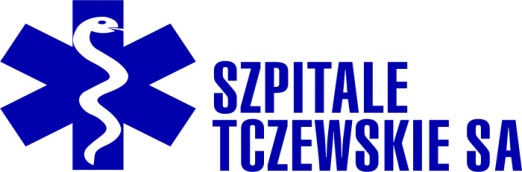 SPECYFIKACJA WARUNKÓW ZAMÓWIENIA (SWZ)Postępowanie nr 02/PN/2021Uwaga!!! Przed przygotowaniem oferty oraz zadaniem zapytań do postępowania należy dokładnie zapoznać się ze SWZSPECYFIKACJA WARUNKÓW ZAMÓWIENIA (SWZ)Postępowanie nr 02/PN/2021Uwaga!!! Przed przygotowaniem oferty oraz zadaniem zapytań do postępowania należy dokładnie zapoznać się ze SWZz dnia: 31-05-2021r.z dnia: 31-05-2021r.I. Nazwa i adres Zamawiającego, oraz dane kontaktowe jednostkiSZPITALE TCZEWSKIE SPÓŁKA AKCYJNAUL. 30-go STYCZNIA 57/58, 83-110 TCZEW. TEL./FAX 58.777.66.73 Adres poczty elektronicznej: dombrowski.robert@szpitaletczewskiesa.plAdres strony internetowej: www.szpitaletczewskiesa.plKRS:0000386185, NIP: 593-25-26-795, REGON: 220620689II. Adres strony internetowej na której prowadzone jest postępowanie i na której udostępniane będą zmiany i wyjaśnienia treści SWZ oraz wszystkie inne dokumenty zamówienia bezpośrednio związane z postępowaniem o udzielenie zamówieniahttps://platformazakupowa.pl/pn/szpitaletczewskiesa(Strona internetową Zamawiającego – www.szpitaletczewskiesa.pl,zakładka “Przetargi” – “Link do Platformy Zakupowej Zamawiającego”)III. Tryb udzielenia zamówieniaIII.A. Informacja o uprzedniej ocenie ofert, zgodnie z art. 139 pzp, jeśli Zamawiający przewiduje odwróconą kolejność ocenyPostępowanie o udzielenie zamówienia klasycznego o wartości równej lub przekraczającej progi unijne,w trybie PRZETARGU NIEOGRANICZONEGO,zgodnie z art. 132 - 139 ustawy z dnia 11 września 2019r. Prawo Zamówień Publicznych (tekst jednolity Dz. U. z 2019 r., poz. 2019 z późn. zm), zwanej dalej „pzp”, wraz z przepisami wykonawczymi do ustawy i niniejszą SWZW NINIEJSZYM PPOSTĘPOWANIU ZAMAWIAJĄCY PRZEWIDUJE MOŻLIWOŚĆ ZASTOSOWANIA PROCEDURY O KTÓREJ MOWA W ART. 139 pzp, tj. Zamawiający może przy zastosowaniu wymienionej procedury najpierw dokonać badania i oceny ofert, a następnie dokonać kwalifikacji podmiotowej Wykonawcy, którego oferta została najwyżej oceniona, w zakresie braku podstaw do wykluczenia oraz spełniania warunków udziału w postępowaniu.IV. Opis przedmiotu zamówieniaDOSTAWA PRODUKTÓW FARMACEUTYCZNYCH, MATERIAŁÓW SZEWNYCH, FOLII OPERACYJNYCH, OPATRUNKÓW,  TESTÓW DO STERYLIZACJI, SIATEK I SYSTEMÓW GINEKOLOGICZNYCH, RĘKAWIC NIEJAŁOWYCH I JAŁOWYCH ORAZ POZOSTAŁYCH ARTYKUŁÓW NA POTRZEBY MEDYCZNE ZAMAWIAJĄCEGOKod główny CPV: 33.00.00.00-0(Urządzenia medyczne, farmaceutyki i produkty do pielęgnacji ciała)1. Zamawiający dopuszcza podzielenie zamówienia na części, zwane „Pakietami”. 2. Ofertę można składać w odniesieniu do wszystkich części zamówienia (jeden lub więcej pakietów).3. Każda część zamówienia (pakiet) stanowi całość i jest niepodzielny. – zgodnie z opisem przedmiotu zamówienia zawartym w załączniku nr 3 do SWZ.4. Zamawiający do przedmiotowego zamówienia przewidział 51 pakietów, wyszczególnione poniżej:Przedmiot zamówienia i jego zakres oraz główne parametry zostały szczegółowo opisane w załączniku nr 3 (Opis Przedmiotu Zamówienia) do SWZ – dla każdego pakietu, jak również w projekcie umowy (kwestie formalne) stanowiącym załącznik nr 4 do SWZV. Termin wykonania zamówienia12 miesięcy od dnia zawarcia umowy. Dostawy sukcesywne wg. zamówień częściowych składanych przez Zamawiającego, zgodnie z bieżącym zapotrzebowaniem.VI. Informacja o warunkach udziału w postępowaniu o udzielenie zamówienia O udzielenie zamówienia mogą ubiegać się Wykonawcy, którzy spełniają warunki udziału w postępowaniu dotyczące:zdolności do występowania w obrocie gospodarczym:Zamawiający nie określa warunku w tym zakresie.uprawnień do prowadzenia określonej działalności gospodarczej lub zawodowej, o ile wynika to z odrębnych przepisów:- w postępowaniu może wziąć udział wykonawca, który posiada uprawnienia do prowadzenia działalności gospodarczej w zakresie przedmiotu nn. postępowania, jeśli wymagane są uprawnienia do podjęcia lub wykonywania działalności gospodarczej w powyższym zakresie, zgodnie z ustawą z dnia 06.09.2011 r. Prawo Farmaceutyczne (t.j. Dz. U. z 2020r.r. poz. 944 z późn. zm.),- Wykonawca, który w przedmiotowym postępowaniu złoży ofertę w zakresie produktów (nie będących produktami leczniczymi),  co do których ustawodawca nie wymaga posiadania stosownych uprawnień do wykonywania działalności gospodarczej w zakresie obrotu objętymi zamówieniem produktów składa jedynie odpowiednie oświadczenie w tym zakresie wraz z ofertą.sytuacji ekonomicznej lub finansowej:Zamawiający nie określa warunku w tym zakresie.zdolności technicznej lub zawodowej:Zamawiający nie określa warunku w tym zakresie.Ocena spełniania warunków udziału w postępowaniu nastąpi na podstawie złożonych przez Wykonawcę oświadczeń i dokumentów, zgodnie z cz. IX SWZ.VII. Podstawy wykluczenia o których mowa w art. 108 pzp.Z postępowania o udzielenie zamówienia publicznego wyklucza się obligatoryjnie Wykonawcę w stosunku do którego zachodzi którakolwiek z okoliczności, o których mowa w art. 108 pzp tj.:1) Będącego osobą fizyczną, którego prawomocnie skazano za przestępstwo: a) udziału w zorganizowanej grupie przestępczej albo związku mającym na celu popełnienie przestępstwa lub przestępstwa skarbowego, o którym mowa w art. 258 Kodeksu karnego, b) handlu ludźmi, o którym mowa w art. 189a Kodeksu karnego, c) o którym mowa w art. 228–230a, art. 250a Kodeksu karnego lub w art. 46 lub art. 48 ustawy z dnia 25 czerwca 2010 r. o sporcie, d) finansowania przestępstwa o charakterze terrorystycznym, o którym mowa w art. 165a Kodeksu karnego, lub przestępstwo udaremniania lub utrudniania stwierdzenia przestępnego pochodzenia pieniędzy lub ukrywania ich pochodzenia, o którym mowa w art. 299 Kodeksu karnego, e) o charakterze terrorystycznym, o którym mowa w art. 115 § 20 Kodeksu karnego, lub mające na celu popełnienie tego przestępstwa, f) powierzenia wykonywania pracy małoletniemu cudzoziemcowi, o którym mowa w art. 9 ust. 2 ustawy z dnia 15 czerwca 2012 r. o skutkach powierzania wykonywania pracy cudzoziemcom przebywającym wbrew przepisom na terytorium Rzeczypospolitej Polskiej (Dz. U. 2012 poz. 769 z późn. zm.), g) przeciwko obrotowi gospodarczemu, o których mowa w art. 296–307 Kodeksu karnego, przestępstwo oszustwa, o którym mowa w art. 286 Kodeksu karnego, przestępstwo przeciwko wiarygodności dokumentów, o których mowa w art. 270–277d Kodeksu karnego, lub przestępstwo skarbowe, h) o którym mowa w art. 9 ust. 1 i 3 lub art. 10 ustawy z dnia 15 czerwca 2012 r. o skutkach powierzania wykonywania pracy cudzoziemcom przebywającym wbrew przepisom na terytorium Rzeczypospolitej Polskiej – lub za odpowiedni czyn zabroniony określony w przepisach prawa obcego; 2) Jeżeli urzędującego członka jego organu zarządzającego lub nadzorczego, wspólnika spółki w spółce jawnej lub partnerskiej albo komplementariusza w spółce komandytowej lub komandytowo-akcyjnej lub prokurenta prawomocnie skazano za przestępstwo, o którym mowa w pkt 1); 3) Wobec którego wydano prawomocny wyrok sądu lub ostateczną decyzję administracyjną o zaleganiu 
z uiszczeniem podatków, opłat lub składek na ubezpieczenie społeczne lub zdrowotne, chyba 
że Wykonawca odpowiednio przed upływem terminu do składania wniosków o dopuszczenie do udziału 
w postępowaniu albo przed upływem terminu składania ofert dokonał płatności należnych podatków, opłat lub składek na ubezpieczenie społeczne lub zdrowotne wraz z odsetkami lub grzywnami lub zawarł wiążące porozumienie w sprawie spłaty tych należności; 4) Wobec którego prawomocnie orzeczono zakaz ubiegania się o zamówienia publiczne; 5) Jeżeli Zamawiający może stwierdzić, na podstawie wiarygodnych przesłanek, że Wykonawca zawarł 
z innymi wykonawcami porozumienie mające na celu zakłócenie konkurencji, w szczególności jeżeli należąc do tej samej grupy kapitałowej w rozumieniu ustawy z dnia 16 lutego 2007 r. o ochronie konkurencji i konsumentów złożyli odrębne oferty, oferty częściowe lub wnioski o dopuszczenie 
do udziału w postępowaniu, chyba że wykażą, że przygotowali te oferty lub wnioski niezależnie od siebie; 6) jeżeli, w przypadkach, o których mowa w art. 85 ust. 1 pzp, doszło do zakłócenia konkurencji wynikającego z wcześniejszego zaangażowania tego Wykonawcy lub podmiotu, który należy z Wykonawcą do tej samej grupy kapitałowej w rozumieniu ustawy z dnia 16 lutego 2007 r. o ochronie konkurencji i konsumentów, chyba że spowodowane tym zakłócenie konkurencji może być wyeliminowane w inny sposób niż przez wykluczenie Wykonawcy z udziału w postępowaniu o udzielenie zamówienia.Wykonawca może zostać wykluczony przez Zamawiającego na każdym etapie postępowania o udzielenie zamówienia. Wykonawca nie podlega wykluczeniu w okolicznościach określonych w art. 108 ust. 1 pkt 1, 2, 5 i 6 pzp, jeżeli udowodni Zamawiającemu, że spełnił łącznie następujące przesłanki:naprawił lub zobowiązał się do naprawienia szkody wyrządzonej przestępstwem, wykroczeniem lub swoim nieprawidłowym postępowaniem, w tym poprzez zadośćuczynienie pieniężne;wyczerpująco wyjaśnił fakty i okoliczności związane z przestępstwem, wykroczeniem lub swoim nieprawidłowym postępowaniem oraz spowodowanym przez nie szkodami, aktywnie współpracując odpowiednio z właściwymi organami, w tym organami ścigania, lub Zamawiającym;podjął konkretne środki techniczne, organizacyjne i kadrowe, odpowiednie dla zapobiegania dalszym przestępstwom, wykroczeniom lub nieprawidłowemu postępowaniu, w szczególności:- zerwał wszelkie powiązania z osobami lub podmiotami odpowiedzialnymi za nieprawidłowe postępowanie Wykonawcy,- zreorganizował personel,- wdrożył system sprawozdawczości i kontroli,- utworzył struktury audytu wewnętrznego do monitorowania przestrzegania przepisów, wewnętrznych regulacji lub standardów,- wprowadził wewnętrzne regulacje dotyczące odpowiedzialności i odszkodowań za nieprzestrzeganie przepisów, wewnętrznych regulacji lub standardów.Zamawiający ocenia czy podjęte przez Wykonawcę czynności, o których mowa w pkt. 3, są wystarczające do wykazania jego rzetelności, uwzględniając wagę i szczególne okoliczności czynu Wykonawcy. Jeżeli podjęte przez Wykonawcę czynności, o których mowa w pkt. 3, nie są wystarczające do wykazania jego rzetelności, Zamawiający wyklucza Wykonawcę.VIII. Podstawy wykluczenia, o których mowa w art. 109 ust. 1 pzp, jeśli Zamawiający je przewidujeZAMAWIAJĄCY NIE PRZEWIDUJEIX. Wykaz podmiotowych środków dowodowych, przedmiotowych środków dowodowych oraz innych dokumentów niezbędnych dla przeprowadzenia postępowania I.1.1. Do oferty Wykonawca zobowiązany jest dołączyć aktualne na dzień składania ofert oświadczenie, o którym mowa w art. 125 ust. 1 pzp, że nie podlega wykluczeniu oraz spełnia warunki udziału w postępowaniu opisane przez Zamawiajacego. Przedmiotowe oświadczenie Wykonawca składa w formie Jednolitego Europejskiego Dokumentu Zamówienia (zwanego ESPD lub JEDZ), stanowiącego Załącznik nr 2 do Rozporządzenia Wykonawczego Komisji (EU) 2016/7 z dnia 5 stycznia 2016 r. ustanawiającego standardowy formularz jednolitego europejskiego dokumentu zamówienia. Informacje zawarte w ESPD stanowią wstępne potwierdzenie, że Wykonawca nie podlega wykluczeniu oraz spełnia warunki udziału w postępowaniu.Zamawiający informuje, iż instrukcję wypełnienia ESPD oraz edytowalną wersję formularza ESPD można znaleźć pod adresem: https://www.uzp.gov.pl/baza-wiedzy/prawo-zamowien-publicznych-regulacje/prawo-krajowe/jednolity-europejski-dokument-zamowienia. Zamawiający zaleca wypełnienie ESPD za pomocą serwisu dostępnego pod adresem:  https://espd.uzp.gov.pl/ . W tym celu przygotowany przez Zamawiającego Jednolity Europejski Dokument Zamówienia (ESPD/JEDZ) w formacie *.xml, stanowiący Załącznik nr 2 do SWZ, należy zaimportować do wyżej wymienionego serwisu oraz postępując zgodnie z zamieszczoną tam instrukcją wypełnić wzór elektronicznego formularza ESPD, z zastrzeżeniem poniższych uwag:1) w Części II Sekcji D ESPD (Informacje dotyczące podwykonawców, na których zdolności Wykonawca nie polega) Wykonawca oświadcza czy zamierza zlecić osobom trzecim podwykonawstwo jakiejkolwiek części zamówienia (w przypadku twierdzącej odpowiedzi podaje ponadto, o ile jest to wiadome, wykaz proponowanych podwykonawców), natomiast Wykonawca nie jest zobowiązany do przedstawienia w odniesieniu do tych podwykonawców odrębnych ESPD, zawierających informacje wymagane w Części II Sekcja A i B oraz w Części III;2) w Części IV Zamawiający żąda jedynie ogólnego oświadczenia dotyczącego wszystkich kryteriów kwalifikacji (sekcja α), bez wypełniania poszczególnych Sekcji A, B, C i D;3) Część V (Ograniczenie liczby kwalifikujących się kandydatów) należy pozostawić niewypełnioną.1.2. Dokumenty niezbędne do przeprowadzenia postępowania, składane przez Wykonawców wraz z ofertą:a) Wypełniony i odpowiednio podpisany formularz ofertowy, którego wzór stanowi załącznik nr 1 do SWZ,b) Pełnomocnictwo (pełnomocnictwo powinno zostać przedłożone jako oryginał w postaci elektronicznej opatrzonej kwalifikowanym podpisem elektronicznym, bądź kopii potwierdzonej za zgodność z oryginałem przez notariusza, przy czym potwierdzenie za zgodność z oryginałem odbywa się wówczas za pomocą kwalifikowanego podpisu elektronicznego notariusza) do reprezentowania Wykonawcy - w tym do podpisania oferty, jeśli upoważnienie do reprezentowania Wykonawcy nie wynika bezpośrednio z innych dokumentów załączonych do oferty. Jeśli pełnomocnictwo do reprezentowania Wykonawcy wynika z innych dokumentów, Wykonawca załącza je do oferty (np. odpis lub informacja z Krajowego Rejestru Sądowego, Centralnej Ewidencji i Informacji o Działalności Gospodarczej lub innego właściwego rejestru), chyba, że Zamawiający może te dokumenty uzyskać w szczególności za pomocą bezpłatnych i ogólnodostępnych baz danych, w szczególności rejestrów publicznych w rozumieniu ustawy z dnia 17 lutego 2005 r. o informatyzacji działalności podmiotów realizujących zadania publiczne (t.j. Dz.U. z 2021 poz. 670 z późn. zm.), o ile Wykonawca w złożonej ofercie wskazał dane umożliwiające dostęp do tych dokumentów. c) Wypełniony i odpowiednio podpisany Opis Przedmiotu Zamówienia (OPZ), stanowiący załącznik nr 3 do SWZ (UWAGA: Wykonawca wypełnia, podpisuje i załącza do oferty tylko te formularze asortymentowow – cenowe na które składa ofertę. Wykonawca może także wypełnić formularze asortymentowo – cenowe na które składa swoją ofertą, a następnie podpisać i załączyć cały plik udostępniony przez Zamawiajacego, bez konieczności usuwania niewypełnionych tabel asotymentowo - cenowych. Zamawiający weźmie pod uwagę tylko wypełnione 
i podsumowane tabele, porównując zakres zaoferowanego przedmiotu zamówienia w zał. 3 do SWZ z tym, co Wykonawca zawarł w załączniku nr 1 do SWZ, w pkt. 1)1.3. Przedmiotowe środki dowodowe składane wraz z ofertą:a) Oświadczenie Wykonawcy ws. zaoferowanego przedmiotu zamówienia, stanowiące załącznik nr 7 do SWZ,UWAGA (dotyczy wszystkich przedmiotowych środków dowodowych): Jeśli Wykonawca nie złożył przedmiotowych środków dowodowych, lub złożone środki dowodowe są niekompletne Zamawiający wezwie Wykonawcę, w wyznaczonym przez siebie terminie, do ich złożenia  lub uzupełnienia, z zastrzeżeniem, że Zamawiającey nie będzie wzywał do uzupełnienia przedmiotowych środków dowodowych, jeśli są to środki dowodowe służące potwierdzeniu zgodności z cechami lub kryteriami określonymi w opisie kryteriów oceny ofert lub pomimo złożenia przedmiotowego środka dowodowego, oferta podlega odrzuceniu lub zachodzą przesłanki unieważnienia postępowania. Zamawiajacy ponadto może żądać od Wykonawców wyjaśnień dotyczących treści przedmiotowych środków dowodowych. Powyższe dotyczy przedmiotowych środków dowodowych określonych w niniejszym pkt.1.3.1.4. Zamawiający przed wyborem najkorzystniejszej oferty wezwnie Wykonawcę, którego oferta zostałą najwyżej oceniona do złożenia w wyznaczonym czasie, nie krótszym niż 10 dni, aktualnych na dzień złożenia następujących podmiotowych środków dowodowych:potwierdzających brak podstaw do wykluczenia:a) Oświadczenie Wykonawcy, w zakresie art. 108 ust. 1 pkt 5 pzp, o braku przynależności do tej samej grupy kapitałowej w rozumieniu ustawy z dnia 16 lutego 2007 r. o ochronie konkurencji i konsumentów (t.j. Dz. U. z 2020 r. poz. 1076 i 1086 z późn. zm.), z innym Wykonawcą, który złożył odrębną ofertę, ofertę częściową albo oświadczenie o przynależności do tej samej grupy kapitałowej (należy podać także listę podmiotów należących do tej samej grupy kapitałowej) wraz z dokumentami lub informacjami potwierdzającymi przygotowanie oferty, oferty częściowej niezależnie od innego Wykonawcy należącego do tej samej grupy kapitałowej – informacje potwierdzające, że powiązania z innym podmiotem zaangażowanym w przygotowanie postępowania nie prowadzą do zakłócenia konkurencji w postępowaniu. Wykonawca może złożyć ww. oświadczenie na wzorze stanowiącym załącznik nr 5 do SWZ.b) Informacja z Krajowego Rejestru Karnego w zakresie określonym w - art. 108 ust. 1 pkt 1, 2 ustawy pzp, sporządzona nie wcześniej niż 6 miesięcy przed terminem jej złożenia.- art. 108 ust. 1 pkt 4 ustawy pzp, dotycząca orzeczenia zakazu ubiegania się o zamówienie publiczne tytułem środka karnego, sporządzona nie wcześniej niż 6 miesięcy przed terminem jej złożenia.c) Oświadczenie Wykonawcy o aktualności informacji zawartych w oświadczeniu, o którym mowa w sek.I, pkt 1.1 niniejszej części SWZ (art. 125 ust. 1 ustawy pzp), w zakresie podstaw wykluczenia z postępowania wskazanych przez Zamawiającego, o których mowa w art. 108 ust. 1 pkt 3 - 6 ustawy pzp. Wykonawca może złożyć ww. oświadczenie na wzorze stanowiącym załącznik nr 9 do SWZ.potwierdzających spełnianie warunków udziału w postępowaniu:d) Koncesja/zezwolenie na podjęcie / prowadzenie działalności gospodarczej w zakresie dostaw przedmiotu objętego nn. zamówieniem publicznym, wydane przez właściwy organ zgodnie z ustawą z dnia 06.09.2001 r. Prawo Farmaceutyczne (t.j. Dz.U. z 2020 r. poz. 944 z późn. zm.), jeśli przedmiot oferty podlega uregulowaniu ustawy Prawo Farmaceutyczne. Jeśli na obrót oferowanym asortymentem nie jest wymagany ww. dokument, Wykonawca zobowiązany jest złożyć odpowiednie oświadczenie wraz z ofertą, na wzorze stanowiącym załącznik nr 7 do SWZII. 2.1. Jeżeli Wykonawca ma siedzibę lub miejsce zamieszkania poza granicami Rzeczypospolitej Polskiej, zamiast:1)   informacji z Krajowego Rejestru Karnego, o której mowa w § 2 ust. 1 pkt 1 Rozporządzenia Ministra Rozwoju, Pracy i Technologii z dnia 30 grudnia 2020 r. (Dz.U. z 2020r. poz. 2415 z późn. zm.) dalej Rozporządzenie – składa informację z odpowiedniego rejestru, takiego jak rejestr sądowy, albo, w przypadku braku takiego rejestru, inny równoważny dokument wydany przez właściwy organ sądowy lub administracyjny kraju, w którym Wykonawca ma siedzibę lub miejsce zamieszkania, w zakresie, o którym mowa w § 2 ust. 1 pkt 1 Rozporządzenia. Dokument, o którym mowa powinien być wystawiony nie wcześniej niż 6 miesięcy przed jego złożeniem. 2.2. Jeżeli w kraju, w którym Wykonawca ma siedzibę lub miejsce zamieszkania, nie wydaje się takich dokumentów lub gdy dokumenty te nie odnoszą się do wszystkich przypadków, o których mowa w art. 108 ust. 1 pkt 1, 2 i 4 pzp, zastępuje się je odpowiednio w całości lub w części dokumentem zawierającym odpowiednio oświadczenie Wykonawcy, ze wskazaniem osoby albo osób uprawnionych do jego reprezentacji, lub oświadczenie osoby, której dokument miał dotyczyć, złożone pod przysięgą, lub, jeżeli w kraju, w którym Wykonawca ma siedzibę lub miejsce zamieszkania nie ma przepisów o oświadczeniu pod przysięgą, złożone przed organem sądowym lub administracyjnym, notariuszem, organem samorządu zawodowego lub gospodarczego, właściwym ze względu na siedzibę lub miejsce zamieszkania Wykonawcy. Dokumenty, o których mowa powinny być wystawiony nie wcześniej niż 6 miesięcy przed ich złożeniem.III. 3.1. Jeżeli Wykonawca nie złożył przedmiotowych środków dowodowych lub złożone przedmiotowe środki   dowodowe są niekompletne, Zamawiający wzywa do ich złożenia lub uzupełnienia w wyznaczonym terminie (dotyczy wszystkich wymaganych przez Zamawiającego przedmiotowych środków dowodowych).3.2. Jeżeli Wykonawca nie złożył oświadczenia, o którym mowa w sek.I, pkt 1.1 niniejszej części SWZ, podmiotowych środków dowodowych, innych dokumentów lub oświadczeń składanych w postępowaniu lub są one niekompletne lub zawierają błędy, Zamawiający wzywa Wykonawcę odpowiednio do ich złożenia, poprawienia lub uzupełnienia w wyznaczonym terminie, chyba że:a) oferta Wykonawcy podlega odrzuceniu bez względu na jej złożenie, uzupełnienie lub poprawienie lubb) zachodzą przesłanki unieważnienia postępowania.3.3. Wykonawca składa podmiotowe środki dowodowe, o którym mowa w pkt. 3.2 powyżej, na wezwanie, aktualne na dzień ich złożenia.3.4. Zamawiający nie wzywa do złożenia podmiotowych środków dowodowych, jeżeli: a) może je uzyskać za pomocą bezpłatnych i ogólnodostępnych baz danych, w szczególności rejestrów publicznych w rozumieniu ustawy z dnia 17 lutego 2005 r. o informatyzacji działalności podmiotów realizujących zadania publiczne (t. j. Dz.U. z 2020 poz. 346 z późn. zm.), o ile Wykonawca wskazał w jednolitym dokumencie dane umożliwiające dostęp do tych środków; b) podmiotowym środkiem dowodowym jest oświadczenie, którego treść odpowiada zakresowi oświadczenia, o którym mowa w sek.I, pkt 1.1 niniejszej części SWZ (art. 125 ust. 1 ustawy pzp). 3.5. Wykonawca nie jest zobowiązany do złożenia podmiotowych środków dowodowych, które Zamawiający posiada, jeżeli Wykonawca wskaże te środki oraz potwierdzi ich prawidłowość i aktualność.3.6. Wykonawca, który wraz z ofertą złożył dokumenty, o których mowa sek. I niniejszej części SWZ, składane na wezwanie przez Zamawiającego, po otrzymaniu wezwania do złożenia tych dokumentów może wnosić o zaliczenie samodzielnie wcześniej złożonych dokumentów, jako dotyczących przedmiotowego wezwania.IV. WYKONAWCY POLEGAJĄCY NA ZASOBACH INNYCH PODMIOTÓWWykonawca może w celu potwierdzenia spełniania warunków udziału w postępowaniu, w stosownych sytuacjach oraz w odniesieniu do konkretnego zamówienia, lub jego części, polegać na zdolnościach technicznych lub zawodowych lub sytuacji finansowej lub ekonomicznej podmiotów udostępniających zasoby, niezależnie od charakteru prawnego łączących go z nimi stosunków prawnych. W odniesieniu do warunków dotyczących wykształcenia, kwalifikacji zawodowych lub doświadczenia, Wykonawcy mogą polegać na zdolnościach podmiotów udostępniających zasoby, jeśli podmioty te wykonają roboty budowlane lub usługi, do realizacji których te zdolności są wymagane. Wykonawca, który polega na zdolnościach lub sytuacji podmiotów udostępniających zasoby, składa, wraz z ofertą, zobowiązanie podmiotu udostępniającego zasoby do oddania mu do dyspozycji niezbędnych zasobów na potrzeby realizacji danego zamówienia, zgodnie ze wzorem określonym w załączniku nr 8 do SWZ - Zobowiązanie innego podmiotu do udostępnienia niezbędnych zasobów Wykonawcy, składane zgodnie z art. 118 pzp, lub inny podmiotowy środek dowodowy potwierdzający, że Wykonawca realizując zamówienie, będzie dysponował niezbędnymi zasobami tych podmiotów. Zobowiązanie podmiotu udostępniającego zasoby, o którym mowa w pkt. 3, potwierdza, że stosunek łączący Wykonawcę z podmiotami udostępniającymi zasoby gwarantuje rzeczywisty dostęp do tych zasobów oraz określa, w szczególności: 1) zakres dostępnych Wykonawcy zasobów podmiotu udostępniającego zasoby; 2) sposób i okres udostępnienia Wykonawcy i wykorzystania przez niego zasobów podmiotu udostępniającego te zasoby przy wykonywaniu zamówienia; 3) czy i w jakim zakresie podmiot udostępniający zasoby, na zdolnościach którego Wykonawca polega w odniesieniu do warunków udziału w postępowaniu dotyczących wykształcenia, kwalifikacji zawodowych lub doświadczenia, zrealizuje roboty budowlane lub usługi, których wskazane zdolności dotyczą. Zamawiający ocenia, czy udostępniane Wykonawcy przez podmioty udostępniające zasoby zdolności techniczne lub zawodowe lub ich sytuacja finansowa lub ekonomiczna, pozwalają na wykazanie przez Wykonawcę spełniania warunków udziału w postępowaniu, o których mowa w art. 112 ust. 2 pkt 3 i 4 pzp, a także bada, czy nie zachodzą wobec tego podmiotu podstawy wykluczenia, które zostały przewidziane względem Wykonawcy. Podmiot, który zobowiązał się do udostępnienia zasobów, odpowiada solidarnie z Wykonawcą, który polega na jego sytuacji finansowej lub ekonomicznej, za szkodę poniesioną przez Zamawiającego powstałą wskutek nieudostępnienia tych zasobów, chyba że za nieudostępnienie zasobów podmiot ten nie ponosi winy.Jeżeli zdolności techniczne lub zawodowe, sytuacja ekonomiczna lub finansowa podmiotu udostępniającego zasoby nie potwierdzają spełniania przez Wykonawcę warunków udziału w postępowaniu lub zachodzą wobec tego podmiotu podstawy wykluczenia, Zamawiający żąda, aby Wykonawca w terminie określonym przez Zamawiającego zastąpił ten podmiot innym podmiotem lub podmiotami albo wykazał, że samodzielnie spełnia warunki udziału w postępowaniu. Wykonawca nie może, po upływie terminu składania ofert, powoływać się na zdolności lub sytuację podmiotów udostępniających zasoby, jeżeli na etapie składania ofert nie polegał on w danym zakresie na zdolnościach lub sytuacji podmiotów udostępniających zasoby.Wykonawca, w przypadku polegania na zdolnościach lub sytuacji podmiotów udostępniających zasoby, przedstawia wraz z własnym oświadczeniem, o którym mowa w cz. IX, sek. I, pkt 1.1. SWZ - Jednolity Europejski Dokument Zamówienia także oświadczenie, o którym mowa w cz. IX, sek. I, pkt 1.1. SWZ - Jednolity Europejski Dokument Zamówienia podmiotu udostępniającego zasoby, potwierdzające brak podstaw wykluczenia tego podmiotu oraz odpowiednio spełnianie warunków udziału w postępowaniu w zakresie, w jakim Wykonawca powołuje się na jego zasoby.Zasady w zakresie pełnomocnictwa dla osoby działającej w imieniu podmiotu udostępniającego zasoby na zasadach określonych w art. 118 pzp zostały opisane w cz. IX, sek. I, pkt 1.2. ppkt b) niniejszej SIWZ – należy załączyć odpowiednie pełnomocnictwo do oferty, jeśli dotyczy.X. Informacja o środkach komunikacji elektronicznej, przy użyciu których Zamawiający będzie komunikował się z Wykonawcami, oraz informacja o wymaganiach technicznych i organizacyjnych sporządzania, wysyłania i odbierania korespondencji elektronicznej. X.A.Wskazanie osób uprawnionych do komunikowania się z WykonawcamiOsobą uprawnioną do kontaktu z Wykonawcami jest: Robert Dombrowski – Pełnomocnik Zarządu ds. Zamówień Publicznych i Jakości, e-mail: dombrowski.robert@szpitaletczewskiesa.pl Postępowanie prowadzone jest w języku polskim w formie elektronicznej za pośrednictwem platformazakupowa.pl pod adresem: https://platformazakupowa.pl/pn/szpitaletczewskiesaKomunikacja między Zamawiającym a Wykonawcami w zakresie:- przesyłania Zamawiającemu pytań do treści SWZ;- przesyłania odpowiedzi na wezwanie Zamawiającego do złożenia podmiotowych środków dowodowych;- przesyłania odpowiedzi na wezwanie Zamawiającego do złożenia/poprawienia/uzupełnienia oświadczenia, o którym mowa w art. 125 ust. 1 pzp, podmiotowych środków dowodowych, innych dokumentów lub oświadczeń składanych w postępowaniu;- przesyłania odpowiedzi na wezwanie Zamawiającego do złożenia wyjaśnień dotyczących treści oświadczenia, o którym mowa w art. 125 ust. 1 pzp lub złożonych podmiotowych środków dowodowych lub innych dokumentów lub oświadczeń składanych w postępowaniu;- przesyłania odpowiedzi na wezwanie Zamawiającego do złożenia wyjaśnień dot. treści przedmiotowych środków dowodowych;- przesłania odpowiedzi na inne wezwania Zamawiającego wynikające z ustawy pzp;- przesyłania wniosków, informacji, oświadczeń Wykonawcy;- przesyłania odwołania/inneodbywa się za pośrednictwem platformazakupowa.pl i formularza „Wyślij wiadomość do zamawiającego” – dla odpowiedniego postępowania. Za datę przekazania (wpływu) oświadczeń, wniosków, zawiadomień oraz informacji przyjmuje się datę ich przesłania za pośrednictwem platformazakupowa.pl poprzez kliknięcie przycisku  „Wyślij wiadomość do zamawiającego” po których pojawi się komunikat, że wiadomość została wysłana do zamawiającego.Zamawiający będzie przekazywał Wykonawcom informacje w formie elektronicznej za pośrednictwem platformazakupowa.pl. Informacje dotyczące odpowiedzi na pytania, zmiany specyfikacji, zmiany terminu składania i otwarcia ofert Zamawiający będzie zamieszczał na platformie w sekcji “Komunikaty”. Korespondencja, której zgodnie z obowiązującymi przepisami adresatem jest konkretny Wykonawca, będzie przekazywana w formie elektronicznej za pośrednictwem platformazakupowa.pl do konkretnego wykonawcy.Wykonawca jako podmiot profesjonalny ma obowiązek sprawdzania komunikatów i wiadomości bezpośrednio na platformazakupowa.pl przesłanych przez Zamawiającego, gdyż system powiadomień może ulec awarii lub powiadomienie może trafić do folderu SPAM.Zamawiający, zgodnie z Rozporządzeniem Prezesa Rady Ministrów z dnia 31 grudnia 2020r. w sprawie sposobu sporządzania i przekazywania informacji oraz wymagań technicznych dla dokumentów elektronicznych oraz środków komunikacji elektronicznej w postępowaniu o udzielenie zamówienia publicznego lub konkursie (Dz. U. z 2020r. poz. 2452), określa niezbędne wymagania sprzętowo - aplikacyjne umożliwiające pracę na platformazakupowa.pl, tj.:stały dostęp do sieci Internet o gwarantowanej przepustowości nie mniejszej niż 512 kb/s,komputer klasy PC lub MAC o następującej konfiguracji: pamięć min. 2 GB Ram, procesor Intel IV 2 GHZ lub jego nowsza wersja, jeden z systemów operacyjnych - MS Windows 7, Mac Os x 10 4, Linux, lub ich nowsze wersje,zainstalowana dowolna przeglądarka internetowa. UWAGA! Od dnia 17 sierpnia 2021r. ze względu na zakończenie wspierania przeglądarki Internet Explorer przez firmę Microsoft, stosowanie przeglądarki Internet Explorer nie będzie dopuszczalne, włączona obsługa JavaScript,zainstalowany program Adobe Acrobat Reader lub inny obsługujący format plików .pdf,Szyfrowanie na platformazakupowa.pl odbywa się za pomocą protokołu TLS 1.3.Oznaczenie czasu odbioru danych przez platformę zakupową stanowi datę oraz dokładny czas (hh:mm:ss) generowany wg. czasu lokalnego serwera synchronizowanego z zegarem Głównego Urzędu Miar.Wykonawca, przystępując do niniejszego postępowania o udzielenie zamówienia publicznego:akceptuje warunki korzystania z platformazakupowa.pl określone w Regulaminie zamieszczonym na stronie internetowej pod linkiem  w zakładce „Regulamin" oraz uznaje go za wiążący,zapoznał i stosuje się do Instrukcji składania ofert/wniosków dostępnej na platformazakupowa.plZamawiający nie ponosi odpowiedzialności za złożenie oferty w sposób niezgodny z Instrukcją korzystania z platformazakupowa.pl, w szczególności za sytuację, gdy Zamawiający zapozna się z treścią oferty przed upływem terminu składania ofert (np. złożenie oferty w zakładce „Wyślij wiadomość do zamawiającego”). Taka oferta zostanie uznana przez Zamawiającego za ofertę handlową i nie będzie brana pod uwagę w przedmiotowym postępowaniu ponieważ nie został spełniony obowiązek narzucony w art. 221 ustawy pzp.Zamawiający informuje, że instrukcje korzystania z platformazakupowa.pl dotyczące w szczególności logowania, składania wniosków o wyjaśnienie treści SWZ, składania ofert oraz innych czynności podejmowanych w niniejszym postępowaniu przy użyciu platformazakupowa.pl znajdują się w zakładce „Instrukcje dla Wykonawców" na stronie internetowej pod adresem: https://platformazakupowa.pl/strona/45-instrukcjeZaleceniaa)   Formaty plików wykorzystywanych przez wykonawców powinny być zgodne z “OBWIESZCZENIEM PREZESA RADY MINISTRÓW z dnia 9 listopada 2017 r. w sprawie ogłoszenia jednolitego tekstu rozporządzenia Rady Ministrów w sprawie Krajowych Ram Interoperacyjności, minimalnych wymagań dla rejestrów publicznych i wymiany informacji w postaci elektronicznej oraz minimalnych wymagań dla systemów teleinformatycznych”.Zamawiający rekomenduje wykorzystanie formatów: .pdf .doc .xls .jpg (.jpeg) ze szczególnym wskazaniem na .pdfW celu ewentualnej kompresji danych Zamawiający rekomenduje wykorzystanie jednego z formatów:.zip .7ZWśród formatów powszechnych a NIE występujących w rozporządzeniu występują: .rar .gif .bmp .numbers .pages. Dokumenty złożone w takich plikach zostaną uznane za złożone nieskutecznie.Zamawiający zwraca uwagę na ograniczenia wielkości plików podpisywanych profilem zaufanym, który wynosi max 10MB, oraz na ograniczenie wielkości plików podpisywanych w aplikacji eDoApp służącej do składania podpisu osobistego, który wynosi max 5MB.Ze względu na niskie ryzyko naruszenia integralności pliku oraz łatwiejszą weryfikację podpisu, Zamawiający zaleca, w miarę możliwości, przekonwertowanie plików składających się na ofertę na format .pdf  i opatrzenie ich podpisem kwalifikowanym PAdES. Pliki w innych formatach niż PDF zaleca się opatrzyć zewnętrznym podpisem XAdES. Wykonawca powinien pamiętać, aby plik z podpisem przekazywać łącznie z dokumentem podpisywanym.Zamawiający zaleca aby w przypadku podpisywania pliku przez kilka osób, stosować podpisy tego samego rodzaju. Podpisywanie różnymi rodzajami podpisów np. osobistym i kwalifikowanym może doprowadzić do problemów w weryfikacji plików. Zamawiający zaleca, aby Wykonawca z odpowiednim wyprzedzeniem przetestował możliwość prawidłowego wykorzystania wybranej metody podpisania plików oferty.Komunikacja z wykonawcami odbywa się tylko na Platformie za pośrednictwem formularza “Wyślij wiadomość do zamawiającego”, nie za pośrednictwem adresu email.Osobą składającą ofertę powinna być osoba kontaktowa podawana w dokumentacji.Ofertę należy przygotować z należytą starannością dla podmiotu ubiegającego się o udzielenie zamówienia publicznego i zachowaniem odpowiedniego odstępu czasu do zakończenia przyjmowania ofert/wniosków. Sugerujemy złożenie oferty na 24 godziny przed terminem składania ofert/wniosków.Podczas podpisywania plików zaleca się stosowanie algorytmu skrótu SHA2 zamiast SHA1.  Jeśli Wykonawca pakuje dokumenty np. w plik ZIP zalecamy wcześniejsze podpisanie każdego ze skompresowanych plików. Zamawiający rekomenduje wykorzystanie podpisu z kwalifikowanym znacznikiem czasu.Zamawiający zaleca aby nie wprowadzać jakichkolwiek zmian w plikach po podpisaniu ich podpisem kwalifikowanym. Może to skutkować naruszeniem integralności plików co równoważne będzie z koniecznością odrzucenia oferty w postępowaniu.XI. Informacja o sposobie komunikowania się Zamawiającego z Wykonawcami w inny sposób niż przy użyciu środków komunikacji elektronicznej, w tym, w przypadku zaistnienia jednej z sytuacji określonych w art. 65 ust. 1, art. 66 i art. 69 pzp. NIE MA ZASTOSOWANIA W NINIEJSZYM POSTĘPOWANIUXII. Wymagania dotyczące wadium, jeśli Zamawiający przewiduje obowiązek wniesienia wadium.NIE PRZEWIDUJE SIĘXIII. Informacja dotycząca zabezpieczenia należytego wykonania umowy, jeżeli Zamawiajacy przewiduje obowiązek jego wniesienia.NIE PRZEWIDUJE SIĘXIV. Termin związania ofertą1. Wykonawca składający ofertę pozostaje nią związany do dnia 28-09-2021r., co stanowi okres nie dłuższy niż 90 dni. Jest to okres w którym Zamawiający wybiera najkorzystniejsza ofertę. 2. Bieg terminu związania ofertą rozpoczyna się wraz z upływem terminu składania ofert, przy czym pierwszym dniem terminu związania ofertą jest dzień, w którym upływa termin składania ofert.3. W przypadku, gdy wybór najkorzystniejszej oferty nie nastąpi przed upływem terminu związania ofertą,  
o którym mowa w pkt. 1, Zamawiający przed upływem terminu związania ofertą, zwraca się jednokrotnie do Wykonawców o wyrażenie zgody na przedłużenie tego terminu o wskazywany przez niego okres, nie dłuższy niż 60 dni.4. Przedłużenie terminu związania ofertą, o którym mowa w pkt. 1, wymaga złożenia przez Wykonawcę pisemnego oświadczenia o wyrażeniu zgody na przedłużenie terminu związania ofertą.5. Jeżeli termin związania ofertą upłynął przed wyborem najkorzystniejszej oferty, Zamawiający wzywa Wykonawcę, którego oferta otrzymała najwyższą ocenę, do wyrażenia, w wyznaczonym przez Zamawiającego terminie, pisemnej zgody na wybór jego oferty. 6. W przypadku braku zgody, o której mowa w pkt. 5, Zamawiający zwraca się o wyrażenie takiej zgody do kolejnego Wykonawcy, którego oferta została najwyżej oceniona, chyba że zachodzą przesłanki do unieważnienia postępowania.XV. Opis sposobu przygotowywania oferty.Oferta oraz przedmiotowe środki dowodowe (jeżeli były wymagane) składane elektronicznie muszą zostać podpisane elektronicznym kwalifikowanym podpisem. W procesie składania oferty, wniosku, w tym przedmiotowych środków dowodowych na platformazakupowa.pl, kwalifikowany podpis elektroniczny Wykonawca składa bezpośrednio na dokumencie, który następnie przesyła do systemu. Wszelkie oświadczenia podmiotów składających ofertę wspólnie oraz podmiotów udostępniających potencjał powinny mieć formę dokumentu elektronicznego, podpisanego kwalifikowanym podpisem elektronicznym przez każdego z nich, w zakresie w jakim potwierdzają okoliczności, o których mowa w treści art. 57 pzp. Szczegółowe zasady j.w. zawarte są w Rozporządzeniu Prezesa Rady Ministrów z dnia 30 grudnia 2020r. w sprawie sposobu sporządzania i przekazywania informacji oraz wymagań technicznych dla dokumentów elektronicznych oraz środków komunikacji elektronicznej w postępowaniu o udzielenie zamówienia publicznego lub konkurcie  (Dz. U. z 2020, poz. 2452 z późn. zm.) Poświadczenia za zgodność z oryginałem dokonuje odpowiednio Wykonawca, podmiot, na którego zdolnościach lub sytuacji polega wykonawca, wykonawcy wspólnie ubiegający się o udzielenie zamówienia publicznego albo podwykonawca, w zakresie dokumentów, które każdego z nich dotyczą. Poprzez oryginał należy rozumieć dokument podpisany kwalifikowanym podpisem elektronicznym przez osobę/osoby upoważnioną/upoważnione. Poświadczenie za zgodność z oryginałem następuje w formie elektronicznej podpisane kwalifikowanym podpisem elektronicznym przez osobę/osoby upoważnioną/upoważnione. Szczegółowe zasady j.w. zawarte są w Rozporządzeniu Prezesa Rady Ministrów z dnia 30 grudnia 2020r. w sprawie sposobu sporządzania i przekazywania informacji oraz wymagań technicznych dla dokumentów elektronicznych oraz środków komunikacji elektronicznej w postępowaniu o udzielenie zamówienia publicznego lub konkurcie  (Dz. U. z 2020, poz. 2452 z późn. zm.)Oferta powinna być:sporządzona na podstawie załączników niniejszej SWZ i zgodnie z wymogami SWZ, w języku polskim. Treść oferty stanowią: załącznik nr 1 i 3 do SWZ, oświadczenia podmiotów wspólnie ubiegających się o zamówienie publiczne oraz wszelkie inne dokumenty stanowiące oświadczenia woli. Treści oferty nie stanowią np. przedmiotowe środki dowodowe ani JEDZ.złożona przy użyciu środków komunikacji elektronicznej tzn. za pośrednictwem platformazakupowa.pl,podpisana kwalifikowanym podpisem elektronicznym przez osobę/osoby upoważnioną/upoważnionePodpisy kwalifikowane wykorzystywane przez wykonawców do podpisywania wszelkich plików muszą spełniać “Rozporządzenie Parlamentu Europejskiego i Rady w sprawie identyfikacji elektronicznej 
i usług zaufania w odniesieniu do transakcji elektronicznych na rynku wewnętrznym (eIDAS) (UE) nr 910/2014 - od 1 lipca 2016 roku”.W przypadku wykorzystania formatu podpisu XAdES zewnętrzny. Zamawiający wymaga dołączenia odpowiedniej ilości plików tj. podpisywanych plików z danymi oraz plików podpisu w formacie XAdES.Zgodnie z art. 18 ust. 3 pzp, nie ujawnia się informacji stanowiących tajemnicę przedsiębiorstwa, 
w rozumieniu przepisów o zwalczaniu nieuczciwej konkurencji. Jeżeli wykonawca, nie później niż 
w terminie składania ofert, w sposób niebudzący wątpliwości zastrzegł, że nie mogą być one udostępniane oraz wykazał, załączając stosowne wyjaśnienia, iż zastrzeżone informacje stanowią tajemnicę przedsiębiorstwa. Na platformie w formularzu składania oferty znajduje się miejsce wyznaczone do dołączenia części oferty stanowiącej tajemnicę przedsiębiorstwa, ponadto w formularzu ofertowym stanowiącym załącznik nr 1 do SWZ należy także zaznaczyć taką okoliczność, w miejscu do tego wyznaczonym przez Zamawiajacego.SZCZEGÓŁOWE WYJAŚNIENIE:                  Zgodnie z Rozporządzeniem Prezesa Rady Ministrów z dnia 30 grudnia 2020 r. w sprawie sposobu sporządzania i przekazywania informacji oraz wymagań technicznych dla dokumentów elektronicznych oraz środków komunikacji elektronicznej w postępowaniu o udzielenie zamówienia publicznego lub konkursie (Dz.U. 2020 poz. 2452 z późn. zm.) w przypadku gdy dokumenty elektroniczne w postępowaniu, przekazywane przy użyciu środków komunikacji elektronicznej, zawierają informacje stanowiące tajemnicę przedsiębiorstwa w rozumieniu przepisów ustawy z dnia 16 kwietnia 1993 r. o zwalczaniu nieuczciwej konkurencji (Dz. U. z 2020 r. poz. 1913 z późn. zm.), Wykonawca, w celu utrzymania w poufności tych informacji, przekazuje je w wydzielonym i odpowiednio oznaczonym pliku.Wykonawca składa dokumenty stanowiące tajemnicę przedsiębiorstwa w rozumieniu przepisów ustawy   o zwalczaniu nieuczciwej konkurencji, opatrzone napisem – TAJEMNICA PRZEDSIĘBIORSTWA 
i zabezpieczone przed nieuprawnionym ujawnieniem. Wykonawca w takim wypadku jest zobowiązany w trybie art. 18 pzp wykazać, iż zastrzeżone informacje stanowią tajemnicę przedsiębiorstwa tzn. winien złożyć stosowne wyjaśnienia do utajnionych dokumentów potwierdzających spełnianie łącznie wszystkich okoliczności wynikających z art. 11 ust. 4 ustawy z dnia 16 kwietnia 1993 r. o zwalczaniu nieuczciwej konkurencji (t. j. Dz.U. z 2020 r. poz. 1913 z późn. zm.) tj.:- czy ww. informacje mają charakter techniczny, technologiczny, organizacyjny przedsiębiorstwa lub są to inne informacje posiadające wartość gospodarczą dla przedsiębiorcy (np. spełniają przesłanki autorskiego produktu lub produktu o charakterze „know-how”) i jakie są te przesłanki, które pozwalają uznać, iż są to informacje o takim charakterze,- czy są to informacje nieujawnione dotychczas do wiadomości publicznej,- czy przedsiębiorca podjął niezbędne działania w celu zachowania ich poufności i jakie są to czynności (np. wprowadzone zostały wewnętrzne udokumentowane procedury w przedsiębiorstwie, pozwalające przypuszczać, że informacje te nie mogą zostać upublicznione).Wykonawca, za pośrednictwem platformazakupowa.pl może przed upływem terminu do składania ofert zmienić lub wycofać ofertę. Sposób dokonywania zmiany lub wycofania oferty zamieszczono w instrukcji zamieszczonej na stronie internetowej pod adresem:https://platformazakupowa.pl/strona/45-instrukcjeKażdy z Wykonawców może złożyć tylko jedną ofertę, o czym także mowa w cz. XVI, pkt 9 niniejszej SWZ. Złożenie większej liczby ofert lub oferty zawierającej propozycje wariantowe podlegać będzie odrzuceniu.Ceny oferty powinna zawierać wszystkie koszty, jakie musi ponieść Wykonawca, aby zrealizować zamówienie z najwyższą starannością oraz ewentualne rabaty – szczegółówo kwestia ceny oferty została opisana w cz. XVII SWZ – „Sposób obliczenia ceny”.Dokumenty i oświadczenia składane przez Wykonawcę powinny być w języku polskim, chyba że w SWZ dopuszczono inaczej. W przypadku  załączenia dokumentów sporządzonych w innym języku niż dopuszczony, wykonawca zobowiązany jest załączyć tłumaczenie na język polski. Oferta musi zostać sporządzona w sposób czytelny i zrozumiały.Wykonawca może zwrócić się do Zamawiającego z wnioskiem o wyjaśnienie treści SWZ ze wskazaniem numeru postępowania określonego w SWZ. Zapytania winny być składane za pośrednictwem platformazakupowa.pl WSKAZANE JEST TAKŻE ZAŁĄCZENIE PRZEZ WYKONAWCĘ DODATKOWO ZAPYTAŃ W FORMACIE UMOŻLIWIAJĄCYM EDYTOWANIE TEKSTU PRZEZ ZAMAWIAJACEGO. Uwaga: Zamawiajaćy nie przewiduje zwołania zebrania wszystkich Wykonawców w celu wyjaśnienia treści SWZZamawiający jest obowiązany udzielić wyjaśnień niezwłocznie, jednak nie później niż na 6 dni przed upływem terminu składania ofert albo nie później niż na 4 dni przed upływem terminu składania ofert w przypadku, o którym mowa w art. 138 ust. 2 pkt 2 pzp, pod warunkiem że wniosek o wyjaśnienie treści SWZ wpłynął do Zamawiającego nie później niż na odpowiednio 14 albo 7 dni przed upływem terminu składania ofert.Jeżeli Zamawiający nie udzieli wyjaśnień w terminach, o których mowa w pkt. 12, przedłuża termin składania ofert o czas niezbędny do zapoznania się wszystkich zainteresowanych Wykonawców z wyjaśnieniami niezbędnymi do należytego przygotowania i złożenia ofert.Przedłużenie terminu składania ofert nie wpływa na bieg terminu składania wniosku o wyjaśnienie treści SWZ, o którym mowa w pkt. 12.W przypadku gdy wniosek o wyjaśnienie treści SWZ nie wpłynął w terminie, o którym mowa w pkt. 12, Zamawiający nie ma obowiązku udzielania wyjaśnień SWZ oraz obowiązku przedłużenia terminu składania ofert.Treść zapytań wraz z wyjaśnieniami Zamawiający udostępnia na stronie internetowej prowadzonego postępowania, a w przypadkach, o których mowa w art. 133 ust. 2 i 3 pzp, przekazuje Wykonawcom, którym przekazał SWZ, bez ujawniania źródła zapytania. W uzasadnionych przypadkach Zamawiający może przed upływem terminu składania ofert zmienić treść SWZ.Dokonaną zmianę treści SWZ, Zamawiający udostępnia na stronie internetowej prowadzonego postępowania. W przypadku gdy zmiana treści SWZ prowadzi do zmiany treści ogłoszenia o zamówieniu, Zamawiający przekazuje Urzędowi Publikacji Unii Europejskiej ogłoszenie, o którym mowa w art. 90 ust. 1 pzp.W przypadku, o którym mowa w pkt 19, udostępnienie zmiany treści SWZ na stronie internetowej prowadzonego postępowania nie może nastąpić przed publikacją ogłoszenia, o którym mowa w art. 90 ust. 1  npzp, z wyjątkiem przypadku gdy Zamawiający nie został powiadomiony o publikacji w terminie 48 godzin od potwierdzenia przez Urząd Publikacji Unii Europejskiej otrzymania tego ogłoszenia.W przypadku gdy zmiany treści SWZ są istotne dla sporządzenia oferty lub wymagają od Wykonawców dodatkowego czasu na zapoznanie się ze zmianą SWZ i przygotowanie ofert, Zamawiający przedłuża termin składania ofert o czas niezbędny na zapoznanie się ze zmianą SWZ i przygotowanie oferty. Zapis pkt. 19 i 20  stosuje się.W przypadku gdy zmiany treści SWZ prowadziłyby do istotnej zmiany charakteru zamówienia w porównaniu z pierwotnie określonym, w szczególności prowadziłyby do znacznej zmiany zakresu zamówienia, Zamawiający unieważnia postępowanie na podstawie art. 256 pzp.Wszelkie wyjaśnienia i modyfikacje, w tym zmiany terminów stają się integralną częścią SWZ i są wiążące dla Zamawiającego i Wykonawców. Zgodnie z definicją dokumentu elektronicznego z art. 3 ust. 2 Ustawy o informatyzacji działalności podmiotów realizujących zadania publiczne, opatrzenie pliku zawierającego skompresowane dane kwalifikowanym podpisem elektronicznym jest jednoznaczne z podpisaniem oryginału dokumentu, z wyjątkiem kopii poświadczonych odpowiednio przez innego wykonawcę ubiegającego się wspólnie z nim o udzielenie zamówienia, przez podmiot, na którego zdolnościach lub sytuacji polega wykonawca, albo przez podwykonawcę.Maksymalny rozmiar jednego pliku przesyłanego za pośrednictwem dedykowanych formularzy do: złożenia, zmiany, wycofania oferty wynosi 150 MB natomiast przy komunikacji wielkość pliku to maksymalnie 500 MB.Zamawiający informuje, iż zgodnie z art. 74 ust. 2, pkt 1 pzp, oferty składane w postępowaniu o zamówienie publiczne są jawne i podlegają niezwłocznie udostępnieniu wraz z załącznikami po ich otwarciu, nie póżniej jednak niż w terminie 3 dni od dnia otwarcia ofert, z zastrzeżeniem przypadków określonych w pzp.Sposób sporządzenia dokumentów elektronicznych, oświadczeń lub elektronicznych kopii dokumentów lub oświadczeń musi być zgody z wymaganiami określonymi w rozporządzeniu Rozporządzenie Prezesa Rady Ministrów z dnia 30 grudnia 2020 r. w sprawie sposobu sporządzania i przekazywania informacji oraz wymagań technicznych dla dokumentów elektronicznych oraz środków komunikacji elektronicznej w postępowaniu o udzielenie zamówienia publicznego lub konkursie (Dz.U. z 2020 poz. 2452 z późn. zm.) oraz Rozporządzeniu Ministra Rozwoju, Pracy i Technologii z dnia 30 grudnia 2020 r. (Dz.U. 2020 poz. 2415 z późn. zm.) w sprawie podmiotowych środków dowodowych oraz innych dokumentów lub oświadczeń, jakich może żądać zamawiający od Wykonawcy.Koszty opracowania i złożenia oferty oraz ewentualnego uczestnictwa w przetargu obciążają wyłącznie Wykonawcę, za wyjątkiem sytuacji opisanych w niniejszej SWZ, w tym zakresie.UWAGA: Wykonawcy z wymaganą reprezentacją łączną powinni przyjąć, że w każdym przypadku, gdy w SWZ jest mowa o osobie uprawnionej do reprezentowania Wykonawcy, chodzi o osoby uprawnione do reprezentowania Wykonawcy.Jeżeli Zamawiający nie może opisać przedmiotu zamówienia w wystarczająco precyzyjny i zrozumiały sposób, może opisać go przez wskazanie znaków towarowych, patentów lub pochodzenia, źródła lub szczególnego procesu, który charakteryzuje produkty lub usługi dostarczane przez konkretnego wykonawcę, co w takim wypadku oznacza, że dopuszcza się rozwiązania równoważne. Ilekroć w SWZ pojawi się nazwa własna danego produktu / producenta, oznacza to, że Zamawiający dopisuje pojęcie „lub równoważne”. Kryteria stosowane w celu oceny równoważności Zamawiający określa następująco:a) oferowany przedmiot zamówienia musi spełniać wszelkie wymagania Zamawiającego o wszystkich parametrach nie gorszych niż te określone w SWZ, tzn. takich, które gwarantują zachowanie wytycznych opisanych we wskazanych normach, parametrów i standardów. 
b) jeżeli wskazano nazwy towarów pochodzących od konkretnych producentów to określają one minimalne parametry jakościowe i cechy użytkowe, jakim muszą odpowiadać towary oferowane przez Wykonawcę, aby zostały spełnione wymagania stawiane przez Zamawiającego. Towary pochodzące od konkretnych producentów stanowią wyłącznie wzorzec jakościowy przedmiotu zamówienia. Pod pojęciem minimalne parametry jakościowe i cechy użytkowe Zamawiający rozumie wymagania dotyczące towaru zawarte w ogólnie dostępnych źródłach, katalogach, stronach internetowych producentów. Operowanie przykładowymi nazwami producenta ma jedynie na celu doprecyzowanie poziomu oczekiwań Zamawiającego w stosunku do określonego rozwiązania. Posługiwanie się nazwami producentów/produktów ma wyłącznie charakter przykładowy. Zamawiający, wskazując oznaczenie konkretnego producenta (dostawcy) lub konkretny produkt przy opisie przedmiotu zamówienia, dopuszcza jednocześnie produkty równoważne o parametrach jakościowych i cechach użytkowych co najmniej na poziomie parametrów wskazanego produktu, uznając tym samym każdy produkt o wskazanych lub lepszych parametrach,                   c) w przypadku nie wskazania w ofercie rozwiązania równoważnego Zamawiający uzna, iż Wykonawca będzie realizował przedmiot zamówienia zgodnie z rozwiązaniami wskazanymi w SWZ,d) Wykonawca, który powołuje się na rozwiązania równoważne, jest zobowiązany wykazać, że oferowany przez niego przedmiot zamówienia posiada wszystkie wymagane aktualnie obowiązującymi przepisami prawa  pozwolenia / dopuszczenia do obrotu itp. (jeśli dotyczy danego przedmiotu zamówienia) i spełnia wymogi/parametry Zamawiającego,                   e) Wykonawca powołujący się na rozwiązania równoważne jest zobligowany w sposób nie budzący wątpliwości dołączyć do oferty pisemne informacje o tym fakcie i zakresie równoważności. Ilekroć na którymkolwiek etapie postępowania o udzielenie zamówienia publicznego i w jakimkolwiek dokumencie pojawi się nazwa „SWZ” lub jej rozszerzenie tj.: „Specyfikacja Warunków Zamówienia” należy przyjąć, że chodzi także o wszystkie załączniki wskazane w SWZ, niezbędne do sporządzenia oferty przez Wykonawcę.Załączniki do SWZ, które wymagane są jako wypełnione wzory dokumentów należy sporządzić wg załączonych do SWZ wzorów z podaniem co najmniej wszystkich wymienionych w nich danych.XVI. Składanie i otwarcie ofert – sposób oraz termin składania ofert i termin otwarcia ofert.SKŁADANIE OFERT:Ofertę wraz z wymaganymi dokumentami należy umieścić na platformazakupowa.pl pod adresem: https://platformazakupowa.pl/pn/szpitaletczewskiesa w myśl pzp na stronie internetowej prowadzonego postępowania  do dnia 01-07-2021r., do godz. 11:00Do oferty należy dołączyć wszystkie wymagane w SWZ dokumenty.Po wypełnieniu Formularza składania oferty i dołączenia wszystkich wymaganych załączników należy kliknąć przycisk „Przejdź do podsumowania”.Oferta składana elektronicznie musi zostać podpisana elektronicznym podpisem kwalifikowanym. W procesie składania oferty za pośrednictwem platformazakupowa.pl, Wykonawca powinien złożyć podpis bezpośrednio na dokumentach przesłanych za pośrednictwem platformazakupowa.pl. Zaleca się stosowanie podpisu na każdym załączonym pliku osobno, w szczególności wskazanych w art. 63 ust. 1 oraz ust. 2 pzp, gdzie zaznaczono, iż oferty oraz oświadczenie, o którym mowa w art. 125 ust. 1 pzp sporządza się, pod rygorem nieważności, w postaci lub formie elektronicznej i opatruje się odpowiednio w odniesieniu do wartości postępowania kwalifikowanym podpisem elektronicznym, podpisem zaufanym lub podpisem osobistym – w przypadku niniejszego postępowania tylko kwalifikowanym podpisem elektronicznym.Za datę złożenia oferty przyjmuje się datę jej przekazania w systemie (platformie) w drugim kroku składania oferty poprzez kliknięcie przycisku “Złóż ofertę” i wyświetlenie się komunikatu, że oferta została zaszyfrowana i złożona. Nie dopuszcza się składania ofert z wykorzystaniem opcji „Wyślij wiadomość”.Oferta może być złożona tylko do upływu terminu składania ofert. Do tego czasu Wykonawca może także wycofać swoją ofertę.Zgodnie z art. 226 ust. 1 pkt 1 pzp oferty złożone po terminie podlegają odrzuceniu. Szczegółowa instrukcja dla Wykonawców dotycząca złożenia, zmiany i wycofania oferty znajduje się na stronie internetowej pod adresem:  https://platformazakupowa.pl/strona/45-instrukcjeWykonawca może złożyć tylko jedną ofertę na każdy z pakietów występujących w postępowaniu, lub w przypadku zamówienia, które nie zostało podzielone na części (pakiety) – jedną ofertę. UWAGA: W sytuacjach awaryjnych, określonych przez Zamawiajacego, w szczególności w przypadku braku działania platformazakupowa.pl Zamawiający również dopuszcza komunikację za pomocą poczty elektronicznej (z zastrzeżeniem składania oferty, dla której jedynym dopuszczalnym sposobem złożenia jest przesłanie jej za pośrednictwem platformazakupowa.pl, zgodnie z opisem zawartym w niniejszej części SWZ – pkt. 1). W takim przypadku Wykonawca zobowiązany jest przesłać dokumenty na adres e-mail dombrowski.robert@szpitaletczewskiesa.plOTWARCIE OFERT:1. Otwarcie ofert następuje niezwłocznie po upływie terminu składania ofert, nie później niż następnego dnia po dniu, w którym upłynął termin składania ofert, tj. dnia 01-07-2021r., o godz. 11:152.  Jeżeli otwarcie ofert następuje przy użyciu systemu teleinformatycznego, w przypadku awarii tego systemu, która powoduje brak możliwości otwarcia ofert w terminie określonym przez Zamawiającego, otwarcie ofert następuje niezwłocznie po usunięciu awarii.3.  Zamawiający poinformuje o zmianie terminu otwarcia ofert na stronie internetowej prowadzonego postępowania.4.  Zamawiający, najpóźniej przed otwarciem ofert, udostępnia na stronie internetowej prowadzonego postępowania informację o kwocie, jaką zamierza przeznaczyć na sfinansowanie zamówienia. 5.  Zamawiający, niezwłocznie po otwarciu ofert, udostępnia na stronie internetowej prowadzonego postępowania informacje o:1) nazwach albo imionach i nazwiskach oraz siedzibach lub miejscach prowadzonej działalności gospodarczej albo miejscach zamieszkania wykonawców, których oferty zostały otwarte;2) cenach lub kosztach zawartych w ofertach.Informacja zostanie opublikowana na stronie postępowania na platformazakupowa.pl w sekcji ,,Komunikaty” .6.  W przypadku ofert, które podlegają negocjacjom, Zamawiający udostępnia informacje, o których mowa w art. 222 ust. 5 pkt 2 pzp, niezwłocznie po otwarciu ofert ostatecznych albo unieważnieniu postępowania.7. Sesja otwarcia ofert w niniejszym postępowaniu jest niejawna. Zgodnie z pzp Zamawiający nie ma obowiązku przeprowadzania sesji otwarcia ofert w sposób jawny z udziałem wykonawców lub transmitowania sesji otwarcia za pośrednictwem elektronicznych narzędzi do przekazu wideo on-line a ma jedynie takie uprawnienie.XVII. Sposob obliczenia ceny.1. Cena oferty (za całość zamówienia) musi zostać określona z uwzględnieniem wszystkich kosztów, które poniesie Wykonawca w  związku z należytą oraz zgodną z obowiązującymi przepisami realizacją zamówienia. W ofercie Wykonawca zobowiązany jest podać cenę za wykonanie całego przedmiotu zamówienia, który określa SWZ i dokumenty postępowania. Cena musi być jednoznaczna i ostateczna skalkulowana bez podziału na wartości zależne od wielkości zamówienia i musi zawierać wszystkie marże, upusty, rabaty, koszty załadunku, transportu, rozładunku, wniesienia, koszty opakowań, ubezpieczenia itd. W cenie oferty należy uwzględnić wszystkie wymagania określone w niniejszej SWZ.2. Cena oferty musi być podana w złotych polskich (PLN) brutto, w zaokrągleniu do dwóch miejsc po przecinku. Wszystkie zaokrąglenia należy wykonywać do dwóch miejsc po przecinku z zachowaniem reguł matematycznych, a zatem jesli pierwszą cyfrą odrzuconą jest ta mieszcząca się w przedziale od 5 do 9 zaokrągla się z nadmiarem, zaś cyfry od 0 do 4 z niedomiarem, co oznacza pozostawienie wartości dziesiętnych bez zmian. Wykonawca zobowiązany jest do wypełnienia formularza ofertowego stanowiącego załącznik nr 1 do SWZ i określenia w nim ceny brutto w zaoferowanym zakresie zamówienia, a następnie do zsumowania cen ofert za wszystkie części zamówienia na które składa swoją ofertę. Podstawą do obliczenia ceny brutto oferty jest załącznik nr 3 do SWZ – Opis przedmiotu zamówienia, zawierający tabele asortymentowo – cenowe, w których opisano min. przedmiot zamówienia i przewidziano miejsce (wiersze) do skalkulowania jednostkowych wycen danych pozycji asortymentowych.3. Cenę oferty wyliczyć należy w następujący sposób:a) ilość asortymentu należy przemnożyć przez cenę jednostkową netto, ustalając w konsekwencji wartość netto. Następnie przy użyciu właściwej stawki podatku VAT (Wykonawca jest zobowiązany zastosować stawkę VAT zgodnie z obowiązującymi przepisami ustawy z dnia 11 marca 2004r. o podatku od towarów i usług) wskazać wartość brutto dla danej pozycji, dodając wartość podatku vat do wartości netto pozycji,b)  należy następnie zsumować wszystkie wiersze zawierające jednostkowe wartości netto oraz jednostkowe wartości brutto,c) uzyskaną w ten sposób cenę oferty należy przenieść do formularza ofertowego, stanowiącego załącznik nr 1 do SWZ, zgodnie z konstrukcją tego dokumentu i tak ostatecznie zsumować ceny brutto ofert częściowych (zaoferowanych w zakresie danych pakietów przez Wykonawcę). UWAGA: Zamawiający biorąc pod uwagę poprawę oczywistych omyłek, o których mowa w art. 223, ust. 2 pzp 
w złożonych ofertach,  będzie uwzględniał jedynie powyższy sposób wyliczenia ceny oferty. 4. Skutki finansowe jakichkolwiek błędów w przeprowadzonej przez Wykonawcę kalkulacji cenowej obciążają wyłącznie tego Wykonawcę. 5. Jeżeli złożono ofertę, której wybór prowadziłby do powstania u Zamawiającego obowiązku podatkowego zgodnie z przepisami o podatku od towarów i usług, Zamawiający w celu oceny takiej oferty dolicza do przedstawionej w niej ceny kwotę podatku od towarów i usług, który miałby obowiązek rozliczyć zgodnie z tymi przepisami. Wykonawca, składając swoją ofertę, informuje Zamawiającego (w załączniku nr 1 do niniejszej SWZ), czy wybór jego oferty będzie prowadzić do powstania u Zamawiającego obowiązku podatkowego, wskazując nazwę (rodzaj) towaru lub usługi, których dostawa lub świadczenie będzie prowadzić do jego powstania, oraz wskazując ich wartość bez kwoty podatku VAT, a także stawkę podatku VAT, jaka ma zastosowanie.6. Cena oferty stanowi wartość umowy i będzie niezmienna w toku realizacji całej umowy, z zastrzeżeniem sytuacji, o których mowa w aktualnie obowiązująceh ustawie pzp i opisanych w niniejszej SWZ. Wynagrodzenie Wykonawcy zatem nie będzie podlegało waloryzacji.UWAGA:Cenę należy rozumieć zgodnie z art. 3 ust. 1, pkt 1 i ust. 2 ustawy z dnia 9 maja 2014 roku o informowaniu o cenach towarów i usług (Dz.U. z 2019 r. poz. 178 z późn. zm.).XVIII. Opis kryteriów oceny ofert wraz z podaniem wag tych kryteriów i sposobu oceny ofert.Kryterium: Cena oferty Waga - 100 % przy czym każdej ofercie (nie odrzuconej) przyznana będzie liczba punktów obliczona według następującego wzoru:CminPof  =  --------------------   x  100Cofgdzie:	Pof	- liczba punktów przyznanych ofercie,	Cmin	- najniższa z oferowanych cen,	Cof	- cena rozpatrywanej oferty.1. Zamawiający udzieli zamówienia Wykonawcy, którego oferta:- nie podlega odrzuceniu i spełnia opisane w SWZ warunki udziału w postępowaniu,- odpowiada wymaganiom określonym w aktualnie obowiązującej ustawie pzp,- odpowiada wszystkim wymaganiom zawartym w niniejszej SWZ,- została uznana za najkorzystniejszą w oparciu o kryteria wyboru ofert – uzyskałą największą liczbę punktów.2. Oferty będą oceniane w odniesieniu do kryterium najniższej ceny, a oferta wypełniająca w najwyższym stopniu wymagania kryterium, otrzyma maksymalną ilość punktów, czyli 100. 3. Pozostałym Wykonawcom, spełniającym wymagania kryterialne przypisana zostanie odpowiednio mniejsza liczba punktów.4. Oferta zostanie odrzucona w przypadkach określonych w art. 226 pzp.XIX. Informacja o formalnościach, jakie muszą zostać dopełnione po wyborze oferty w celu zawarcia umowy w sprawie zamówienia publicznego.1. Zamawiający udzieli zamówienia Wykonawcy, którego oferta została wybrana w niniejszym postępowania jako najkorzystniejsza. 2. Niezwłocznie po wyborze najkorzystniejszej oferty Zamawiający poinformuje równocześnie Wykonawców, którzy złożyli oferty o wyborze najkorzystniejszej oferty oraz udostępni niezwłocznie na stronie prowadzonego postępowania stosowane informacje - o czym mowa w art. 253 pzp.3. Zamawiający zawrze umowę w sprawie zamówienia publicznego, z uwzględnieniem art. 577 pzp, w terminie nie krótszym niż 10 dni od dnia przesłania zawiadomienia o wyborze najkorzystniejszej oferty, jeżeli zawiadomienie to zostało przesłane przy użyciu środków komunikacji elektronicznej, albo 15 dni – jeżeli zostało przesłane w inny sposób.4. Zamawiający może zawrzeć umowę w sprawie zamówienia publicznego przed upływem terminu, o którym mowa w pkt. 3, jeżeli w postępowaniu o udzielenie zamówienia została złożona tylko jedna oferta.5. W przypadku wyboru oferty Wykonawców wspólnie ubiegających się o udzielenie zamówienia, Zamawiający może żądać  przed zawarciem umowy w sprawie zamówienia publicznego umowy regulującej współpracę tych Wykonawców (w formie oryginału lub kserokopii poświadczonej za zgodność z oryginałem przez Wykonawcę), o czym mowa w cz. XXXIV, pkt 9 SWZ.6. Jeżeli Wykonawca, którego oferta została wybrana jako najkorzystniejsza, uchyla się od zawarcia umowy w sprawie zamówienia publicznego lub nie wnosi wymaganego zabezpieczenia należytego wykonania umowy jeśli było wymagane, Zamawiający może dokonać ponownego badania i oceny ofert spośród ofert pozostałych w postępowaniu Wykonawców oraz wybrać najkorzystniejszą ofertę albo unieważnić postępowanie.7. Zamawiający poinformuje Wykonawców, z którymi zamierza zawrzeć umowę w sprawie zamówienia publicznego o sposobie, terminie i miejscu podpisania umowy. Termin wyznaczony przez Zamawiającego jest terminem obligatoryjnym dla Wykonawcy, którego nie dochowanie może skutkować uznaniem przez Zamawiajacego, że nastąpiło uchylenie się od zawarcia umowy przez Wykonawcę. W przypadku usprawiedliwionej nieobecności Wykonawcy w wyznaczonym terminie, Zamwiający wyznaczy kolejny – ostateczny - termin. Wykonawca w ciągu 3 dni kalendarzowych od pierwszego wyznaczonego terminu podpisania umowy, na który się nie stawił, informuje Zaamwiającego o przyczynach nieobecności. W przypadku braku reakcji ze strony Wykonawcy w powyższym terminie Zamawiajacy może zawiadomić tego Wykonawcę, iż w związku z uchyleniem się jego od zawarcia umowy, dokona dalszych czynności przewidzianych w npzp dla tego typu sytuacji.8. Osoby reprezentujące Wykonawcę przy podpisywaniu umowy powinny posiadać ze sobą dokumenty potwierdzające ich umocowanie do podpisania umowy, o ile umocowanie to nie będzie wynikać z dokumentów załączonych do oferty. XX. Projektowane postanowienia umowy w sprawie zamówienia publicznego, które zostaną wprowadzone do umowy w sprawie zamówienia publicznego.1. Wybrany Wykonawca jest zobowiązany do zawarcia umowy w sprawie niniejszego zamówienia publicznego na warunkach określonych w Projekcie Umowy, stanowiącym załącznik nr 4 do SWZ.2. Zakres świadczenia Wykonawcy wynikjący z umowy jest tożsamy z jego zobowiązaniem zawartym w ofercie.3. Zmiana umowy podlega unieważnieniu, jeżeli zostałą dokonana z naruszeniem art. 454 i art. 455 pzp.4. Zamawiający przewiduje możliwość zamiany zawartej umowy w stosunku do treści wybranej oferty w zakresie wskazanym z Projekcie Umowy stanowiącym załącznik nr 4 do SWZ.5. Zmiana umowy wymaga dla swej ważności, pod rygorem nieważności, zachowania formy pisemnej. XXI. Pouczenie o środkach ochrony prawnej przysługujących wykonawcy w toku postępowania o udzielenie zamówienia1. Środki ochrony prawnej przysługują Wykonawcy oraz innemu podmiotowi, jeśli ma lub miał interes 
w uzyskaniu zamówienia oraz poniósł  lub może ponieść szkodę w wyniku naruszenia przez Zamawiającego przepisów pzp.2. Środki ochrony prawnej wobec ogłoszenia wszczynającego postępowanie o udzielenie zamówienia publicznego oraz dokumentów zamówienia przysługują również organizacjom wpisanym na listę, o której mowa w art. 469 pkt 15 pzp oraz Rzecznikowi Małych i Średnich Przedsiębiorców.3. Środki ochrony prawnej, zostały szczegółowo określone w DZIALE IX – „Środki ochrony prawnej”, ustawy z dnia 11 września 2019r. Prawo Zamówień Publicznych , (tekst jednolity Dz. U. z 2019 r., poz. 2019 z późn. zm).XXII. Informacja dotycząca ofert wariantowych, w tym informacja o sposobie przedstawiania ofert wariantowych oraz minimalne warunki, jakim muszą odpowiadać oferty wariantowe, jeśli Zamawiający wymaga lub dopuszcza ich składanie.NIE PRZEWIDUJE SIĘ XXIII. Maksymalna liczba Wykonawców, z którymi Zamawiajacy zawrze umowę ramową, jeśli Zamawiajacy przewiduje zawarcie umowy ramowej. NIE PRZEWIDUJE SIĘXXIV. Informacja o przewidywanych zamówieniach, o których mowa w art. 214 ust. 1 pkt 7 i 8 pzp, jeśli Zamawiający przewiduje udzielenie takich zamówień. PRZEWIDUJE SIĘ UDZIELENIE TAKICH ZAMÓWIEŃ – zwiększenie bieżących dostaw możliwe będzie do wartości wyrażonej w pieniądzu (PLN) nie przekraczającej 20% wartości zamówienia podstawowego.XXV. Informacja dotycząca przeprowadzenia przez Wykonawcę wizji lokalnej lub sprawdzenia przez niego dokumentów niezbędnych do realizacji zamówienia, o których mowa w art. 131 ust. 2 pzp, jeśli Zamawiajacy przewiduje możliwość albo wymaga złożenia oferty po odbyciu wizji lokalnej lub sprawdzeniu tych dokumentów. NIE DOTYCZYXXVI. Informacja dotycząca walut obcych, w jakich mogą być prowadzone rozliczenia między Zamawiającym a Wykonawcą, jeśli Zamawiający przewiduje rozliczenia w walutach obcych.ZAMAWIAJACY NIE PRZEWIDUJE ŻADNYCH ROZLICZEŃ W WALUTACH OBCYCH. Wszelkie rozliczenia będą dokonywane w walucie polskiej (PLN)XXVII. Informacja o przewidywanym wyborze najkorzystniejszej oferty z zastosowaniem aukcji elektronicznej wraz z informacją, o której mowa w art. 230 pzp, jeśli Zamawiający przewiduje aukcję elektroniczną.NIE DOTYCZYXXVIII. Informacja dotycząca zwrotu kosztów udziału w postępowaniu, jeśli Zamawiający przewiduje ich zwrot.NIE PRZEWIDUJE SIĘ, za wyjątkiem przypadku unieważnienia postępowania o udzielenie zamówienia (art. 261 pzp) z przyczyn leżących po stronie Zamawiającego. W takiej sytuacji Wykonawcom, którzy złożyli oferty niepodlegające odrzuceniu, przysługuje roszczenie o zwrot uzasadnionych kosztów uczestnictwa w postępowaniu, w szczególności kosztów przygotowania oferty. XXIX. Wymagania w zakresie zatrudnienia na podstawie stosunku pracy, w okolicznościach, o których mowa w art. 95 pzp, jeżeli Zamawiający przewiduje takie wymagania. (dotyczy usług /robót budowlanych)ZAMAWIAJĄCY NIE OKREŚLA WYMAGAŃ W TYM ZAKRESIEXXX. Wymagania w zakresie zatrudnienia osób, o których mowa w art. 96 ust. 2 pkt 2 pzp, jeśli Zamawiający przewiduje takie wymagania.ZAMAWIAJĄCY NIE OKREŚLA WYMAGAŃ W TYM ZAKRESIEXXXI. Informacja o zastrzeżeniu możliwości ubiegania się o udzielenie zamówienia wyłącznie przez Wykonawców, o których mowa w art. 94 pzp, jeśli Zamawiający przewiduje takie wymagania. ZAMAWIAJĄCY NIE OKREŚLA WYMAGAŃ W TYM ZAKRESIEXXXII. Informacja o obowiązku osobistego wykonania przez Wykonawcę kluczowych zadań, jeśli Zamawiający dokonuje takiego zastrzeżenia zgodnie z art. 60 i art. 121 pzp.ZAMAWIAJĄCY NIE DOKONUJE TAKIEGO ZASTRZEŻENIA W NINIEJSZYM POSTĘPOWANIU1.  Na podstawie art. 60 pzp Zamawiający może zastrzec obowiązek osobistego wykonania przez poszczególnych wykonawców wspólnie ubiegających się o udzielenie zamówienia kluczowych zadań dotyczących:a) zamówień na roboty budowlane lub usługi;b) prac związanych z rozmieszczeniem i instalacją, w ramach zamówienia na dostawy. W niniejszym postępowaniu nie zachodzą przesłanki do takiego zastrzeżenia, zatem warunek ten nie dotyczy Wykonawców składających w nim swoje oferty.2.  Na podsatwie art. 121 pzp Zamawiający może zastrzec obowiązek osobistego wykonania przez wykonawców kluczowych zadań dotyczących:a) zamówień na roboty budowlane lub usługi lub:b) prac związanych z rozmieszczeniem i instalacją, w ramach zamówienia na dostawy. W niniejszym postępowaniu nie zachodzą przesłanki do takiego zastrzeżenia, zatem warunek ten nie dotyczy Wykonawców składających w nim swoje oferty.XXXIII. Wymóg lub możliwość złożenia oferty w postaci katalogów elektronicznych lub dołączenia katalogów elektronicznych do oferty, w sytuacji określonej w art. 93 pzpZAMAWIAJACY NIE PRZEWIDUJEXXXIV. Przystąpienie do przetargu podmiotów występujących wspólnie1. Wykonawcy mogą wspólnie ubiegać się o udzielenie zamówienia (art. 58, ust. 1 pzp). 2. W przypadku, o którym mowa powyżej Wykonawcy ustanawiają pełnomocnika do reprezentowania ich w postępowaniu o udzielenie zamówienia albo reprezentowania w postępowaniu i zawarcia umowy w sprawie zamówienia publicznego. Z pełnomocnictwa / upoważnienia musi jednoznacznie wynikać umocowanie do reprezentowania wszystkich Wykonawców wspólnie ubiegających się o udzielenie zamówienia w przedmiotwym postępowaniu. Stosowne Pełnomocnictwo / Upoważnienie w formie elektronicznej należy załączyć do oferty. 2.1. Zasady w zakresie pełnomocnictwa dla osoby działającej w imieniu wykonawców wspólnie ubiegających się o udzielenie niniejszego zamówienia zostały opisane w cz. IX, sek. I, pkt 1.2. ppkt b) niniejszej SWZ – należy załączyć odpowiednie pełnomocnictwo do oferty, jeśli dotyczy.  3. Zamawiający wszelką korespondencję (oświadczenia, dokumenty itp.) będzie kierował do wyznaczonego zgodnie z zasadami, w pkt. 2, powyżej, pełnomocnika/ lidera. 4. Wykonawcy wspólnie ubiegający się o udzielenie niniejszego zamówienia dołączają do oferty oświadczenie, z którego wynika, które dostawy / usługi / roboty budowlane (jeśli dotyczy) wykonają poszczególni Wykonawcy – zgodnie ze wzorem stanowiącym załącznik nr 6 do SWZ (Oświadczenie Wykonawców wspólnie ubiegających się o udzielenie zamówienia).5. Do Wykonawców występujących wspólnie stosuje się przepisy dotyczące Wykonawcy.6. W przypadku wspólnego ubiegania się o zamówienie przez Wykonawców - Jednolity Europejski Dokument Zamówienia, o którym mowa w cz. IX, sek. I, pkt 1.1. SWZ, składa każdy z Wykonawców wspólnie ubiegających się o zamówienie wraz z ofertą. Oświadczenie to wstępnie potwierdza spełnianie warunków udziału w postępowaniu oraz brak podstaw do wykluczenia w zakresie w którym każdy z Wykonawców wykazuje spełnianie warunków udziału w postępowaniu oraz brak podstaw do wykluczenia.8. Oświadczenia i dokumenty potwierdzające brak podstaw do wykluczenia z postępowania, w tym Oświadczenie Wykonawcy w sprawie grupy kapitałowej według wzoru stanowiącego załącznik nr 5 do niniejszej SWZ, składa każdy z Wykonawców wspólnie ubiegających się o zamówienie.9. Jeżeli została wybrana oferta Wykonawców wspólnie ubiegających się o udzielenie zamówienia, Zamawiający może żądać przed zawarciem umowy w sprawie niniejszego zamówienia publicznego kopii umowy regulującej współpracę tych Wykonaców. 10. Przedsiębiorcy prowadzący działalność w formie spółki cywilnej, na gruncie pzp są traktowani jako Wykonawcy wspólnie ubiegający się o udzielenie zamówienia.XXXV. Informacja na temat możliwości powierzenia przez Wykonawcę wykonania części lub całości zamówienia podwykonawcom1. Wykonawca może powierzyć wykonanie części zamówienia Podwykonawcom, na zasadach opisanych w art. 462 - 465 pzp.2. Zamawiający wymaga, aby w przypadku powierzenia części zamówienia Podwykonawcom, Wykonawca wskazał w ofercie części zamówienia (zakres prac), których wykonanie zamierza powierzyć Podwykonawcom 
i podał nazwy (firmy) Podwykonawców (o ile są już znani) - w załączniku nr 1 do SWZ.3. Wykonawca, który zamierza powierzyć wykonanie części zamówienia Podwykonawcom, w celu wykazania braku istnienia wobec nich podstaw wykluczenia z udziału w przedmiotowym postępowaniu, składa także wraz 
z ofertą Jednolity Europejski Dokument Zamówienia, o którym mowa w cz. IX, sek. I, pkt 1.1. SWZ dla każdego z tych Podwykonawców. Zamawiający zbada, czy wobec wskazanych podwykonawców niebędących podmiotem udostępniającym zasoby zachodzą podstawy wykluczenia, wskazane w niniejszej SWZ. Zamawiający może żądać także podmiotowych środków dowodowych danego podwykonawcy, w sytuacji, o której mowa w art. 462, ust. 5 pzp, a nastęnie jeśli zachodzą wobec danego Podwykonawcy podstawy wykluczenia, Zamawiający żąda, aby Wykonawca w terminie określonym przez Zamawiajacego zastąpił tego Podwykonawcę pod rygorem niedopuszczenia podwykonawcy do realizacji części zamówienia. 4. Powierzenie wykonania części zamówienia Podwykonawcom nie zwalnia Wykonawcy z odpowiedzialności za należyte wykonanie tego zamówienia (art. 462, ust. 8 pzp).5. Zasady w zakresie pełnomocnictwa dla osoby działającej w imieniu Podwykonawcy niebędącego podmiotem udostępniającym zasoby zostały opisane w cz. IX, sek. I, pkt 1.2. ppkt b) niniejszej SWZ – należy załączyć odpowiednie pełnomocnictwo do oferty, jeśli dotyczy. XXXVI. Ochrona Danych OsobowychZgodnie z art. 13 ust. 1 i 2 Rozporządzenia Parlamentu Europejskiego i Rady (UE) 2016/679 z dnia 
27 kwietnia 2016 r. w sprawie ochrony osób fizycznych w związku z przetwarzaniem danych osobowych i w sprawie swobodnego przepływu takich danych oraz uchylenia dyrektywy 95/46/WE (ogólne rozporządzenie o ochronie danych) (Dz.U.UE.L.2016.119.1) (zwanego dalej „RODO”) informuję, iż:1. Administratorem Pani/Pana danych osobowych jest SZPITALE TCZEWSKIE S.A. (zwany dalej „Szpitalem”), 
adres: ul. 30-go Stycznia 57/58, 83-110 Tczew;2. Szpital powołał Inspektora Ochrony Danych, z którym może się Pani/Pan skontaktować w przypadku jakichkolwiek pytań lub uwag dotyczących przetwarzania Pani/Pana danych osobowych i praw przysługujących Pani/Panu na mocy przepisów o ochronie danych osobowych. Dane kontaktowe: p. Adriana Głuchowska, tel. 696 011 969, e-mail: iod@szpitaletczewskiesa.pl;3. Pani/Pana dane osobowe przetwarzane będą na podstawie art. 6 ust. 1 lit. c RODO w celu prowadzenia przedmiotowego postępowania o udzielenie zamówienia publicznego oraz zawarcia umowy, a podstawą prawną ich przetwarzania jest obowiązek prawny stosowania sformalizowanych procedur udzielania zamówień publicznych spoczywający na Zamawiającym;4. Odbiorcami Pani/Pana danych osobowych będą osoby lub podmioty, którym udostępniona zostanie dokumentacja postępowania w oparciu o art. 18 oraz art. 74 pzp;5. Pani/Pana dane osobowe będą przechowywane, zgodnie z art. 78 ust. 1 pzp, przez okres 4 lat od dnia zakończenia postępowania o udzielenie zamówienia, a jeżeli czas trwania umowy przekracza 4 lata, okres przechowywania obejmuje cały czas trwania umowy;6. Obowiązek podania przez Panią/Pana danych osobowych bezpośrednio Pani/Pana dotyczących jest wymogiem ustawowym określonym w przepisach npzp, związanym z udziałem w postępowaniu o udzielenie zamówienia publicznego; konsekwencje niepodania określonych danych wynikają z ustawy npzp;7. W odniesieniu do Pani/Pana danych osobowych decyzje nie będą podejmowane w sposób zautomatyzowany, stosowanie do art. 22 RODO;8. Posiada Pan/Pani:− na podstawie art. 15 RODO prawo dostępu do danych osobowych Pani/Pana dotyczących,− na podstawie art. 16 RODO prawo do sprostowania lub uzupełnienia Pani/Pana danych osobowych, przy czym skorzystanie z prawa do sprostowania lub uzupełnienia nie może skutkować zmianą wyniku postępowania o udzielenie zamówienia publicznego ani zmianą postanowień umowy w zakresie niezgodnym z npzp oraz nie może naruszać integralności protokołu oraz jego załączników,− na podstawie art. 18 RODO prawo żądania od administratora ograniczenia przetwarzania danych osobowych z zastrzeżeniem przypadków, o których mowa w art. 18 ust. 2 RODO, przy czym prawo do ograniczenia przetwarzania nie ma zastosowania w odniesieniu do przechowywania, w celu zapewnienia korzystania ze środków ochrony prawnej lub w celu ochrony praw innej osoby fizycznej lub prawnej, lub z uwagi na ważne względy interesu publicznego Unii Europejskiej lub państwa członkowskiego, a także nie ogranicza przetwarzania danych osobowych do czasu zakończenia postępowania o udzielenie zamówienia,− prawo do wniesienia skargi do Prezesa Urzędu Ochrony Danych Osobowych, gdy uzna Pani/Pan, że przetwarzanie danych osobowych Pani/Pana dotyczących narusza przepisy RODO;9. Nie przysługuje Pani/Panu:− w związku z art. 17 ust. 3 lit. b, d lub e RODO prawo do usunięcia danych osobowych,− prawo do przenoszenia danych osobowych, o którym mowa w art. 20 RODO,− na podstawie art. 21 RODO prawo sprzeciwu, wobec przetwarzania danych osobowych, gdyż podstawą prawną przetwarzania Pani/Pana danych osobowych jest art. 6 ust. 1 lit. c RODO.10. Jednocześnie Zamawiający przypomina o ciążącym na Pani/Panu obowiązku informacyjnym wynikającym z art. 14 RODO względem osób fizycznych, których dane przekazane zostaną Zamawiającemu w związku z prowadzonym postępowaniem i które Zamawiający pośrednio pozyska od wykonawcy biorącego udział w postępowaniu, chyba że ma zastosowanie co najmniej jedno z wyłączeń, o których mowa w art. 14 ust. 5 RODO.11. Przysługuje Pani/Panu prawo wniesienia skargi do organu nadzorczego na niezgodne z RODO przetwarzanie Pani/Pana danych osobowych przez administratora. Organem właściwym dla przedmiotowej skargi jest Urząd Ochrony Danych Osobowych , ul. Stawki 2, 00-193 WarszawaXXXVII. Budżet – kwota(y) przeznaczona na realizację zamówienia (Art. 222 ust. 4 pzp)Zamawiający najpóżniej przed otwarciem ofert udostępni na stronie prowadzonego postępowania informacje o kwocie jaką zamierza przeznaczyć na sfinansowanie przedmiotowego zamówienia. XXXVIII. Ogłoszenia.1. Ogłoszenie o zamówieniu zostało przekazane Urzędowi Publikacji Unii Europejskiej w dniu: 26-05-2021r.(nr wewnętrzny: 21-277499-001, tymczasowy numer referencyjny: ENOTICES-F13/2021-070300)2. Ogłoszenie o zamówieniu zostało opublikowane w Dzienniku Urzędowym Unii Europejskiej w dniu: 
31-05-2021r. (nr ogłoszenia:2021/S 103-270396)XXXIX. Załączniki do SWZ1. Załącznik nr 1 – Formularz ofertowy (wzór)2. Załącznik nr 2 – ESPD/JEDZ3. Załącznik nr 3 – Opis Przedmiotu Zamówienia (OPZ)4. Załącznik nr 4 – Projekt umowy5. Załącznik nr 5 – Oświadczenie Wykonawcy w sprawie grupy kapitałowej (wzór)6. Załącznik nr 6 – Oświadczenie Wykonawców wspólnie ubiegających się o udzielenie zamówienia (wzór)7. Załącznik nr 7 – Oświadczenie Wykonawcy w sprawie zaoferowanego przedmiotu zamówienia (wzór)8. Załącznik nr 8 – Zobowiązanie innego podmiotu do udostępnienia niezbędnych zasobów Wykonawcy, składane zgodnie z art. 118 pzp (wzór)9. Załącznik nr 9 – Oświadczenie Wykonawcy o aktualności informacji zawartych w oświadczeniu, o którym mowa w art. 125 ust. 1 pzp (wzór)Lp.Numer oferowanego przez Wykonawcę pakietuCena brutto pakietu [PLN]1Pakiet nr:2Pakiet nr:3Pakiet nr:4Pakiet nr:5Pakiet nr:6Pakiet nr:7Pakiet nr:8Pakiet nr:9Pakiet nr:10Pakiet nr:11Pakiet nr:12Pakiet nr:13Pakiet nr:14Pakiet nr:15Pakiet nr:16Pakiet nr:17Pakiet nr:18Pakiet nr:19Pakiet nr:20Pakiet nr:21Pakiet nr:22Pakiet nr:23Pakiet nr:24Pakiet nr:25Pakiet nr:26Pakiet nr:27Pakiet nr:28Pakiet nr:29Pakiet nr:30Pakiet nr:31Pakiet nr:32Pakiet nr:33Pakiet nr:34Pakiet nr:35Pakiet nr:36Pakiet nr:37Pakiet nr:38Pakiet nr:39Pakiet nr:40Pakiet nr:41Pakiet nr:42Pakiet nr:43Pakiet nr:44Pakiet nr:45Pakiet nr:46Pakiet nr:47Pakiet nr:48Pakiet nr:49Pakiet nr:50Pakiet nr:51Pakiet nr:Nazwa (Firma) Podwykonawcy**Adres Podwykonawcy**Zakres prac (części zamówienia), których wykonanie Wykonawca zamierza powierzyć  Podwykonawcy**	123Nazwa (rodzaj) towaru / usługiWartość towaru / usługi bez kwoty podatku VAT [PLN]Stawka VAT mająca zastosowanie [%]ZAŁĄCZNIK NR 3 DO SWZDOSTAWĘ PRODUKTÓW FARMACEUTYCZNYCH, MATERIAŁÓW SZEWNYCH, FOLII OPERACYJNYCH, OPATRUNKÓW,  TESTÓW DO STERYLIZACJI, SIATEK I SYSTEMÓW GINEKOLOGICZNYCH, RĘKAWIC NIEJAŁOWYCH I JAŁOWYCH ORAZ POZOSTAŁYCH ARTYKUŁÓW NA POTRZEBY MEDYCZNE ZAMAWIAJĄCEGO- 02/PN/2021Pakiet nr 1. PRODUKTY FARMACEUTYCZNE. CPV 33600000-6Pakiet nr 1. PRODUKTY FARMACEUTYCZNE. CPV 33600000-6Pakiet nr 1. PRODUKTY FARMACEUTYCZNE. CPV 33600000-6Pakiet nr 1. PRODUKTY FARMACEUTYCZNE. CPV 33600000-6Pakiet nr 1. PRODUKTY FARMACEUTYCZNE. CPV 33600000-6Pakiet nr 1. PRODUKTY FARMACEUTYCZNE. CPV 33600000-6Pakiet nr 1. PRODUKTY FARMACEUTYCZNE. CPV 33600000-6Pakiet nr 1. PRODUKTY FARMACEUTYCZNE. CPV 33600000-6Pakiet nr 1. PRODUKTY FARMACEUTYCZNE. CPV 33600000-6Pakiet nr 1. PRODUKTY FARMACEUTYCZNE. CPV 33600000-6Lp.Nazwa asortymentuJ.m.IlośćCena jedn. Netto PLNWartość netto PLNWys. pod. VAT %Wartość  podatku VAT PLNWartość brutto PLNProducent1Chlorowodorek bupiwakainy 0,5% 4ml # 5 amp spinal heavy z bezb.szkła,amp.zapakowane sterylnieop.2502Lidocaina z prilokainą 25mg+25mg krem 5gop.23Lidocaina z prilokainą 25mg+25mg  plaster x 2op.24Benzenosulfonian atrakurium 25mg/2,5ml # 5 amp.op.45Benzenosulfonian atrakurium 50mg/5ml # 5 amp.op.4Ogólna wartość pakietu :Ogólna wartość pakietu :Ogólna wartość pakietu :Ogólna wartość pakietu :Ogólna wartość pakietu :Pakiet nr 2. PRODUKTY FARMACEUTYCZNE. CPV 33600000-6Pakiet nr 2. PRODUKTY FARMACEUTYCZNE. CPV 33600000-6Pakiet nr 2. PRODUKTY FARMACEUTYCZNE. CPV 33600000-6Pakiet nr 2. PRODUKTY FARMACEUTYCZNE. CPV 33600000-6Pakiet nr 2. PRODUKTY FARMACEUTYCZNE. CPV 33600000-6Pakiet nr 2. PRODUKTY FARMACEUTYCZNE. CPV 33600000-6Pakiet nr 2. PRODUKTY FARMACEUTYCZNE. CPV 33600000-6Pakiet nr 2. PRODUKTY FARMACEUTYCZNE. CPV 33600000-6Pakiet nr 2. PRODUKTY FARMACEUTYCZNE. CPV 33600000-6Pakiet nr 2. PRODUKTY FARMACEUTYCZNE. CPV 33600000-6Lp.Nazwa asortymentuJ.m.IlośćCena jedn. Netto PLNWartość netto PLNWys. pod. VAT %Wartość  podatku VAT PLNWartość brutto PLNProducent1Kolagenowa gąbka hemostatyczna uszczelniająca miejsce krwawienia w postaci suchej powłoki na powierzchni 2,7-3 cm # 2,5-2,7 cmszt62Kolagenowa gąbka hemostatyczna uszczelniająca miejsce krwawienia w postaci suchej powłoki na powierzchni 9-9,5 cm #4,5-4,8 cmszt153Kolagenowa gąbka hemostatyczna uszczelniająca miejsce krwawienia w postaci suchej powłoki na powierzchni4,5-4,8 cm #4,5-4,8 cmszt154Kolagenowa gąbka hemostatyczna uszczelniająca miejsce krwawienia w formie zwiniętego rulonu dł. 4,8 cm, fi 0,8cm,do zabiegów laparoskopowychszt2Ogólna wartość pakietu :Ogólna wartość pakietu :Ogólna wartość pakietu :Ogólna wartość pakietu :Ogólna wartość pakietu :Pakiet nr 3. PRODUKTY FARMACEUTYCZNE. CPV 33600000-6Pakiet nr 3. PRODUKTY FARMACEUTYCZNE. CPV 33600000-6Pakiet nr 3. PRODUKTY FARMACEUTYCZNE. CPV 33600000-6Pakiet nr 3. PRODUKTY FARMACEUTYCZNE. CPV 33600000-6Pakiet nr 3. PRODUKTY FARMACEUTYCZNE. CPV 33600000-6Pakiet nr 3. PRODUKTY FARMACEUTYCZNE. CPV 33600000-6Pakiet nr 3. PRODUKTY FARMACEUTYCZNE. CPV 33600000-6Pakiet nr 3. PRODUKTY FARMACEUTYCZNE. CPV 33600000-6Pakiet nr 3. PRODUKTY FARMACEUTYCZNE. CPV 33600000-6Pakiet nr 3. PRODUKTY FARMACEUTYCZNE. CPV 33600000-6Lp.Nazwa asortymentuJ.m.IlośćCena jedn. Netto PLNWartość netto PLNWys. pod. VAT %Wartość  podatku VAT PLNWartość brutto PLNProducent1Tianeptyna 12,5 mg # 90 tbl.powl.op.102Gliklazyd 60 mg # 90 tbl. Podzielnych o zmodyfikowanym uwalnianiuop.403Trymetazydyna 35 mg # 90 tbl o zmodifikowanym uwalnianiuop.154Perydopryl 5 mg # 30 tbl.op.1105Perydopryl 10 mg # 30 tbl.op.306Indapamid 1,5 mg # 90 tbl.powl.o przedłużonym uwalnianiuop.307Perydopryl z amlodypiną 10 mg + 10 mg x 90 tbl.op.28Perydopryl z amlodypiną 10 mg + 5 mg x 90 tbl.op.29Perydopryl z amlodypiną 5 mg + 10 mg x 90 tbl.op.210Perydopryl z amlodypiną 5 mg + 5 mg x 90 tbl.op.211Perydopryl z indapamidem 2,5 mg + 0,625 mg x 30 tblop.312Perydopryl z indapamidem forte 5 mg + 1,25 mg x 30 tblop.313Perydopryl z indapamidem bi forte 10 mg + 2,5 mg x 90 tblop.314Gliklazyd 30 mg # 90 tbl. Podzielnych o zmodyfikowanym uwalnianiuop.20Ogólna wartość pakietu :Ogólna wartość pakietu :Ogólna wartość pakietu :Ogólna wartość pakietu :Ogólna wartość pakietu :Pakiet nr 4. PRODUKTY FARMACEUTYCZNE. CPV 33600000-6Pakiet nr 4. PRODUKTY FARMACEUTYCZNE. CPV 33600000-6Pakiet nr 4. PRODUKTY FARMACEUTYCZNE. CPV 33600000-6Pakiet nr 4. PRODUKTY FARMACEUTYCZNE. CPV 33600000-6Pakiet nr 4. PRODUKTY FARMACEUTYCZNE. CPV 33600000-6Pakiet nr 4. PRODUKTY FARMACEUTYCZNE. CPV 33600000-6Pakiet nr 4. PRODUKTY FARMACEUTYCZNE. CPV 33600000-6Pakiet nr 4. PRODUKTY FARMACEUTYCZNE. CPV 33600000-6Pakiet nr 4. PRODUKTY FARMACEUTYCZNE. CPV 33600000-6Pakiet nr 4. PRODUKTY FARMACEUTYCZNE. CPV 33600000-6Lp.Nazwa asortymentuJ.m.IlośćCena jedn. Netto PLNWartość netto PLNWys. pod. VAT %Wartość  podatku VAT PLNWartość brutto PLNProducent1Amoksycylina 500 mg # 16 kaps.op.302Penicylina krystaliczna 5000000 j.m.fiol103Amoksycylina 500 mg/5ml zawiesina 60 mlop.104Azytromycyna 500 mg # 3 tbl.op.8005Doksycyklina 100 mg/ 5ml # 10 ampop.4006Oksytetracykliny aerozol 55 mlop.307Siarczan neomycyny 6,8mg/ml aerozol 55 mlop.408Roksytromycyna 150mg # 10 tblop.49Roksytromycyna 100 mg # 10 tblop.210Amoksycylina z kwasem klawulanowym 0,4+0,057g/5ml a 140 ml zawiesinyop.1011Ampicylina 500 mgfiol1 20012Ampicylina 1000 mgfiol1 60013Amoksycylina 1000 mg # 16 kaps.op.14014Amoksycylina z kwasem klawulanowym 2000mg+200mgfiol50015Rifampicyna 300mg x 100 kaps.op.616Klarytromycyna 500mg/20ml   proszek do sp.roztw.do inf.fiol40017Doksycyklina 100mg x 10 tbl.op.25018Insulina ludzka dwufazowa 30/70-100j.m./ml       30% ins.rozpuszczalnej i 70%izofanowej/3mlx5 wkładówop.519Insulina ludzka rozpuszczalna o krótkim czasie działania 100j.m.,3ml x 5 wkładówop.520Insulina ludzka izofanowa 100j.m.o pośrednim czasie działania,3ml x 5 wkładówop.5Ogólna wartość pakietu :Ogólna wartość pakietu :Ogólna wartość pakietu :Ogólna wartość pakietu :Ogólna wartość pakietu :Pakiet nr 5. PRODUKTY FARMACEUTYCZNE. CPV 33600000-6Pakiet nr 5. PRODUKTY FARMACEUTYCZNE. CPV 33600000-6Pakiet nr 5. PRODUKTY FARMACEUTYCZNE. CPV 33600000-6Pakiet nr 5. PRODUKTY FARMACEUTYCZNE. CPV 33600000-6Pakiet nr 5. PRODUKTY FARMACEUTYCZNE. CPV 33600000-6Pakiet nr 5. PRODUKTY FARMACEUTYCZNE. CPV 33600000-6Pakiet nr 5. PRODUKTY FARMACEUTYCZNE. CPV 33600000-6Pakiet nr 5. PRODUKTY FARMACEUTYCZNE. CPV 33600000-6Pakiet nr 5. PRODUKTY FARMACEUTYCZNE. CPV 33600000-6Pakiet nr 5. PRODUKTY FARMACEUTYCZNE. CPV 33600000-6Lp.Nazwa asortymentuJ.m.IlośćCena jedn. Netto PLNWartość netto PLNWys. pod. VAT %Wartość  podatku VAT PLNWartość brutto PLNProducent1Nepresol  25 mg a 5 amp# 2ml + 5 amp.rozp.op.102Metylergometryna 0,2 mg/1ml a 6 amp 1mlop.203Methylene Blue 0,1 g a 10 amp # 10 mlop.24Hydrobromek fenoterolu 0,5mg/10ml x 5ampop.155Citrate De Cafeine Cooper 25mg/ml 2mlx10ampop.1Ogólna wartość pakietu :Ogólna wartość pakietu :Ogólna wartość pakietu :Ogólna wartość pakietu :Ogólna wartość pakietu :Pakiet nr 6. PRODUKTY FARMACEUTYCZNE. CPV 33600000-6Pakiet nr 6. PRODUKTY FARMACEUTYCZNE. CPV 33600000-6Pakiet nr 6. PRODUKTY FARMACEUTYCZNE. CPV 33600000-6Pakiet nr 6. PRODUKTY FARMACEUTYCZNE. CPV 33600000-6Pakiet nr 6. PRODUKTY FARMACEUTYCZNE. CPV 33600000-6Pakiet nr 6. PRODUKTY FARMACEUTYCZNE. CPV 33600000-6Pakiet nr 6. PRODUKTY FARMACEUTYCZNE. CPV 33600000-6Pakiet nr 6. PRODUKTY FARMACEUTYCZNE. CPV 33600000-6Pakiet nr 6. PRODUKTY FARMACEUTYCZNE. CPV 33600000-6Pakiet nr 6. PRODUKTY FARMACEUTYCZNE. CPV 33600000-6Lp.Nazwa asortymentuJ.m.IlośćCena jedn. Netto PLNWartość netto PLNWys. pod. VAT %Wartość  podatku VAT PLNWartość brutto PLNProducent1Amoksycylina z kwasem klawulanowym 1200 mgfiol18 0002Amoksycylina z kwasem klawulanowym 600 mgfiol9003Ketoprofen 100mg/2ml x 10 amp.podanie dożylne i domięśnoweop.1 4004Ketoprofen 150 mg # 30 kaps.op.805Ketoprofen 50mg x 20 tbl.op.2006Ketoprofen 100 mg # 30 tblop.3007Amoksycylina z kwasem klawulanowym 1000mg# 14 tbl.powl.op.4008Amoksycylina z kwasem klawulanowym 625mg# 14 tbl.powl.op.1009Allopurinol 100mg * 50 tbl.op.24010Amlodypina 5 mg x 30op.14011Amlodypina 10 mg x 30op.100Ogólna wartość pakietu :Ogólna wartość pakietu :Ogólna wartość pakietu :Ogólna wartość pakietu :Ogólna wartość pakietu :Pakiet nr 7. PRODUKTY FARMACEUTYCZNE. CPV 33600000-6Pakiet nr 7. PRODUKTY FARMACEUTYCZNE. CPV 33600000-6Pakiet nr 7. PRODUKTY FARMACEUTYCZNE. CPV 33600000-6Pakiet nr 7. PRODUKTY FARMACEUTYCZNE. CPV 33600000-6Pakiet nr 7. PRODUKTY FARMACEUTYCZNE. CPV 33600000-6Pakiet nr 7. PRODUKTY FARMACEUTYCZNE. CPV 33600000-6Pakiet nr 7. PRODUKTY FARMACEUTYCZNE. CPV 33600000-6Pakiet nr 7. PRODUKTY FARMACEUTYCZNE. CPV 33600000-6Pakiet nr 7. PRODUKTY FARMACEUTYCZNE. CPV 33600000-6Pakiet nr 7. PRODUKTY FARMACEUTYCZNE. CPV 33600000-6Lp.Nazwa asortymentuJ.m.IlośćCena jedn. Netto PLNWartość netto PLNWys. pod. VAT %Wartość  podatku VAT PLNWartość brutto PLNProducent1Worykonazol 50 mg # 20 tbl.powl.op.12Worykonazol 200 mg proszek do sporz.roztw.fiol903Metyloprednizolon z lidokainą 1ml { 40mg/10mg }amp.154Metyloprednizolon 1000mg fiol.z s.subs.+16ml rozp. Stabilny po rozcieńczeniu pod wzgl.fizycznym i chemicznym przez 48 hfiol155Ketamina 50 mg/ ml fiolki 10 ml # 5szt.op.66Dalteparyna sodowa 12500j.aXa/0,5ml#5ampułkosztrzykawekop.17Dalteparyna sodowa 15000j.aXa/0,6ml#5ampułkosztrzykawekop.18Cefoperazon z sulbaktamem 1000/1000mgfiol109Fenytoina roztwór do wstrzykiwań 50mg/ml / 250mg w 5 ml / 5ml x 5 ampop.410Apixaban 2,5 mg x 60 tblop.411Apixaban 5 mg x 60 tblop.25Ogólna wartość pakietu :Ogólna wartość pakietu :Ogólna wartość pakietu :Ogólna wartość pakietu :Ogólna wartość pakietu :Pakiet nr 8. PRODUKTY FARMACEUTYCZNE. CPV 33600000-6Pakiet nr 8. PRODUKTY FARMACEUTYCZNE. CPV 33600000-6Pakiet nr 8. PRODUKTY FARMACEUTYCZNE. CPV 33600000-6Pakiet nr 8. PRODUKTY FARMACEUTYCZNE. CPV 33600000-6Pakiet nr 8. PRODUKTY FARMACEUTYCZNE. CPV 33600000-6Pakiet nr 8. PRODUKTY FARMACEUTYCZNE. CPV 33600000-6Pakiet nr 8. PRODUKTY FARMACEUTYCZNE. CPV 33600000-6Pakiet nr 8. PRODUKTY FARMACEUTYCZNE. CPV 33600000-6Pakiet nr 8. PRODUKTY FARMACEUTYCZNE. CPV 33600000-6Pakiet nr 8. PRODUKTY FARMACEUTYCZNE. CPV 33600000-6Lp.Nazwa asortymentuJ.m.IlośćCena jedn. Netto PLNWartość netto PLNWys. pod. VAT %Wartość  podatku VAT PLNWartość brutto PLNProducent1Woda do injekcji 1000 mlszt2 4002Woda do injekcji 500 mlszt4 3003Roztwór Ringera bez mleczanów 250 mlszt1004Roztwór 5 % Glukozy w 0,9% Chlorku sodu 100 mlszt805Roztwór 5 % Glukozy w 0,9% Chlorku sodu 250 mlszt2006Roztwór 5 % Glukozy w o,9 % chlorku sodu 500 mlszt1 0007Roztwór 5% Glukozy 100 mlszt4 0008Roztwór 5% Glukozy 250 mlszt7 5009Roztwór 5% Glukozy 500 mlszt5 00010Roztwór 10% Glukozy 500 mlszt20011Roztwór 20% Glukozy 500 mlszt20012Mannitol 20% 100 mlszt1 20013Mannitol 20% 250 mlszt40140,9 % roztwór chlorku sodu 100 mlszt45 000150,9% roztwór chlorku sodu 250 mlszt16 000160,9% roztwór chlorku sodu 500 mlszt21 00017Płyn fizjologiczny wieloelektrolitowy fizjologiczny izotoniczny 250ml/przeznaczony do nawadniania w okresie okołooperacyjnym,potwierdzone zapisem w ChPL/szt1 80018Płyn fizjologiczny wieloelektrolitowy fizjologiczny izotoniczny 500ml/przeznaczony do nawadniania w okresie okołooperacyjnym,potwierdzone zapisem w ChPL/szt17 00019Roztwór Ringera bez mleczanów 500 mlszt3 00020Hydroksyetyloskrobia 6%,średnia masa cząsteczkowa 130.000 /0,38-0,45 zawieszona w 0,9% NaCl, 500 ml x 10 sztszt2021Hydroksyetyloskrobia 10%,średnia masa cząsteczkowa 130.000 /0,38-0,45 zawieszona w 0,9% NaCl, 500 ml x 10 sztszt3220,9% roztwór chlorku sodu 500 ml butelka zakręcana do irygacjiszt3 00023Roztwór Ringera z mleczanami 500 mlszt200Ogólna wartość pakietu :Ogólna wartość pakietu :Ogólna wartość pakietu :Ogólna wartość pakietu :Ogólna wartość pakietu :Poz.1-10,13-20,22,23  butelki z dwoma niezależnymi portami. Poz.1-10,13-20,22,23  butelki z dwoma niezależnymi portami. Poz.1-10,13-20,22,23  butelki z dwoma niezależnymi portami. Poz.1-10,13-20,22,23  butelki z dwoma niezależnymi portami. Poz.1-10,13-20,22,23  butelki z dwoma niezależnymi portami. Poz.1-10,13-20,22,23  butelki z dwoma niezależnymi portami. Poz.1-10,13-20,22,23  butelki z dwoma niezależnymi portami. Poz.1-10,13-20,22,23  butelki z dwoma niezależnymi portami. Poz.1-10,13-20,22,23  butelki z dwoma niezależnymi portami. Poz.1-10,13-20,22,23  butelki z dwoma niezależnymi portami. Pakiet nr 9. PRODUKTY FARMACEUTYCZNE. CPV 33600000-6Pakiet nr 9. PRODUKTY FARMACEUTYCZNE. CPV 33600000-6Pakiet nr 9. PRODUKTY FARMACEUTYCZNE. CPV 33600000-6Pakiet nr 9. PRODUKTY FARMACEUTYCZNE. CPV 33600000-6Pakiet nr 9. PRODUKTY FARMACEUTYCZNE. CPV 33600000-6Pakiet nr 9. PRODUKTY FARMACEUTYCZNE. CPV 33600000-6Pakiet nr 9. PRODUKTY FARMACEUTYCZNE. CPV 33600000-6Pakiet nr 9. PRODUKTY FARMACEUTYCZNE. CPV 33600000-6Pakiet nr 9. PRODUKTY FARMACEUTYCZNE. CPV 33600000-6Pakiet nr 9. PRODUKTY FARMACEUTYCZNE. CPV 33600000-6Lp.Nazwa asortymentuJ.m.IlośćCena jedn. Netto PLNWartość netto PLNWys. pod. VAT %Wartość  podatku VAT PLNWartość brutto PLNProducent1Chlorowodorek petydyny 50 mg / ml 1ml # 10 amp.op.102Remifentanyl 2 mg x 5 fiolop.23Siarczan morfiny 30 mg # 20 tbl.o przedłużonym działaniuop.44Siarczan morfiny 100 mg # 20 tbl.o przedłużonym działaniuop.15Siarczan morfiny 20 mg # 60 tbl.powl.op.86Siarczan morfiny 0,1 % spinal 2 ml # 10 amp.op.107Fentanyl 0,05 mg / ml - 2 ml # 50 amp.op.1008Siarczan morfiny 10 mg/ 1ml x 10 amp.op.3009Siarczan morfiny 20 mg/ 1ml x 10 amp.op.35010Fentanyl - system transdermalny uwalniający 25 mcg/ h x 5 plastrówop.2011Fentanyl - system transdermalny uwalniający 50 mcg/ h x 5 plastrówop.2012Nalokson z oksykodonem 5mg/2,5mg x 60 tbl.o przedłużonym uwalnianiuop.113Nalokson z oksykodonem 10mg/5mg x 30 tbl.o przedłużonym uwalnianiuop.214Nalokson z oksykodonem 20mg/10mg x 30 tbl.o przedłużonym uwalnianiuop.1015Buprenorfina plaster do terapii przezskórnej uwalniające 35ug/h w czasie 72 h x 5 sztop.11016Buprenorfina plaster do terapii przezskórnej uwalniające 52,5ug/h w czasie 72 h x 5 sztop.1517Buprenorfina plaster do terapii przezskórnej uwalniające 70ug/h w czasie 72 h x 5 sztop.1018Chlorwodorek oksykodonu 10 mg x 60 tbl.o przedłuzonym uwalnianiu o charakterze dwufazowym / 0,6h-40% , 6,9h-60% /op.619Chlorwodorek oksykodonu 20 mg x 60 tbl.o przedłuzonym uwalnianiu o charakterze dwufazowym / 0,6h-40% , 6,9h-60% /op.1020Chlorwodorek oksykodonu 10 mg/ml 1 ml x 10amp.op.1021Chlorwodorek oksykodonu 5 mg x 60 tbl.o przedłuzonym uwalnianiu o charakterze dwufazowym / 0,6h-40% , 6,9h-60% /op.222Tapentadol tbl o przedłużonym działaniu 50mg x 60op.523Tapentadol tbl o przedłużonym działaniu 100mg x 60op.524Chlorwodorek oksykodonu 0,02 g/2ml 2 ml x 5 amp.op.825Chlorwodorek oksykodonu 50 mg/ml 1 ml x 5 amp.op.226Fentanyl - system transdermalny uwalniający 100 mcg/ h x 5 plastrówop.1027Fentanyl 0,05 mg / ml - 10ml # 50 amp.op.20028Buprenorfina 0,4mg x 30 tbl. Podj.op.20Ogólna wartość pakietu :Ogólna wartość pakietu :Ogólna wartość pakietu :Ogólna wartość pakietu :Ogólna wartość pakietu :Pakiet nr 10. PRODUKTY FARMACEUTYCZNE. CPV 33600000-6Pakiet nr 10. PRODUKTY FARMACEUTYCZNE. CPV 33600000-6Pakiet nr 10. PRODUKTY FARMACEUTYCZNE. CPV 33600000-6Pakiet nr 10. PRODUKTY FARMACEUTYCZNE. CPV 33600000-6Pakiet nr 10. PRODUKTY FARMACEUTYCZNE. CPV 33600000-6Pakiet nr 10. PRODUKTY FARMACEUTYCZNE. CPV 33600000-6Pakiet nr 10. PRODUKTY FARMACEUTYCZNE. CPV 33600000-6Pakiet nr 10. PRODUKTY FARMACEUTYCZNE. CPV 33600000-6Pakiet nr 10. PRODUKTY FARMACEUTYCZNE. CPV 33600000-6Pakiet nr 10. PRODUKTY FARMACEUTYCZNE. CPV 33600000-6Lp.Nazwa asortymentuJ.m.IlośćCena jedn. Netto PLNWartość netto PLNWys. pod. VAT %Wartość  podatku VAT PLNWartość brutto PLNProducent1Immunoglobulina ludzka anty-RhD 150 mcgamp802Immunoglobulina ludzka anty-RhD 50 mcgamp30Ogólna wartość pakietu :Ogólna wartość pakietu :Ogólna wartość pakietu :Ogólna wartość pakietu :Ogólna wartość pakietu :Pakiet nr 11. PRODUKTY FARMACEUTYCZNE. CPV 33600000-6Pakiet nr 11. PRODUKTY FARMACEUTYCZNE. CPV 33600000-6Pakiet nr 11. PRODUKTY FARMACEUTYCZNE. CPV 33600000-6Pakiet nr 11. PRODUKTY FARMACEUTYCZNE. CPV 33600000-6Pakiet nr 11. PRODUKTY FARMACEUTYCZNE. CPV 33600000-6Pakiet nr 11. PRODUKTY FARMACEUTYCZNE. CPV 33600000-6Pakiet nr 11. PRODUKTY FARMACEUTYCZNE. CPV 33600000-6Pakiet nr 11. PRODUKTY FARMACEUTYCZNE. CPV 33600000-6Pakiet nr 11. PRODUKTY FARMACEUTYCZNE. CPV 33600000-6Pakiet nr 11. PRODUKTY FARMACEUTYCZNE. CPV 33600000-6Lp.Nazwa asortymentuJ.m.IlośćCena jedn. Netto PLNWartość netto PLNWys. pod. VAT %Wartość  podatku VAT PLNWartość brutto PLNProducent1Enoksaparyna sodowa 20 mg/0,2 ml#10 ampułkostrzykawekop.502Enoksaparyna sodowa 40 mg/0,4 ml#10 ampułkostrzykawekop.7003Enoksaparyna sodowa 60 mg/0,6 ml#10 ampułkostrzykawekop.5004Enoksyparyna sodowa 80 mg/ 0,8 ml# 10 ampułkostrzykawekop.3005Enoksyparyna sodowa 100 mg/ 1 ml# 10 ampułkostrzykawekop.706Bromowodorek dekstramorfanu 7,5mg/50mg dekspantenolu w 5 ml -100 ml syropop.107Adenozyna 3mg/ml  2 ml # 6 fiolekop.108Chlorowodorek sotalolu 40 mg # 60 tblop.109Chlorowodorek sotalolu 80 mg # 30 tblop.1510Chlorowodorek amiodaronu 50mg/ml 3 ml# 6 amp.op.50011Chlorowodorek ambroksolu 15mg/2ml 100ml do inhalacjiop.7012Insulina lisiprum 100jm/ml/3ml x 10 wstrzykiwaczyop.213Monoazotan izosorbidu 40 mg # 30 tbl.powl.op.514Chlorowodorek drotaweryny 40 mg # 20 tbl.op.70015Chlorowodorek drotaweryny 40 mg / 2 ml # 5 amp.op.1 00016Klopidogrel 75 mg # 84 tbl.powl.op.3017Klopidogrel 300 mg # 30 tbl.powl.op.1518Teikoplanina 400 mg fiolka + rozpuszczlnikfiol50019Teikoplanina 200 mg fiolka + rozpuszczlnikfiol25020Kwas walproinowy 400 mg x 1 fiol.z subst.suchą + rozp.op.20021Walpoinian sodu z kwasem walproinowym /333mg+145 mg co odpowiada łącznie 500mg walproinianu sodu / x 30 tbl o przedłużonym uwalnianiuop.10022Kwas walproinowy 300 mg x 30 tbl.o przedłużonym uwalnianiuop.5023Sewelamer 800 mg x 180 tblop.7024Klorazepan dipotasu 5 mg # 30 tblop.2025Klorazepan dipotasu 10 mg # 30 tblop.2026Klorazepan dipotasu 20 mg / 2ml x 5 ampop.527Sulfonian polistyrenu proszek 300g /1,2 g jonów wapniaop.1528Mleczan magnezu 48mg z vit.B6 5mg x 50 tbl/ rejestracja jako lek /op 529Roksytromycyna 50mg x 10 tbl.do sporządzania zawiesinyop.530Glimepride 2mg x 30 tblop.2031Glimepride 3mg x 30 tblop.1032Tiapride 100mg x 20 tblop.120Ogólna wartość pakietu :Ogólna wartość pakietu :Ogólna wartość pakietu :Ogólna wartość pakietu :Ogólna wartość pakietu :Pakiet nr 12. PRODUKTY FARMACEUTYCZNE. CPV 33600000-6Pakiet nr 12. PRODUKTY FARMACEUTYCZNE. CPV 33600000-6Pakiet nr 12. PRODUKTY FARMACEUTYCZNE. CPV 33600000-6Pakiet nr 12. PRODUKTY FARMACEUTYCZNE. CPV 33600000-6Pakiet nr 12. PRODUKTY FARMACEUTYCZNE. CPV 33600000-6Pakiet nr 12. PRODUKTY FARMACEUTYCZNE. CPV 33600000-6Pakiet nr 12. PRODUKTY FARMACEUTYCZNE. CPV 33600000-6Pakiet nr 12. PRODUKTY FARMACEUTYCZNE. CPV 33600000-6Pakiet nr 12. PRODUKTY FARMACEUTYCZNE. CPV 33600000-6Pakiet nr 12. PRODUKTY FARMACEUTYCZNE. CPV 33600000-6Lp.Nazwa asortymentuJ.m.IlośćCena jedn. Netto PLNWartość netto PLNWys. pod. VAT %Wartość  podatku VAT PLNWartość brutto PLNProducent1Kwas traneksamowy 500 mg / 5 ml 5 ml # 5 amp.op.5502Nicergolina 10 mg # 30 tbl.op.303Alfa-escyna 20 mg * 40 tbl.op.504Chlorek etylu aerozol 70gop.505Dimenhydrinat 50mg x 10 tblop.26Octanowinian glinu 1 g # 6 tbl.rozpuszcalnychop.1107Blf100 x 10 sasz.op.808Fytomenadion 2mg/0,2ml x 5 ampop.109Kwas traneksamowy 500 mg # 20 tbl.op.4010Accu-Chek active Glucose x 50 pasków testowychop.4011Węglan wapnia 1000 mg /400mg jonów wapnia/ x 100 kaps.twardychop.6012Tikagrelor 90mg x 56 tbl.powlekanychop.313Amikacyna 3mg/ml-0,3% krople 5mlop.614Roztwór czteroboranu sodowego- płyn na śluzówkę jamy ustnej 200mg/g - 10 gop.70015Tiklopidyna 250mg*60tblop.216Ceftazidim z avibactamem 2000mg/500mg x 10 fiolop.21730% wodny roztwór glukozy, sterylny 0,7mmlx100op.318Meropenem z varobactamem 1000mg+1000mg x 6 fiolop.519Bromek ipratropium 0,25 mg/ml płyn do inhalacji z nebulizatora 20 mlop.35020Deksametazon z neomycyną / 1g zawiera 1,38siarczanu neomycyny i 0,28 mg deksametazonu / aerozol 30 mlop.521Alantoina z dekspantenolem 20mg/50mg/g - 30 gop.42022Sproszkowany sok z liści aloesu z wyciągiem suchym z kory kruszyny 35mg/42mg # 20 tbl.draż.op.5023Hipertoniczny roztwór chlorku sodowego 3% do inhalacji -5 ml x 30 amp.op.224Paski do glukometrów iXellop.10025Kwetiapina 25 mg x 30 tblop.50026Kanrenoinian potasu 200 mg/10 ml # 10 amp.op.1027Sugammadeks sodowy 200 mg/2 ml # 10 fiolop.728Węglan dihydroksyglinowo-sodowy 1,02g/15 ml 250mlop.5029Biperyden 2 mg # 50 tbl.op.1530Antytoksyna jadu żmiji 500 j.a. 5 mlamp.131Pre Nan FM 85 x 70 saszetek 1gop.232Glukonian żelaza / II / 200mg-23,2 mg jonów żelaza # 50 draż.op.6033Gamma Anty HBs 200j.m./2 ml amp.1034Bisakodyl x 30 tblop.4035Sulfametoksazol z trimetoprimem 800mg/160mg # 10 tblop.22036Deksametazon 1mg x 20 tblop.6037Acetylocysteina 200 mg / 5 g # 20 sasz.op.12038Tiotropium 18ug x 90 sztop.539Metoprolol 1mg/ml 5 ml # 5 ampop.13040Bromowodorek fenoterolu z bromkiem iprotropium 0,5mg+0,25mg/ml ,20 ml do nebulizacjiop.1 00041Fenylobutazon 250mg # 5 czopkówop.2042Kwas borny 30mg/g 500mlop.11043Lewotyroksyna z liotyroniną 75mg x 100 tblop.244Bromokryptyna 2,5mg # 30 tblop.845Budezonid 50 mcg / dozę , 200 dóz do nosaop.246Hioscyna 20mg/ml 1ml # 10 ampop.50047Hioscyna 10mg # 6 czopkówop.15048Kaptopryl 12,5 mg # 30 tblop.6049Lewotyroksyna z liotyroniną 100mg x 100 tblop.250Glucobionian wapnia 0,1375g/ml 10 ml x 10 ampop.40051Flukonazol 50mg/10ml syrop 150mlop.1052Winpocetyna 10 mg/ 2ml # 10 ampop.7053Winpocetyna 5 mg # 200 tblop.5054Paroksetyna 20 mg # 30 tblop.255Klotrymazol 100 mg # 6 tbl dopochwowychop.456Citalopram 20 mg x 28 tabl.powl.op.14057Rutyna z witaminą C x 90 tblop.458Immunoglobulina ludzka normalna do stosowania dożylnego / IVIg / 1 g 20 ml-białko ludzkie 50mg/ml w tym immunoglobuliny G co najmniej 96%op.459Paracetamol 500 mg x 50 tblop.70060Klotrymazol 10 mg/ g krem 20 gop.30061Kolchicyna 0,5 mg # 20 drażop.1062Mizoprostol 0,2 mg z dicofenakiem sodowym 0,05 x 20 tblop.1563Czopki glicerynowe 2g*10 szt.op.23064Gluconolaktobionian wapniowy syrop 150 mlop.2065Erytromycyna 0,5% ,5mg/g maść do oczu 3,5gop.4066Octanowinian glinu  gel tuba 75 g / 10 mg w 1 g /op.15067Bromek umekidyny+wilanterol 55ug/22ug/dawkę proszek do inh.op.3068Chloramfenikol 2% 20mg/g maść 5 gop.8069Nutramigen Puramino 400gop.570Flutikazon 125mg/dawkę aerozol wziewny 120 dawekop.571Mesalazyna 500mg # 100 tbl dojelitowychop.2072Ioheksol 300 mg /20 ml x 6 fiol.op.7073Digoksyna 0,1 mg # 30 tblop.3074Betahistyna 0,024g x 60 tblop.675Betahistyna 0,016g x 60 tblop.676Diosmina  z flawonoidami 450/50mg # 60 kaps.op.577Karbetocyna 0,1 mg/1 ml x 5 ampop.1578Dipropionian betametazonu 6,43mg i betametazonu sodu fosforan 2,63mg 5 amp # 1mlop.2079Levetiracetam 500mg x 50 tblop.1080Chlorek wapnia 10% 1g/10ml x 10 ampop.15081Diazepam 2 mg # 20 tblop.8082Xylometazolin 0,1% 10 mlop.1083Fosforan kodeiny z sulfagwajakolem15/300mg#10tblop.1 20084Lewotyroksyna sodowa 25 mcg # 50 tbkop.16085Metylodopa 250 mg # 50 tblop.3086Midazolam 15 mg # 100 tbl powl.op.687Midazolam 7,5 mg # 10 tbl powl.op.6088Doksepin 25 mg # 30 tblop.1089Cefuroksym 250mg/5ml 100 ml zawiesinaop.1590Chlorowodorek prometazyny 10 mg # 20 draż.op.5091Chlorowodorek prometazyny 25 mg # 20 draż.op.5092Cefuroksym 125mg/5ml 50 ml zawiesinaop.393Tobramycyna 0,3% 3,5g maśćop.694Sildenafil 50mg x 4 tblop.1095Immunoglobulina ludzka anty-RhD 300 mcg apułkostrzykawkaszt6096Somatostatyna 3mg 1fiol+ 1 fiol rozp.op.1097Lewodopa z beserazydem  100mg+25mg x 100tbl.rozpuszczalnych HBSop.598Lidokaina aerozol 10%  38gop.1299Aplikatory do Lidocainy w aerozolu x 100sztop.4100Pamidronian dwusodowy 3mg/ml koncentrat 30 mlop.1101Dipropionian betametazonu 0,5mg,klotrymazol 10mg,siarczan gentamycyny 1mg/1g- krem 15 gop.120102Pimafucort maść 15 gop.12103Alteplaza 50mg +50 ml rozpuszczalnikflak4104Monoazotan izosorbidu 50mg # 30 tbl retardop.30105Prednizon 20 mg # 20 tblop.50106Prednizon 10 mg # 20 tblop.50107Sól disodowa fosforanu betametazonu amp 4 mg/1mlamp.200108Sultamycylina 375mg  # 12 kaps.op.21093,2 mg estradiolu na 16 cm2 system transdermalny uwalniający ok..50ug estradiolu/24 h x 6 szt.op.4110Ferrum /III/ syrop 50 mg/ 5 ml ,100mlop.4111Kwas foliowy 15 mg # 30 tblop.40112Kwas foliowy 5 mg # 30 tblop.30113Tormentalum maść 30g bez boraksuop.200114Tormentiol maść 20 gop.20115Osłonka Baby 7ml kropleop.350116Octan medroksyprogesteronu 10 mg x 30 tblop.1117Chlorowodorek chlorpromazyny 40mg/g krople doustne 10 gop.10118Ibuprofen 200mg/5 ml 50 mlop.18011980 mg Fe/II/ w postaci siarczanu,0,35 kwasu foliowego,30mg kwasu askorbinowego,80mg mukoproteazy x 30 tbl.op.320120Chlorowodorek bromheksyny 4mg/5ml syrop 120mlop.30121Chlorowodorek bromheksyny 8mg # 40 tblop.60122Formaldehyd 4 % 1000 ml/gop.260123Tietylperazyna 6,5 mg # 6 czopkówop.50124Tietylperazyna 6,5 mg # 50 tblop.4125Fytomenadion 10mg x 30 tbl.op.20126Witamina B1 25mg/1ml x 10 amp.op.70127Chlortalidon 50 mg # 20 tblop.10128Ibuprofen zawiesina 20 mg/ ml  100 mlop.40129Etomidat 2mg/ml 10 amp # 10mlop.6130Teofylina 300 mg # 50 tbl retardop.60131Gastrolit # 15 saszetek 4,15g / lub równoważny /op.80132Flutikazon krem 0,5mg/g- 5gop.10133Donepezil 10 mg x 28 tblop.20134Azymycyna 100mg/5ml  - 20 mlop.2135Ibuprofen 200 mg  # 60 tblop.350136Hemorectal # 10 czopkówop.10137Hydroksykarbamid 500mg # 100 tblop.4138Chlorowodorek hydroksyzyny 8mg/5ml syrop 250gop.300139Sulodeksyd 300 LSU/1ml 2ml # 10 amp.op.10140Octan hydrokortyzonu 1% 10mg/g krem 15 gop.70141Selegilina 5mg x 50 tblop.2142Klonazepam 0,5 mg #30 tblop.10143Estazolam 2 mg # 20 tblop.400144Lorazepam 2,5 mg # 25 draż.op.15145Lorazepam 1 mg # 25 draż.op.10146Tiamazol 10mg x 50 tblop.30147Klonazepam 2 mg x 30 tblop.30148Klonazepam  1mg / 1ml x 10 ampop.40149Tiotropium 2,5ug+Olodaterol 2,5ug/Spiolto Respimat/ 30 dawek leczniczychop.10150Fenobarbital 15 mg # 10 tblop.2151Fenobarbital 100 mg # 10 tblop.2152Chlorek potasowy 1,5g/10ml syrop 150 mlop.20153Chlorek potasowy  # 100 kaps 315jonów potasu w kapsułceop.1 300154Chlorek potasowy saszetki 5 g # 20 ,granulat musującyop.10155Ototalgin krople do uszu 20% 10gop.4156Loratadyna 10 mg # 60 tblop.2157Gaziki nasączone alkoholem / 2-propanol 70% /do dezynf.skóry # 100 sztop.200158Siarczan neomycyny,polimyksyna B,bacytracyna 5mg/0,833mg/10mg maść 14gop.10159Riwaroksaban 20mg x100 szt.op.45160Riwaroksaban 15mg x100 szt.op.50161Smoczki dla wcześniaka do stosowania z preparatami gotowymi do spożycia x48sztop.2162Smoczki dla niemowląt od 1 m.życia do stosowania z preparatami gotowymi do spożyciax48sztop.120163Żelazo w postaci kompleksu wodorotlenku żelaza z dekstranem 50mg/ml 50 amp # 2mlop.15164Olanzepina 15mg x 30 tblop.5165Tiamazol 5 mg # 50 tblop.50166Chlorowodorek mianseryny 10 mg # 30 tblop.60167Chlorowodorek mianseryny 30 mg # 20 tblop.120168Fluoksetyna 10 mg # 28 tblop.2169Fluoksetyna 20 mg # 28 tblop.4170Karbamazepina 400 mg # 50 tbl retardop.10171Linomag maść 30gop.400172Progesteron 50 mg # 30 tbl podjęzykowychop.45173Kwas mefenamowy 250 mg # 30 tblop.20174Tamsulozyna 0,4mg # 30 kaps.op.70175Nitrazepam 5 mg # 20 tblop.200176Emolium emusja trójaktywna do ciała 400mlop.10177Siarczan neomycyny 0,5% maść do oczu 3 gop.200178Mirtazapina 30 mg # 30 tbl ulegających rozp.w ustachop.5179Salbutamol 0,5mg/1ml x 10ampop.100180Chlorowodorek tolperyzonu 150mg # 30 tblop.50181Dabigatran 150 mg # 180 tblop.12182Naproksen 250 mg # 50 tblop.60183Ondansetron 4mg x 10 tblop.2184Olanzapina 5mg x 28 tblop.30185Lewodopa z beserazydem 50/12,5mg#100tbl rozp.op.30186Karbamazepina 600 mg # 50 tbl retardop.6187Inozyna pranobeks 500 mg # 50 tblop.5188Ibuprofen 60 mg # 10 czopkówop.10189Ibuprofen 125 mg # 10 czopkówop.15190Klozapina 25 mg x 50 tblop.2191Lewodropropizyna 6mg/ml 120ml syropop.25192Metamizol,pitofenon i fenpiweryna 5 ml # 10 ampop.80193Diazepam 5 mg # 20 tblop.150194Salbutamol aerozol wziewny 0,1mg/dawkę 200 dawekop.50195Lacidipina 4mg x 56 tblop.5196Nystatyna 100 000j.m # 10 tbl.dopochwowychop.25197Nifuroksazyd 100mg # 24 tblop.15198Lacidipina 6mg x 56 tblop.4199Triazotan glicerolu 0,4mg/dawkę,200 dawek aerozol do jamy ustnejop.20200Novoscabin 300mg /g płyn  przeciwświerzbowy 120mlop.160201Desloratadyna  5 mg x 30 tblop.2202Flutikazon z salmeterolem 125ug/25ug aerozol 120 dawekop.2203Warfaryna 3 mg # 100 tblop.4204Warfaryna 5 mg # 100 tblop.6205Metylosiarczan neostygminy 0,5mg/ml # 10amp.op.250206Chlorowodorek oksybuteniny 5 mg x 30 tblop.15207Wankomycyna 1000 mg x 5 fiolop250208Paracetamol 50 mg # 10 czopkówop.20209Paracetamol 125 mg # 10 czopkówop.30210Paracetamol 250 mg # 10 czopkówop.40211Paracetamol 500 mg # 10 czopkówop.150212Lizinopril 5 mg x 30 tblop.5213Lizinopril 10 mg x 30 tblop.20214Perazyna 25 mg # 20 tblop.30215Perazyna 100 mg # 30 tblop.10216Furagin 50mg # 30 tblop.600217Lewodopa z beserazydem  200mg+50mg x 100tblop.6218Lewomepromazyna 25 mg/1ml x 10 amp.op.50219Tyzanidyna 4mg x 30 tbl.op.6220Doksycyklina 100mg x 10 tbl.op.250221Sulodeksyd 250LSU x 50 kaps.op.2222Paracetamol roztwór doustny 100mg/ml 30ml butelka z kroplomierzemop.10223Chlorowodorek efedryny 1% krople do nosa / 10 mg/ g / 10 gop.400224Paracetamol 40mg/ml zawiesina doustna 85 - 100mlop.40225Parafina płynna 100 gop.500226Triazotan glicerolu  1mg/ml , 10ml # 10 amp.op.120227Nutramigen 1  LGG 400 gop.15228Butamirat 5mg/ml krople 20 mlop.4229Woda utleniona 3% 1000 mlop.40230Lewomepromazyna 25 mg # 50 tblop.4231Chlorowodorek tiaminy 25mg # 50 tblop.80232Chlorowodorek tiaminy 3 mg # 50 tblop.6233Chlorowodorek pyrydoksyny 50 mg # 50 tblop.20234Glukoza 20% a 10 ml # 50 ampop.15235Glukoza 40% a 10 ml # 50 ampop.40236Puder płynny z anestezyną 100 gop.10237StickOff 50ml sprayop.60238Teofylina 20mg/ml 10ml x 5 amp.op.500239Tobramycyna 3mg/ml 5ml krople do oczuop.50240Diosmektyt 3g # 30 saszetek z proszkiem do sporządzania zaawiesinyop.30241Sulpiryd 50mg # 24 kaps.op.20242Sulpiryd 100mg # 24 kaps.op.20243Alprazolam 1 mg # 30 tbl.op.6244Tyzanidyna 6 mg # 30 kaps.retardop.10245Wlewka doodbytnicza-sodu dwuwodofosforan z sodu wodorofosforanem 14/5g /100ml-150mlop.800246Rywastygmina 3mg # 56 tblop.20247Kwetiapina 100 mg # 60 tblop.150248Propafenon 70mg/20ml x 5 ampop.5249Akarboza 50 mg x 30 tbl.op.30250Inozyna pranobex 50mg/ml syrop 120 mlop.6251Akarboza 100 mg x 30 tbl.op.8252Hydroksyzyna 50 mg/ml a 2ml # 5 ampop.100253Riwastygmina 1,5mg x 28 tblop.15254Spironolakton 100mg # 20 tblop.30255Spironolakton 25mg # 100 tblop.70256Spirytus etylowy skażony 0,5%hibitanem 1000 mlop.50257Gąbka hemostatyczna wchłanialna 80#50#1mmszt80258Gąbka hemostatyczna wchłanialna 80#50#10mmszt200259Medyczne wapno sodowane 5,5kg granulatop.20260Lewitiracetam 1000mg x 50 tblop.20261Urokinaza 250000j.m.szt1262Streptomycyna 1000mg fiol.z suchą subst.fiol10263Risperidon 1mg x 20 tblop.100264Fenofibrat 200mg x 30 tblop.5265Amantadyna 200mg/500ml # 10 flakonówop.2266Amantadyna 100 mg # 100 tblop.20267Laktuloza 10g/15ml a 300mlop.350268Fortrans # 48 torebek 74g- proszek do sporządzania roztworuop.28269Wankomycyna 500 mg x 5 fiolop150270Test Troponina sercowa x 25 sztop.4271Nystatyna granulat do prz.zawiesiny doustnej 2,4 mln j.m.  a 24 mlop.260272Nystatyna 500000j.m. # 16 drażetekop.6273Siarczan salbutamolu 1mg/1ml ,2,5 ml # 20 pojemników do nebulizacjiop.180274Kwas askorbinowy 500 mg/5ml x 10amp op.60275Oksytocyna 5j.m./1ml a 1 ml# 5 ampop.400276Acetylocysteina 10mg/ml / 300mg w 3 ml / 5 amp x 3mlop.30277Gabapentyna 300 mg x 100 tblop.40278Gabapentyna 100 mg x 100 tblop.20279Thietylperazyna 6,5mg/ml 1ml x 5ampop.30280Olsetamiwir 30mg x10 tblop.20281Olsetamiwir 45mg x10 tblop.20282Olsetamiwir 75mg x 10 tblop.50283Ciklopiroksyna 1g/ 100g krem 30 gop.10284Cefaklor 125mg/5ml 100mlop.5285Cefaklor 250mg/5ml 100mlop.5286Erdomed 300mg x 10 kaps.op.15287Erdomed 35mg/ml  100ml.op.15288Innowitum B krople /0,15mg vit B6-o,o5mg kw.foliowego-o,3ug vit.B12/ 4mlop.5289Furoinian mometazonu aer.do nosa 50ug/dawkę-140 dawekop.2290Memantyna 10mg x 56 tbl.powl.op.6291Memantyna 20mg x 28 tbl.powl.op.15292Losartan 50 mg x 30 tbl.op.5293Witamina D krople 1500j.m. 10 mlop.60294Atorwastatyna 40mg x 30op.150295Lewofloksacyna 500mg x 10 tblop.30296Ornityna 100mg/35mg  x 40 tblop.10297Bioprzyswajalne żelazo 30mg x 30 sasz.op.2298Bioprzyswajalne żelazo 15mg x 30 sasz.op.2299Bromek distygminy 5 mg x 20 tbl.op.2300Kwas ursodeoksycholowy 250 mg x 100 kaps.op.5301Wodorobursztynian prednizolonu,proszek i rozp.do sporządzania roztw.do wstrzykiwań i inf.25mg x 3 amp + 3 amp rozp.op.2302Wodorobursztynian prednizolonu,proszek i rozp.do sporządzania roztw.do wstrzykiwań i inf.50mg x 3 amp + 3 amp rozp.op.2303Witamin A 50000mg./ml x 10 mlop.5304Witamina E 300mg/ml x 10mlop.6305Azymycyna 200mg/5ml  - 20 mlop.50306Biperyden 5 mg/ml # 5 amp.op.2307Acetylocysteina 600mg x 10 tbl.rozpuszczalnychop.30308Kwas tioktanowy 600mg/50mlfiol20309Ekstrakt kologenazy maść 20 gop.5310Primene 10% 100mlop.15311Accu-Chek Performa x 50 pasków testowychop.1 400312Alfakalcidol 0,25mcg x 100 kapsop.20313Cetyryzyna 10mg/ml krople doustneop.6314Amitryptylina 10mg x 60 tblop.8315Amitryptylina 25mg x 60 tblop.12316Wenlafaksyna 75mg x 28 tbl SRop.40317Fondaparyna 2,5mg/0,5 ml x 10 ampułkostrzykawekop.15318Meloksykam 0,015g x 20op.10319Acetazolamid 250mg x 30 tblop.5320Atoperal żel do mycia przy skórze atopowej,wrażliwej i suchej 400mlop.10321Mupirocyna maść do nosa 3gop.15322Jodowany powidon 10% płyn antyseptyczny 30 mlop.6323Siarczan baru 200mlop.10324Metylodigoksyna 0,1mg x 30 tblop.2325Koncentrat czynników protrombiny P/N 500-proszek i rozp.do sporzadzania roztw.op.4326Kwas borny 1000g 30mg/gop.120327Kwas borny 200 g 30mg/gop.20328Sulfametoksazol z trimetoprimem 400mg/80mg x 20 tblop.15329Kloksacyklina 1000mg fiol.fiol400330Kloksacyklina 500mg x 16 tbl.op.20331Szczepionka p/tężcowa 0,5mlamp100332Deksmedetomidyna 100mcg/ml 2ml x 25 ampop.12333Sterylny żel smarujący z lidocainą 5-6ml x 25op.25334Sterylny żel smarujący z lidocainą 10-11ml x 25op.20335Maść z powidonem jodyny 20gop.120336Budezonid proszek do inh. W kaps.200ug/dawkę x 60 kaps.op.6337Kaptopryl 25 mg # 30 tblop.80338Dinoproston 0,5mg/3g+ strzykawkaop.4339Flutikazon 0,05%=0,05mg w dawce 120 dawek donosowychop.20340Klemastyna 2mg/2ml x 5 ampop.20341Klemastyna 1mg/10ml  syrop 100mlop.15342Kolistyna 1mln j.m. x 20 fiolop.150343Budezonid aerozol do inh. Per os 0,2mg 200 dawekop.4344Octan fludrokortyzonu  0,1mg x 20 tblop.6345Etamsylat 12,5% 250mg/2ml x 50 ampop.200346Etamsylat  250mg x 30 tblop.100347Delacet 100gop.40348Trimebutyna gran.do p.zawiesiny 24mg/5ml  250mlop.15349Dicortineff zawiesina do oczu i uszu 5mlop.40350Diltiazem 120 mg x 30 tbl.retardop.6351Multiwitamina tbl x 30 tblop.10352Donepezil 5mg x 28 tbl.op.30353Dopamina 200mg/5 ml x 10 ampop.100354Mebeweryna 200mg x 60 kaps.ret.op.10355Trazodonum 75mg x 30 tbl o przedłużonym działaniuop.160356Sulfasalazyna 500mg x 50 tbl.powl.op.15357Prednizon 5mg x 100tbl.op.20358HandiHaler aparat do inhalacji do stos. z Tiotropiumop.10359Esseliv x 50 kaps.op.10360Etanol 70% 1000mlop.10361Estradiol 0,002g x 28 tblop.1362Dimentinden 0,1% żel 30gop.4363Dimentinden krople doustne 1mg/ml 20mlop.5364Debigatran 0,11g x 180 sztop.12365Antazolina 50mg/ml  2ml x 10 ampop.70366Amidtryzoinian megluminy z amidotryzoinianem sodu 100ml x 10op.6367Dicopeg Junior saszetki x 14 sztop.15368Terlipresin 0,001g x 5 fiol z rozp.op.2369Metronidazol+chlorquinaldol x 10 tbl dopochwowychop.10370Haloperidol 5mg/1ml x 10 ampop.90371Haloperidol krople doustne 2mg/ml 10mlop.10372Haloperidol 1mg x 40 tblop.50373Mebendazol 100mg x 6 tblop.10374Lacidofil x 20 kapsop.1 500375Klometiazol 0,3g x 100 kaps.op.4376Ornityna 5g/10ml x 10 ampop.100377Tymonacyk 100mg x 100 tbl.op.150378Racekadotryl 10mg x 16 szt. Gran.do sporz.zawiesinyop.30379Racekadotryl 30mg x 16 szt. Gran.do sporz.zawiesinyop.10380Chlorowodorek oksymetazoliny 0,1mg/ml krople 5mlop.300381Finasteryd 5mg x 30 tbl.op.40382Infectoscab 5% krem 30gop.45383Werapamil 40mg x 40 tblop.10384Esmolol 100mg/10ml x 5 fiolop.2385Kandesartan 16mg x 28 tblop.40386Kandesartan 8mg x 28 tblop.20387Lactinea krople od 1 dnia życia 5mlop.10388Walsartan 80 mg x 28 tblop.30389Klarytromycyna 0,25g/5ml 100ml granulat do sporz.zawiesinyop.30390Klindamycyna 300mg x 16 kapsop.120391Paracetamol 120mg/5ml zawiesina 150 op.60392Timololu maleinian 0,5% , 5mg/ml-5ml krople do oczuop.5393Dorzolamid 20mg/ml-5ml krople do oczuop.5394Trymebutyna 100mg x 30 tblop.20395Doksepina 10mg x 30 tblop.10396Telmisartan 40mg x 28 tblop.20397Progesteron 50mg x 30 tbl.dopochwowychop.40398Lewodopa z beserazydem  100mg+25mg x 100tbl.rozpuszczalnychop.20399Linkomycyna 0,6g/2ml fiol200400Metylprednizolon 16mg x 30 tblop.15401Metylprednizolon 4mg x 30 tblop.45402Etinyloestradiol z lewonorgestrelem 30ug/150ug x 63 tblop.1403Moksifloksacyna 400mg x 10 tblop.2404Tolperyzon 50mg x 30 tblop.30405Neomycyna 250mg x 16 tbl per osop.100406Roztwór żelaza 50mg III/ml z dekstranem do wstrzykiwań i wlewów 5amp x 2mlop.100407Fosfomycyna 2g x 10 butelekop.2408Fosfomycyna 4g x 10 butelekop.10409Elprenon 25mg x 30 tbl.powl.op.50410Elprenon 50mg x 30 tbl.powl.op.45411Telmisartan 80mg x 28 tblop.20412Oilatum emulsja do kąpieli 500mlop.10413Orsalit x 10 torebek 4,37gop.220414Amoksycylina 250mg/5ml - 60ml op.2415Fenofibrat 100mg x 50 tblop.5416Fenoksymetylpenicylina 750mg  60ml zawiesina per osop.2Ogólna wartość pakietu :Ogólna wartość pakietu :Ogólna wartość pakietu :Ogólna wartość pakietu :Ogólna wartość pakietu :Pakiet nr 13. PRODUKTY FARMACEUTYCZNE. CPV 33600000-6Pakiet nr 13. PRODUKTY FARMACEUTYCZNE. CPV 33600000-6Pakiet nr 13. PRODUKTY FARMACEUTYCZNE. CPV 33600000-6Pakiet nr 13. PRODUKTY FARMACEUTYCZNE. CPV 33600000-6Pakiet nr 13. PRODUKTY FARMACEUTYCZNE. CPV 33600000-6Pakiet nr 13. PRODUKTY FARMACEUTYCZNE. CPV 33600000-6Pakiet nr 13. PRODUKTY FARMACEUTYCZNE. CPV 33600000-6Pakiet nr 13. PRODUKTY FARMACEUTYCZNE. CPV 33600000-6Pakiet nr 13. PRODUKTY FARMACEUTYCZNE. CPV 33600000-6Pakiet nr 13. PRODUKTY FARMACEUTYCZNE. CPV 33600000-6Lp.Nazwa asortymentuJ.m.IlośćCena jedn. Netto PLNWartość netto PLNWys. pod. VAT %Wartość  podatku VAT PLNWartość brutto PLNProducent1Chlorprotiksen 15mg x 50 tblop.152Chlorprotiksen 50mg x 50 tblop.153Pantoprazol 20mg x 28 tblop.1004Pantoprazol 40mg x 28 tblop.605Walproinian sodu 288,2mg/5 ml syrop 150 mlop.156Pregabalina 75 mg x 56 kaps.twardychop.407Pregabalina 150 mg x 56 kaps.twardychop.30Ogólna wartość pakietu :Ogólna wartość pakietu :Ogólna wartość pakietu :Ogólna wartość pakietu :Ogólna wartość pakietu :Pakiet nr 14. PRODUKTY FARMACEUTYCZNE. CPV 33600000-6Pakiet nr 14. PRODUKTY FARMACEUTYCZNE. CPV 33600000-6Pakiet nr 14. PRODUKTY FARMACEUTYCZNE. CPV 33600000-6Pakiet nr 14. PRODUKTY FARMACEUTYCZNE. CPV 33600000-6Pakiet nr 14. PRODUKTY FARMACEUTYCZNE. CPV 33600000-6Pakiet nr 14. PRODUKTY FARMACEUTYCZNE. CPV 33600000-6Pakiet nr 14. PRODUKTY FARMACEUTYCZNE. CPV 33600000-6Pakiet nr 14. PRODUKTY FARMACEUTYCZNE. CPV 33600000-6Pakiet nr 14. PRODUKTY FARMACEUTYCZNE. CPV 33600000-6Pakiet nr 14. PRODUKTY FARMACEUTYCZNE. CPV 33600000-6Lp.Nazwa asortymentuJ.m.IlośćCena jedn. Netto PLNWartość netto PLNWys. pod. VAT %Wartość  podatku VAT PLNWartość brutto PLNProducent1Korki do stosowania jako osłona chroniąca dostęp żylny typu Luer przed zanieczyszczeniem pełniące funkcje bariery fizycznej dla zanieczyszczeń w okresie pomiędzy kolejnymi procedurami w ramach dostępu dożylnego,działające również jako środek odkażający przed korzystaniem z dostępu-70 % alkohol izopropylowy x 350 sztop.202Cyrynian sodu 46,7% ampułkostrzykawka 2 x max. 2,5 ml Twin Pack ,stosowany w celu utrzymania prawidłowj drożności cewnika,ograniczając krwawienia,zastosowanie środków trombolitycznych jako skuteczne i bezpiecne row,przeciwzakrzepowe i przeciwbakteryjne-op.typu Twin Pack zawiera 2 ampułkostrzykawki zamknięte aseptycznie papier-foliaop.403Cytrynian sodu 46,7% w postaci bezigłowj ampułki 5ml z systemem Luer-slip/luer-lock x 20 fiol.op.34Cytrynian sodu 4% w postaci bezigłowej ampułki 5 ml z systemem luer-slip/luer-lock x 20 fiolop.2Ogólna wartość pakietu :Ogólna wartość pakietu :Ogólna wartość pakietu :Ogólna wartość pakietu :Ogólna wartość pakietu :Pakiet nr 15. PRODUKTY FARMACEUTYCZNE. CPV 33600000-6Pakiet nr 15. PRODUKTY FARMACEUTYCZNE. CPV 33600000-6Pakiet nr 15. PRODUKTY FARMACEUTYCZNE. CPV 33600000-6Pakiet nr 15. PRODUKTY FARMACEUTYCZNE. CPV 33600000-6Pakiet nr 15. PRODUKTY FARMACEUTYCZNE. CPV 33600000-6Pakiet nr 15. PRODUKTY FARMACEUTYCZNE. CPV 33600000-6Pakiet nr 15. PRODUKTY FARMACEUTYCZNE. CPV 33600000-6Pakiet nr 15. PRODUKTY FARMACEUTYCZNE. CPV 33600000-6Pakiet nr 15. PRODUKTY FARMACEUTYCZNE. CPV 33600000-6Pakiet nr 15. PRODUKTY FARMACEUTYCZNE. CPV 33600000-6Lp.Nazwa asortymentuJ.m.IlośćCena jedn. Netto PLNWartość netto PLNWys. pod. VAT %Wartość  podatku VAT PLNWartość brutto PLNProducent1Nebiwolol 5 mg x 28 tblop.2202Nimesulid 100mg x 15 saszetekop.303Diklofenak sodowy 50mg # 10 czopkówop.404Diklofenak sodowy 100mg # 10 czopkówop.705Deksketoprofen 25 mg x 30 tblop.505Deksketoprofen 25 mg x 30 tblop.506Lerkanidypina 10mg x 28 tblop.606Lerkanidypina 10mg x 28 tblop.607Lerkanidypina 20mg x 28 tblop.507Lerkanidypina 20mg x 28 tblop.508Zofenopryl 7,5mg  x 28 tblop.158Zofenopryl 7,5mg  x 28 tblop.159Zofenopryl 30mg  x 28 tblop.309Zofenopryl 30mg  x 28 tblop.3010Deksketoprofen 50mg/2ml amp x 5 ampop.20010Deksketoprofen 50mg/2ml amp x 5 ampop.20011Lewotyroksyna sodowa 50 mcg # 50 tbkop.14012Lewotyroksyna sodowa 75 mcg # 50 tbkop.6013Lewotyroksyna sodowa 100 mcg # 50 tblop.10014Simetykon 40 mg # 100 kaps.miękkichop.6015Simetykon 40 mg/ml krople doustne 30mlop.3016Heparyna sodowa{ 8,5mg ,1000IU/g }30gop.15017Pankreatyna 10 000j.m. x 50 kaps.op.10018Torasemid 20mg/ml 4ml x 5 ampop.32019Torasemid 200mg x 20 tbl.op.220Żelazo roztwór doustny 40mg/15ml x 20 fiolop.1021Deksketoprofen z tramadolem 75mg/25mg x 20 tblop.10Ogólna wartość pakietu :Ogólna wartość pakietu :Ogólna wartość pakietu :Ogólna wartość pakietu :Ogólna wartość pakietu :Pakiet nr 16. PRODUKTY FARMACEUTYCZNE. CPV 33600000-6Pakiet nr 16. PRODUKTY FARMACEUTYCZNE. CPV 33600000-6Pakiet nr 16. PRODUKTY FARMACEUTYCZNE. CPV 33600000-6Pakiet nr 16. PRODUKTY FARMACEUTYCZNE. CPV 33600000-6Pakiet nr 16. PRODUKTY FARMACEUTYCZNE. CPV 33600000-6Pakiet nr 16. PRODUKTY FARMACEUTYCZNE. CPV 33600000-6Pakiet nr 16. PRODUKTY FARMACEUTYCZNE. CPV 33600000-6Pakiet nr 16. PRODUKTY FARMACEUTYCZNE. CPV 33600000-6Pakiet nr 16. PRODUKTY FARMACEUTYCZNE. CPV 33600000-6Pakiet nr 16. PRODUKTY FARMACEUTYCZNE. CPV 33600000-6Lp.Nazwa asortymentuJ.m.IlośćCena jedn. Netto PLNWartość netto PLNWys. pod. VAT %Wartość  podatku VAT PLNWartość brutto PLNProducent1Azotan srebrowy substancja do receptury 100 gop.12Glukoza sobst.do receptury 1000gop.43Wazelina biała 1000 gop.44Glicerol 85% 1000 gop.2Ogólna wartość pakietu :Ogólna wartość pakietu :Ogólna wartość pakietu :Ogólna wartość pakietu :Ogólna wartość pakietu :Pakiet nr 17. SIATKI I SYSTEMY GINEKOLOGICZNE. CPV 33141121-4Pakiet nr 17. SIATKI I SYSTEMY GINEKOLOGICZNE. CPV 33141121-4Pakiet nr 17. SIATKI I SYSTEMY GINEKOLOGICZNE. CPV 33141121-4Pakiet nr 17. SIATKI I SYSTEMY GINEKOLOGICZNE. CPV 33141121-4Pakiet nr 17. SIATKI I SYSTEMY GINEKOLOGICZNE. CPV 33141121-4Pakiet nr 17. SIATKI I SYSTEMY GINEKOLOGICZNE. CPV 33141121-4Pakiet nr 17. SIATKI I SYSTEMY GINEKOLOGICZNE. CPV 33141121-4Pakiet nr 17. SIATKI I SYSTEMY GINEKOLOGICZNE. CPV 33141121-4Pakiet nr 17. SIATKI I SYSTEMY GINEKOLOGICZNE. CPV 33141121-4Pakiet nr 17. SIATKI I SYSTEMY GINEKOLOGICZNE. CPV 33141121-4Lp.Nazwa asortymentuJ.m.IlośćCena jedn. Netto PLNWartość netto PLNWys. pod. VAT %Wartość  podatku VAT PLNWartość brutto PLNProducent / KOD1Siatka lekka płaska do operacji przepuklin,polipropylenowa,monofilament,gramatura 30g/m2  /+-0,01g/m2 /,grubość siatki 0,32mm /+-1% /,grubość nitki 80ug /+-0,5ug /,porowatość 1390um / +-10um /,technologia quadriaxial,wytrzymałość na rozciąganie>1,8 N/mm rozmiar 6 x 11 cmszt2002Siatka lekka płaska do operacji przepuklin,polipropylenowa,monofilament,gramatura 30g/m2  /+-0,01g/m2 /,grubość siatki 0,32mm /+-1% /,grubość nitki 80ug /+-0,5ug /,porowatość 1390um / +-10um /,technologia quadriaxial,wytrzymałość na rozciąganie>1,8 N/mm rozmiar 15 x 15 cmszt403Siatka lekka płaska do operacji przepuklin,polipropylenowa,monofilament,gramatura 30g/m2  /+-0,01g/m2 /,grubość siatki 0,32mm /+-1% /,grubość nitki 80ug /+-0,5ug /,porowatość 1390um / +-10um /,technologia quadriaxial,wytrzymałość na rozciąganie>1,8 N/mm rozmiar 30 x 30 cmszt304Siatka dwustronna do stosowania wewnątrzotrzewnowo polipropylenowa,monofilament,pokryty politetrafluoroetylenem,miękka,niewchłanialna 2 warstwowa.Gramatura średnia 108g/m2 / +-0,01g/m2 / grubość siatki 0,55mm / +-1% /,porowatość polipropylenu max.1230um / +-10um /,w celu łatwego odróżnienia strona siatki pokryta ePTFE oznaczona markerem w postaci krzyzyka,możliwość docinania kształtu bez utraty właściwości siatki.Rozmiar 20 x 25cm.Kształt owalny   szt25Siatka dwustronna do stosowania wewnątrzotrzewnowo polipropylenowa,monofilament,pokryty politetrafluoroetylenem,miękka,niewchłanialna 2 warstwowa.Gramatura średnia 108g/m2 / +-0,01g/m2 / grubość siatki 0,55mm / +-1% /,porowatość polipropylenu max.1230um / +-10um /,w celu łatwego odróżnienia strona siatki pokryta ePTFE oznaczona markerem w postaci krzyzyka,możliwość docinania kształtu bez utraty właściwości siatki.Rozmiar 11 x 14cm.Kształt owalnyszt26Siatka dwustronna do stosowania wewnątrzotrzewnowo polipropylenowa,monofilament,pokryty politetrafluoroetylenem,miękka,niewchłanialna 2 warstwowa.Gramatura średnia 108g/m2 / +-0,01g/m2 / grubość siatki 0,55mm / +-1% /,porowatość polipropylenu max.1230um / +-10um /,w celu łatwego odróżnienia strona siatki pokryta ePTFE oznaczona markerem w postaci krzyzyka,możliwość docinania kształtu bez utraty właściwości siatki.Rozmiar 14 x 18cm.Kształt owalnyszt27Siatka lekka płaska do operacji przepuklin,polipropylenowa,monofilament,gramatura 30g/m2  /+-0,01g/m2 /,grubość siatki 0,32mm /+-1% /,grubość nitki 80ug /+-0,5ug /,porowatość 1390um / +-10um /,technologia quadriaxial,wytrzymałość na rozciąganie>1,8 N/mm rozmiar 8 x 15 cmszt50Ogólna wartość pakietu :Ogólna wartość pakietu :Ogólna wartość pakietu :Ogólna wartość pakietu :Ogólna wartość pakietu :Pakiet nr 18. PRODUKTY FARMACEUTYCZNE. CPV 33600000-6Pakiet nr 18. PRODUKTY FARMACEUTYCZNE. CPV 33600000-6Pakiet nr 18. PRODUKTY FARMACEUTYCZNE. CPV 33600000-6Pakiet nr 18. PRODUKTY FARMACEUTYCZNE. CPV 33600000-6Pakiet nr 18. PRODUKTY FARMACEUTYCZNE. CPV 33600000-6Pakiet nr 18. PRODUKTY FARMACEUTYCZNE. CPV 33600000-6Pakiet nr 18. PRODUKTY FARMACEUTYCZNE. CPV 33600000-6Pakiet nr 18. PRODUKTY FARMACEUTYCZNE. CPV 33600000-6Pakiet nr 18. PRODUKTY FARMACEUTYCZNE. CPV 33600000-6Pakiet nr 18. PRODUKTY FARMACEUTYCZNE. CPV 33600000-6Lp.Nazwa asortymentuJ.m.IlośćCena jedn. Netto PLNWartość netto PLNWys. pod. VAT %Wartość  podatku VAT PLNWartość brutto PLNProducent1Worek trójkomorowy do podania drogą żył obwodowych i centralnych zawierający 4 g azotu,700kcal energii całkowitej,600kcal energii niebiałkowej,75g glukozy,30g tłuszczu , osmolarność 760mOsm/l,fosforany org.8,5mmol/l.Worek ma zachowywać stabilność po zmieszaniu komór 7 dni w temp.2-8 st.C i 48h po dodaniu witamin i pierw.śladowych.Emulsja tłuszczowa o zawartości 80% oliwy z oliwek  -  1000 mlszt2002Worek trójkomorowy do podania drogą żył obwodowych i centralnych zawierający 6 g azotu,1050kcal energii całkowitej,900kcal energii niebiałkowej,112,5g glukozy,45g tłuszczu , osmolarność 760mOsm/l,fosforany org.12,7mmol/l.Worek ma zachowywać stabilność po zmieszaniu komór 7 dni w temp.2-8 st.C i 48h po dodaniu witamin i pierw.śladowych.Emulsja tłuszczowa o zawartości 80% oliwy z oliwek  -  1500 mlszt403Worek trójkomorowy do podania drogą żył  centralnych zawierający 7 g azotu,1140 kcal energii całkowitej,960 kcal energii niebiałkowej,140g glukozy,40g tłuszczu , osmolarność 1360mOsm/l,fosforany org.15 mmol/l.Worek ma zachowywać stabilność po zmieszaniu komór 7 dni w temp.2-8 st.C i 48h po dodaniu witamin i pierw.śladowych.Emulsja tłuszczowa o zawartości 80% oliwy z oliwek  -  1000 mlszt64Worek trójkomorowy do podania drogą żył  centralnych zawierający 10,5 g azotu,1710kcal energii całkowitej,1440kcal energii niebiałkowej,210g glukozy,60g tłuszczu , osmolarność 1360mOsm/l,fosforany org.22,5mmol/l.Worek ma zachowywać stabilność po zmieszaniu komór 7 dni w temp.2-8 st.C i 48h po dodaniu witamin i pierw.śladowych.Emulsja tłuszczowa o zawartości 80% oliwy z oliwek  -  1500 mlszt45Worek trójkomorowy do podania drogą żył  centralnych zawierający 13,5 g azotu,1600kcal energii całkowitej,1260kcal energii niebiałkowej,165g glukozy,60g tłuszczu , osmolarność 1310mOsm/l,fosforany org.22,5mmol/l.Worek ma zachowywać stabilność po zmieszaniu komór 7 dni w temp.2-8 st.C i 48h po dodaniu witamin i pierw.śladowych.Emulsja tłuszczowa o zawartości 80% oliwy z oliwek  -  1500 mlszt46GNAK 50mg/ml 1000mlszt4007Ibuprofen 400mg/100ml infuzjeszt2008Plasmalyte 500 mlszt4 0009Zbilansowany zestaw witamin rozpuszczalnych w wodzie i tłuszczach pokrywający dzienne zapotrzebowanie w żywieniu pozajelitowym 750 mg proszku x 10 fiolekop.1501015% roztwór mannitolu 100 mlszt30011Worek trójkomorowy do podania drogą żył  centralnych zawierający 9 g azotu,1070 kcal energii całkowitej,840 kcal energii niebiałkowej,110g glukozy,40g tłuszczu , osmolarność 1310mOsm/l,fosforany org.15mmol/l.Worek ma zachowywać stabilność po zmieszaniu komór 7 dni w temp.2-8 st.C i 48h po dodaniu witamin i pierw.śladowych.Emulsja tłuszczowa o zawartości 80% oliwy z oliwek  -  1000 mlop.412Paracetamol 10mg/ml - 100 ml x 10 flakonów-butelka plastikowa z dwoma portami równej wielkościop.1 80013Lipoflex lipid special 625 mlszt1014Amikacyna 500mg 100mlszt22015Amikacyna 1000mg 100mlszt35016Prontosan roztwór 40 mlop.48017Prontosan roztwór 350 ml z atomizeremop.4018Prontosan żel 250 ml op.12019Gentamycyna 240mg 80 mlop.20020Chlorek potasu 0,15% w 0,9% Nacl 500 mlop.9021Chlorek potasu 0,3% w 0,9% Nacl 500 mlop.9022Plasmalyte 1000 mlop.120023Chlorek potasu 0,3% w 5% Glukozie 500 mlop.2024Izojonowy i izotoniczny płyn wieloelektrolitowy o zoptymalizowanym składzie 500mlop.300025Tetraspan 6% 500 mlop4026Tetraspan 10% 500 mlop3027Ibuprofen 600mg/100ml infuzjeszt20028Preparat do żywienia pozajelitowego (do podaży centralnej) w systemie worków trzykomorowych. Zawartość: aminokwasów ok. 70g; azotu 10g. Zawiera emulsję tłuszczową o zawartości 50% MCT/40%LCT i 10% oleju rybiego. Zawiera cynk.
Pojemność 1250ml  szt629Preparat do żywienia pozajelitowego (do podaży centralnej) w systemie worków trzykomorowych. Zawartość: aminokwasów ok. 105g; azotu 15g. Zawiera emulsję tłuszczową o zawartości 50% MCT/40%LCT i 10% oleju rybiego. Zawiera cynk.
Pojemność 1875ml  szt630Worek dwukomorowy do żywienia pozajelitowgo,możliwość podaży do żyły głównej,całkowita zawartość energetyczna 410kcal,glukoza 75,azot 4,6 , aminokwasy 28g ,osmolarność 845mOsm/l-pojemność 1000mlop.2031Worek dwukomorowy do żywienia pozajelitowgo,możliwość podaży do żyły głównej,całkowita zawartość energetyczna 1625kcal,glukoza 175,azot 8,3 , aminokwasy 50g ,osmolarność 845mOsm/l-pojemność 1000mlop.2032Worek trójkomorowy do żywienia pozajelitowego do podawania centralnie,zawirający elektrolity,aminokwasy,glukozę i emusję tłuszczową/80%oleju z oliwek i 20%oleju sojowego/.Zawartość aminokwasów 49,4g,azot 7g,całkowita zawartość energetyczna 620kcal,objętość 650mlszt1233Worek trójkomorowy do żywienia pozajelitowego do podawania centralnie,zawirający elektrolity,aminokwasy,glukozę i emusję tłuszczową/80%oleju z oliwek i 20%oleju sojowego/.Zawartość aminokwasów 75,9g,azot 12g,całkowita zawartość energetyczna 950kcal,objętość 1000mlszt1234Worek trójkomorowy do żywienia pozajelitowego do podawania centralnie,zawirający elektrolity,aminokwasy,glukozę i emusję tłuszczową/80%oleju z oliwek i 20%oleju sojowego/.Zawartość aminokwasów 113,9g,azot 18g,całkowita zawartość energetyczna 1420kcal,objętość 1500mlszt1235Zestaw do żywienia dojelitowego w wersji grawitacyjnej/wolny od DEHP/,służący do bezpośredniego połączenia op. PACK i butelki ze  zgłębnikiem umożliwiającym żywienie metodą ciągłego wlewu kroplowego,posiadający w drenie umieszczony port boczny z męskim złączem ENFIT i łącznikiem do podłączania strzykawek żywieniowych.Zakończenie na końcu drenu musi posiadaćłącznik ENFIT i przejściówkę do zwykłych zgł.zakończonych łącznikiem typu lejek lub konektor.W zestawie zawieszka lub worek do zawieszenia opak.typu butelka.opakowanie folia-papier.op.200Ogólna wartość pakietu :Ogólna wartość pakietu :Ogólna wartość pakietu :Ogólna wartość pakietu :Ogólna wartość pakietu :Pakiet nr 19. PRODUKTY FARMACEUTYCZNE. CPV 33600000-6Pakiet nr 19. PRODUKTY FARMACEUTYCZNE. CPV 33600000-6Pakiet nr 19. PRODUKTY FARMACEUTYCZNE. CPV 33600000-6Pakiet nr 19. PRODUKTY FARMACEUTYCZNE. CPV 33600000-6Pakiet nr 19. PRODUKTY FARMACEUTYCZNE. CPV 33600000-6Pakiet nr 19. PRODUKTY FARMACEUTYCZNE. CPV 33600000-6Pakiet nr 19. PRODUKTY FARMACEUTYCZNE. CPV 33600000-6Pakiet nr 19. PRODUKTY FARMACEUTYCZNE. CPV 33600000-6Pakiet nr 19. PRODUKTY FARMACEUTYCZNE. CPV 33600000-6Pakiet nr 19. PRODUKTY FARMACEUTYCZNE. CPV 33600000-6Lp.Nazwa asortymentuJ.m.IlośćCena jedn. Netto PLNWartość netto PLNWys. pod. VAT %Wartość  podatku VAT PLNWartość brutto PLNProducent1Dieta bezresztkowa, hiperkaloryczna (1,5 kcal/ml), zawierająca mieszaninę białek w proporcji: 35% serwatkowych, 25% kazeiny, 20% białek soi, 20% białek grochu. Zawartość białka nie mniej niż 6g/100 ml. Zawartość wielonienasyconych tłuszczów omega-6/omega-3 w proporcji 3,12. Zawartość DHA+EPA nie mniej niż 34mg/100 ml. Dieta zawierająca 6 naturalnych karotenoidów. % energii pochodzacy: z białka - 16%, z węglowodanów - 48,9%, z tłuszczów - 35,1%. Osmolarność nie niższa niż 360 mOsm/l. Opakowanie typu Pack 1000 mlop.482Dieta kompletna, peptydowa, normokaloryczna (1kcal/ml), źródło białka (4g/100ml) – hydrolizat serwatki - mieszanina krótkołańcuchowych peptydów i wolnych aminokwasów. Niska zawartość łuszczu 1,7g/100ml, 47% tłuszczu stanowią tłuszcze MCT.Źródłem węglowodanów są wolno wchłaniane maltodekstryny. % energii pochodzacy: z białka - 16%, z węglowodanów - 69%, z tłuszczów - 15%. Osmolarność nie niższa niż 455 mOsm/l. Opakowanie butelka 500 ml.op.403Dieta kompletna, peptydowa, normokaloryczna (1kcal/ml), źródło białka (4g/100ml) – hydrolizat serwatki - mieszanina krótkołańcuchowych peptydów i wolnych aminokwasów. Niska zawartość łuszczu 1,7g/100ml, 47% tłuszczu stanowią tłuszcze MCT.Źródłem węglowodanów są wolno wchłaniane maltodekstryny. % energii pochodzacy: z białka - 16%, z węglowodanów - 69%, z tłuszczów - 15%. Osmolarność nie niższa niż 455 mOsm/l. Opakowanie typu Pack 1000 mlop.304Dieta bezresztkowa, hiperkaloryczna (1,5 kcal/ml), zawierająca mieszaninę białek w proporcji: 35% serwatkowych, 25% kazeiny, 20% białek soi, 20% białek grochu. Zawartość białka nie mniej niż 6g/100 ml. Zawartość wielonienasyconych tłuszczów omega-6/omega-3 w proporcji 3,12. Zawartość DHA+EPA nie mniej niż 34mg/100 ml. Dieta zawierająca 6 naturalnych karotenoidów. % energii pochodzacy: z białka - 16%, z węglowodanów - 48,9%, z tłuszczów - 35,1%. Osmolarność nie niższa niż 360 mOsm/l. Opakowanie butelka 500mlop.805Dieta kompletna, bogatoresztkowa, wysokobiałkowa, dla krytycznie chorych pacjentów, hiperkaloryczna 1,28 kcal/ml. Zawartość białkanie mniej niż 7,5g/100 ml w tym 1,66g/100 ml glutaminy, 0,28g/100ml argininy. Zawartość 6 rodzajów błonnika (1,5g/100 ml) frakcje rozpuszczalne i nierozpuszczalne. Zawiera wolnowchałnialne maltodekstryny i wyłącznie tłuszcze LCT. % energii pochodzący: z białka - 23%, z węglowodanów - 48%, z tłuszczów - 26%. Osmolarność nie wyższa niż 270 mOsm/l. Opakowanie typu pack 500mlop.3606Dieta wspomagająca leczenie ran, bogatoresztkowa, normokaloryczna (1 kcal/ml) oparta na białku kazeinowym, zawierająca 0,85g/100ml argininy, 1,03g/100ml glutaminy, karotenoidy, witaminy C 82 ug ER, vit E, cynk 2 mg/100ml. Całkowita zawartość białka 5,5g/100ml. Zawartość 6 rodzajów błonnika (1,5g/100 ml) frakcje rozpuszczalne i nierozpuszczalne. Osmolarność nie niższa niż 315 mOsm/l. % energii pochodzacy: z białka - 20,4%, z węglowodanów - 49,6%, z tłuszczów - 30%.Opakowanie typu pack 1000mlop.807Dieta bezresztkowa, normokaloryczna (1 kcal/ml), zawierająca mieszankę  białek w proporcji: 35% serwatkowych, 25% kazeiny, 20% białek soi, 20% białek grochu. Zawartość białka nie mniej niż 4g/100ml. Zawartość wielonienasyconych tłuszczów omega-6/omega-3 w proporcji 2,87; zawartość DHA+EPA nie mniej niż 33,5 mg/100 ml. Dieta zawierająca 6 naturalnych karotenoidów. % energii pochodzacy: z białka-16%, z węglowodanów - 48,9%, z tłuszczów - 35,1%. Opakowanie typu Pack 1000 mlop.808Dieta bezresztkowa, normokaloryczna (1 kcal/ml), zawierająca mieszankę  białek w proporcji: 35% serwatkowych, 25% kazeiny, 20% białek soi, 20% białek grochu. Zawartość białka nie mniej niż 4g/100ml. Zawartość wielonienasyconych tłuszczów omega-6/omega-3 w proporcji 2,87; zawartość DHA+EPA nie mniej niż 33,5 mg/100 ml. Dieta zawierająca 6 naturalnych karotenoidów. % energii pochodzacy: z białka-16%, z węglowodanów - 48,9%, z tłuszczów - 35,1%. Opakowanie butelka 500ml.op.1409Bebiko 1 RTF 90 ml / lub równoważne /szt72010Bebilon 1 RTF 90 ml / lub równowazne /szt1 15211Bebilon Nenatal 70 ml / lub równoważne /szt7212Bebilon pepti 275kJ/90ml lub równoważne /szt96013Bebilon HMF # 50 saszetek / lub równoważne /op.214Nutridrink 125 ml smak owocowyszt4815Preparat do postępowania dietetycznego w niedożywieniu związanym z chorobą u pacjentów z niskim zapotrzebowaniem energetycznym i/lub/ niskim zapotrzebowaniem na płyny.Dieta kompletna normokaloryczna , unikalna mieszanina błonnika/6 rodz.błonnika/,zawierająca kwasy DHA/EPA,średniołańcuchowe triglicerydy,karotenoidy,bez laktozy,bezglutenowa-1000mlszt12816Preparat do postępowania dietetycznego u pacjentów z niewydolnością nerek wymagających ograniczenaia podazy białka.Dieta o obniżonej zawartości białka,składników mineralnych.Zwiększony poziom przeciwutleniaczy,bezresztkowa bezglutenowaKcal 250,białko 4,9g,błonnik 0-125mlszt1617Preparat do postępowania dietetycznego u pacjentów z niewydolnością nerek wymagających dializ.Dieta o odpowiedniej zawartości białka dla pacjentów wymagających dializ,obniżona zawartość składników mineralnych.Zwiększony poziom przeciwutleniaczy,bezresztkowa bezglutenowaKcal 249,białko 9,1g,błonnik 0-125mlszt1618Preparat do postępowania dietetycznego w niedożywieniu związanym z chorobą u pacjentów z cukrzycą lub hiperglikemią.Niska zawartość węglowodanów,wysoka zawartość jednonasyconych kwasów tłuszczowych i przeciwutleniaczy,unikalna zawartość błonnika/6 rodzajów/,bez laktozy,bezglutenowa.Kcal 1030,białko 43g,błonnik 15g -1000mlszt1019Bebilon Nutrition 135gop.2420Bebilon bez laktozy 400g proszekop.1221Bebilon HA Proexpert 90ml szt12022Bebilon Pepti MCT 450g proszekop.1223Bebilon Pepti 2 DHA 100g proszekop.624Bebilon Pepti 2 Syneo 400gop.625Bebilon Pepti 1 Syneo 400gop.6Ogólna wartość pakietu :Ogólna wartość pakietu :Ogólna wartość pakietu :Ogólna wartość pakietu :Ogólna wartość pakietu :Pakiet nr 20. PRODUKTY FARMACEUTYCZNE. CPV 33600000-6Pakiet nr 20. PRODUKTY FARMACEUTYCZNE. CPV 33600000-6Pakiet nr 20. PRODUKTY FARMACEUTYCZNE. CPV 33600000-6Pakiet nr 20. PRODUKTY FARMACEUTYCZNE. CPV 33600000-6Pakiet nr 20. PRODUKTY FARMACEUTYCZNE. CPV 33600000-6Pakiet nr 20. PRODUKTY FARMACEUTYCZNE. CPV 33600000-6Pakiet nr 20. PRODUKTY FARMACEUTYCZNE. CPV 33600000-6Pakiet nr 20. PRODUKTY FARMACEUTYCZNE. CPV 33600000-6Pakiet nr 20. PRODUKTY FARMACEUTYCZNE. CPV 33600000-6Pakiet nr 20. PRODUKTY FARMACEUTYCZNE. CPV 33600000-6Lp.Nazwa asortymentuJ.m.IlośćCena jedn. Netto PLNWartość netto PLNWys. pod. VAT %Wartość  podatku VAT PLNWartość brutto PLNProducent1Insulina ludzka dwufazowa 30/70 - 100j.m./ml /30% insuliny rozpuszczalnej i 70% insuliny izofanowej /3ml x 5 wkładów /Humulin/op.52Insulina ludzka neutralna 100j.m./ml 3ml x 5 wkładów / Humulin /op.43Insulina lizipro 100j./ml 3ml x 10 wkładówop.34Szybko działający analog insuliny aspart 1ml/100j./3,5 mg/.Jeden wkład zawiera 3 ml równoważne 300j.,zawiera mniej niż 1 mmol sodu/23mg/ na dawkę-wolna od sodu.Roztwór do wstrzykiwań w wkładach x 10 wkładówop.705Insulina aspart krystalizowana z protaminą w stosunku 30/70.Roztwór do wstrzykiwań w wkładach , 1ml zawiera 100j.,jeden wkład zawiera 3ml odpowiadające 300j. X 10 wkładówop.206Insulina aspart krystalizowana z protaminą w stosunku 50/50.Roztwór do wstrzykiwań w wkładach , 1ml zawiera 100j.,jeden wkład zawiera 3ml odpowiadające 300j. X 10 wkładówop.67Igły do insulin 0,3 x 8 mm x 100 sztop.408Insulina  100j./ml zawierająca 100j.m.insuliny detemir.Jeden wkład 3ml odpowiada 300j. X 10wkładówop.49Insulina długodziałająca 3ml x 10 penfili / Insulatard /op.15Ogólna wartość pakietu :Ogólna wartość pakietu :Ogólna wartość pakietu :Ogólna wartość pakietu :Ogólna wartość pakietu :Pakiet nr 21. MATERIAŁY SZEWNE. CPV 33141121-4Pakiet nr 21. MATERIAŁY SZEWNE. CPV 33141121-4Pakiet nr 21. MATERIAŁY SZEWNE. CPV 33141121-4Pakiet nr 21. MATERIAŁY SZEWNE. CPV 33141121-4Pakiet nr 21. MATERIAŁY SZEWNE. CPV 33141121-4Pakiet nr 21. MATERIAŁY SZEWNE. CPV 33141121-4Pakiet nr 21. MATERIAŁY SZEWNE. CPV 33141121-4Pakiet nr 21. MATERIAŁY SZEWNE. CPV 33141121-4Pakiet nr 21. MATERIAŁY SZEWNE. CPV 33141121-4Pakiet nr 21. MATERIAŁY SZEWNE. CPV 33141121-4Lp.Nazwa asortymentuJ.m.IlośćCena jedn. Netto PLNWartość netto PLNWys. pod. VAT %Wartość  podatku VAT PLNWartość brutto PLNProducent / KOD1Poliester pleciony,syntetyczny,niewchłanialny,igła 48mm,1/2 koła okrągła,wzmocniona,podwójna Taper Poit,szew 40 cm w kolorze białym,rozmiar nici 5mm x 6 sztop22Szew syntetyczny monofilamentowy, wchłanialny, 1/2 koła ,igła okrągła typu Taper Point 31mm,dł.70 cm ,fioletowy,1,wykonany z polidioksanu,okres wchłaniania 182-238 dniszt72Ogólna wartość pakietu :Ogólna wartość pakietu :Ogólna wartość pakietu :Ogólna wartość pakietu :Ogólna wartość pakietu :Pakiet nr 22. MATERIAŁY SZEWNE. CPV 33141121-4Pakiet nr 22. MATERIAŁY SZEWNE. CPV 33141121-4Pakiet nr 22. MATERIAŁY SZEWNE. CPV 33141121-4Pakiet nr 22. MATERIAŁY SZEWNE. CPV 33141121-4Pakiet nr 22. MATERIAŁY SZEWNE. CPV 33141121-4Pakiet nr 22. MATERIAŁY SZEWNE. CPV 33141121-4Pakiet nr 22. MATERIAŁY SZEWNE. CPV 33141121-4Pakiet nr 22. MATERIAŁY SZEWNE. CPV 33141121-4Pakiet nr 22. MATERIAŁY SZEWNE. CPV 33141121-4Pakiet nr 22. MATERIAŁY SZEWNE. CPV 33141121-4Lp.Nazwa asortymentuJ.m.IlośćCena jedn. Netto PLNWartość netto PLNWys. pod. VAT %Wartość  podatku VAT PLNWartość brutto PLNProducent / KOD1Sterylny worek do laparoskopowego wydobycia preparatów,odłączony od trzonka,do trokara 10mm,wykonany z przezroczystaego materiału,ścianki nie przepuszczające płyny,wytrzymałość na wysokie naprężenia i ciśnienia o sile 50-60N,obręcz worka z efektem pamięci otwarcia wykonana ze stopu niklowo-tytanowego.Po przejściu przez trokar uwalniany z trzonka i automatycznie samoczynnie otwierany bez konieczności manipulaci szczypcami.Jednorazowego użytku ,pojemność 200mlszt702Sterylny worek do laparoskopowego wydobycia preparatów,odłączony od trzonka,do trokara 10mm,wykonany z przezroczystaego materiału,ścianki nie przepuszczające płyny,wytrzymałość na wysokie naprężenia i ciśnienia o sile 50-60N,obręcz worka z efektem pamięci otwarcia wykonana ze stopu niklowo-tytanowego.Po przejściu przez trokar uwalniany z trzonka i automatycznie samoczynnie otwierany bez konieczności manipulaci szczypcami.Jednorazowego użytku ,pojemność 400ml szt80Ogólna wartość pakietu :Ogólna wartość pakietu :Ogólna wartość pakietu :Ogólna wartość pakietu :Ogólna wartość pakietu :Pakiet nr 23. MATERIAŁY SZEWNE. CPV 33141121-4Pakiet nr 23. MATERIAŁY SZEWNE. CPV 33141121-4Pakiet nr 23. MATERIAŁY SZEWNE. CPV 33141121-4Pakiet nr 23. MATERIAŁY SZEWNE. CPV 33141121-4Pakiet nr 23. MATERIAŁY SZEWNE. CPV 33141121-4Pakiet nr 23. MATERIAŁY SZEWNE. CPV 33141121-4Pakiet nr 23. MATERIAŁY SZEWNE. CPV 33141121-4Pakiet nr 23. MATERIAŁY SZEWNE. CPV 33141121-4Pakiet nr 23. MATERIAŁY SZEWNE. CPV 33141121-4Pakiet nr 23. MATERIAŁY SZEWNE. CPV 33141121-4Lp.Nazwa asortymentuJ.m.IlośćCena jedn. Netto PLNWartość netto PLNWys. pod. VAT %Wartość  podatku VAT PLNWartość brutto PLNProducent / KOD1Nici wchłanialne synt. w 56-70 dni, plecione z kw. glikolowego i mlekowego pokryte stearynianem wapnia, o czasie podtrzymywania tkankowego 80% po 2 tygodniach i 30% po 3 tyg. z igłą okrągłą 1/2 obwodu 2/0,dł.75cm,igła 30mmszt3602Nici wchłanialne synt. w 56-70 dni, plecione z kw. glikolowego i mlekowego pokryte stearynianem wapnia, o czasie podtrzymywania tkankowego 80% po 2 tygodniach i 30% po 3 tyg. z igłą okrągłą 1/2 obwodu 2/0,dł.75cm,igła 37mmszt360Ogólna wartość pakietu :Ogólna wartość pakietu :Ogólna wartość pakietu :Ogólna wartość pakietu :Ogólna wartość pakietu :Pakiet nr 24. MATERIAŁY SZEWNE. CPV 33141121-4Pakiet nr 24. MATERIAŁY SZEWNE. CPV 33141121-4Pakiet nr 24. MATERIAŁY SZEWNE. CPV 33141121-4Pakiet nr 24. MATERIAŁY SZEWNE. CPV 33141121-4Pakiet nr 24. MATERIAŁY SZEWNE. CPV 33141121-4Pakiet nr 24. MATERIAŁY SZEWNE. CPV 33141121-4Pakiet nr 24. MATERIAŁY SZEWNE. CPV 33141121-4Pakiet nr 24. MATERIAŁY SZEWNE. CPV 33141121-4Pakiet nr 24. MATERIAŁY SZEWNE. CPV 33141121-4Pakiet nr 24. MATERIAŁY SZEWNE. CPV 33141121-4Lp.Nazwa asortymentuJ.m.IlośćCena jedn. Netto PLNWartość netto PLNWys. pod. VAT %Wartość  podatku VAT PLNWartość brutto PLNProducent / KOD1Klipsy tytanowe rozmiar ML/ średno-duże/zamykane oczkowo 20 # 6 klipsówop.252Klipsy polimerowe o rozmiarze X/L/ ekstra duży/,niewchłanialne,wykonane z obojętnego polimeru,nietoksyczne,niewidoczne w RTG-skuteczność zamknięcia naczynia w zakresie wielkości 7mm do 16mm,klips zamykający naczynie w zakresie 360 stopni na zatrzask,zasobnik wyposażony w taśmę klejącą,zawierający 4szt.klipsówop.50#43Klipsy polimerowe o rozmiarze X/L/ ekstra duży/,niewchłanialne,wykonane z obojętnego polimeru,nietoksyczne,niewidoczne w RTG-skuteczność zamknięcia naczynia w zakresie wielkości 7mm do 16mm,klips zamykający naczynie w zakresie 360 stopni na zatrzask,zasobnik wyposażony w taśmę klejącą,zawierający 2szt.klipsówop.50 x 2Ogólna wartość pakietu :Ogólna wartość pakietu :Ogólna wartość pakietu :Ogólna wartość pakietu :Ogólna wartość pakietu :Pakiet nr 25. MATERIAŁY SZEWNE. CPV 33141121-4Pakiet nr 25. MATERIAŁY SZEWNE. CPV 33141121-4Pakiet nr 25. MATERIAŁY SZEWNE. CPV 33141121-4Pakiet nr 25. MATERIAŁY SZEWNE. CPV 33141121-4Pakiet nr 25. MATERIAŁY SZEWNE. CPV 33141121-4Pakiet nr 25. MATERIAŁY SZEWNE. CPV 33141121-4Pakiet nr 25. MATERIAŁY SZEWNE. CPV 33141121-4Pakiet nr 25. MATERIAŁY SZEWNE. CPV 33141121-4Pakiet nr 25. MATERIAŁY SZEWNE. CPV 33141121-4Pakiet nr 25. MATERIAŁY SZEWNE. CPV 33141121-4Pakiet nr 25. MATERIAŁY SZEWNE. CPV 33141121-4Pakiet nr 25. MATERIAŁY SZEWNE. CPV 33141121-4Pakiet nr 25. MATERIAŁY SZEWNE. CPV 33141121-4Pakiet nr 25. MATERIAŁY SZEWNE. CPV 33141121-4Pakiet nr 25. MATERIAŁY SZEWNE. CPV 33141121-4Pakiet nr 25. MATERIAŁY SZEWNE. CPV 33141121-4Pakiet nr 25. MATERIAŁY SZEWNE. CPV 33141121-4Pakiet nr 25. MATERIAŁY SZEWNE. CPV 33141121-4Pakiet nr 25. MATERIAŁY SZEWNE. CPV 33141121-4Lp.Nazwa asortymentuNazwa asortymentuNazwa asortymentuNazwa asortymentuNazwa asortymentuJ.m.IlośćIlośćCena jedn. Netto PLNWartość netto PLNWartość netto PLNWys. pod. VAT %Wys. pod. VAT %Wartość  podatku VAT PLNWartość  podatku VAT PLNWartość brutto PLNProducent / KODProducent / KOD1Nici niewchłanialne plecione syntetycze, politereftalatowe z poniższą igłą: 1/2 koła,igła 37 mm okrągła, długość 75 cm, 1Nici niewchłanialne plecione syntetycze, politereftalatowe z poniższą igłą: 1/2 koła,igła 37 mm okrągła, długość 75 cm, 1Nici niewchłanialne plecione syntetycze, politereftalatowe z poniższą igłą: 1/2 koła,igła 37 mm okrągła, długość 75 cm, 1Nici niewchłanialne plecione syntetycze, politereftalatowe z poniższą igłą: 1/2 koła,igła 37 mm okrągła, długość 75 cm, 1Nici niewchłanialne plecione syntetycze, politereftalatowe z poniższą igłą: 1/2 koła,igła 37 mm okrągła, długość 75 cm, 1szt36362Nici niewchłanialne plecione syntetycze, politereftalatowe z poniższą igłą: 5/8 koła , igła 27 mm okrągła wzmocniona odczepialna ,długość 45 cm, 0Nici niewchłanialne plecione syntetycze, politereftalatowe z poniższą igłą: 5/8 koła , igła 27 mm okrągła wzmocniona odczepialna ,długość 45 cm, 0Nici niewchłanialne plecione syntetycze, politereftalatowe z poniższą igłą: 5/8 koła , igła 27 mm okrągła wzmocniona odczepialna ,długość 45 cm, 0Nici niewchłanialne plecione syntetycze, politereftalatowe z poniższą igłą: 5/8 koła , igła 27 mm okrągła wzmocniona odczepialna ,długość 45 cm, 0Nici niewchłanialne plecione syntetycze, politereftalatowe z poniższą igłą: 5/8 koła , igła 27 mm okrągła wzmocniona odczepialna ,długość 45 cm, 0szt36363Nici niewchłanialne plecione syntetycze, politereftalatowe z poniższą igłą: 1/2 koła,igła 37 mm wzmocniona okrągła, długość 75 cm, 2Nici niewchłanialne plecione syntetycze, politereftalatowe z poniższą igłą: 1/2 koła,igła 37 mm wzmocniona okrągła, długość 75 cm, 2Nici niewchłanialne plecione syntetycze, politereftalatowe z poniższą igłą: 1/2 koła,igła 37 mm wzmocniona okrągła, długość 75 cm, 2Nici niewchłanialne plecione syntetycze, politereftalatowe z poniższą igłą: 1/2 koła,igła 37 mm wzmocniona okrągła, długość 75 cm, 2Nici niewchłanialne plecione syntetycze, politereftalatowe z poniższą igłą: 1/2 koła,igła 37 mm wzmocniona okrągła, długość 75 cm, 2szt36364Nici niewchłanialne plecione syntetycze, politereftalatowe z poniższą igłą: 1/2 koła,igła 27 mm okrągła, długość 75 cm, 0Nici niewchłanialne plecione syntetycze, politereftalatowe z poniższą igłą: 1/2 koła,igła 27 mm okrągła, długość 75 cm, 0Nici niewchłanialne plecione syntetycze, politereftalatowe z poniższą igłą: 1/2 koła,igła 27 mm okrągła, długość 75 cm, 0Nici niewchłanialne plecione syntetycze, politereftalatowe z poniższą igłą: 1/2 koła,igła 27 mm okrągła, długość 75 cm, 0Nici niewchłanialne plecione syntetycze, politereftalatowe z poniższą igłą: 1/2 koła,igła 27 mm okrągła, długość 75 cm, 0szt36365Nici niewchłanialne plecione syntetycze, politereftalatowe z poniższą igłą: 1/2 koła,igła 25 mm okrągła, długość 75 cm, 2/0Nici niewchłanialne plecione syntetycze, politereftalatowe z poniższą igłą: 1/2 koła,igła 25 mm okrągła, długość 75 cm, 2/0Nici niewchłanialne plecione syntetycze, politereftalatowe z poniższą igłą: 1/2 koła,igła 25 mm okrągła, długość 75 cm, 2/0Nici niewchłanialne plecione syntetycze, politereftalatowe z poniższą igłą: 1/2 koła,igła 25 mm okrągła, długość 75 cm, 2/0Nici niewchłanialne plecione syntetycze, politereftalatowe z poniższą igłą: 1/2 koła,igła 25 mm okrągła, długość 75 cm, 2/0szt36366Nici niewchłanialne plecione syntetycze, politereftalatowe z poniższą igłą: 1/2 koła,igła 30 mm okrągła, długość 75 cm, 2/0Nici niewchłanialne plecione syntetycze, politereftalatowe z poniższą igłą: 1/2 koła,igła 30 mm okrągła, długość 75 cm, 2/0Nici niewchłanialne plecione syntetycze, politereftalatowe z poniższą igłą: 1/2 koła,igła 30 mm okrągła, długość 75 cm, 2/0Nici niewchłanialne plecione syntetycze, politereftalatowe z poniższą igłą: 1/2 koła,igła 30 mm okrągła, długość 75 cm, 2/0Nici niewchłanialne plecione syntetycze, politereftalatowe z poniższą igłą: 1/2 koła,igła 30 mm okrągła, długość 75 cm, 2/0szt36367Nici niewchłanialne plecione syntetycze, politereftalatowe z poniższą igłą: 1/2 koła,igła 30 mm okrągła, długość 75 cm, 3/0Nici niewchłanialne plecione syntetycze, politereftalatowe z poniższą igłą: 1/2 koła,igła 30 mm okrągła, długość 75 cm, 3/0Nici niewchłanialne plecione syntetycze, politereftalatowe z poniższą igłą: 1/2 koła,igła 30 mm okrągła, długość 75 cm, 3/0Nici niewchłanialne plecione syntetycze, politereftalatowe z poniższą igłą: 1/2 koła,igła 30 mm okrągła, długość 75 cm, 3/0Nici niewchłanialne plecione syntetycze, politereftalatowe z poniższą igłą: 1/2 koła,igła 30 mm okrągła, długość 75 cm, 3/0szt3636Ogólna wartość pakietu :Ogólna wartość pakietu :Ogólna wartość pakietu :Ogólna wartość pakietu :Ogólna wartość pakietu :Ogólna wartość pakietu :Ogólna wartość pakietu :Ogólna wartość pakietu :Ogólna wartość pakietu :Ogólna wartość pakietu :Pakiet nr 26. MATERIAŁY SZEWNE. CPV 33141121-4Pakiet nr 26. MATERIAŁY SZEWNE. CPV 33141121-4Pakiet nr 26. MATERIAŁY SZEWNE. CPV 33141121-4Pakiet nr 26. MATERIAŁY SZEWNE. CPV 33141121-4Pakiet nr 26. MATERIAŁY SZEWNE. CPV 33141121-4Pakiet nr 26. MATERIAŁY SZEWNE. CPV 33141121-4Pakiet nr 26. MATERIAŁY SZEWNE. CPV 33141121-4Pakiet nr 26. MATERIAŁY SZEWNE. CPV 33141121-4Pakiet nr 26. MATERIAŁY SZEWNE. CPV 33141121-4Pakiet nr 26. MATERIAŁY SZEWNE. CPV 33141121-4Pakiet nr 26. MATERIAŁY SZEWNE. CPV 33141121-4Pakiet nr 26. MATERIAŁY SZEWNE. CPV 33141121-4Pakiet nr 26. MATERIAŁY SZEWNE. CPV 33141121-4Pakiet nr 26. MATERIAŁY SZEWNE. CPV 33141121-4Pakiet nr 26. MATERIAŁY SZEWNE. CPV 33141121-4Pakiet nr 26. MATERIAŁY SZEWNE. CPV 33141121-4Pakiet nr 26. MATERIAŁY SZEWNE. CPV 33141121-4Pakiet nr 26. MATERIAŁY SZEWNE. CPV 33141121-4Pakiet nr 26. MATERIAŁY SZEWNE. CPV 33141121-4Lp.Nazwa asortymentuNazwa asortymentuNazwa asortymentuNazwa asortymentuNazwa asortymentuJ.m.IlośćIlośćCena jedn. Netto PLNWartość netto PLNWartość netto PLNWys. pod. VAT %Wys. pod. VAT %Wartość  podatku VAT PLNWartość  podatku VAT PLNWartość brutto PLNProducent / KODProducent / KOD1Nici monofilamentowe, syntetyczne, niewchłanialne z igłą tnącą 3/8 obwodu , 4/0 ,długość 45 cm, igła 19 mmNici monofilamentowe, syntetyczne, niewchłanialne z igłą tnącą 3/8 obwodu , 4/0 ,długość 45 cm, igła 19 mmNici monofilamentowe, syntetyczne, niewchłanialne z igłą tnącą 3/8 obwodu , 4/0 ,długość 45 cm, igła 19 mmNici monofilamentowe, syntetyczne, niewchłanialne z igłą tnącą 3/8 obwodu , 4/0 ,długość 45 cm, igła 19 mmNici monofilamentowe, syntetyczne, niewchłanialne z igłą tnącą 3/8 obwodu , 4/0 ,długość 45 cm, igła 19 mmszt1 2001 2002Nici monofilamentowe, syntetyczne, niewchłanialne z igłą tnącą 3/8 obwodu , 3/0 ,długość 90 cm, igła 24 mmNici monofilamentowe, syntetyczne, niewchłanialne z igłą tnącą 3/8 obwodu , 3/0 ,długość 90 cm, igła 24 mmNici monofilamentowe, syntetyczne, niewchłanialne z igłą tnącą 3/8 obwodu , 3/0 ,długość 90 cm, igła 24 mmNici monofilamentowe, syntetyczne, niewchłanialne z igłą tnącą 3/8 obwodu , 3/0 ,długość 90 cm, igła 24 mmNici monofilamentowe, syntetyczne, niewchłanialne z igłą tnącą 3/8 obwodu , 3/0 ,długość 90 cm, igła 24 mmszt1 5601 5603Nici monofilamentowe, syntetyczne, niewchłanialnez igłą tnącą 3/8 obwodu , 2/0 ,długość 75 cm, igła 24 mmNici monofilamentowe, syntetyczne, niewchłanialnez igłą tnącą 3/8 obwodu , 2/0 ,długość 75 cm, igła 24 mmNici monofilamentowe, syntetyczne, niewchłanialnez igłą tnącą 3/8 obwodu , 2/0 ,długość 75 cm, igła 24 mmNici monofilamentowe, syntetyczne, niewchłanialnez igłą tnącą 3/8 obwodu , 2/0 ,długość 75 cm, igła 24 mmNici monofilamentowe, syntetyczne, niewchłanialnez igłą tnącą 3/8 obwodu , 2/0 ,długość 75 cm, igła 24 mmszt1 5241 5244Nici monofilamentowe, syntetyczne, niewchłanialne z igłą tnącą 3/8 obwodu , 0 ,długość 75 cm, igła 30 mmNici monofilamentowe, syntetyczne, niewchłanialne z igłą tnącą 3/8 obwodu , 0 ,długość 75 cm, igła 30 mmNici monofilamentowe, syntetyczne, niewchłanialne z igłą tnącą 3/8 obwodu , 0 ,długość 75 cm, igła 30 mmNici monofilamentowe, syntetyczne, niewchłanialne z igłą tnącą 3/8 obwodu , 0 ,długość 75 cm, igła 30 mmNici monofilamentowe, syntetyczne, niewchłanialne z igłą tnącą 3/8 obwodu , 0 ,długość 75 cm, igła 30 mmszt36365Nici monofilamentowe, syntetyczne, niewchłanialne z igłą tnącą 1/2 obwodu , 1 ,długość 75 cm, igła 37 mmNici monofilamentowe, syntetyczne, niewchłanialne z igłą tnącą 1/2 obwodu , 1 ,długość 75 cm, igła 37 mmNici monofilamentowe, syntetyczne, niewchłanialne z igłą tnącą 1/2 obwodu , 1 ,długość 75 cm, igła 37 mmNici monofilamentowe, syntetyczne, niewchłanialne z igłą tnącą 1/2 obwodu , 1 ,długość 75 cm, igła 37 mmNici monofilamentowe, syntetyczne, niewchłanialne z igłą tnącą 1/2 obwodu , 1 ,długość 75 cm, igła 37 mmszt72726Nici monofilamentowe, syntetyczne, niewchłanialne (monofilament niewchłanialny poliamid) z igłą tnącą 77 mm,3/8 koła,długość 2x 45cm,2Nici monofilamentowe, syntetyczne, niewchłanialne (monofilament niewchłanialny poliamid) z igłą tnącą 77 mm,3/8 koła,długość 2x 45cm,2Nici monofilamentowe, syntetyczne, niewchłanialne (monofilament niewchłanialny poliamid) z igłą tnącą 77 mm,3/8 koła,długość 2x 45cm,2Nici monofilamentowe, syntetyczne, niewchłanialne (monofilament niewchłanialny poliamid) z igłą tnącą 77 mm,3/8 koła,długość 2x 45cm,2Nici monofilamentowe, syntetyczne, niewchłanialne (monofilament niewchłanialny poliamid) z igłą tnącą 77 mm,3/8 koła,długość 2x 45cm,2szt1201207Nici monofilamentowe, syntetyczne, niewchłanialne z igłą tnącą 3/8 obwodu , 3/0 ,długość 45 cm, igła 24 mmNici monofilamentowe, syntetyczne, niewchłanialne z igłą tnącą 3/8 obwodu , 3/0 ,długość 45 cm, igła 24 mmNici monofilamentowe, syntetyczne, niewchłanialne z igłą tnącą 3/8 obwodu , 3/0 ,długość 45 cm, igła 24 mmNici monofilamentowe, syntetyczne, niewchłanialne z igłą tnącą 3/8 obwodu , 3/0 ,długość 45 cm, igła 24 mmNici monofilamentowe, syntetyczne, niewchłanialne z igłą tnącą 3/8 obwodu , 3/0 ,długość 45 cm, igła 24 mmszt1 3681 3688Nici monofilamentowe, syntetyczne, niewchłanialne z igłą tnącą 3/8 obwodu , 5/0 ,długość 45 cm, igła 19 mmNici monofilamentowe, syntetyczne, niewchłanialne z igłą tnącą 3/8 obwodu , 5/0 ,długość 45 cm, igła 19 mmNici monofilamentowe, syntetyczne, niewchłanialne z igłą tnącą 3/8 obwodu , 5/0 ,długość 45 cm, igła 19 mmNici monofilamentowe, syntetyczne, niewchłanialne z igłą tnącą 3/8 obwodu , 5/0 ,długość 45 cm, igła 19 mmNici monofilamentowe, syntetyczne, niewchłanialne z igłą tnącą 3/8 obwodu , 5/0 ,długość 45 cm, igła 19 mmszt7272Ogólna wartość pakietu :Ogólna wartość pakietu :Ogólna wartość pakietu :Ogólna wartość pakietu :Ogólna wartość pakietu :Ogólna wartość pakietu :Ogólna wartość pakietu :Ogólna wartość pakietu :Ogólna wartość pakietu :Ogólna wartość pakietu :Pakiet nr 27. MATERIAŁY SZEWNE. CPV 33141121-4Pakiet nr 27. MATERIAŁY SZEWNE. CPV 33141121-4Pakiet nr 27. MATERIAŁY SZEWNE. CPV 33141121-4Pakiet nr 27. MATERIAŁY SZEWNE. CPV 33141121-4Pakiet nr 27. MATERIAŁY SZEWNE. CPV 33141121-4Pakiet nr 27. MATERIAŁY SZEWNE. CPV 33141121-4Pakiet nr 27. MATERIAŁY SZEWNE. CPV 33141121-4Pakiet nr 27. MATERIAŁY SZEWNE. CPV 33141121-4Pakiet nr 27. MATERIAŁY SZEWNE. CPV 33141121-4Pakiet nr 27. MATERIAŁY SZEWNE. CPV 33141121-4Pakiet nr 27. MATERIAŁY SZEWNE. CPV 33141121-4Pakiet nr 27. MATERIAŁY SZEWNE. CPV 33141121-4Pakiet nr 27. MATERIAŁY SZEWNE. CPV 33141121-4Pakiet nr 27. MATERIAŁY SZEWNE. CPV 33141121-4Pakiet nr 27. MATERIAŁY SZEWNE. CPV 33141121-4Pakiet nr 27. MATERIAŁY SZEWNE. CPV 33141121-4Pakiet nr 27. MATERIAŁY SZEWNE. CPV 33141121-4Pakiet nr 27. MATERIAŁY SZEWNE. CPV 33141121-4Pakiet nr 27. MATERIAŁY SZEWNE. CPV 33141121-4Lp.Nazwa asortymentuNazwa asortymentuNazwa asortymentuNazwa asortymentuNazwa asortymentuJ.m.IlośćIlośćCena jedn. Netto PLNWartość netto PLNWartość netto PLNWys. pod. VAT %Wys. pod. VAT %Wartość  podatku VAT PLNWartość  podatku VAT PLNWartość brutto PLNProducent / KODProducent / KOD1Monofilament,wchłanialny do 90-110 dni,igła okrągła 1/2 obwodu,26 mm,3/0,długość 75 cm. Podtrzymywanie węzła 75% po 2 tyg. i 40% po 3 tyg. Monofilament,wchłanialny do 90-110 dni,igła okrągła 1/2 obwodu,26 mm,3/0,długość 75 cm. Podtrzymywanie węzła 75% po 2 tyg. i 40% po 3 tyg. Monofilament,wchłanialny do 90-110 dni,igła okrągła 1/2 obwodu,26 mm,3/0,długość 75 cm. Podtrzymywanie węzła 75% po 2 tyg. i 40% po 3 tyg. Monofilament,wchłanialny do 90-110 dni,igła okrągła 1/2 obwodu,26 mm,3/0,długość 75 cm. Podtrzymywanie węzła 75% po 2 tyg. i 40% po 3 tyg. Monofilament,wchłanialny do 90-110 dni,igła okrągła 1/2 obwodu,26 mm,3/0,długość 75 cm. Podtrzymywanie węzła 75% po 2 tyg. i 40% po 3 tyg. szt36362Monofilament,wchłanialny do 90-110 dni,igła okrągła 1/2 obwodu,26 mm,2/0,długość 75 cm. Podtrzymywanie węzła 75% po 2 tyg. i 40% po 3 tyg. Monofilament,wchłanialny do 90-110 dni,igła okrągła 1/2 obwodu,26 mm,2/0,długość 75 cm. Podtrzymywanie węzła 75% po 2 tyg. i 40% po 3 tyg. Monofilament,wchłanialny do 90-110 dni,igła okrągła 1/2 obwodu,26 mm,2/0,długość 75 cm. Podtrzymywanie węzła 75% po 2 tyg. i 40% po 3 tyg. Monofilament,wchłanialny do 90-110 dni,igła okrągła 1/2 obwodu,26 mm,2/0,długość 75 cm. Podtrzymywanie węzła 75% po 2 tyg. i 40% po 3 tyg. Monofilament,wchłanialny do 90-110 dni,igła okrągła 1/2 obwodu,26 mm,2/0,długość 75 cm. Podtrzymywanie węzła 75% po 2 tyg. i 40% po 3 tyg. szt36363Monofilament,wchłanialny do 90-110 dni,igła okrągła 1/2 obwodu,30 mm,2/0,długość 75 cm. Podtrzymywanie węzła 75% po 2 tyg. i 40% po 3 tyg. Monofilament,wchłanialny do 90-110 dni,igła okrągła 1/2 obwodu,30 mm,2/0,długość 75 cm. Podtrzymywanie węzła 75% po 2 tyg. i 40% po 3 tyg. Monofilament,wchłanialny do 90-110 dni,igła okrągła 1/2 obwodu,30 mm,2/0,długość 75 cm. Podtrzymywanie węzła 75% po 2 tyg. i 40% po 3 tyg. Monofilament,wchłanialny do 90-110 dni,igła okrągła 1/2 obwodu,30 mm,2/0,długość 75 cm. Podtrzymywanie węzła 75% po 2 tyg. i 40% po 3 tyg. Monofilament,wchłanialny do 90-110 dni,igła okrągła 1/2 obwodu,30 mm,2/0,długość 75 cm. Podtrzymywanie węzła 75% po 2 tyg. i 40% po 3 tyg. szt36364Monofilament,wchłanialny do 90-110 dni,igła okrągła 1/2 obwodu,30 mm,0,długość 75 cm. Podtrzymywanie węzła 75% po 2 tyg. i 40% po 3 tyg. Monofilament,wchłanialny do 90-110 dni,igła okrągła 1/2 obwodu,30 mm,0,długość 75 cm. Podtrzymywanie węzła 75% po 2 tyg. i 40% po 3 tyg. Monofilament,wchłanialny do 90-110 dni,igła okrągła 1/2 obwodu,30 mm,0,długość 75 cm. Podtrzymywanie węzła 75% po 2 tyg. i 40% po 3 tyg. Monofilament,wchłanialny do 90-110 dni,igła okrągła 1/2 obwodu,30 mm,0,długość 75 cm. Podtrzymywanie węzła 75% po 2 tyg. i 40% po 3 tyg. Monofilament,wchłanialny do 90-110 dni,igła okrągła 1/2 obwodu,30 mm,0,długość 75 cm. Podtrzymywanie węzła 75% po 2 tyg. i 40% po 3 tyg. szt36365Monofilament wchłanialny w 56 dni,1/2 obwodu,igła okrągła 26 mm,długość 75 cm,4/0,czas podtrzymywania tkankowego 50-60% po 5 dniach,20-30% po 10 dniachMonofilament wchłanialny w 56 dni,1/2 obwodu,igła okrągła 26 mm,długość 75 cm,4/0,czas podtrzymywania tkankowego 50-60% po 5 dniach,20-30% po 10 dniachMonofilament wchłanialny w 56 dni,1/2 obwodu,igła okrągła 26 mm,długość 75 cm,4/0,czas podtrzymywania tkankowego 50-60% po 5 dniach,20-30% po 10 dniachMonofilament wchłanialny w 56 dni,1/2 obwodu,igła okrągła 26 mm,długość 75 cm,4/0,czas podtrzymywania tkankowego 50-60% po 5 dniach,20-30% po 10 dniachMonofilament wchłanialny w 56 dni,1/2 obwodu,igła okrągła 26 mm,długość 75 cm,4/0,czas podtrzymywania tkankowego 50-60% po 5 dniach,20-30% po 10 dniachszt36366Monofilament niewchłanialny, igła okrągła 5/0, 2#13 mm,3/8 koła,długość 75 cm. Polipropylen i polietylen glikol.Monofilament niewchłanialny, igła okrągła 5/0, 2#13 mm,3/8 koła,długość 75 cm. Polipropylen i polietylen glikol.Monofilament niewchłanialny, igła okrągła 5/0, 2#13 mm,3/8 koła,długość 75 cm. Polipropylen i polietylen glikol.Monofilament niewchłanialny, igła okrągła 5/0, 2#13 mm,3/8 koła,długość 75 cm. Polipropylen i polietylen glikol.Monofilament niewchłanialny, igła okrągła 5/0, 2#13 mm,3/8 koła,długość 75 cm. Polipropylen i polietylen glikol.szt1441447Monofilament niewchłanialny, igła okrągła 6/0, 13 mm,3/8 koła,długość 75 cm. Polipropylen i polietylen glikol.Monofilament niewchłanialny, igła okrągła 6/0, 13 mm,3/8 koła,długość 75 cm. Polipropylen i polietylen glikol.Monofilament niewchłanialny, igła okrągła 6/0, 13 mm,3/8 koła,długość 75 cm. Polipropylen i polietylen glikol.Monofilament niewchłanialny, igła okrągła 6/0, 13 mm,3/8 koła,długość 75 cm. Polipropylen i polietylen glikol.Monofilament niewchłanialny, igła okrągła 6/0, 13 mm,3/8 koła,długość 75 cm. Polipropylen i polietylen glikol.szt72728Monofilament niewchłanialny, igła okrągła 4/0, 17 mm,3/8 koła,długość 75 cm. Polipropylen i polietylen glikol.Monofilament niewchłanialny, igła okrągła 4/0, 17 mm,3/8 koła,długość 75 cm. Polipropylen i polietylen glikol.Monofilament niewchłanialny, igła okrągła 4/0, 17 mm,3/8 koła,długość 75 cm. Polipropylen i polietylen glikol.Monofilament niewchłanialny, igła okrągła 4/0, 17 mm,3/8 koła,długość 75 cm. Polipropylen i polietylen glikol.Monofilament niewchłanialny, igła okrągła 4/0, 17 mm,3/8 koła,długość 75 cm. Polipropylen i polietylen glikol.szt72729Monofilament niewchłanialny, igła okrągła 3/0, 26 mm,1/2 koła,długość 75 cm. Polipropylen i polietylen glikol.Monofilament niewchłanialny, igła okrągła 3/0, 26 mm,1/2 koła,długość 75 cm. Polipropylen i polietylen glikol.Monofilament niewchłanialny, igła okrągła 3/0, 26 mm,1/2 koła,długość 75 cm. Polipropylen i polietylen glikol.Monofilament niewchłanialny, igła okrągła 3/0, 26 mm,1/2 koła,długość 75 cm. Polipropylen i polietylen glikol.Monofilament niewchłanialny, igła okrągła 3/0, 26 mm,1/2 koła,długość 75 cm. Polipropylen i polietylen glikol.szt28828810Monofilament niewchłanialny, igła okrągła 2/0, 26 mm,1/2 koła,długość 75 cm. Polipropylen i polietylen glikol.Monofilament niewchłanialny, igła okrągła 2/0, 26 mm,1/2 koła,długość 75 cm. Polipropylen i polietylen glikol.Monofilament niewchłanialny, igła okrągła 2/0, 26 mm,1/2 koła,długość 75 cm. Polipropylen i polietylen glikol.Monofilament niewchłanialny, igła okrągła 2/0, 26 mm,1/2 koła,długość 75 cm. Polipropylen i polietylen glikol.Monofilament niewchłanialny, igła okrągła 2/0, 26 mm,1/2 koła,długość 75 cm. Polipropylen i polietylen glikol.szt727211Monofilament niewchłanialny, igła okrągła 0, 26 mm,1/2 koła,długość 75 cm. Polipropylen i polietylen glikol.Monofilament niewchłanialny, igła okrągła 0, 26 mm,1/2 koła,długość 75 cm. Polipropylen i polietylen glikol.Monofilament niewchłanialny, igła okrągła 0, 26 mm,1/2 koła,długość 75 cm. Polipropylen i polietylen glikol.Monofilament niewchłanialny, igła okrągła 0, 26 mm,1/2 koła,długość 75 cm. Polipropylen i polietylen glikol.Monofilament niewchłanialny, igła okrągła 0, 26 mm,1/2 koła,długość 75 cm. Polipropylen i polietylen glikol.szt727212Monofilament niewchłanialny, igła okrągła 6/0,  13 mm,1/2 koła,długość  45 cm. Polipropylen i polietylen glikol.Monofilament niewchłanialny, igła okrągła 6/0,  13 mm,1/2 koła,długość  45 cm. Polipropylen i polietylen glikol.Monofilament niewchłanialny, igła okrągła 6/0,  13 mm,1/2 koła,długość  45 cm. Polipropylen i polietylen glikol.Monofilament niewchłanialny, igła okrągła 6/0,  13 mm,1/2 koła,długość  45 cm. Polipropylen i polietylen glikol.Monofilament niewchłanialny, igła okrągła 6/0,  13 mm,1/2 koła,długość  45 cm. Polipropylen i polietylen glikol.szt7272Ogólna wartość pakietu :Ogólna wartość pakietu :Ogólna wartość pakietu :Ogólna wartość pakietu :Ogólna wartość pakietu :Ogólna wartość pakietu :Ogólna wartość pakietu :Ogólna wartość pakietu :Ogólna wartość pakietu :Ogólna wartość pakietu :Pakiet nr 28. MATERIAŁY SZEWNE. CPV 33141121-4Pakiet nr 28. MATERIAŁY SZEWNE. CPV 33141121-4Pakiet nr 28. MATERIAŁY SZEWNE. CPV 33141121-4Pakiet nr 28. MATERIAŁY SZEWNE. CPV 33141121-4Pakiet nr 28. MATERIAŁY SZEWNE. CPV 33141121-4Pakiet nr 28. MATERIAŁY SZEWNE. CPV 33141121-4Pakiet nr 28. MATERIAŁY SZEWNE. CPV 33141121-4Pakiet nr 28. MATERIAŁY SZEWNE. CPV 33141121-4Pakiet nr 28. MATERIAŁY SZEWNE. CPV 33141121-4Pakiet nr 28. MATERIAŁY SZEWNE. CPV 33141121-4Pakiet nr 28. MATERIAŁY SZEWNE. CPV 33141121-4Pakiet nr 28. MATERIAŁY SZEWNE. CPV 33141121-4Pakiet nr 28. MATERIAŁY SZEWNE. CPV 33141121-4Pakiet nr 28. MATERIAŁY SZEWNE. CPV 33141121-4Pakiet nr 28. MATERIAŁY SZEWNE. CPV 33141121-4Pakiet nr 28. MATERIAŁY SZEWNE. CPV 33141121-4Pakiet nr 28. MATERIAŁY SZEWNE. CPV 33141121-4Pakiet nr 28. MATERIAŁY SZEWNE. CPV 33141121-4Pakiet nr 28. MATERIAŁY SZEWNE. CPV 33141121-4Lp.Nazwa asortymentuNazwa asortymentuNazwa asortymentuNazwa asortymentuNazwa asortymentuJ.m.IlośćIlośćCena jedn. Netto PLNWartość netto PLNWartość netto PLNWys. pod. VAT %Wys. pod. VAT %Wartość  podatku VAT PLNWartość  podatku VAT PLNWartość brutto PLNProducent / KODProducent / KOD1Nici wchłanialne w 56-70 dni, syntetyczne, plecione z kw.glikolowego i mlekowego pokryte stearynianem wapnia, o czasie podtrzymania tkankowego 80% po 2 tyg. i 30% po 3 tygodniach, z igłą okrągłą 1/2 obwodu, 3/0,długość 75 cm,igła 26 mmNici wchłanialne w 56-70 dni, syntetyczne, plecione z kw.glikolowego i mlekowego pokryte stearynianem wapnia, o czasie podtrzymania tkankowego 80% po 2 tyg. i 30% po 3 tygodniach, z igłą okrągłą 1/2 obwodu, 3/0,długość 75 cm,igła 26 mmNici wchłanialne w 56-70 dni, syntetyczne, plecione z kw.glikolowego i mlekowego pokryte stearynianem wapnia, o czasie podtrzymania tkankowego 80% po 2 tyg. i 30% po 3 tygodniach, z igłą okrągłą 1/2 obwodu, 3/0,długość 75 cm,igła 26 mmNici wchłanialne w 56-70 dni, syntetyczne, plecione z kw.glikolowego i mlekowego pokryte stearynianem wapnia, o czasie podtrzymania tkankowego 80% po 2 tyg. i 30% po 3 tygodniach, z igłą okrągłą 1/2 obwodu, 3/0,długość 75 cm,igła 26 mmNici wchłanialne w 56-70 dni, syntetyczne, plecione z kw.glikolowego i mlekowego pokryte stearynianem wapnia, o czasie podtrzymania tkankowego 80% po 2 tyg. i 30% po 3 tygodniach, z igłą okrągłą 1/2 obwodu, 3/0,długość 75 cm,igła 26 mmszt2882882Nici wchłanialne w 56-70 dni, syntetyczne, plecione z kw.glikolowego i mlekowego pokryte stearynianem wapnia, o czasie podtrzymania tkankowego 80% po 2 tyg. i 30% po 3 tygodniach, z igłą okrągłą 1/2 obwodu, 3/0,długość 75 cm,igła 30 mmNici wchłanialne w 56-70 dni, syntetyczne, plecione z kw.glikolowego i mlekowego pokryte stearynianem wapnia, o czasie podtrzymania tkankowego 80% po 2 tyg. i 30% po 3 tygodniach, z igłą okrągłą 1/2 obwodu, 3/0,długość 75 cm,igła 30 mmNici wchłanialne w 56-70 dni, syntetyczne, plecione z kw.glikolowego i mlekowego pokryte stearynianem wapnia, o czasie podtrzymania tkankowego 80% po 2 tyg. i 30% po 3 tygodniach, z igłą okrągłą 1/2 obwodu, 3/0,długość 75 cm,igła 30 mmNici wchłanialne w 56-70 dni, syntetyczne, plecione z kw.glikolowego i mlekowego pokryte stearynianem wapnia, o czasie podtrzymania tkankowego 80% po 2 tyg. i 30% po 3 tygodniach, z igłą okrągłą 1/2 obwodu, 3/0,długość 75 cm,igła 30 mmNici wchłanialne w 56-70 dni, syntetyczne, plecione z kw.glikolowego i mlekowego pokryte stearynianem wapnia, o czasie podtrzymania tkankowego 80% po 2 tyg. i 30% po 3 tygodniach, z igłą okrągłą 1/2 obwodu, 3/0,długość 75 cm,igła 30 mmszt4324323Nici wchłanialne w 56-70 dni, syntetyczne, plecione z kw.glikolowego i mlekowego pokryte stearynianem wapnia, o czasie podtrzymania tkankowego 80% po 2 tyg. i 30% po 3 tygodniach, z igłą okrągłą 1/2 obwodu, 2/0,długość 75 cm,igła 37 mm typu GSNici wchłanialne w 56-70 dni, syntetyczne, plecione z kw.glikolowego i mlekowego pokryte stearynianem wapnia, o czasie podtrzymania tkankowego 80% po 2 tyg. i 30% po 3 tygodniach, z igłą okrągłą 1/2 obwodu, 2/0,długość 75 cm,igła 37 mm typu GSNici wchłanialne w 56-70 dni, syntetyczne, plecione z kw.glikolowego i mlekowego pokryte stearynianem wapnia, o czasie podtrzymania tkankowego 80% po 2 tyg. i 30% po 3 tygodniach, z igłą okrągłą 1/2 obwodu, 2/0,długość 75 cm,igła 37 mm typu GSNici wchłanialne w 56-70 dni, syntetyczne, plecione z kw.glikolowego i mlekowego pokryte stearynianem wapnia, o czasie podtrzymania tkankowego 80% po 2 tyg. i 30% po 3 tygodniach, z igłą okrągłą 1/2 obwodu, 2/0,długość 75 cm,igła 37 mm typu GSNici wchłanialne w 56-70 dni, syntetyczne, plecione z kw.glikolowego i mlekowego pokryte stearynianem wapnia, o czasie podtrzymania tkankowego 80% po 2 tyg. i 30% po 3 tygodniach, z igłą okrągłą 1/2 obwodu, 2/0,długość 75 cm,igła 37 mm typu GSszt1 6201 6204Nici wchłanialne w 56-70 dni, syntetyczne, plecione z kw.glikolowego i mlekowego pokryte stearynianem wapnia, o czasie podtrzymania tkankowego 80% po 2 tyg. i 30% po 3 tygodniach z igłą okrągłą 1/2 obwodu, 2/0,długość 75 cm,igła 48 mm Nici wchłanialne w 56-70 dni, syntetyczne, plecione z kw.glikolowego i mlekowego pokryte stearynianem wapnia, o czasie podtrzymania tkankowego 80% po 2 tyg. i 30% po 3 tygodniach z igłą okrągłą 1/2 obwodu, 2/0,długość 75 cm,igła 48 mm Nici wchłanialne w 56-70 dni, syntetyczne, plecione z kw.glikolowego i mlekowego pokryte stearynianem wapnia, o czasie podtrzymania tkankowego 80% po 2 tyg. i 30% po 3 tygodniach z igłą okrągłą 1/2 obwodu, 2/0,długość 75 cm,igła 48 mm Nici wchłanialne w 56-70 dni, syntetyczne, plecione z kw.glikolowego i mlekowego pokryte stearynianem wapnia, o czasie podtrzymania tkankowego 80% po 2 tyg. i 30% po 3 tygodniach z igłą okrągłą 1/2 obwodu, 2/0,długość 75 cm,igła 48 mm Nici wchłanialne w 56-70 dni, syntetyczne, plecione z kw.glikolowego i mlekowego pokryte stearynianem wapnia, o czasie podtrzymania tkankowego 80% po 2 tyg. i 30% po 3 tygodniach z igłą okrągłą 1/2 obwodu, 2/0,długość 75 cm,igła 48 mm szt9009005Nici wchłanialne w 56-70 dni, syntetyczne, plecione z kw.glikolowego i mlekowego pokryte stearynianem wapnia, o czasie podtrzymania tkankowego 80% po 2 tyg. i 30% po 3 tygodniach z igłą okrągłą 1/2 obwodu, 0,długość 75 cm,igła 37 mm typu GSNici wchłanialne w 56-70 dni, syntetyczne, plecione z kw.glikolowego i mlekowego pokryte stearynianem wapnia, o czasie podtrzymania tkankowego 80% po 2 tyg. i 30% po 3 tygodniach z igłą okrągłą 1/2 obwodu, 0,długość 75 cm,igła 37 mm typu GSNici wchłanialne w 56-70 dni, syntetyczne, plecione z kw.glikolowego i mlekowego pokryte stearynianem wapnia, o czasie podtrzymania tkankowego 80% po 2 tyg. i 30% po 3 tygodniach z igłą okrągłą 1/2 obwodu, 0,długość 75 cm,igła 37 mm typu GSNici wchłanialne w 56-70 dni, syntetyczne, plecione z kw.glikolowego i mlekowego pokryte stearynianem wapnia, o czasie podtrzymania tkankowego 80% po 2 tyg. i 30% po 3 tygodniach z igłą okrągłą 1/2 obwodu, 0,długość 75 cm,igła 37 mm typu GSNici wchłanialne w 56-70 dni, syntetyczne, plecione z kw.glikolowego i mlekowego pokryte stearynianem wapnia, o czasie podtrzymania tkankowego 80% po 2 tyg. i 30% po 3 tygodniach z igłą okrągłą 1/2 obwodu, 0,długość 75 cm,igła 37 mm typu GSszt1 0801 0806Nici wchłanialne w 56-70 dni, syntetyczne, plecione z kw.glikolowego i mlekowego pokryte stearynianem wapnia, o czasie podtrzymania tkankowego 80% po 2 tyg. i 30% po 3 tygodniach, z igłą okrągłą 1/2 obwodu, 0,długość 75 cm,igła 48 mm Nici wchłanialne w 56-70 dni, syntetyczne, plecione z kw.glikolowego i mlekowego pokryte stearynianem wapnia, o czasie podtrzymania tkankowego 80% po 2 tyg. i 30% po 3 tygodniach, z igłą okrągłą 1/2 obwodu, 0,długość 75 cm,igła 48 mm Nici wchłanialne w 56-70 dni, syntetyczne, plecione z kw.glikolowego i mlekowego pokryte stearynianem wapnia, o czasie podtrzymania tkankowego 80% po 2 tyg. i 30% po 3 tygodniach, z igłą okrągłą 1/2 obwodu, 0,długość 75 cm,igła 48 mm Nici wchłanialne w 56-70 dni, syntetyczne, plecione z kw.glikolowego i mlekowego pokryte stearynianem wapnia, o czasie podtrzymania tkankowego 80% po 2 tyg. i 30% po 3 tygodniach, z igłą okrągłą 1/2 obwodu, 0,długość 75 cm,igła 48 mm Nici wchłanialne w 56-70 dni, syntetyczne, plecione z kw.glikolowego i mlekowego pokryte stearynianem wapnia, o czasie podtrzymania tkankowego 80% po 2 tyg. i 30% po 3 tygodniach, z igłą okrągłą 1/2 obwodu, 0,długość 75 cm,igła 48 mm szt1441447Nici wchłanialne w 56-70 dni, syntetyczne, plecione z kw.glikolowego i mlekowego pokryte stearynianem wapnia, o czasie podtrzymania tkankowego 80% po 2 tyg. i 30% po 3 tygodniach, z igłą okrągłą 1/2 obwodu, 1,długość 75 cm,igła 37 mm Nici wchłanialne w 56-70 dni, syntetyczne, plecione z kw.glikolowego i mlekowego pokryte stearynianem wapnia, o czasie podtrzymania tkankowego 80% po 2 tyg. i 30% po 3 tygodniach, z igłą okrągłą 1/2 obwodu, 1,długość 75 cm,igła 37 mm Nici wchłanialne w 56-70 dni, syntetyczne, plecione z kw.glikolowego i mlekowego pokryte stearynianem wapnia, o czasie podtrzymania tkankowego 80% po 2 tyg. i 30% po 3 tygodniach, z igłą okrągłą 1/2 obwodu, 1,długość 75 cm,igła 37 mm Nici wchłanialne w 56-70 dni, syntetyczne, plecione z kw.glikolowego i mlekowego pokryte stearynianem wapnia, o czasie podtrzymania tkankowego 80% po 2 tyg. i 30% po 3 tygodniach, z igłą okrągłą 1/2 obwodu, 1,długość 75 cm,igła 37 mm Nici wchłanialne w 56-70 dni, syntetyczne, plecione z kw.glikolowego i mlekowego pokryte stearynianem wapnia, o czasie podtrzymania tkankowego 80% po 2 tyg. i 30% po 3 tygodniach, z igłą okrągłą 1/2 obwodu, 1,długość 75 cm,igła 37 mm szt2 5202 5208Nici wchłanialne w 56-70 dni, syntetyczne, plecione z kw.glikolowego i mlekowego pokryte stearynianem wapnia, o czasie podtrzymania tkankowego 80% po 2 tyg. i 30% po 3 tygodniach, z igłą okrągłą 1/2 obwodu, 2,długość 75 cm,igła 37 mm Nici wchłanialne w 56-70 dni, syntetyczne, plecione z kw.glikolowego i mlekowego pokryte stearynianem wapnia, o czasie podtrzymania tkankowego 80% po 2 tyg. i 30% po 3 tygodniach, z igłą okrągłą 1/2 obwodu, 2,długość 75 cm,igła 37 mm Nici wchłanialne w 56-70 dni, syntetyczne, plecione z kw.glikolowego i mlekowego pokryte stearynianem wapnia, o czasie podtrzymania tkankowego 80% po 2 tyg. i 30% po 3 tygodniach, z igłą okrągłą 1/2 obwodu, 2,długość 75 cm,igła 37 mm Nici wchłanialne w 56-70 dni, syntetyczne, plecione z kw.glikolowego i mlekowego pokryte stearynianem wapnia, o czasie podtrzymania tkankowego 80% po 2 tyg. i 30% po 3 tygodniach, z igłą okrągłą 1/2 obwodu, 2,długość 75 cm,igła 37 mm Nici wchłanialne w 56-70 dni, syntetyczne, plecione z kw.glikolowego i mlekowego pokryte stearynianem wapnia, o czasie podtrzymania tkankowego 80% po 2 tyg. i 30% po 3 tygodniach, z igłą okrągłą 1/2 obwodu, 2,długość 75 cm,igła 37 mm szt1 2601 2609Nici wchłanialne w 56-70 dni, syntetyczne, plecione z kw.glikolowego i mlekowego pokryte stearynianem wapnia, o czasie podtrzymania tkankowego 80% po 2 tyg. i 30% po 3 tygodniach, bez igły,3/0, długość 150 cmNici wchłanialne w 56-70 dni, syntetyczne, plecione z kw.glikolowego i mlekowego pokryte stearynianem wapnia, o czasie podtrzymania tkankowego 80% po 2 tyg. i 30% po 3 tygodniach, bez igły,3/0, długość 150 cmNici wchłanialne w 56-70 dni, syntetyczne, plecione z kw.glikolowego i mlekowego pokryte stearynianem wapnia, o czasie podtrzymania tkankowego 80% po 2 tyg. i 30% po 3 tygodniach, bez igły,3/0, długość 150 cmNici wchłanialne w 56-70 dni, syntetyczne, plecione z kw.glikolowego i mlekowego pokryte stearynianem wapnia, o czasie podtrzymania tkankowego 80% po 2 tyg. i 30% po 3 tygodniach, bez igły,3/0, długość 150 cmNici wchłanialne w 56-70 dni, syntetyczne, plecione z kw.glikolowego i mlekowego pokryte stearynianem wapnia, o czasie podtrzymania tkankowego 80% po 2 tyg. i 30% po 3 tygodniach, bez igły,3/0, długość 150 cmszt14414410Nici wchłanialne w 56-70 dni, syntetyczne, plecione z kw.glikolowego i mlekowego pokryte stearynianem wapnia, o czasie podtrzymania tkankowego 80% po 2 tyg. i 30% po 3 tygodniach, bez igły,3/0, długość 150 cm rolkaNici wchłanialne w 56-70 dni, syntetyczne, plecione z kw.glikolowego i mlekowego pokryte stearynianem wapnia, o czasie podtrzymania tkankowego 80% po 2 tyg. i 30% po 3 tygodniach, bez igły,3/0, długość 150 cm rolkaNici wchłanialne w 56-70 dni, syntetyczne, plecione z kw.glikolowego i mlekowego pokryte stearynianem wapnia, o czasie podtrzymania tkankowego 80% po 2 tyg. i 30% po 3 tygodniach, bez igły,3/0, długość 150 cm rolkaNici wchłanialne w 56-70 dni, syntetyczne, plecione z kw.glikolowego i mlekowego pokryte stearynianem wapnia, o czasie podtrzymania tkankowego 80% po 2 tyg. i 30% po 3 tygodniach, bez igły,3/0, długość 150 cm rolkaNici wchłanialne w 56-70 dni, syntetyczne, plecione z kw.glikolowego i mlekowego pokryte stearynianem wapnia, o czasie podtrzymania tkankowego 80% po 2 tyg. i 30% po 3 tygodniach, bez igły,3/0, długość 150 cm rolkaszt363611Nici wchłanialne w 56-70 dni, syntetyczne, plecione z kw.glikolowego i mlekowego pokryte stearynianem wapnia, o czasie podtrzymania tkankowego 80% po 2 tyg. i 30% po 3 tygodniach, bez igły,2/0, długość 150 cmNici wchłanialne w 56-70 dni, syntetyczne, plecione z kw.glikolowego i mlekowego pokryte stearynianem wapnia, o czasie podtrzymania tkankowego 80% po 2 tyg. i 30% po 3 tygodniach, bez igły,2/0, długość 150 cmNici wchłanialne w 56-70 dni, syntetyczne, plecione z kw.glikolowego i mlekowego pokryte stearynianem wapnia, o czasie podtrzymania tkankowego 80% po 2 tyg. i 30% po 3 tygodniach, bez igły,2/0, długość 150 cmNici wchłanialne w 56-70 dni, syntetyczne, plecione z kw.glikolowego i mlekowego pokryte stearynianem wapnia, o czasie podtrzymania tkankowego 80% po 2 tyg. i 30% po 3 tygodniach, bez igły,2/0, długość 150 cmNici wchłanialne w 56-70 dni, syntetyczne, plecione z kw.glikolowego i mlekowego pokryte stearynianem wapnia, o czasie podtrzymania tkankowego 80% po 2 tyg. i 30% po 3 tygodniach, bez igły,2/0, długość 150 cmszt90090012Nici wchłanialne w 56-70 dni, syntetyczne, plecione z kw.glikolowego i mlekowego pokryte stearynianem wapnia, o czasie podtrzymania tkankowego 80% po 2 tyg. i 30% po 3 tygodniach, bez igły,2/0, długość 150 cm rolkaNici wchłanialne w 56-70 dni, syntetyczne, plecione z kw.glikolowego i mlekowego pokryte stearynianem wapnia, o czasie podtrzymania tkankowego 80% po 2 tyg. i 30% po 3 tygodniach, bez igły,2/0, długość 150 cm rolkaNici wchłanialne w 56-70 dni, syntetyczne, plecione z kw.glikolowego i mlekowego pokryte stearynianem wapnia, o czasie podtrzymania tkankowego 80% po 2 tyg. i 30% po 3 tygodniach, bez igły,2/0, długość 150 cm rolkaNici wchłanialne w 56-70 dni, syntetyczne, plecione z kw.glikolowego i mlekowego pokryte stearynianem wapnia, o czasie podtrzymania tkankowego 80% po 2 tyg. i 30% po 3 tygodniach, bez igły,2/0, długość 150 cm rolkaNici wchłanialne w 56-70 dni, syntetyczne, plecione z kw.glikolowego i mlekowego pokryte stearynianem wapnia, o czasie podtrzymania tkankowego 80% po 2 tyg. i 30% po 3 tygodniach, bez igły,2/0, długość 150 cm rolkaszt363613Nici wchłanialne w 56-70 dni, syntetyczne, plecione z kw.glikolowego i mlekowego pokryte stearynianem wapnia, o czasie podtrzymania tkankowego 80% po 2 tyg. i 30% po 3 tygodniach, bez igły,0, długość 150 cmNici wchłanialne w 56-70 dni, syntetyczne, plecione z kw.glikolowego i mlekowego pokryte stearynianem wapnia, o czasie podtrzymania tkankowego 80% po 2 tyg. i 30% po 3 tygodniach, bez igły,0, długość 150 cmNici wchłanialne w 56-70 dni, syntetyczne, plecione z kw.glikolowego i mlekowego pokryte stearynianem wapnia, o czasie podtrzymania tkankowego 80% po 2 tyg. i 30% po 3 tygodniach, bez igły,0, długość 150 cmNici wchłanialne w 56-70 dni, syntetyczne, plecione z kw.glikolowego i mlekowego pokryte stearynianem wapnia, o czasie podtrzymania tkankowego 80% po 2 tyg. i 30% po 3 tygodniach, bez igły,0, długość 150 cmNici wchłanialne w 56-70 dni, syntetyczne, plecione z kw.glikolowego i mlekowego pokryte stearynianem wapnia, o czasie podtrzymania tkankowego 80% po 2 tyg. i 30% po 3 tygodniach, bez igły,0, długość 150 cmszt43243214Nici wchłanialne w 56-70 dni, syntetyczne, plecione z kw.glikolowego i mlekowego pokryte stearynianem wapnia, o czasie podtrzymania tkankowego 80% po 2 tyg. i 30% po 3 tygodniach, bez igły,0, długość 150 cm rolkaNici wchłanialne w 56-70 dni, syntetyczne, plecione z kw.glikolowego i mlekowego pokryte stearynianem wapnia, o czasie podtrzymania tkankowego 80% po 2 tyg. i 30% po 3 tygodniach, bez igły,0, długość 150 cm rolkaNici wchłanialne w 56-70 dni, syntetyczne, plecione z kw.glikolowego i mlekowego pokryte stearynianem wapnia, o czasie podtrzymania tkankowego 80% po 2 tyg. i 30% po 3 tygodniach, bez igły,0, długość 150 cm rolkaNici wchłanialne w 56-70 dni, syntetyczne, plecione z kw.glikolowego i mlekowego pokryte stearynianem wapnia, o czasie podtrzymania tkankowego 80% po 2 tyg. i 30% po 3 tygodniach, bez igły,0, długość 150 cm rolkaNici wchłanialne w 56-70 dni, syntetyczne, plecione z kw.glikolowego i mlekowego pokryte stearynianem wapnia, o czasie podtrzymania tkankowego 80% po 2 tyg. i 30% po 3 tygodniach, bez igły,0, długość 150 cm rolkaszt363615Nici wchłanialne w 56-70 dni, syntetyczne, plecione z kw.glikolowego i mlekowego pokryte stearynianem wapnia, o czasie podtrzymania tkankowego 80% po 2 tyg. i 30% po 3 tygodniach, bez igły,2, długość 150 cmNici wchłanialne w 56-70 dni, syntetyczne, plecione z kw.glikolowego i mlekowego pokryte stearynianem wapnia, o czasie podtrzymania tkankowego 80% po 2 tyg. i 30% po 3 tygodniach, bez igły,2, długość 150 cmNici wchłanialne w 56-70 dni, syntetyczne, plecione z kw.glikolowego i mlekowego pokryte stearynianem wapnia, o czasie podtrzymania tkankowego 80% po 2 tyg. i 30% po 3 tygodniach, bez igły,2, długość 150 cmNici wchłanialne w 56-70 dni, syntetyczne, plecione z kw.glikolowego i mlekowego pokryte stearynianem wapnia, o czasie podtrzymania tkankowego 80% po 2 tyg. i 30% po 3 tygodniach, bez igły,2, długość 150 cmNici wchłanialne w 56-70 dni, syntetyczne, plecione z kw.glikolowego i mlekowego pokryte stearynianem wapnia, o czasie podtrzymania tkankowego 80% po 2 tyg. i 30% po 3 tygodniach, bez igły,2, długość 150 cmszt72072016Nici wchłanialne w 56-70 dni, syntetyczne, plecione z kw.glikolowego i mlekowego pokryte stearynianem wapnia, o czasie podtrzymania tkankowego 80% po 2 tyg. i 30% po 3 tygodniach, z igłą okrągłą 5/8 obwodu, 0,długość 75 cm,igła 27 mm Nici wchłanialne w 56-70 dni, syntetyczne, plecione z kw.glikolowego i mlekowego pokryte stearynianem wapnia, o czasie podtrzymania tkankowego 80% po 2 tyg. i 30% po 3 tygodniach, z igłą okrągłą 5/8 obwodu, 0,długość 75 cm,igła 27 mm Nici wchłanialne w 56-70 dni, syntetyczne, plecione z kw.glikolowego i mlekowego pokryte stearynianem wapnia, o czasie podtrzymania tkankowego 80% po 2 tyg. i 30% po 3 tygodniach, z igłą okrągłą 5/8 obwodu, 0,długość 75 cm,igła 27 mm Nici wchłanialne w 56-70 dni, syntetyczne, plecione z kw.glikolowego i mlekowego pokryte stearynianem wapnia, o czasie podtrzymania tkankowego 80% po 2 tyg. i 30% po 3 tygodniach, z igłą okrągłą 5/8 obwodu, 0,długość 75 cm,igła 27 mm Nici wchłanialne w 56-70 dni, syntetyczne, plecione z kw.glikolowego i mlekowego pokryte stearynianem wapnia, o czasie podtrzymania tkankowego 80% po 2 tyg. i 30% po 3 tygodniach, z igłą okrągłą 5/8 obwodu, 0,długość 75 cm,igła 27 mm szt363617Nici wchłanialne w 56-70 dni, syntetyczne, plecione z kw.glikolowego i mlekowego pokryte stearynianem wapnia, o czasie podtrzymania tkankowego 80% po 2 tyg. i 30% po 3 tygodniach, z igłą okrągłą 5/8 obwodu, 1,długość 75 cm,igła 27 mm Nici wchłanialne w 56-70 dni, syntetyczne, plecione z kw.glikolowego i mlekowego pokryte stearynianem wapnia, o czasie podtrzymania tkankowego 80% po 2 tyg. i 30% po 3 tygodniach, z igłą okrągłą 5/8 obwodu, 1,długość 75 cm,igła 27 mm Nici wchłanialne w 56-70 dni, syntetyczne, plecione z kw.glikolowego i mlekowego pokryte stearynianem wapnia, o czasie podtrzymania tkankowego 80% po 2 tyg. i 30% po 3 tygodniach, z igłą okrągłą 5/8 obwodu, 1,długość 75 cm,igła 27 mm Nici wchłanialne w 56-70 dni, syntetyczne, plecione z kw.glikolowego i mlekowego pokryte stearynianem wapnia, o czasie podtrzymania tkankowego 80% po 2 tyg. i 30% po 3 tygodniach, z igłą okrągłą 5/8 obwodu, 1,długość 75 cm,igła 27 mm Nici wchłanialne w 56-70 dni, syntetyczne, plecione z kw.glikolowego i mlekowego pokryte stearynianem wapnia, o czasie podtrzymania tkankowego 80% po 2 tyg. i 30% po 3 tygodniach, z igłą okrągłą 5/8 obwodu, 1,długość 75 cm,igła 27 mm szt54054018Nici wchłanialne w 56-70 dni, syntetyczne, plecione z kw.glikolowego i mlekowego pokryte stearynianem wapnia, o czasie podtrzymania tkankowego 80% po 2 tyg. i 30% po 3 tygodniach, z igłą okrągłą 4/0,igła 26 mm,długość 75 cmNici wchłanialne w 56-70 dni, syntetyczne, plecione z kw.glikolowego i mlekowego pokryte stearynianem wapnia, o czasie podtrzymania tkankowego 80% po 2 tyg. i 30% po 3 tygodniach, z igłą okrągłą 4/0,igła 26 mm,długość 75 cmNici wchłanialne w 56-70 dni, syntetyczne, plecione z kw.glikolowego i mlekowego pokryte stearynianem wapnia, o czasie podtrzymania tkankowego 80% po 2 tyg. i 30% po 3 tygodniach, z igłą okrągłą 4/0,igła 26 mm,długość 75 cmNici wchłanialne w 56-70 dni, syntetyczne, plecione z kw.glikolowego i mlekowego pokryte stearynianem wapnia, o czasie podtrzymania tkankowego 80% po 2 tyg. i 30% po 3 tygodniach, z igłą okrągłą 4/0,igła 26 mm,długość 75 cmNici wchłanialne w 56-70 dni, syntetyczne, plecione z kw.glikolowego i mlekowego pokryte stearynianem wapnia, o czasie podtrzymania tkankowego 80% po 2 tyg. i 30% po 3 tygodniach, z igłą okrągłą 4/0,igła 26 mm,długość 75 cmszt727219Nici wchłanialne w 56-70 dni, syntetyczne, plecione z kw.glikolowego i mlekowego pokryte stearynianem wapnia, o czasie podtrzymania tkankowego 80% po 2 tyg. i 30% po 3 tygodniach, z igłą okrągłą 5/8obwodu,igła 40mm,0,długość 75 cmNici wchłanialne w 56-70 dni, syntetyczne, plecione z kw.glikolowego i mlekowego pokryte stearynianem wapnia, o czasie podtrzymania tkankowego 80% po 2 tyg. i 30% po 3 tygodniach, z igłą okrągłą 5/8obwodu,igła 40mm,0,długość 75 cmNici wchłanialne w 56-70 dni, syntetyczne, plecione z kw.glikolowego i mlekowego pokryte stearynianem wapnia, o czasie podtrzymania tkankowego 80% po 2 tyg. i 30% po 3 tygodniach, z igłą okrągłą 5/8obwodu,igła 40mm,0,długość 75 cmNici wchłanialne w 56-70 dni, syntetyczne, plecione z kw.glikolowego i mlekowego pokryte stearynianem wapnia, o czasie podtrzymania tkankowego 80% po 2 tyg. i 30% po 3 tygodniach, z igłą okrągłą 5/8obwodu,igła 40mm,0,długość 75 cmNici wchłanialne w 56-70 dni, syntetyczne, plecione z kw.glikolowego i mlekowego pokryte stearynianem wapnia, o czasie podtrzymania tkankowego 80% po 2 tyg. i 30% po 3 tygodniach, z igłą okrągłą 5/8obwodu,igła 40mm,0,długość 75 cmszt363620Nici wchłanialne w 56-70 dni, syntetyczne, plecione z kw.glikolowego i mlekowego pokryte stearynianem wapnia, o czasie podtrzymania tkankowego 80% po 2 tyg. i 30% po 3 tygodniach, z igłą okrągłą 32mm typu J , 1 ,długość 75cmNici wchłanialne w 56-70 dni, syntetyczne, plecione z kw.glikolowego i mlekowego pokryte stearynianem wapnia, o czasie podtrzymania tkankowego 80% po 2 tyg. i 30% po 3 tygodniach, z igłą okrągłą 32mm typu J , 1 ,długość 75cmNici wchłanialne w 56-70 dni, syntetyczne, plecione z kw.glikolowego i mlekowego pokryte stearynianem wapnia, o czasie podtrzymania tkankowego 80% po 2 tyg. i 30% po 3 tygodniach, z igłą okrągłą 32mm typu J , 1 ,długość 75cmNici wchłanialne w 56-70 dni, syntetyczne, plecione z kw.glikolowego i mlekowego pokryte stearynianem wapnia, o czasie podtrzymania tkankowego 80% po 2 tyg. i 30% po 3 tygodniach, z igłą okrągłą 32mm typu J , 1 ,długość 75cmNici wchłanialne w 56-70 dni, syntetyczne, plecione z kw.glikolowego i mlekowego pokryte stearynianem wapnia, o czasie podtrzymania tkankowego 80% po 2 tyg. i 30% po 3 tygodniach, z igłą okrągłą 32mm typu J , 1 ,długość 75cmszt12012021Nici wchłanialne w 56-70 dni, syntetyczne, plecione z kw.glikolowego i mlekowego pokryte stearynianem wapnia, o czasie podtrzymania tkankowego 80% po 2 tyg. i 30% po 3 tygodniach, z igłą okrągłą 1/2 obwodu , igła 65mm , 1 ,długość 150cmNici wchłanialne w 56-70 dni, syntetyczne, plecione z kw.glikolowego i mlekowego pokryte stearynianem wapnia, o czasie podtrzymania tkankowego 80% po 2 tyg. i 30% po 3 tygodniach, z igłą okrągłą 1/2 obwodu , igła 65mm , 1 ,długość 150cmNici wchłanialne w 56-70 dni, syntetyczne, plecione z kw.glikolowego i mlekowego pokryte stearynianem wapnia, o czasie podtrzymania tkankowego 80% po 2 tyg. i 30% po 3 tygodniach, z igłą okrągłą 1/2 obwodu , igła 65mm , 1 ,długość 150cmNici wchłanialne w 56-70 dni, syntetyczne, plecione z kw.glikolowego i mlekowego pokryte stearynianem wapnia, o czasie podtrzymania tkankowego 80% po 2 tyg. i 30% po 3 tygodniach, z igłą okrągłą 1/2 obwodu , igła 65mm , 1 ,długość 150cmNici wchłanialne w 56-70 dni, syntetyczne, plecione z kw.glikolowego i mlekowego pokryte stearynianem wapnia, o czasie podtrzymania tkankowego 80% po 2 tyg. i 30% po 3 tygodniach, z igłą okrągłą 1/2 obwodu , igła 65mm , 1 ,długość 150cmszt363622Nici wchłanialne w 56-70 dni, syntetyczne, plecione z kw.glikolowego i mlekowego pokryte stearynianem wapnia, o czasie podtrzymania tkankowego 80% po 2 tyg. i 30% po 3 tygodniach, igła tępa 1/2 koła,igła 48mm,0Nici wchłanialne w 56-70 dni, syntetyczne, plecione z kw.glikolowego i mlekowego pokryte stearynianem wapnia, o czasie podtrzymania tkankowego 80% po 2 tyg. i 30% po 3 tygodniach, igła tępa 1/2 koła,igła 48mm,0Nici wchłanialne w 56-70 dni, syntetyczne, plecione z kw.glikolowego i mlekowego pokryte stearynianem wapnia, o czasie podtrzymania tkankowego 80% po 2 tyg. i 30% po 3 tygodniach, igła tępa 1/2 koła,igła 48mm,0Nici wchłanialne w 56-70 dni, syntetyczne, plecione z kw.glikolowego i mlekowego pokryte stearynianem wapnia, o czasie podtrzymania tkankowego 80% po 2 tyg. i 30% po 3 tygodniach, igła tępa 1/2 koła,igła 48mm,0Nici wchłanialne w 56-70 dni, syntetyczne, plecione z kw.glikolowego i mlekowego pokryte stearynianem wapnia, o czasie podtrzymania tkankowego 80% po 2 tyg. i 30% po 3 tygodniach, igła tępa 1/2 koła,igła 48mm,0szt727223Nici wchłanialne w 56-70 dni, syntetyczne, plecione z kw.glikolowego i mlekowego pokryte stearynianem wapnia, o czasie podtrzymania tkankowego 80% po 2 tyg. i 30% po 3 tygodniach, igła tępa 1/2 koła,igła 48mm typ BGA-25, 1Nici wchłanialne w 56-70 dni, syntetyczne, plecione z kw.glikolowego i mlekowego pokryte stearynianem wapnia, o czasie podtrzymania tkankowego 80% po 2 tyg. i 30% po 3 tygodniach, igła tępa 1/2 koła,igła 48mm typ BGA-25, 1Nici wchłanialne w 56-70 dni, syntetyczne, plecione z kw.glikolowego i mlekowego pokryte stearynianem wapnia, o czasie podtrzymania tkankowego 80% po 2 tyg. i 30% po 3 tygodniach, igła tępa 1/2 koła,igła 48mm typ BGA-25, 1Nici wchłanialne w 56-70 dni, syntetyczne, plecione z kw.glikolowego i mlekowego pokryte stearynianem wapnia, o czasie podtrzymania tkankowego 80% po 2 tyg. i 30% po 3 tygodniach, igła tępa 1/2 koła,igła 48mm typ BGA-25, 1Nici wchłanialne w 56-70 dni, syntetyczne, plecione z kw.glikolowego i mlekowego pokryte stearynianem wapnia, o czasie podtrzymania tkankowego 80% po 2 tyg. i 30% po 3 tygodniach, igła tępa 1/2 koła,igła 48mm typ BGA-25, 1szt3636Ogólna wartość pakietu :Ogólna wartość pakietu :Ogólna wartość pakietu :Ogólna wartość pakietu :Ogólna wartość pakietu :Ogólna wartość pakietu :Ogólna wartość pakietu :Ogólna wartość pakietu :Ogólna wartość pakietu :Ogólna wartość pakietu :Pakiet nr 29. MATERIAŁY SZEWNE. CPV 33141121-4Pakiet nr 29. MATERIAŁY SZEWNE. CPV 33141121-4Pakiet nr 29. MATERIAŁY SZEWNE. CPV 33141121-4Pakiet nr 29. MATERIAŁY SZEWNE. CPV 33141121-4Pakiet nr 29. MATERIAŁY SZEWNE. CPV 33141121-4Pakiet nr 29. MATERIAŁY SZEWNE. CPV 33141121-4Pakiet nr 29. MATERIAŁY SZEWNE. CPV 33141121-4Pakiet nr 29. MATERIAŁY SZEWNE. CPV 33141121-4Pakiet nr 29. MATERIAŁY SZEWNE. CPV 33141121-4Pakiet nr 29. MATERIAŁY SZEWNE. CPV 33141121-4Pakiet nr 29. MATERIAŁY SZEWNE. CPV 33141121-4Pakiet nr 29. MATERIAŁY SZEWNE. CPV 33141121-4Pakiet nr 29. MATERIAŁY SZEWNE. CPV 33141121-4Pakiet nr 29. MATERIAŁY SZEWNE. CPV 33141121-4Pakiet nr 29. MATERIAŁY SZEWNE. CPV 33141121-4Pakiet nr 29. MATERIAŁY SZEWNE. CPV 33141121-4Pakiet nr 29. MATERIAŁY SZEWNE. CPV 33141121-4Pakiet nr 29. MATERIAŁY SZEWNE. CPV 33141121-4Pakiet nr 29. MATERIAŁY SZEWNE. CPV 33141121-4Lp.Nazwa asortymentuNazwa asortymentuNazwa asortymentuNazwa asortymentuNazwa asortymentuJ.m.IlośćIlośćCena jedn. Netto PLNWartość netto PLNWartość netto PLNWys. pod. VAT %Wys. pod. VAT %Wartość  podatku VAT PLNWartość  podatku VAT PLNWartość brutto PLNProducent / KODProducent / KOD1Instrument jednorazowego użytku do mocowania siatek przepuklinowych,srednica aplikatora 5mm,długość 356mm,całkowita dł.narzędzia 520mm,ergonomiczna raczka.Zawiera 30 spiralnych/ helikalnych / zszywek,wysokość aktywna zszywki 3,8mm,szerokość 4mm,kontrolowane podawanie zszywki,miękki shaft ułatwiający dopasowanie kata aplikacji.Ostatnie 10 zszywek indent. na niebiesko,zminimalizowanie odblasków narzędzia w laparoskopii,czubek instrumentu może buć użyty do odkręcenia zszywki nieprawidłowo wkręconejInstrument jednorazowego użytku do mocowania siatek przepuklinowych,srednica aplikatora 5mm,długość 356mm,całkowita dł.narzędzia 520mm,ergonomiczna raczka.Zawiera 30 spiralnych/ helikalnych / zszywek,wysokość aktywna zszywki 3,8mm,szerokość 4mm,kontrolowane podawanie zszywki,miękki shaft ułatwiający dopasowanie kata aplikacji.Ostatnie 10 zszywek indent. na niebiesko,zminimalizowanie odblasków narzędzia w laparoskopii,czubek instrumentu może buć użyty do odkręcenia zszywki nieprawidłowo wkręconejInstrument jednorazowego użytku do mocowania siatek przepuklinowych,srednica aplikatora 5mm,długość 356mm,całkowita dł.narzędzia 520mm,ergonomiczna raczka.Zawiera 30 spiralnych/ helikalnych / zszywek,wysokość aktywna zszywki 3,8mm,szerokość 4mm,kontrolowane podawanie zszywki,miękki shaft ułatwiający dopasowanie kata aplikacji.Ostatnie 10 zszywek indent. na niebiesko,zminimalizowanie odblasków narzędzia w laparoskopii,czubek instrumentu może buć użyty do odkręcenia zszywki nieprawidłowo wkręconejInstrument jednorazowego użytku do mocowania siatek przepuklinowych,srednica aplikatora 5mm,długość 356mm,całkowita dł.narzędzia 520mm,ergonomiczna raczka.Zawiera 30 spiralnych/ helikalnych / zszywek,wysokość aktywna zszywki 3,8mm,szerokość 4mm,kontrolowane podawanie zszywki,miękki shaft ułatwiający dopasowanie kata aplikacji.Ostatnie 10 zszywek indent. na niebiesko,zminimalizowanie odblasków narzędzia w laparoskopii,czubek instrumentu może buć użyty do odkręcenia zszywki nieprawidłowo wkręconejInstrument jednorazowego użytku do mocowania siatek przepuklinowych,srednica aplikatora 5mm,długość 356mm,całkowita dł.narzędzia 520mm,ergonomiczna raczka.Zawiera 30 spiralnych/ helikalnych / zszywek,wysokość aktywna zszywki 3,8mm,szerokość 4mm,kontrolowane podawanie zszywki,miękki shaft ułatwiający dopasowanie kata aplikacji.Ostatnie 10 zszywek indent. na niebiesko,zminimalizowanie odblasków narzędzia w laparoskopii,czubek instrumentu może buć użyty do odkręcenia zszywki nieprawidłowo wkręconejszt12122Stapler okrężny jednorazowego użytku z łamaną główką,zszywką o przekroju prostokątnym na całej długości,rozmiar 31 mmStapler okrężny jednorazowego użytku z łamaną główką,zszywką o przekroju prostokątnym na całej długości,rozmiar 31 mmStapler okrężny jednorazowego użytku z łamaną główką,zszywką o przekroju prostokątnym na całej długości,rozmiar 31 mmStapler okrężny jednorazowego użytku z łamaną główką,zszywką o przekroju prostokątnym na całej długości,rozmiar 31 mmStapler okrężny jednorazowego użytku z łamaną główką,zszywką o przekroju prostokątnym na całej długości,rozmiar 31 mmszt663Stapler okrężny jednorazowego użytku z łamaną główką,zszywką o przekroju prostokątnym na całej długości,rozmiar 28 mmStapler okrężny jednorazowego użytku z łamaną główką,zszywką o przekroju prostokątnym na całej długości,rozmiar 28 mmStapler okrężny jednorazowego użytku z łamaną główką,zszywką o przekroju prostokątnym na całej długości,rozmiar 28 mmStapler okrężny jednorazowego użytku z łamaną główką,zszywką o przekroju prostokątnym na całej długości,rozmiar 28 mmStapler okrężny jednorazowego użytku z łamaną główką,zszywką o przekroju prostokątnym na całej długości,rozmiar 28 mmszt664Stapler okrężny jednorazowego użytku z łamaną główką,zszywką o przekroju prostokątnym na całej długości,rozmiar 25 mmStapler okrężny jednorazowego użytku z łamaną główką,zszywką o przekroju prostokątnym na całej długości,rozmiar 25 mmStapler okrężny jednorazowego użytku z łamaną główką,zszywką o przekroju prostokątnym na całej długości,rozmiar 25 mmStapler okrężny jednorazowego użytku z łamaną główką,zszywką o przekroju prostokątnym na całej długości,rozmiar 25 mmStapler okrężny jednorazowego użytku z łamaną główką,zszywką o przekroju prostokątnym na całej długości,rozmiar 25 mmszt665Stapler Rotikulator z ruchomą głowicą o długości 55mm,zszywka 4,8mm Stapler Rotikulator z ruchomą głowicą o długości 55mm,zszywka 4,8mm Stapler Rotikulator z ruchomą głowicą o długości 55mm,zszywka 4,8mm Stapler Rotikulator z ruchomą głowicą o długości 55mm,zszywka 4,8mm Stapler Rotikulator z ruchomą głowicą o długości 55mm,zszywka 4,8mm szt996Stapler liniowy z wbudowanym nożem w ładunek jednorazowego użytku o długości zespolenia 80mm-zszywka o prostokątnym przekroju drutu na całej długości 4,8mmStapler liniowy z wbudowanym nożem w ładunek jednorazowego użytku o długości zespolenia 80mm-zszywka o prostokątnym przekroju drutu na całej długości 4,8mmStapler liniowy z wbudowanym nożem w ładunek jednorazowego użytku o długości zespolenia 80mm-zszywka o prostokątnym przekroju drutu na całej długości 4,8mmStapler liniowy z wbudowanym nożem w ładunek jednorazowego użytku o długości zespolenia 80mm-zszywka o prostokątnym przekroju drutu na całej długości 4,8mmStapler liniowy z wbudowanym nożem w ładunek jednorazowego użytku o długości zespolenia 80mm-zszywka o prostokątnym przekroju drutu na całej długości 4,8mmszt12127Ładunek z nożem do staplera jednorazowego użytku o długości zespolenia 80mm-zszywka o prostokątnym przekroju drutu na całej długości 4,8mmŁadunek z nożem do staplera jednorazowego użytku o długości zespolenia 80mm-zszywka o prostokątnym przekroju drutu na całej długości 4,8mmŁadunek z nożem do staplera jednorazowego użytku o długości zespolenia 80mm-zszywka o prostokątnym przekroju drutu na całej długości 4,8mmŁadunek z nożem do staplera jednorazowego użytku o długości zespolenia 80mm-zszywka o prostokątnym przekroju drutu na całej długości 4,8mmŁadunek z nożem do staplera jednorazowego użytku o długości zespolenia 80mm-zszywka o prostokątnym przekroju drutu na całej długości 4,8mmszt30308Ładunki do staplera liniowego TA Premium bez noża 55-4,8mmŁadunki do staplera liniowego TA Premium bez noża 55-4,8mmŁadunki do staplera liniowego TA Premium bez noża 55-4,8mmŁadunki do staplera liniowego TA Premium bez noża 55-4,8mmŁadunki do staplera liniowego TA Premium bez noża 55-4,8mmszt42429Ładunki do staplera liniowego TA Premium bez noża 90-4,8mm Ładunki do staplera liniowego TA Premium bez noża 90-4,8mm Ładunki do staplera liniowego TA Premium bez noża 90-4,8mm Ładunki do staplera liniowego TA Premium bez noża 90-4,8mm Ładunki do staplera liniowego TA Premium bez noża 90-4,8mm szt363610Stapler liniowy jednorazowy 90-4,8mm Stapler liniowy jednorazowy 90-4,8mm Stapler liniowy jednorazowy 90-4,8mm Stapler liniowy jednorazowy 90-4,8mm Stapler liniowy jednorazowy 90-4,8mm szt121211Pętla endoskopowa podwiązkowa z aplikatorem 2/0Pętla endoskopowa podwiązkowa z aplikatorem 2/0Pętla endoskopowa podwiązkowa z aplikatorem 2/0Pętla endoskopowa podwiązkowa z aplikatorem 2/0Pętla endoskopowa podwiązkowa z aplikatorem 2/0szt121212Pętla endoskopowa podwiązkowa z aplikatorem 0Pętla endoskopowa podwiązkowa z aplikatorem 0Pętla endoskopowa podwiązkowa z aplikatorem 0Pętla endoskopowa podwiązkowa z aplikatorem 0Pętla endoskopowa podwiązkowa z aplikatorem 0szt1212Ogólna wartość pakietu :Ogólna wartość pakietu :Ogólna wartość pakietu :Ogólna wartość pakietu :Ogólna wartość pakietu :Ogólna wartość pakietu :Ogólna wartość pakietu :Ogólna wartość pakietu :Ogólna wartość pakietu :Ogólna wartość pakietu :Pakiet nr 30. SIATKI I SYSTEMY GINEKOLOGICZNE. CPV 33100000-1Pakiet nr 30. SIATKI I SYSTEMY GINEKOLOGICZNE. CPV 33100000-1Pakiet nr 30. SIATKI I SYSTEMY GINEKOLOGICZNE. CPV 33100000-1Pakiet nr 30. SIATKI I SYSTEMY GINEKOLOGICZNE. CPV 33100000-1Pakiet nr 30. SIATKI I SYSTEMY GINEKOLOGICZNE. CPV 33100000-1Pakiet nr 30. SIATKI I SYSTEMY GINEKOLOGICZNE. CPV 33100000-1Pakiet nr 30. SIATKI I SYSTEMY GINEKOLOGICZNE. CPV 33100000-1Pakiet nr 30. SIATKI I SYSTEMY GINEKOLOGICZNE. CPV 33100000-1Pakiet nr 30. SIATKI I SYSTEMY GINEKOLOGICZNE. CPV 33100000-1Pakiet nr 30. SIATKI I SYSTEMY GINEKOLOGICZNE. CPV 33100000-1Pakiet nr 30. SIATKI I SYSTEMY GINEKOLOGICZNE. CPV 33100000-1Pakiet nr 30. SIATKI I SYSTEMY GINEKOLOGICZNE. CPV 33100000-1Pakiet nr 30. SIATKI I SYSTEMY GINEKOLOGICZNE. CPV 33100000-1Pakiet nr 30. SIATKI I SYSTEMY GINEKOLOGICZNE. CPV 33100000-1Pakiet nr 30. SIATKI I SYSTEMY GINEKOLOGICZNE. CPV 33100000-1Pakiet nr 30. SIATKI I SYSTEMY GINEKOLOGICZNE. CPV 33100000-1Pakiet nr 30. SIATKI I SYSTEMY GINEKOLOGICZNE. CPV 33100000-1Pakiet nr 30. SIATKI I SYSTEMY GINEKOLOGICZNE. CPV 33100000-1Pakiet nr 30. SIATKI I SYSTEMY GINEKOLOGICZNE. CPV 33100000-1Lp.Nazwa asortymentuNazwa asortymentuNazwa asortymentuNazwa asortymentuNazwa asortymentuJ.m.IlośćIlośćCena jedn. Netto PLNWartość netto PLNWartość netto PLNWys. pod. VAT %Wys. pod. VAT %Wartość  podatku VAT PLNWartość  podatku VAT PLNWartość brutto PLNProducentProducent1Wielorazowe narzędzie do fiksacji szwów-dowięzadeł kolcowo krzyżowych,łuku ścięgnistego i okolic pęcherza bez kontroli wzroku.Narzędzie przystosowane do użycia z jednorazowymi sterylnymi ładunkami zawierającymi szwy o długości 70 cm.Wielorazowe narzędzie do fiksacji szwów-dowięzadeł kolcowo krzyżowych,łuku ścięgnistego i okolic pęcherza bez kontroli wzroku.Narzędzie przystosowane do użycia z jednorazowymi sterylnymi ładunkami zawierającymi szwy o długości 70 cm.Wielorazowe narzędzie do fiksacji szwów-dowięzadeł kolcowo krzyżowych,łuku ścięgnistego i okolic pęcherza bez kontroli wzroku.Narzędzie przystosowane do użycia z jednorazowymi sterylnymi ładunkami zawierającymi szwy o długości 70 cm.Wielorazowe narzędzie do fiksacji szwów-dowięzadeł kolcowo krzyżowych,łuku ścięgnistego i okolic pęcherza bez kontroli wzroku.Narzędzie przystosowane do użycia z jednorazowymi sterylnymi ładunkami zawierającymi szwy o długości 70 cm.Wielorazowe narzędzie do fiksacji szwów-dowięzadeł kolcowo krzyżowych,łuku ścięgnistego i okolic pęcherza bez kontroli wzroku.Narzędzie przystosowane do użycia z jednorazowymi sterylnymi ładunkami zawierającymi szwy o długości 70 cm.szt112Ładunki do wielorazowego narzędzia do fiksacji siatki-kolor niebieski x 10 sztŁadunki do wielorazowego narzędzia do fiksacji siatki-kolor niebieski x 10 sztŁadunki do wielorazowego narzędzia do fiksacji siatki-kolor niebieski x 10 sztŁadunki do wielorazowego narzędzia do fiksacji siatki-kolor niebieski x 10 sztŁadunki do wielorazowego narzędzia do fiksacji siatki-kolor niebieski x 10 sztop333Siatka BSC-system do dwustronnej fiksacji kikuta pochwy do więzadeł kolcowo krzyżowych skaładający się z siatki polipropylenowej monofilamentowej o utkaniu heksagonalnym w kształcie litery C o gramaturze 21g/m2,porowatości 93%.Siatka w komplecie z 2 ładunkami niewchłanialnymi do wielorazowego narzędzia do fiksacjiSiatka BSC-system do dwustronnej fiksacji kikuta pochwy do więzadeł kolcowo krzyżowych skaładający się z siatki polipropylenowej monofilamentowej o utkaniu heksagonalnym w kształcie litery C o gramaturze 21g/m2,porowatości 93%.Siatka w komplecie z 2 ładunkami niewchłanialnymi do wielorazowego narzędzia do fiksacjiSiatka BSC-system do dwustronnej fiksacji kikuta pochwy do więzadeł kolcowo krzyżowych skaładający się z siatki polipropylenowej monofilamentowej o utkaniu heksagonalnym w kształcie litery C o gramaturze 21g/m2,porowatości 93%.Siatka w komplecie z 2 ładunkami niewchłanialnymi do wielorazowego narzędzia do fiksacjiSiatka BSC-system do dwustronnej fiksacji kikuta pochwy do więzadeł kolcowo krzyżowych skaładający się z siatki polipropylenowej monofilamentowej o utkaniu heksagonalnym w kształcie litery C o gramaturze 21g/m2,porowatości 93%.Siatka w komplecie z 2 ładunkami niewchłanialnymi do wielorazowego narzędzia do fiksacjiSiatka BSC-system do dwustronnej fiksacji kikuta pochwy do więzadeł kolcowo krzyżowych skaładający się z siatki polipropylenowej monofilamentowej o utkaniu heksagonalnym w kształcie litery C o gramaturze 21g/m2,porowatości 93%.Siatka w komplecie z 2 ładunkami niewchłanialnymi do wielorazowego narzędzia do fiksacjiszt334Siatka InGYNious DAS-PP  - system do przepochwowej naprawy przedniego defektu dna miednicy składający się z siatki polipropylenowej monofilamentowej o anatomicznym kształcie i utkaniu heksagonalnym o gamaturze 21g/m2,porowatości 93%.Siatka z możliwością fiksacji kompartmentu centralnego do wiązadeł krzyżowo kolcowych oraz środkowego do łuku ścięgnistego lub powięzi zasłonowych.System umożliwiający implantację siatki z jednego nacięcia pochwy.Siatka w komplecie z 6 szwami niewchłanialnymi do wielorazowego narzędzia do fiksacji.Rozmiar siatki standardSiatka InGYNious DAS-PP  - system do przepochwowej naprawy przedniego defektu dna miednicy składający się z siatki polipropylenowej monofilamentowej o anatomicznym kształcie i utkaniu heksagonalnym o gamaturze 21g/m2,porowatości 93%.Siatka z możliwością fiksacji kompartmentu centralnego do wiązadeł krzyżowo kolcowych oraz środkowego do łuku ścięgnistego lub powięzi zasłonowych.System umożliwiający implantację siatki z jednego nacięcia pochwy.Siatka w komplecie z 6 szwami niewchłanialnymi do wielorazowego narzędzia do fiksacji.Rozmiar siatki standardSiatka InGYNious DAS-PP  - system do przepochwowej naprawy przedniego defektu dna miednicy składający się z siatki polipropylenowej monofilamentowej o anatomicznym kształcie i utkaniu heksagonalnym o gamaturze 21g/m2,porowatości 93%.Siatka z możliwością fiksacji kompartmentu centralnego do wiązadeł krzyżowo kolcowych oraz środkowego do łuku ścięgnistego lub powięzi zasłonowych.System umożliwiający implantację siatki z jednego nacięcia pochwy.Siatka w komplecie z 6 szwami niewchłanialnymi do wielorazowego narzędzia do fiksacji.Rozmiar siatki standardSiatka InGYNious DAS-PP  - system do przepochwowej naprawy przedniego defektu dna miednicy składający się z siatki polipropylenowej monofilamentowej o anatomicznym kształcie i utkaniu heksagonalnym o gamaturze 21g/m2,porowatości 93%.Siatka z możliwością fiksacji kompartmentu centralnego do wiązadeł krzyżowo kolcowych oraz środkowego do łuku ścięgnistego lub powięzi zasłonowych.System umożliwiający implantację siatki z jednego nacięcia pochwy.Siatka w komplecie z 6 szwami niewchłanialnymi do wielorazowego narzędzia do fiksacji.Rozmiar siatki standardSiatka InGYNious DAS-PP  - system do przepochwowej naprawy przedniego defektu dna miednicy składający się z siatki polipropylenowej monofilamentowej o anatomicznym kształcie i utkaniu heksagonalnym o gamaturze 21g/m2,porowatości 93%.Siatka z możliwością fiksacji kompartmentu centralnego do wiązadeł krzyżowo kolcowych oraz środkowego do łuku ścięgnistego lub powięzi zasłonowych.System umożliwiający implantację siatki z jednego nacięcia pochwy.Siatka w komplecie z 6 szwami niewchłanialnymi do wielorazowego narzędzia do fiksacji.Rozmiar siatki standardszt55Ogólna wartość pakietu :Ogólna wartość pakietu :Ogólna wartość pakietu :Ogólna wartość pakietu :Ogólna wartość pakietu :Ogólna wartość pakietu :Ogólna wartość pakietu :Ogólna wartość pakietu :Ogólna wartość pakietu :Ogólna wartość pakietu :Siatki do leczenia defektu dna miednicySiatki do leczenia defektu dna miednicySiatki do leczenia defektu dna miednicySiatki do leczenia defektu dna miednicySiatki do leczenia defektu dna miednicySiatki do leczenia defektu dna miednicySiatki do leczenia defektu dna miednicySiatki do leczenia defektu dna miednicySiatki do leczenia defektu dna miednicySiatki do leczenia defektu dna miednicySiatki do leczenia defektu dna miednicySiatki do leczenia defektu dna miednicySiatki do leczenia defektu dna miednicySiatki do leczenia defektu dna miednicySiatki do leczenia defektu dna miednicySiatki do leczenia defektu dna miednicySiatki do leczenia defektu dna miednicySiatki do leczenia defektu dna miednicySiatki do leczenia defektu dna miednicyPakiet nr 31. FOLIE OPERACYJNE. CPV 331411100-1Pakiet nr 31. FOLIE OPERACYJNE. CPV 331411100-1Pakiet nr 31. FOLIE OPERACYJNE. CPV 331411100-1Pakiet nr 31. FOLIE OPERACYJNE. CPV 331411100-1Pakiet nr 31. FOLIE OPERACYJNE. CPV 331411100-1Pakiet nr 31. FOLIE OPERACYJNE. CPV 331411100-1Pakiet nr 31. FOLIE OPERACYJNE. CPV 331411100-1Pakiet nr 31. FOLIE OPERACYJNE. CPV 331411100-1Pakiet nr 31. FOLIE OPERACYJNE. CPV 331411100-1Pakiet nr 31. FOLIE OPERACYJNE. CPV 331411100-1Pakiet nr 31. FOLIE OPERACYJNE. CPV 331411100-1Pakiet nr 31. FOLIE OPERACYJNE. CPV 331411100-1Pakiet nr 31. FOLIE OPERACYJNE. CPV 331411100-1Pakiet nr 31. FOLIE OPERACYJNE. CPV 331411100-1Pakiet nr 31. FOLIE OPERACYJNE. CPV 331411100-1Pakiet nr 31. FOLIE OPERACYJNE. CPV 331411100-1Pakiet nr 31. FOLIE OPERACYJNE. CPV 331411100-1Pakiet nr 31. FOLIE OPERACYJNE. CPV 331411100-1Pakiet nr 31. FOLIE OPERACYJNE. CPV 331411100-1Lp.Nazwa asortymentuNazwa asortymentuNazwa asortymentuNazwa asortymentuNazwa asortymentuJ.m.IlośćIlośćCena jedn. Netto PLNWartość netto PLNWartość netto PLNWys. pod. VAT %Wys. pod. VAT %Wartość  podatku VAT PLNWartość  podatku VAT PLNWartość brutto PLNProducentProducent1Folia operacyjna o przylepnej powierzchni 30cm # 20 cm +/- 10 cmFolia operacyjna o przylepnej powierzchni 30cm # 20 cm +/- 10 cmFolia operacyjna o przylepnej powierzchni 30cm # 20 cm +/- 10 cmFolia operacyjna o przylepnej powierzchni 30cm # 20 cm +/- 10 cmFolia operacyjna o przylepnej powierzchni 30cm # 20 cm +/- 10 cmop.20202Folia operacyjna o przylepnej powierzchni 45cm # 20 cm  +/-10cmFolia operacyjna o przylepnej powierzchni 45cm # 20 cm  +/-10cmFolia operacyjna o przylepnej powierzchni 45cm # 20 cm  +/-10cmFolia operacyjna o przylepnej powierzchni 45cm # 20 cm  +/-10cmFolia operacyjna o przylepnej powierzchni 45cm # 20 cm  +/-10cmop.20203Folia operacyjna o przylepnej powierzchni 45cm # 50 cm  +/- 10 cmFolia operacyjna o przylepnej powierzchni 45cm # 50 cm  +/- 10 cmFolia operacyjna o przylepnej powierzchni 45cm # 50 cm  +/- 10 cmFolia operacyjna o przylepnej powierzchni 45cm # 50 cm  +/- 10 cmFolia operacyjna o przylepnej powierzchni 45cm # 50 cm  +/- 10 cmop.2020Ogólna wartość pakietu :Ogólna wartość pakietu :Ogólna wartość pakietu :Ogólna wartość pakietu :Ogólna wartość pakietu :Ogólna wartość pakietu :Ogólna wartość pakietu :Ogólna wartość pakietu :Ogólna wartość pakietu :Ogólna wartość pakietu :Sterylna poliuretanowa folia operacyjna o grubości 0,048mm / badana zgodnie z metodą DIN EN 1942/, pokryta klejem poliakrylowym, elastyczna i łatwo przylegająca do skóry, stanowiąca barierę dla bakerii, przepuszczalna dla pary wodnej-min. przepuszczalność na poziomie 750gr/m2 MVTR/24h, przezroczysta,matowa i antyrefleksyjna, posiadająca symetrycznie rozmieszczone dwa barwione nieprzylepne paski / znacznik uwalniania Linera /oszerokości min.3,5 cm ułatwiające aplikacjęSterylna poliuretanowa folia operacyjna o grubości 0,048mm / badana zgodnie z metodą DIN EN 1942/, pokryta klejem poliakrylowym, elastyczna i łatwo przylegająca do skóry, stanowiąca barierę dla bakerii, przepuszczalna dla pary wodnej-min. przepuszczalność na poziomie 750gr/m2 MVTR/24h, przezroczysta,matowa i antyrefleksyjna, posiadająca symetrycznie rozmieszczone dwa barwione nieprzylepne paski / znacznik uwalniania Linera /oszerokości min.3,5 cm ułatwiające aplikacjęSterylna poliuretanowa folia operacyjna o grubości 0,048mm / badana zgodnie z metodą DIN EN 1942/, pokryta klejem poliakrylowym, elastyczna i łatwo przylegająca do skóry, stanowiąca barierę dla bakerii, przepuszczalna dla pary wodnej-min. przepuszczalność na poziomie 750gr/m2 MVTR/24h, przezroczysta,matowa i antyrefleksyjna, posiadająca symetrycznie rozmieszczone dwa barwione nieprzylepne paski / znacznik uwalniania Linera /oszerokości min.3,5 cm ułatwiające aplikacjęSterylna poliuretanowa folia operacyjna o grubości 0,048mm / badana zgodnie z metodą DIN EN 1942/, pokryta klejem poliakrylowym, elastyczna i łatwo przylegająca do skóry, stanowiąca barierę dla bakerii, przepuszczalna dla pary wodnej-min. przepuszczalność na poziomie 750gr/m2 MVTR/24h, przezroczysta,matowa i antyrefleksyjna, posiadająca symetrycznie rozmieszczone dwa barwione nieprzylepne paski / znacznik uwalniania Linera /oszerokości min.3,5 cm ułatwiające aplikacjęSterylna poliuretanowa folia operacyjna o grubości 0,048mm / badana zgodnie z metodą DIN EN 1942/, pokryta klejem poliakrylowym, elastyczna i łatwo przylegająca do skóry, stanowiąca barierę dla bakerii, przepuszczalna dla pary wodnej-min. przepuszczalność na poziomie 750gr/m2 MVTR/24h, przezroczysta,matowa i antyrefleksyjna, posiadająca symetrycznie rozmieszczone dwa barwione nieprzylepne paski / znacznik uwalniania Linera /oszerokości min.3,5 cm ułatwiające aplikacjęSterylna poliuretanowa folia operacyjna o grubości 0,048mm / badana zgodnie z metodą DIN EN 1942/, pokryta klejem poliakrylowym, elastyczna i łatwo przylegająca do skóry, stanowiąca barierę dla bakerii, przepuszczalna dla pary wodnej-min. przepuszczalność na poziomie 750gr/m2 MVTR/24h, przezroczysta,matowa i antyrefleksyjna, posiadająca symetrycznie rozmieszczone dwa barwione nieprzylepne paski / znacznik uwalniania Linera /oszerokości min.3,5 cm ułatwiające aplikacjęSterylna poliuretanowa folia operacyjna o grubości 0,048mm / badana zgodnie z metodą DIN EN 1942/, pokryta klejem poliakrylowym, elastyczna i łatwo przylegająca do skóry, stanowiąca barierę dla bakerii, przepuszczalna dla pary wodnej-min. przepuszczalność na poziomie 750gr/m2 MVTR/24h, przezroczysta,matowa i antyrefleksyjna, posiadająca symetrycznie rozmieszczone dwa barwione nieprzylepne paski / znacznik uwalniania Linera /oszerokości min.3,5 cm ułatwiające aplikacjęSterylna poliuretanowa folia operacyjna o grubości 0,048mm / badana zgodnie z metodą DIN EN 1942/, pokryta klejem poliakrylowym, elastyczna i łatwo przylegająca do skóry, stanowiąca barierę dla bakerii, przepuszczalna dla pary wodnej-min. przepuszczalność na poziomie 750gr/m2 MVTR/24h, przezroczysta,matowa i antyrefleksyjna, posiadająca symetrycznie rozmieszczone dwa barwione nieprzylepne paski / znacznik uwalniania Linera /oszerokości min.3,5 cm ułatwiające aplikacjęSterylna poliuretanowa folia operacyjna o grubości 0,048mm / badana zgodnie z metodą DIN EN 1942/, pokryta klejem poliakrylowym, elastyczna i łatwo przylegająca do skóry, stanowiąca barierę dla bakerii, przepuszczalna dla pary wodnej-min. przepuszczalność na poziomie 750gr/m2 MVTR/24h, przezroczysta,matowa i antyrefleksyjna, posiadająca symetrycznie rozmieszczone dwa barwione nieprzylepne paski / znacznik uwalniania Linera /oszerokości min.3,5 cm ułatwiające aplikacjęSterylna poliuretanowa folia operacyjna o grubości 0,048mm / badana zgodnie z metodą DIN EN 1942/, pokryta klejem poliakrylowym, elastyczna i łatwo przylegająca do skóry, stanowiąca barierę dla bakerii, przepuszczalna dla pary wodnej-min. przepuszczalność na poziomie 750gr/m2 MVTR/24h, przezroczysta,matowa i antyrefleksyjna, posiadająca symetrycznie rozmieszczone dwa barwione nieprzylepne paski / znacznik uwalniania Linera /oszerokości min.3,5 cm ułatwiające aplikacjęSterylna poliuretanowa folia operacyjna o grubości 0,048mm / badana zgodnie z metodą DIN EN 1942/, pokryta klejem poliakrylowym, elastyczna i łatwo przylegająca do skóry, stanowiąca barierę dla bakerii, przepuszczalna dla pary wodnej-min. przepuszczalność na poziomie 750gr/m2 MVTR/24h, przezroczysta,matowa i antyrefleksyjna, posiadająca symetrycznie rozmieszczone dwa barwione nieprzylepne paski / znacznik uwalniania Linera /oszerokości min.3,5 cm ułatwiające aplikacjęSterylna poliuretanowa folia operacyjna o grubości 0,048mm / badana zgodnie z metodą DIN EN 1942/, pokryta klejem poliakrylowym, elastyczna i łatwo przylegająca do skóry, stanowiąca barierę dla bakerii, przepuszczalna dla pary wodnej-min. przepuszczalność na poziomie 750gr/m2 MVTR/24h, przezroczysta,matowa i antyrefleksyjna, posiadająca symetrycznie rozmieszczone dwa barwione nieprzylepne paski / znacznik uwalniania Linera /oszerokości min.3,5 cm ułatwiające aplikacjęSterylna poliuretanowa folia operacyjna o grubości 0,048mm / badana zgodnie z metodą DIN EN 1942/, pokryta klejem poliakrylowym, elastyczna i łatwo przylegająca do skóry, stanowiąca barierę dla bakerii, przepuszczalna dla pary wodnej-min. przepuszczalność na poziomie 750gr/m2 MVTR/24h, przezroczysta,matowa i antyrefleksyjna, posiadająca symetrycznie rozmieszczone dwa barwione nieprzylepne paski / znacznik uwalniania Linera /oszerokości min.3,5 cm ułatwiające aplikacjęSterylna poliuretanowa folia operacyjna o grubości 0,048mm / badana zgodnie z metodą DIN EN 1942/, pokryta klejem poliakrylowym, elastyczna i łatwo przylegająca do skóry, stanowiąca barierę dla bakerii, przepuszczalna dla pary wodnej-min. przepuszczalność na poziomie 750gr/m2 MVTR/24h, przezroczysta,matowa i antyrefleksyjna, posiadająca symetrycznie rozmieszczone dwa barwione nieprzylepne paski / znacznik uwalniania Linera /oszerokości min.3,5 cm ułatwiające aplikacjęSterylna poliuretanowa folia operacyjna o grubości 0,048mm / badana zgodnie z metodą DIN EN 1942/, pokryta klejem poliakrylowym, elastyczna i łatwo przylegająca do skóry, stanowiąca barierę dla bakerii, przepuszczalna dla pary wodnej-min. przepuszczalność na poziomie 750gr/m2 MVTR/24h, przezroczysta,matowa i antyrefleksyjna, posiadająca symetrycznie rozmieszczone dwa barwione nieprzylepne paski / znacznik uwalniania Linera /oszerokości min.3,5 cm ułatwiające aplikacjęSterylna poliuretanowa folia operacyjna o grubości 0,048mm / badana zgodnie z metodą DIN EN 1942/, pokryta klejem poliakrylowym, elastyczna i łatwo przylegająca do skóry, stanowiąca barierę dla bakerii, przepuszczalna dla pary wodnej-min. przepuszczalność na poziomie 750gr/m2 MVTR/24h, przezroczysta,matowa i antyrefleksyjna, posiadająca symetrycznie rozmieszczone dwa barwione nieprzylepne paski / znacznik uwalniania Linera /oszerokości min.3,5 cm ułatwiające aplikacjęSterylna poliuretanowa folia operacyjna o grubości 0,048mm / badana zgodnie z metodą DIN EN 1942/, pokryta klejem poliakrylowym, elastyczna i łatwo przylegająca do skóry, stanowiąca barierę dla bakerii, przepuszczalna dla pary wodnej-min. przepuszczalność na poziomie 750gr/m2 MVTR/24h, przezroczysta,matowa i antyrefleksyjna, posiadająca symetrycznie rozmieszczone dwa barwione nieprzylepne paski / znacznik uwalniania Linera /oszerokości min.3,5 cm ułatwiające aplikacjęSterylna poliuretanowa folia operacyjna o grubości 0,048mm / badana zgodnie z metodą DIN EN 1942/, pokryta klejem poliakrylowym, elastyczna i łatwo przylegająca do skóry, stanowiąca barierę dla bakerii, przepuszczalna dla pary wodnej-min. przepuszczalność na poziomie 750gr/m2 MVTR/24h, przezroczysta,matowa i antyrefleksyjna, posiadająca symetrycznie rozmieszczone dwa barwione nieprzylepne paski / znacznik uwalniania Linera /oszerokości min.3,5 cm ułatwiające aplikacjęSterylna poliuretanowa folia operacyjna o grubości 0,048mm / badana zgodnie z metodą DIN EN 1942/, pokryta klejem poliakrylowym, elastyczna i łatwo przylegająca do skóry, stanowiąca barierę dla bakerii, przepuszczalna dla pary wodnej-min. przepuszczalność na poziomie 750gr/m2 MVTR/24h, przezroczysta,matowa i antyrefleksyjna, posiadająca symetrycznie rozmieszczone dwa barwione nieprzylepne paski / znacznik uwalniania Linera /oszerokości min.3,5 cm ułatwiające aplikacjęPakiet nr 32. OPATRUNKI. CPV 33141110-4   Pakiet nr 32. OPATRUNKI. CPV 33141110-4   Pakiet nr 32. OPATRUNKI. CPV 33141110-4   Pakiet nr 32. OPATRUNKI. CPV 33141110-4   Pakiet nr 32. OPATRUNKI. CPV 33141110-4   Pakiet nr 32. OPATRUNKI. CPV 33141110-4   Pakiet nr 32. OPATRUNKI. CPV 33141110-4   Pakiet nr 32. OPATRUNKI. CPV 33141110-4   Pakiet nr 32. OPATRUNKI. CPV 33141110-4   Pakiet nr 32. OPATRUNKI. CPV 33141110-4   Pakiet nr 32. OPATRUNKI. CPV 33141110-4   Pakiet nr 32. OPATRUNKI. CPV 33141110-4   Pakiet nr 32. OPATRUNKI. CPV 33141110-4   Pakiet nr 32. OPATRUNKI. CPV 33141110-4   Pakiet nr 32. OPATRUNKI. CPV 33141110-4   Pakiet nr 32. OPATRUNKI. CPV 33141110-4   Pakiet nr 32. OPATRUNKI. CPV 33141110-4   Pakiet nr 32. OPATRUNKI. CPV 33141110-4   Pakiet nr 32. OPATRUNKI. CPV 33141110-4   Lp.Nazwa asortymentuNazwa asortymentuNazwa asortymentuNazwa asortymentuNazwa asortymentuJ.m.IlośćIlośćCena jedn. Netto PLNWartość netto PLNWartość netto PLNWys. pod. VAT %Wys. pod. VAT %Wartość  podatku VAT PLNWartość  podatku VAT PLNWartość brutto PLNProducentProducent1Serwety operacyjne z gazy 20 nitkowej 4 warstwowej z nitką RTG i tasiemką,w rozmiarze min.45x45cm ,klasaIIa reguła 7Serwety operacyjne z gazy 20 nitkowej 4 warstwowej z nitką RTG i tasiemką,w rozmiarze min.45x45cm ,klasaIIa reguła 7Serwety operacyjne z gazy 20 nitkowej 4 warstwowej z nitką RTG i tasiemką,w rozmiarze min.45x45cm ,klasaIIa reguła 7Serwety operacyjne z gazy 20 nitkowej 4 warstwowej z nitką RTG i tasiemką,w rozmiarze min.45x45cm ,klasaIIa reguła 7Serwety operacyjne z gazy 20 nitkowej 4 warstwowej z nitką RTG i tasiemką,w rozmiarze min.45x45cm ,klasaIIa reguła 7szt8 0008 0002Serwety operacyjne z gazy 17 nitkowej 4 warstwowej z nitką RTG i tasiemką,w rozmiarze min70x45cm ,klasaIIa reguła 7Serwety operacyjne z gazy 17 nitkowej 4 warstwowej z nitką RTG i tasiemką,w rozmiarze min70x45cm ,klasaIIa reguła 7Serwety operacyjne z gazy 17 nitkowej 4 warstwowej z nitką RTG i tasiemką,w rozmiarze min70x45cm ,klasaIIa reguła 7Serwety operacyjne z gazy 17 nitkowej 4 warstwowej z nitką RTG i tasiemką,w rozmiarze min70x45cm ,klasaIIa reguła 7Serwety operacyjne z gazy 17 nitkowej 4 warstwowej z nitką RTG i tasiemką,w rozmiarze min70x45cm ,klasaIIa reguła 7szt8 0008 0003Gaza opatrunkowa bawełniana , 17 nitkowa 90 cm,klasa II a reguła 7Gaza opatrunkowa bawełniana , 17 nitkowa 90 cm,klasa II a reguła 7Gaza opatrunkowa bawełniana , 17 nitkowa 90 cm,klasa II a reguła 7Gaza opatrunkowa bawełniana , 17 nitkowa 90 cm,klasa II a reguła 7Gaza opatrunkowa bawełniana , 17 nitkowa 90 cm,klasa II a reguła 7mb48 00048 0004Kompresy gazowe niejałowe z podwijanymi brzegami 13 nitkowe ,8 warstwowe 5#5cm # 100 szt.,klasa II a , reguła 7,wielkość wykroju gazy przed założeniem 13x20cm +/-1cm,waga pojedynczego kompresu min.0,44gKompresy gazowe niejałowe z podwijanymi brzegami 13 nitkowe ,8 warstwowe 5#5cm # 100 szt.,klasa II a , reguła 7,wielkość wykroju gazy przed założeniem 13x20cm +/-1cm,waga pojedynczego kompresu min.0,44gKompresy gazowe niejałowe z podwijanymi brzegami 13 nitkowe ,8 warstwowe 5#5cm # 100 szt.,klasa II a , reguła 7,wielkość wykroju gazy przed założeniem 13x20cm +/-1cm,waga pojedynczego kompresu min.0,44gKompresy gazowe niejałowe z podwijanymi brzegami 13 nitkowe ,8 warstwowe 5#5cm # 100 szt.,klasa II a , reguła 7,wielkość wykroju gazy przed założeniem 13x20cm +/-1cm,waga pojedynczego kompresu min.0,44gKompresy gazowe niejałowe z podwijanymi brzegami 13 nitkowe ,8 warstwowe 5#5cm # 100 szt.,klasa II a , reguła 7,wielkość wykroju gazy przed założeniem 13x20cm +/-1cm,waga pojedynczego kompresu min.0,44gop12 00012 0005Kompresy gazowe niejałowe z podwijanymi brzegami 13 nitkowe ,8 warstwowe 7,5#7,5cm # 100 szt.,klasa II a , reguła 7,wielkość wykroju gazy przed założeniem 18x30cm+/-1cm,waga pojedynczego kompresu min.0,91gKompresy gazowe niejałowe z podwijanymi brzegami 13 nitkowe ,8 warstwowe 7,5#7,5cm # 100 szt.,klasa II a , reguła 7,wielkość wykroju gazy przed założeniem 18x30cm+/-1cm,waga pojedynczego kompresu min.0,91gKompresy gazowe niejałowe z podwijanymi brzegami 13 nitkowe ,8 warstwowe 7,5#7,5cm # 100 szt.,klasa II a , reguła 7,wielkość wykroju gazy przed założeniem 18x30cm+/-1cm,waga pojedynczego kompresu min.0,91gKompresy gazowe niejałowe z podwijanymi brzegami 13 nitkowe ,8 warstwowe 7,5#7,5cm # 100 szt.,klasa II a , reguła 7,wielkość wykroju gazy przed założeniem 18x30cm+/-1cm,waga pojedynczego kompresu min.0,91gKompresy gazowe niejałowe z podwijanymi brzegami 13 nitkowe ,8 warstwowe 7,5#7,5cm # 100 szt.,klasa II a , reguła 7,wielkość wykroju gazy przed założeniem 18x30cm+/-1cm,waga pojedynczego kompresu min.0,91gop1 6001 6006Kompresy gazowe niejałowe z podwijanymi brzegami 13 nitkowe ,8 warstwowe 10#10cm # 100 szt.,klasa II a , reguła 7,wielkość wykroju gazy przed założeniem 23x40cm+/-1cm,waga pojedynczego kompresu min.1,56gKompresy gazowe niejałowe z podwijanymi brzegami 13 nitkowe ,8 warstwowe 10#10cm # 100 szt.,klasa II a , reguła 7,wielkość wykroju gazy przed założeniem 23x40cm+/-1cm,waga pojedynczego kompresu min.1,56gKompresy gazowe niejałowe z podwijanymi brzegami 13 nitkowe ,8 warstwowe 10#10cm # 100 szt.,klasa II a , reguła 7,wielkość wykroju gazy przed założeniem 23x40cm+/-1cm,waga pojedynczego kompresu min.1,56gKompresy gazowe niejałowe z podwijanymi brzegami 13 nitkowe ,8 warstwowe 10#10cm # 100 szt.,klasa II a , reguła 7,wielkość wykroju gazy przed założeniem 23x40cm+/-1cm,waga pojedynczego kompresu min.1,56gKompresy gazowe niejałowe z podwijanymi brzegami 13 nitkowe ,8 warstwowe 10#10cm # 100 szt.,klasa II a , reguła 7,wielkość wykroju gazy przed założeniem 23x40cm+/-1cm,waga pojedynczego kompresu min.1,56gop1 7001 7007Lignina rolki 150 g zarejestrowana jako wyrób mdyczny,masa powierzchniowa ligniny min.36,5 gr/m2,chłonność wody min.12g/gLignina rolki 150 g zarejestrowana jako wyrób mdyczny,masa powierzchniowa ligniny min.36,5 gr/m2,chłonność wody min.12g/gLignina rolki 150 g zarejestrowana jako wyrób mdyczny,masa powierzchniowa ligniny min.36,5 gr/m2,chłonność wody min.12g/gLignina rolki 150 g zarejestrowana jako wyrób mdyczny,masa powierzchniowa ligniny min.36,5 gr/m2,chłonność wody min.12g/gLignina rolki 150 g zarejestrowana jako wyrób mdyczny,masa powierzchniowa ligniny min.36,5 gr/m2,chłonność wody min.12g/gop3003008Lignina arkusze 40 x 60 cm/+-5%/zarejestrowana jako wyrób mdyczny,masa powierzchniowa ligniny min.36,5 gr/m2,chłonność wody min.12g/gLignina arkusze 40 x 60 cm/+-5%/zarejestrowana jako wyrób mdyczny,masa powierzchniowa ligniny min.36,5 gr/m2,chłonność wody min.12g/gLignina arkusze 40 x 60 cm/+-5%/zarejestrowana jako wyrób mdyczny,masa powierzchniowa ligniny min.36,5 gr/m2,chłonność wody min.12g/gLignina arkusze 40 x 60 cm/+-5%/zarejestrowana jako wyrób mdyczny,masa powierzchniowa ligniny min.36,5 gr/m2,chłonność wody min.12g/gLignina arkusze 40 x 60 cm/+-5%/zarejestrowana jako wyrób mdyczny,masa powierzchniowa ligniny min.36,5 gr/m2,chłonność wody min.12g/gkg4004009Opaska dziana podtrzymująca 4 m# 5 cm,pakowana pojedyńczoOpaska dziana podtrzymująca 4 m# 5 cm,pakowana pojedyńczoOpaska dziana podtrzymująca 4 m# 5 cm,pakowana pojedyńczoOpaska dziana podtrzymująca 4 m# 5 cm,pakowana pojedyńczoOpaska dziana podtrzymująca 4 m# 5 cm,pakowana pojedyńczoszt10010010Opaska dziana podtrzymująca 4 m# 10 cm,pakowana pojedyńczoOpaska dziana podtrzymująca 4 m# 10 cm,pakowana pojedyńczoOpaska dziana podtrzymująca 4 m# 10 cm,pakowana pojedyńczoOpaska dziana podtrzymująca 4 m# 10 cm,pakowana pojedyńczoOpaska dziana podtrzymująca 4 m# 10 cm,pakowana pojedyńczoszt10 50010 50011Opaska dziana podtrzymująca 4 m# 15 cm,pakowana pojedyńczoOpaska dziana podtrzymująca 4 m# 15 cm,pakowana pojedyńczoOpaska dziana podtrzymująca 4 m# 15 cm,pakowana pojedyńczoOpaska dziana podtrzymująca 4 m# 15 cm,pakowana pojedyńczoOpaska dziana podtrzymująca 4 m# 15 cm,pakowana pojedyńczoszt6 0006 00012Opaska elastyczna tk. z zapinką wewnątrz indywidualnego opakowania,pakowana pojedyńczo 5 m# 10 cm,opaska przeznaczona do sterylizacjiOpaska elastyczna tk. z zapinką wewnątrz indywidualnego opakowania,pakowana pojedyńczo 5 m# 10 cm,opaska przeznaczona do sterylizacjiOpaska elastyczna tk. z zapinką wewnątrz indywidualnego opakowania,pakowana pojedyńczo 5 m# 10 cm,opaska przeznaczona do sterylizacjiOpaska elastyczna tk. z zapinką wewnątrz indywidualnego opakowania,pakowana pojedyńczo 5 m# 10 cm,opaska przeznaczona do sterylizacjiOpaska elastyczna tk. z zapinką wewnątrz indywidualnego opakowania,pakowana pojedyńczo 5 m# 10 cm,opaska przeznaczona do sterylizacjiszt1 4401 44013Opaska elastyczna tk. z zapinką wewnątrz indywidualnego opakowania,pakowana pojedyńczo 5 m# 12 cm,opaska przeznaczona do sterylizacjiOpaska elastyczna tk. z zapinką wewnątrz indywidualnego opakowania,pakowana pojedyńczo 5 m# 12 cm,opaska przeznaczona do sterylizacjiOpaska elastyczna tk. z zapinką wewnątrz indywidualnego opakowania,pakowana pojedyńczo 5 m# 12 cm,opaska przeznaczona do sterylizacjiOpaska elastyczna tk. z zapinką wewnątrz indywidualnego opakowania,pakowana pojedyńczo 5 m# 12 cm,opaska przeznaczona do sterylizacjiOpaska elastyczna tk. z zapinką wewnątrz indywidualnego opakowania,pakowana pojedyńczo 5 m# 12 cm,opaska przeznaczona do sterylizacjiszt1 5001 50014Opaska elastyczna tk. z zapinką wewnątrz indywidualnego opakowania,pakowana pojedyńczo 5 m# 15 cm,opaska przeznaczona do sterylizacjiOpaska elastyczna tk. z zapinką wewnątrz indywidualnego opakowania,pakowana pojedyńczo 5 m# 15 cm,opaska przeznaczona do sterylizacjiOpaska elastyczna tk. z zapinką wewnątrz indywidualnego opakowania,pakowana pojedyńczo 5 m# 15 cm,opaska przeznaczona do sterylizacjiOpaska elastyczna tk. z zapinką wewnątrz indywidualnego opakowania,pakowana pojedyńczo 5 m# 15 cm,opaska przeznaczona do sterylizacjiOpaska elastyczna tk. z zapinką wewnątrz indywidualnego opakowania,pakowana pojedyńczo 5 m# 15 cm,opaska przeznaczona do sterylizacjiszt3 0003 00015Lignina pakowana a 500g w rozmiarze 20x30cm,zarejestrowana jako wyrób medyczny,masa powierzchniowa ligniny min.32gr/m2,chłonność wody min.10g/gLignina pakowana a 500g w rozmiarze 20x30cm,zarejestrowana jako wyrób medyczny,masa powierzchniowa ligniny min.32gr/m2,chłonność wody min.10g/gLignina pakowana a 500g w rozmiarze 20x30cm,zarejestrowana jako wyrób medyczny,masa powierzchniowa ligniny min.32gr/m2,chłonność wody min.10g/gLignina pakowana a 500g w rozmiarze 20x30cm,zarejestrowana jako wyrób medyczny,masa powierzchniowa ligniny min.32gr/m2,chłonność wody min.10g/gLignina pakowana a 500g w rozmiarze 20x30cm,zarejestrowana jako wyrób medyczny,masa powierzchniowa ligniny min.32gr/m2,chłonność wody min.10g/gop10010016Pieluchomajtki 2-5 kg z wycięciemna kikut pępowinowy,posiadają świadectwo PZHPieluchomajtki 2-5 kg z wycięciemna kikut pępowinowy,posiadają świadectwo PZHPieluchomajtki 2-5 kg z wycięciemna kikut pępowinowy,posiadają świadectwo PZHPieluchomajtki 2-5 kg z wycięciemna kikut pępowinowy,posiadają świadectwo PZHPieluchomajtki 2-5 kg z wycięciemna kikut pępowinowy,posiadają świadectwo PZHszt93693617Pieluchomajtki 3-6 kg,świadectwo PZHPieluchomajtki 3-6 kg,świadectwo PZHPieluchomajtki 3-6 kg,świadectwo PZHPieluchomajtki 3-6 kg,świadectwo PZHPieluchomajtki 3-6 kg,świadectwo PZHszt54654618Pieluchomajtki 5-9 kg,świadectwo PZHPieluchomajtki 5-9 kg,świadectwo PZHPieluchomajtki 5-9 kg,świadectwo PZHPieluchomajtki 5-9 kg,świadectwo PZHPieluchomajtki 5-9 kg,świadectwo PZHszt929219Pieluchomajtki 8-18 kg,świadectwo PZHPieluchomajtki 8-18 kg,świadectwo PZHPieluchomajtki 8-18 kg,świadectwo PZHPieluchomajtki 8-18 kg,świadectwo PZHPieluchomajtki 8-18 kg,świadectwo PZHszt737320Pieluchomajtki 12-25 kg,świadectwo PZHPieluchomajtki 12-25 kg,świadectwo PZHPieluchomajtki 12-25 kg,świadectwo PZHPieluchomajtki 12-25 kg,świadectwo PZHPieluchomajtki 12-25 kg,świadectwo PZHszt424221Materiał zabiegowy z gazy bawełnianej do odsączania krwi i wydalin 2 m # 2 cm kl.IIA reg.7Materiał zabiegowy z gazy bawełnianej do odsączania krwi i wydalin 2 m # 2 cm kl.IIA reg.7Materiał zabiegowy z gazy bawełnianej do odsączania krwi i wydalin 2 m # 2 cm kl.IIA reg.7Materiał zabiegowy z gazy bawełnianej do odsączania krwi i wydalin 2 m # 2 cm kl.IIA reg.7Materiał zabiegowy z gazy bawełnianej do odsączania krwi i wydalin 2 m # 2 cm kl.IIA reg.7szt25025022Materiał zabiegowy z gazy bawełnianej do odsączania krwi i wydalin 2 m # 5 cm kl.IIA reg.7Materiał zabiegowy z gazy bawełnianej do odsączania krwi i wydalin 2 m # 5 cm kl.IIA reg.7Materiał zabiegowy z gazy bawełnianej do odsączania krwi i wydalin 2 m # 5 cm kl.IIA reg.7Materiał zabiegowy z gazy bawełnianej do odsączania krwi i wydalin 2 m # 5 cm kl.IIA reg.7Materiał zabiegowy z gazy bawełnianej do odsączania krwi i wydalin 2 m # 5 cm kl.IIA reg.7szt30030023Materiał zabiegowy z gazy bawełnianej do odsączania krwi i wydalin 2 m # 10 cm kl.IIA reg.7Materiał zabiegowy z gazy bawełnianej do odsączania krwi i wydalin 2 m # 10 cm kl.IIA reg.7Materiał zabiegowy z gazy bawełnianej do odsączania krwi i wydalin 2 m # 10 cm kl.IIA reg.7Materiał zabiegowy z gazy bawełnianej do odsączania krwi i wydalin 2 m # 10 cm kl.IIA reg.7Materiał zabiegowy z gazy bawełnianej do odsączania krwi i wydalin 2 m # 10 cm kl.IIA reg.7szt20020024Groszki / tupfery / niejałowe z nitką rtg 9,5 x 9,5 mmm lub fasole 9,5 x 9,5 z nitką RTG kl.IIA reg.7 Groszki / tupfery / niejałowe z nitką rtg 9,5 x 9,5 mmm lub fasole 9,5 x 9,5 z nitką RTG kl.IIA reg.7 Groszki / tupfery / niejałowe z nitką rtg 9,5 x 9,5 mmm lub fasole 9,5 x 9,5 z nitką RTG kl.IIA reg.7 Groszki / tupfery / niejałowe z nitką rtg 9,5 x 9,5 mmm lub fasole 9,5 x 9,5 z nitką RTG kl.IIA reg.7 Groszki / tupfery / niejałowe z nitką rtg 9,5 x 9,5 mmm lub fasole 9,5 x 9,5 z nitką RTG kl.IIA reg.7 szt4 0004 00025Tupfery gazowe niejałowe z nitką rtg / kula / 30 x 30 mm kl.IIA reg.7 Tupfery gazowe niejałowe z nitką rtg / kula / 30 x 30 mm kl.IIA reg.7 Tupfery gazowe niejałowe z nitką rtg / kula / 30 x 30 mm kl.IIA reg.7 Tupfery gazowe niejałowe z nitką rtg / kula / 30 x 30 mm kl.IIA reg.7 Tupfery gazowe niejałowe z nitką rtg / kula / 30 x 30 mm kl.IIA reg.7 szt30 00030 00026Kompresy jałowe 10 cm x 10 cm x5szt 13 n.8 w klasa IIA reg.7 ,wielkość wykroju gazy przed założeniem 23x40cm+/-1cm,wagapojedynczego kompresu min.1,56gKompresy jałowe 10 cm x 10 cm x5szt 13 n.8 w klasa IIA reg.7 ,wielkość wykroju gazy przed założeniem 23x40cm+/-1cm,wagapojedynczego kompresu min.1,56gKompresy jałowe 10 cm x 10 cm x5szt 13 n.8 w klasa IIA reg.7 ,wielkość wykroju gazy przed założeniem 23x40cm+/-1cm,wagapojedynczego kompresu min.1,56gKompresy jałowe 10 cm x 10 cm x5szt 13 n.8 w klasa IIA reg.7 ,wielkość wykroju gazy przed założeniem 23x40cm+/-1cm,wagapojedynczego kompresu min.1,56gKompresy jałowe 10 cm x 10 cm x5szt 13 n.8 w klasa IIA reg.7 ,wielkość wykroju gazy przed założeniem 23x40cm+/-1cm,wagapojedynczego kompresu min.1,56gop40 00040 00027Podkłady ginekologiczne w rozmiarze 34x9 cm wykonane z delikatnej włókninowej warstwy zewnętrznej,warstwa wewnętrzna to bibuła oraz celulozowy wkład chłonny.Folia pomiedzy bibułą a wkładem chłonnym chroniąca przed przemakaniem.Opakowanie x 10 szt.Przeznaczone do ster. w parze wodnejPodkłady ginekologiczne w rozmiarze 34x9 cm wykonane z delikatnej włókninowej warstwy zewnętrznej,warstwa wewnętrzna to bibuła oraz celulozowy wkład chłonny.Folia pomiedzy bibułą a wkładem chłonnym chroniąca przed przemakaniem.Opakowanie x 10 szt.Przeznaczone do ster. w parze wodnejPodkłady ginekologiczne w rozmiarze 34x9 cm wykonane z delikatnej włókninowej warstwy zewnętrznej,warstwa wewnętrzna to bibuła oraz celulozowy wkład chłonny.Folia pomiedzy bibułą a wkładem chłonnym chroniąca przed przemakaniem.Opakowanie x 10 szt.Przeznaczone do ster. w parze wodnejPodkłady ginekologiczne w rozmiarze 34x9 cm wykonane z delikatnej włókninowej warstwy zewnętrznej,warstwa wewnętrzna to bibuła oraz celulozowy wkład chłonny.Folia pomiedzy bibułą a wkładem chłonnym chroniąca przed przemakaniem.Opakowanie x 10 szt.Przeznaczone do ster. w parze wodnejPodkłady ginekologiczne w rozmiarze 34x9 cm wykonane z delikatnej włókninowej warstwy zewnętrznej,warstwa wewnętrzna to bibuła oraz celulozowy wkład chłonny.Folia pomiedzy bibułą a wkładem chłonnym chroniąca przed przemakaniem.Opakowanie x 10 szt.Przeznaczone do ster. w parze wodnejop40040028Elastyczna siatka opatrunkowa 10 x 10 mElastyczna siatka opatrunkowa 10 x 10 mElastyczna siatka opatrunkowa 10 x 10 mElastyczna siatka opatrunkowa 10 x 10 mElastyczna siatka opatrunkowa 10 x 10 mop5050Ogólna wartość pakietu :Ogólna wartość pakietu :Ogólna wartość pakietu :Ogólna wartość pakietu :Ogólna wartość pakietu :Ogólna wartość pakietu :Ogólna wartość pakietu :Ogólna wartość pakietu :Ogólna wartość pakietu :Ogólna wartość pakietu :Pakiet nr 33. OPATRUNKI. CPV 33141110-4   Pakiet nr 33. OPATRUNKI. CPV 33141110-4   Pakiet nr 33. OPATRUNKI. CPV 33141110-4   Pakiet nr 33. OPATRUNKI. CPV 33141110-4   Pakiet nr 33. OPATRUNKI. CPV 33141110-4   Pakiet nr 33. OPATRUNKI. CPV 33141110-4   Pakiet nr 33. OPATRUNKI. CPV 33141110-4   Pakiet nr 33. OPATRUNKI. CPV 33141110-4   Pakiet nr 33. OPATRUNKI. CPV 33141110-4   Pakiet nr 33. OPATRUNKI. CPV 33141110-4   Pakiet nr 33. OPATRUNKI. CPV 33141110-4   Pakiet nr 33. OPATRUNKI. CPV 33141110-4   Pakiet nr 33. OPATRUNKI. CPV 33141110-4   Pakiet nr 33. OPATRUNKI. CPV 33141110-4   Pakiet nr 33. OPATRUNKI. CPV 33141110-4   Pakiet nr 33. OPATRUNKI. CPV 33141110-4   Pakiet nr 33. OPATRUNKI. CPV 33141110-4   Pakiet nr 33. OPATRUNKI. CPV 33141110-4   Pakiet nr 33. OPATRUNKI. CPV 33141110-4   Lp.Nazwa asortymentuNazwa asortymentuNazwa asortymentuNazwa asortymentuNazwa asortymentuJ.m.IlośćIlośćCena jedn. Netto PLNWartość netto PLNWartość netto PLNWys. pod. VAT %Wys. pod. VAT %Wartość  podatku VAT PLNWartość  podatku VAT PLNWartość brutto PLNProducentProducent1Włókninowy przylepiec chirurgiczny 20 cm # 10 mWłókninowy przylepiec chirurgiczny 20 cm # 10 mWłókninowy przylepiec chirurgiczny 20 cm # 10 mWłókninowy przylepiec chirurgiczny 20 cm # 10 mWłókninowy przylepiec chirurgiczny 20 cm # 10 mszt60602Włókninowy przylepiec chirurgiczny 10 cm # 10 mWłókninowy przylepiec chirurgiczny 10 cm # 10 mWłókninowy przylepiec chirurgiczny 10 cm # 10 mWłókninowy przylepiec chirurgiczny 10 cm # 10 mWłókninowy przylepiec chirurgiczny 10 cm # 10 mszt1201203Wata opatrunkowa bawełniano-wiskozowa / 70%na 30% / 500 gWata opatrunkowa bawełniano-wiskozowa / 70%na 30% / 500 gWata opatrunkowa bawełniano-wiskozowa / 70%na 30% / 500 gWata opatrunkowa bawełniano-wiskozowa / 70%na 30% / 500 gWata opatrunkowa bawełniano-wiskozowa / 70%na 30% / 500 gop10104Wata opatrunkowa bawełniano-wiskozowa / 70%na 30% / 200 gWata opatrunkowa bawełniano-wiskozowa / 70%na 30% / 200 gWata opatrunkowa bawełniano-wiskozowa / 70%na 30% / 200 gWata opatrunkowa bawełniano-wiskozowa / 70%na 30% / 200 gWata opatrunkowa bawełniano-wiskozowa / 70%na 30% / 200 gop20205Opaska gipsowa szybkowiążąca / do 5min / 3 m# 10 cm,pakowana a 2 szt.,nośnik obustronny pokryty gipsem, zawartość gipsu naturalnego min.92%Opaska gipsowa szybkowiążąca / do 5min / 3 m# 10 cm,pakowana a 2 szt.,nośnik obustronny pokryty gipsem, zawartość gipsu naturalnego min.92%Opaska gipsowa szybkowiążąca / do 5min / 3 m# 10 cm,pakowana a 2 szt.,nośnik obustronny pokryty gipsem, zawartość gipsu naturalnego min.92%Opaska gipsowa szybkowiążąca / do 5min / 3 m# 10 cm,pakowana a 2 szt.,nośnik obustronny pokryty gipsem, zawartość gipsu naturalnego min.92%Opaska gipsowa szybkowiążąca / do 5min / 3 m# 10 cm,pakowana a 2 szt.,nośnik obustronny pokryty gipsem, zawartość gipsu naturalnego min.92%op3503506Opaska gipsowa szybkowiążąca / do 5min / 3 m# 14 cm,pakowana a 2 szt.,nośnik obustronny pokryty gipsem, zawartość gipsu naturalnego min.92%Opaska gipsowa szybkowiążąca / do 5min / 3 m# 14 cm,pakowana a 2 szt.,nośnik obustronny pokryty gipsem, zawartość gipsu naturalnego min.92%Opaska gipsowa szybkowiążąca / do 5min / 3 m# 14 cm,pakowana a 2 szt.,nośnik obustronny pokryty gipsem, zawartość gipsu naturalnego min.92%Opaska gipsowa szybkowiążąca / do 5min / 3 m# 14 cm,pakowana a 2 szt.,nośnik obustronny pokryty gipsem, zawartość gipsu naturalnego min.92%Opaska gipsowa szybkowiążąca / do 5min / 3 m# 14 cm,pakowana a 2 szt.,nośnik obustronny pokryty gipsem, zawartość gipsu naturalnego min.92%op7007007Podgipsowa opaska z waty syntetycznej / typu Rolta-soft /  15cm# 3 mPodgipsowa opaska z waty syntetycznej / typu Rolta-soft /  15cm# 3 mPodgipsowa opaska z waty syntetycznej / typu Rolta-soft /  15cm# 3 mPodgipsowa opaska z waty syntetycznej / typu Rolta-soft /  15cm# 3 mPodgipsowa opaska z waty syntetycznej / typu Rolta-soft /  15cm# 3 mszt2 2752 2758Jałowy przylepiec z opatrunkiem zabezpieczonym mikrosiatką z zaokrąglonymi rogami,przecięcie papieru zabezpieczającego wzdłuż krótszego boku 10#6cmx25sztJałowy przylepiec z opatrunkiem zabezpieczonym mikrosiatką z zaokrąglonymi rogami,przecięcie papieru zabezpieczającego wzdłuż krótszego boku 10#6cmx25sztJałowy przylepiec z opatrunkiem zabezpieczonym mikrosiatką z zaokrąglonymi rogami,przecięcie papieru zabezpieczającego wzdłuż krótszego boku 10#6cmx25sztJałowy przylepiec z opatrunkiem zabezpieczonym mikrosiatką z zaokrąglonymi rogami,przecięcie papieru zabezpieczającego wzdłuż krótszego boku 10#6cmx25sztJałowy przylepiec z opatrunkiem zabezpieczonym mikrosiatką z zaokrąglonymi rogami,przecięcie papieru zabezpieczającego wzdłuż krótszego boku 10#6cmx25sztop2602609Jałowy przylepiec z opatrunkiem zabezpieczonym mikrosiatką z zaokrąglonymi rogami,przecięcie papieru zabezpieczającego wzdłuż krótszego boku 15#6cmx25szJałowy przylepiec z opatrunkiem zabezpieczonym mikrosiatką z zaokrąglonymi rogami,przecięcie papieru zabezpieczającego wzdłuż krótszego boku 15#6cmx25szJałowy przylepiec z opatrunkiem zabezpieczonym mikrosiatką z zaokrąglonymi rogami,przecięcie papieru zabezpieczającego wzdłuż krótszego boku 15#6cmx25szJałowy przylepiec z opatrunkiem zabezpieczonym mikrosiatką z zaokrąglonymi rogami,przecięcie papieru zabezpieczającego wzdłuż krótszego boku 15#6cmx25szJałowy przylepiec z opatrunkiem zabezpieczonym mikrosiatką z zaokrąglonymi rogami,przecięcie papieru zabezpieczającego wzdłuż krótszego boku 15#6cmx25szop20020010Przylepce włókninowe do łączenia ran 6 mm # 38 mmPrzylepce włókninowe do łączenia ran 6 mm # 38 mmPrzylepce włókninowe do łączenia ran 6 mm # 38 mmPrzylepce włókninowe do łączenia ran 6 mm # 38 mmPrzylepce włókninowe do łączenia ran 6 mm # 38 mmszt3 0003 00011Przylepiec na włókninie,klej z syntetycznego kauczuku naniesiny paskami,na szpulce,pakowany pojedyńczo, 9,2 m# 2,5 cmPrzylepiec na włókninie,klej z syntetycznego kauczuku naniesiny paskami,na szpulce,pakowany pojedyńczo, 9,2 m# 2,5 cmPrzylepiec na włókninie,klej z syntetycznego kauczuku naniesiny paskami,na szpulce,pakowany pojedyńczo, 9,2 m# 2,5 cmPrzylepiec na włókninie,klej z syntetycznego kauczuku naniesiny paskami,na szpulce,pakowany pojedyńczo, 9,2 m# 2,5 cmPrzylepiec na włókninie,klej z syntetycznego kauczuku naniesiny paskami,na szpulce,pakowany pojedyńczo, 9,2 m# 2,5 cmszt5 0005 00012Przylepiec na tkaninie,klej z syntetycznego kauczuku naniesiny paskami,na szpulce z ząbkowanymi brzegami,pakowany pojedyńczo, 9,1 m# 2,5 cmPrzylepiec na tkaninie,klej z syntetycznego kauczuku naniesiny paskami,na szpulce z ząbkowanymi brzegami,pakowany pojedyńczo, 9,1 m# 2,5 cmPrzylepiec na tkaninie,klej z syntetycznego kauczuku naniesiny paskami,na szpulce z ząbkowanymi brzegami,pakowany pojedyńczo, 9,1 m# 2,5 cmPrzylepiec na tkaninie,klej z syntetycznego kauczuku naniesiny paskami,na szpulce z ząbkowanymi brzegami,pakowany pojedyńczo, 9,1 m# 2,5 cmPrzylepiec na tkaninie,klej z syntetycznego kauczuku naniesiny paskami,na szpulce z ząbkowanymi brzegami,pakowany pojedyńczo, 9,1 m# 2,5 cmszt30030013Plaster opatrunkowy na włókninie pakowany w dozowniku 5 m# 8 cmPlaster opatrunkowy na włókninie pakowany w dozowniku 5 m# 8 cmPlaster opatrunkowy na włókninie pakowany w dozowniku 5 m# 8 cmPlaster opatrunkowy na włókninie pakowany w dozowniku 5 m# 8 cmPlaster opatrunkowy na włókninie pakowany w dozowniku 5 m# 8 cmop12012014Antybakteryjny jałowy opatrunek z maścią zawierającą srebro metaliczne 10#10cmAntybakteryjny jałowy opatrunek z maścią zawierającą srebro metaliczne 10#10cmAntybakteryjny jałowy opatrunek z maścią zawierającą srebro metaliczne 10#10cmAntybakteryjny jałowy opatrunek z maścią zawierającą srebro metaliczne 10#10cmAntybakteryjny jałowy opatrunek z maścią zawierającą srebro metaliczne 10#10cmszt80080015Antybakteryjny jałowy opatrunek z maścią zawierającą srebro metaliczne 10#20cmAntybakteryjny jałowy opatrunek z maścią zawierającą srebro metaliczne 10#20cmAntybakteryjny jałowy opatrunek z maścią zawierającą srebro metaliczne 10#20cmAntybakteryjny jałowy opatrunek z maścią zawierającą srebro metaliczne 10#20cmAntybakteryjny jałowy opatrunek z maścią zawierającą srebro metaliczne 10#20cmszt55055016Opatrunek z pianki poliuretanowej z hydrożelem naniesionym punktowo z krawędzią samoprzylepną 12,5 cm x 12,5 cmOpatrunek z pianki poliuretanowej z hydrożelem naniesionym punktowo z krawędzią samoprzylepną 12,5 cm x 12,5 cmOpatrunek z pianki poliuretanowej z hydrożelem naniesionym punktowo z krawędzią samoprzylepną 12,5 cm x 12,5 cmOpatrunek z pianki poliuretanowej z hydrożelem naniesionym punktowo z krawędzią samoprzylepną 12,5 cm x 12,5 cmOpatrunek z pianki poliuretanowej z hydrożelem naniesionym punktowo z krawędzią samoprzylepną 12,5 cm x 12,5 cmszt202017Opatrunek z pianki poliuretanowej z hydrożelem naniesionym punktowo z krawędzią samoprzylepną 15 cm x 15 cmOpatrunek z pianki poliuretanowej z hydrożelem naniesionym punktowo z krawędzią samoprzylepną 15 cm x 15 cmOpatrunek z pianki poliuretanowej z hydrożelem naniesionym punktowo z krawędzią samoprzylepną 15 cm x 15 cmOpatrunek z pianki poliuretanowej z hydrożelem naniesionym punktowo z krawędzią samoprzylepną 15 cm x 15 cmOpatrunek z pianki poliuretanowej z hydrożelem naniesionym punktowo z krawędzią samoprzylepną 15 cm x 15 cmszt202018Opatrunek z pianki poliuretanowej z hydrożelem naniesionym punktowo z krawędzią samoprzylepną 20 cm x 20 cmOpatrunek z pianki poliuretanowej z hydrożelem naniesionym punktowo z krawędzią samoprzylepną 20 cm x 20 cmOpatrunek z pianki poliuretanowej z hydrożelem naniesionym punktowo z krawędzią samoprzylepną 20 cm x 20 cmOpatrunek z pianki poliuretanowej z hydrożelem naniesionym punktowo z krawędzią samoprzylepną 20 cm x 20 cmOpatrunek z pianki poliuretanowej z hydrożelem naniesionym punktowo z krawędzią samoprzylepną 20 cm x 20 cmszt202019Krem ochronny zawierający cynk 200 mlKrem ochronny zawierający cynk 200 mlKrem ochronny zawierający cynk 200 mlKrem ochronny zawierający cynk 200 mlKrem ochronny zawierający cynk 200 mlszt404020Jałowy przylepiec z opatrunkiem zabezpieczonym mikrosiatką z zaokrąglonymi rogami,przecięcie papieru zabezpieczającego wzdłuż krótszego boku 20#6cmx25sztJałowy przylepiec z opatrunkiem zabezpieczonym mikrosiatką z zaokrąglonymi rogami,przecięcie papieru zabezpieczającego wzdłuż krótszego boku 20#6cmx25sztJałowy przylepiec z opatrunkiem zabezpieczonym mikrosiatką z zaokrąglonymi rogami,przecięcie papieru zabezpieczającego wzdłuż krótszego boku 20#6cmx25sztJałowy przylepiec z opatrunkiem zabezpieczonym mikrosiatką z zaokrąglonymi rogami,przecięcie papieru zabezpieczającego wzdłuż krótszego boku 20#6cmx25sztJałowy przylepiec z opatrunkiem zabezpieczonym mikrosiatką z zaokrąglonymi rogami,przecięcie papieru zabezpieczającego wzdłuż krótszego boku 20#6cmx25sztszt10010021Jałowy opatrunek do aktywnego oczyszczania ran wym.akt.płynem Ringera,zmiana opatrunku raz na dobę, rozm. 10 cm x 10 cmJałowy opatrunek do aktywnego oczyszczania ran wym.akt.płynem Ringera,zmiana opatrunku raz na dobę, rozm. 10 cm x 10 cmJałowy opatrunek do aktywnego oczyszczania ran wym.akt.płynem Ringera,zmiana opatrunku raz na dobę, rozm. 10 cm x 10 cmJałowy opatrunek do aktywnego oczyszczania ran wym.akt.płynem Ringera,zmiana opatrunku raz na dobę, rozm. 10 cm x 10 cmJałowy opatrunek do aktywnego oczyszczania ran wym.akt.płynem Ringera,zmiana opatrunku raz na dobę, rozm. 10 cm x 10 cmszt151522Chusta trójkątnaChusta trójkątnaChusta trójkątnaChusta trójkątnaChusta trójkątnaszt80080023Elastyczny rękaw opatrunkowy o zawartości bawełny min.50% , na dłoń,stopę, op 25 mElastyczny rękaw opatrunkowy o zawartości bawełny min.50% , na dłoń,stopę, op 25 mElastyczny rękaw opatrunkowy o zawartości bawełny min.50% , na dłoń,stopę, op 25 mElastyczny rękaw opatrunkowy o zawartości bawełny min.50% , na dłoń,stopę, op 25 mElastyczny rękaw opatrunkowy o zawartości bawełny min.50% , na dłoń,stopę, op 25 mop303024Elastyczny rękaw opatrunkowy o zawartości bawełny min.50% , na palec, op 25 mElastyczny rękaw opatrunkowy o zawartości bawełny min.50% , na palec, op 25 mElastyczny rękaw opatrunkowy o zawartości bawełny min.50% , na palec, op 25 mElastyczny rękaw opatrunkowy o zawartości bawełny min.50% , na palec, op 25 mElastyczny rękaw opatrunkowy o zawartości bawełny min.50% , na palec, op 25 mop303025Elastyczny rękaw opatrunkowy o zawartości bawełny min.50% , na nogę, op 25 mElastyczny rękaw opatrunkowy o zawartości bawełny min.50% , na nogę, op 25 mElastyczny rękaw opatrunkowy o zawartości bawełny min.50% , na nogę, op 25 mElastyczny rękaw opatrunkowy o zawartości bawełny min.50% , na nogę, op 25 mElastyczny rękaw opatrunkowy o zawartości bawełny min.50% , na nogę, op 25 mop303026Elastyczny rękaw opatrunkowy o zawartości bawełny min.50% , na głowę, op 25 mElastyczny rękaw opatrunkowy o zawartości bawełny min.50% , na głowę, op 25 mElastyczny rękaw opatrunkowy o zawartości bawełny min.50% , na głowę, op 25 mElastyczny rękaw opatrunkowy o zawartości bawełny min.50% , na głowę, op 25 mElastyczny rękaw opatrunkowy o zawartości bawełny min.50% , na głowę, op 25 mop404027Elastyczny rękaw opatrunkowy o zawartości bawełny min.50% , na tułów, op 25 mElastyczny rękaw opatrunkowy o zawartości bawełny min.50% , na tułów, op 25 mElastyczny rękaw opatrunkowy o zawartości bawełny min.50% , na tułów, op 25 mElastyczny rękaw opatrunkowy o zawartości bawełny min.50% , na tułów, op 25 mElastyczny rękaw opatrunkowy o zawartości bawełny min.50% , na tułów, op 25 mop303028Jałowy opatrunek z włókien alginianów wapnia 5 # 5 cmJałowy opatrunek z włókien alginianów wapnia 5 # 5 cmJałowy opatrunek z włókien alginianów wapnia 5 # 5 cmJałowy opatrunek z włókien alginianów wapnia 5 # 5 cmJałowy opatrunek z włókien alginianów wapnia 5 # 5 cmszt18018029Jałowy kompres wysokochłonny 10 # 10 cm x25sztJałowy kompres wysokochłonny 10 # 10 cm x25sztJałowy kompres wysokochłonny 10 # 10 cm x25sztJałowy kompres wysokochłonny 10 # 10 cm x25sztJałowy kompres wysokochłonny 10 # 10 cm x25sztszt404030Plaster opatrunkowy na włókninie do mocowania kaniul z nacięciem zaokrąglonym,rogami i dodatkową poduszeczką wyścielającą,rozmiar min.6 cm#7-9 cm a 50 szt.Plaster opatrunkowy na włókninie do mocowania kaniul z nacięciem zaokrąglonym,rogami i dodatkową poduszeczką wyścielającą,rozmiar min.6 cm#7-9 cm a 50 szt.Plaster opatrunkowy na włókninie do mocowania kaniul z nacięciem zaokrąglonym,rogami i dodatkową poduszeczką wyścielającą,rozmiar min.6 cm#7-9 cm a 50 szt.Plaster opatrunkowy na włókninie do mocowania kaniul z nacięciem zaokrąglonym,rogami i dodatkową poduszeczką wyścielającą,rozmiar min.6 cm#7-9 cm a 50 szt.Plaster opatrunkowy na włókninie do mocowania kaniul z nacięciem zaokrąglonym,rogami i dodatkową poduszeczką wyścielającą,rozmiar min.6 cm#7-9 cm a 50 szt.op1 0001 00031Jałowy opatrunek z siatki bawełnianej impregnowanej maścią neutralną nie zawierający składników czynnych i uczulających 10-20cm#20cm#10sztJałowy opatrunek z siatki bawełnianej impregnowanej maścią neutralną nie zawierający składników czynnych i uczulających 10-20cm#20cm#10sztJałowy opatrunek z siatki bawełnianej impregnowanej maścią neutralną nie zawierający składników czynnych i uczulających 10-20cm#20cm#10sztJałowy opatrunek z siatki bawełnianej impregnowanej maścią neutralną nie zawierający składników czynnych i uczulających 10-20cm#20cm#10sztJałowy opatrunek z siatki bawełnianej impregnowanej maścią neutralną nie zawierający składników czynnych i uczulających 10-20cm#20cm#10sztop303032Jałowy opatrunek z włókien alginianów wapnia  10#10 cmJałowy opatrunek z włókien alginianów wapnia  10#10 cmJałowy opatrunek z włókien alginianów wapnia  10#10 cmJałowy opatrunek z włókien alginianów wapnia  10#10 cmJałowy opatrunek z włókien alginianów wapnia  10#10 cmszt505033Jałowy opatrunek z włókien alginianów wapnia  w postaci tamponady 2 g/30 cmJałowy opatrunek z włókien alginianów wapnia  w postaci tamponady 2 g/30 cmJałowy opatrunek z włókien alginianów wapnia  w postaci tamponady 2 g/30 cmJałowy opatrunek z włókien alginianów wapnia  w postaci tamponady 2 g/30 cmJałowy opatrunek z włókien alginianów wapnia  w postaci tamponady 2 g/30 cmszt3334Sterylny , amorficzny żel do usuwania tkanki martwiczej, z dozownikiem umożliwiającym precyzyjne nanoszenie żelu na trudnodostepne fragmenty rany pojemność 20g{+/- 5g}Sterylny , amorficzny żel do usuwania tkanki martwiczej, z dozownikiem umożliwiającym precyzyjne nanoszenie żelu na trudnodostepne fragmenty rany pojemność 20g{+/- 5g}Sterylny , amorficzny żel do usuwania tkanki martwiczej, z dozownikiem umożliwiającym precyzyjne nanoszenie żelu na trudnodostepne fragmenty rany pojemność 20g{+/- 5g}Sterylny , amorficzny żel do usuwania tkanki martwiczej, z dozownikiem umożliwiającym precyzyjne nanoszenie żelu na trudnodostepne fragmenty rany pojemność 20g{+/- 5g}Sterylny , amorficzny żel do usuwania tkanki martwiczej, z dozownikiem umożliwiającym precyzyjne nanoszenie żelu na trudnodostepne fragmenty rany pojemność 20g{+/- 5g}szt55Ogólna wartość pakietu :Ogólna wartość pakietu :Ogólna wartość pakietu :Ogólna wartość pakietu :Ogólna wartość pakietu :Ogólna wartość pakietu :Ogólna wartość pakietu :Ogólna wartość pakietu :Ogólna wartość pakietu :Ogólna wartość pakietu :Pakiet nr 34. OPATRUNKI. CPV 33141100-1Pakiet nr 34. OPATRUNKI. CPV 33141100-1Pakiet nr 34. OPATRUNKI. CPV 33141100-1Pakiet nr 34. OPATRUNKI. CPV 33141100-1Pakiet nr 34. OPATRUNKI. CPV 33141100-1Pakiet nr 34. OPATRUNKI. CPV 33141100-1Pakiet nr 34. OPATRUNKI. CPV 33141100-1Pakiet nr 34. OPATRUNKI. CPV 33141100-1Pakiet nr 34. OPATRUNKI. CPV 33141100-1Pakiet nr 34. OPATRUNKI. CPV 33141100-1Pakiet nr 34. OPATRUNKI. CPV 33141100-1Pakiet nr 34. OPATRUNKI. CPV 33141100-1Pakiet nr 34. OPATRUNKI. CPV 33141100-1Pakiet nr 34. OPATRUNKI. CPV 33141100-1Pakiet nr 34. OPATRUNKI. CPV 33141100-1Pakiet nr 34. OPATRUNKI. CPV 33141100-1Pakiet nr 34. OPATRUNKI. CPV 33141100-1Pakiet nr 34. OPATRUNKI. CPV 33141100-1Pakiet nr 34. OPATRUNKI. CPV 33141100-1Lp.Nazwa asortymentuNazwa asortymentuNazwa asortymentuNazwa asortymentuNazwa asortymentuJ.m.IlośćIlośćCena jedn. Netto PLNWartość netto PLNWartość netto PLNWys. pod. VAT %Wys. pod. VAT %Wartość  podatku VAT PLNWartość  podatku VAT PLNWartość brutto PLNProducentProducent1Opatrunek hydrokoloidowy składający się z trzech hydrokoloidów - żelatyny,pektyny i karboksymetylocelulozy zapewniający szybkie pochłanianie wysięku  10cm # 10cm Opatrunek hydrokoloidowy składający się z trzech hydrokoloidów - żelatyny,pektyny i karboksymetylocelulozy zapewniający szybkie pochłanianie wysięku  10cm # 10cm Opatrunek hydrokoloidowy składający się z trzech hydrokoloidów - żelatyny,pektyny i karboksymetylocelulozy zapewniający szybkie pochłanianie wysięku  10cm # 10cm Opatrunek hydrokoloidowy składający się z trzech hydrokoloidów - żelatyny,pektyny i karboksymetylocelulozy zapewniający szybkie pochłanianie wysięku  10cm # 10cm Opatrunek hydrokoloidowy składający się z trzech hydrokoloidów - żelatyny,pektyny i karboksymetylocelulozy zapewniający szybkie pochłanianie wysięku  10cm # 10cm szt60602Opatrunek hydrowłóknisty  o właściwościach niszczących biofilm bakteryjny i bakteriobójczy.Zbudowany z dwóch warstw wykonanych z nietkanych włókien/karboksymetyloceluloza sodowa/ z jonami srebra,o działaniu spotęgowanym dodatkowymi substancjami EDTA i BEC, o wysokich właściwościach chłonnych,wzmocniony przeszyciami, 10x10cmOpatrunek hydrowłóknisty  o właściwościach niszczących biofilm bakteryjny i bakteriobójczy.Zbudowany z dwóch warstw wykonanych z nietkanych włókien/karboksymetyloceluloza sodowa/ z jonami srebra,o działaniu spotęgowanym dodatkowymi substancjami EDTA i BEC, o wysokich właściwościach chłonnych,wzmocniony przeszyciami, 10x10cmOpatrunek hydrowłóknisty  o właściwościach niszczących biofilm bakteryjny i bakteriobójczy.Zbudowany z dwóch warstw wykonanych z nietkanych włókien/karboksymetyloceluloza sodowa/ z jonami srebra,o działaniu spotęgowanym dodatkowymi substancjami EDTA i BEC, o wysokich właściwościach chłonnych,wzmocniony przeszyciami, 10x10cmOpatrunek hydrowłóknisty  o właściwościach niszczących biofilm bakteryjny i bakteriobójczy.Zbudowany z dwóch warstw wykonanych z nietkanych włókien/karboksymetyloceluloza sodowa/ z jonami srebra,o działaniu spotęgowanym dodatkowymi substancjami EDTA i BEC, o wysokich właściwościach chłonnych,wzmocniony przeszyciami, 10x10cmOpatrunek hydrowłóknisty  o właściwościach niszczących biofilm bakteryjny i bakteriobójczy.Zbudowany z dwóch warstw wykonanych z nietkanych włókien/karboksymetyloceluloza sodowa/ z jonami srebra,o działaniu spotęgowanym dodatkowymi substancjami EDTA i BEC, o wysokich właściwościach chłonnych,wzmocniony przeszyciami, 10x10cmszt5205203opatrunek regulujący poziom wilgotności w ranie, złożony z wartwy hydrofiber oraz chłonnej pianki i zewnętrzej warstwy wodoodpornej z silikonowym przylepnym obramowaniem, 10cm#10cmopatrunek regulujący poziom wilgotności w ranie, złożony z wartwy hydrofiber oraz chłonnej pianki i zewnętrzej warstwy wodoodpornej z silikonowym przylepnym obramowaniem, 10cm#10cmopatrunek regulujący poziom wilgotności w ranie, złożony z wartwy hydrofiber oraz chłonnej pianki i zewnętrzej warstwy wodoodpornej z silikonowym przylepnym obramowaniem, 10cm#10cmopatrunek regulujący poziom wilgotności w ranie, złożony z wartwy hydrofiber oraz chłonnej pianki i zewnętrzej warstwy wodoodpornej z silikonowym przylepnym obramowaniem, 10cm#10cmopatrunek regulujący poziom wilgotności w ranie, złożony z wartwy hydrofiber oraz chłonnej pianki i zewnętrzej warstwy wodoodpornej z silikonowym przylepnym obramowaniem, 10cm#10cmszt30304opatrunek regulujący poziom wilgotności w ranie, złożony z wartwy hydrofiber oraz chłonnej pianki i zewnętrzej warstwy wodoodpornej z silikonowym przylepnym obramowaniem, piankowy, przylepny ,na piętę14cm#19,8cmopatrunek regulujący poziom wilgotności w ranie, złożony z wartwy hydrofiber oraz chłonnej pianki i zewnętrzej warstwy wodoodpornej z silikonowym przylepnym obramowaniem, piankowy, przylepny ,na piętę14cm#19,8cmopatrunek regulujący poziom wilgotności w ranie, złożony z wartwy hydrofiber oraz chłonnej pianki i zewnętrzej warstwy wodoodpornej z silikonowym przylepnym obramowaniem, piankowy, przylepny ,na piętę14cm#19,8cmopatrunek regulujący poziom wilgotności w ranie, złożony z wartwy hydrofiber oraz chłonnej pianki i zewnętrzej warstwy wodoodpornej z silikonowym przylepnym obramowaniem, piankowy, przylepny ,na piętę14cm#19,8cmopatrunek regulujący poziom wilgotności w ranie, złożony z wartwy hydrofiber oraz chłonnej pianki i zewnętrzej warstwy wodoodpornej z silikonowym przylepnym obramowaniem, piankowy, przylepny ,na piętę14cm#19,8cmszt40405Opatrunek hydrokoloidowy składający się z trzech hydrokoloidów - żelatyny,pektyny i karboksymetylocelulozy zapewniający szybkie pochłanianie wysięku  15cm # 20cm Opatrunek hydrokoloidowy składający się z trzech hydrokoloidów - żelatyny,pektyny i karboksymetylocelulozy zapewniający szybkie pochłanianie wysięku  15cm # 20cm Opatrunek hydrokoloidowy składający się z trzech hydrokoloidów - żelatyny,pektyny i karboksymetylocelulozy zapewniający szybkie pochłanianie wysięku  15cm # 20cm Opatrunek hydrokoloidowy składający się z trzech hydrokoloidów - żelatyny,pektyny i karboksymetylocelulozy zapewniający szybkie pochłanianie wysięku  15cm # 20cm Opatrunek hydrokoloidowy składający się z trzech hydrokoloidów - żelatyny,pektyny i karboksymetylocelulozy zapewniający szybkie pochłanianie wysięku  15cm # 20cm szt1501506Opatrunek hydrowłóknisty  o właściwościach niszczących biofilm bakteryjny i bakteriobójczy.Zbudowany z dwóch warstw wykonanych z nietkanych włókien/karboksymetyloceluloza sodowa/ z jonami srebra,o działaniu spotęgowanym dodatkowymi substancjami EDTA i BEC, o wysokich właściwościach chłonnych,wzmocniony przeszyciami, 15x15cmOpatrunek hydrowłóknisty  o właściwościach niszczących biofilm bakteryjny i bakteriobójczy.Zbudowany z dwóch warstw wykonanych z nietkanych włókien/karboksymetyloceluloza sodowa/ z jonami srebra,o działaniu spotęgowanym dodatkowymi substancjami EDTA i BEC, o wysokich właściwościach chłonnych,wzmocniony przeszyciami, 15x15cmOpatrunek hydrowłóknisty  o właściwościach niszczących biofilm bakteryjny i bakteriobójczy.Zbudowany z dwóch warstw wykonanych z nietkanych włókien/karboksymetyloceluloza sodowa/ z jonami srebra,o działaniu spotęgowanym dodatkowymi substancjami EDTA i BEC, o wysokich właściwościach chłonnych,wzmocniony przeszyciami, 15x15cmOpatrunek hydrowłóknisty  o właściwościach niszczących biofilm bakteryjny i bakteriobójczy.Zbudowany z dwóch warstw wykonanych z nietkanych włókien/karboksymetyloceluloza sodowa/ z jonami srebra,o działaniu spotęgowanym dodatkowymi substancjami EDTA i BEC, o wysokich właściwościach chłonnych,wzmocniony przeszyciami, 15x15cmOpatrunek hydrowłóknisty  o właściwościach niszczących biofilm bakteryjny i bakteriobójczy.Zbudowany z dwóch warstw wykonanych z nietkanych włókien/karboksymetyloceluloza sodowa/ z jonami srebra,o działaniu spotęgowanym dodatkowymi substancjami EDTA i BEC, o wysokich właściwościach chłonnych,wzmocniony przeszyciami, 15x15cmszt1501507Opatrunek hydrokoloidowy cienki do ran płytkich, z małą ilością wysięku składający się z trzech hydrokoloidów-żelatyny,pektyny i karboksymetylocelulozy 10cm#10cmOpatrunek hydrokoloidowy cienki do ran płytkich, z małą ilością wysięku składający się z trzech hydrokoloidów-żelatyny,pektyny i karboksymetylocelulozy 10cm#10cmOpatrunek hydrokoloidowy cienki do ran płytkich, z małą ilością wysięku składający się z trzech hydrokoloidów-żelatyny,pektyny i karboksymetylocelulozy 10cm#10cmOpatrunek hydrokoloidowy cienki do ran płytkich, z małą ilością wysięku składający się z trzech hydrokoloidów-żelatyny,pektyny i karboksymetylocelulozy 10cm#10cmOpatrunek hydrokoloidowy cienki do ran płytkich, z małą ilością wysięku składający się z trzech hydrokoloidów-żelatyny,pektyny i karboksymetylocelulozy 10cm#10cmszt1801808Opatrunek hydrokoloidowy cienki do ran płytkich, z małą ilością wysięku składający się z trzech hydrokoloidów-?elatyny, pektyny i karboksymetylocelulozy 5cm#10cmOpatrunek hydrokoloidowy cienki do ran płytkich, z małą ilością wysięku składający się z trzech hydrokoloidów-?elatyny, pektyny i karboksymetylocelulozy 5cm#10cmOpatrunek hydrokoloidowy cienki do ran płytkich, z małą ilością wysięku składający się z trzech hydrokoloidów-?elatyny, pektyny i karboksymetylocelulozy 5cm#10cmOpatrunek hydrokoloidowy cienki do ran płytkich, z małą ilością wysięku składający się z trzech hydrokoloidów-?elatyny, pektyny i karboksymetylocelulozy 5cm#10cmOpatrunek hydrokoloidowy cienki do ran płytkich, z małą ilością wysięku składający się z trzech hydrokoloidów-?elatyny, pektyny i karboksymetylocelulozy 5cm#10cmszt2002009Opatrunek hydrowłóknisty  o właściwościach niszczących biofilm bakteryjny i bakteriobójczy.Zbudowany z dwóch warstw wykonanych z nietkanych włókien/karboksymetyloceluloza sodowa/ z jonami srebra,o działaniu spotęgowanym dodatkowymi substancjami EDTA i BEC, o wysokich właściwościach chłonnych,wzmocniony przeszyciami, 5x5cmOpatrunek hydrowłóknisty  o właściwościach niszczących biofilm bakteryjny i bakteriobójczy.Zbudowany z dwóch warstw wykonanych z nietkanych włókien/karboksymetyloceluloza sodowa/ z jonami srebra,o działaniu spotęgowanym dodatkowymi substancjami EDTA i BEC, o wysokich właściwościach chłonnych,wzmocniony przeszyciami, 5x5cmOpatrunek hydrowłóknisty  o właściwościach niszczących biofilm bakteryjny i bakteriobójczy.Zbudowany z dwóch warstw wykonanych z nietkanych włókien/karboksymetyloceluloza sodowa/ z jonami srebra,o działaniu spotęgowanym dodatkowymi substancjami EDTA i BEC, o wysokich właściwościach chłonnych,wzmocniony przeszyciami, 5x5cmOpatrunek hydrowłóknisty  o właściwościach niszczących biofilm bakteryjny i bakteriobójczy.Zbudowany z dwóch warstw wykonanych z nietkanych włókien/karboksymetyloceluloza sodowa/ z jonami srebra,o działaniu spotęgowanym dodatkowymi substancjami EDTA i BEC, o wysokich właściwościach chłonnych,wzmocniony przeszyciami, 5x5cmOpatrunek hydrowłóknisty  o właściwościach niszczących biofilm bakteryjny i bakteriobójczy.Zbudowany z dwóch warstw wykonanych z nietkanych włókien/karboksymetyloceluloza sodowa/ z jonami srebra,o działaniu spotęgowanym dodatkowymi substancjami EDTA i BEC, o wysokich właściwościach chłonnych,wzmocniony przeszyciami, 5x5cmszt10010010Opatrunek hydrokoloidowy składający się z trzech hydrokoloidów - żelatyny,pektyny i karboksymetylocelulozy zapewniający szybkie pochłanianie wysięku  20cm # 20cm Opatrunek hydrokoloidowy składający się z trzech hydrokoloidów - żelatyny,pektyny i karboksymetylocelulozy zapewniający szybkie pochłanianie wysięku  20cm # 20cm Opatrunek hydrokoloidowy składający się z trzech hydrokoloidów - żelatyny,pektyny i karboksymetylocelulozy zapewniający szybkie pochłanianie wysięku  20cm # 20cm Opatrunek hydrokoloidowy składający się z trzech hydrokoloidów - żelatyny,pektyny i karboksymetylocelulozy zapewniający szybkie pochłanianie wysięku  20cm # 20cm Opatrunek hydrokoloidowy składający się z trzech hydrokoloidów - żelatyny,pektyny i karboksymetylocelulozy zapewniający szybkie pochłanianie wysięku  20cm # 20cm szt10010011Opatrunek hydrokoloidowy cienki do ran płytkich, z małą ilością wysięku składający się z trzech hydrokoloidów-żelatyny,pektyny i karboksymetylocelulozy 15cm#15cmOpatrunek hydrokoloidowy cienki do ran płytkich, z małą ilością wysięku składający się z trzech hydrokoloidów-żelatyny,pektyny i karboksymetylocelulozy 15cm#15cmOpatrunek hydrokoloidowy cienki do ran płytkich, z małą ilością wysięku składający się z trzech hydrokoloidów-żelatyny,pektyny i karboksymetylocelulozy 15cm#15cmOpatrunek hydrokoloidowy cienki do ran płytkich, z małą ilością wysięku składający się z trzech hydrokoloidów-żelatyny,pektyny i karboksymetylocelulozy 15cm#15cmOpatrunek hydrokoloidowy cienki do ran płytkich, z małą ilością wysięku składający się z trzech hydrokoloidów-żelatyny,pektyny i karboksymetylocelulozy 15cm#15cmszt12512512sterylny przeźroczysty hydrokoloidowy żel do leczenia ran suchych z martwicą suchą - tuba 15 gsterylny przeźroczysty hydrokoloidowy żel do leczenia ran suchych z martwicą suchą - tuba 15 gsterylny przeźroczysty hydrokoloidowy żel do leczenia ran suchych z martwicą suchą - tuba 15 gsterylny przeźroczysty hydrokoloidowy żel do leczenia ran suchych z martwicą suchą - tuba 15 gsterylny przeźroczysty hydrokoloidowy żel do leczenia ran suchych z martwicą suchą - tuba 15 gszt606013opatrunek regulujący poziom wilgotności w ranie, złożony z wartwy hydrofiber oraz chłonnej pianki i zewnętrzej warstwy wodoodpornej z silikonowym przylepnym obramowaniem, piankowy, przylepny, piankowy, przylepny 21cm#21cm#5sztopatrunek regulujący poziom wilgotności w ranie, złożony z wartwy hydrofiber oraz chłonnej pianki i zewnętrzej warstwy wodoodpornej z silikonowym przylepnym obramowaniem, piankowy, przylepny, piankowy, przylepny 21cm#21cm#5sztopatrunek regulujący poziom wilgotności w ranie, złożony z wartwy hydrofiber oraz chłonnej pianki i zewnętrzej warstwy wodoodpornej z silikonowym przylepnym obramowaniem, piankowy, przylepny, piankowy, przylepny 21cm#21cm#5sztopatrunek regulujący poziom wilgotności w ranie, złożony z wartwy hydrofiber oraz chłonnej pianki i zewnętrzej warstwy wodoodpornej z silikonowym przylepnym obramowaniem, piankowy, przylepny, piankowy, przylepny 21cm#21cm#5sztopatrunek regulujący poziom wilgotności w ranie, złożony z wartwy hydrofiber oraz chłonnej pianki i zewnętrzej warstwy wodoodpornej z silikonowym przylepnym obramowaniem, piankowy, przylepny, piankowy, przylepny 21cm#21cm#5sztszt707014Opatrunek hydrowłóknisty  o właściwościach niszczących biofilm bakteryjny i bakteriobójczy.Zbudowany z dwóch warstw wykonanych z nietkanych włókien/karboksymetyloceluloza sodowa/ z jonami srebra,o działaniu spotęgowanym dodatkowymi substancjami EDTA i BEC, o wysokich właściwościach chłonnych,wzmocniony przeszyciami, 20x30cmOpatrunek hydrowłóknisty  o właściwościach niszczących biofilm bakteryjny i bakteriobójczy.Zbudowany z dwóch warstw wykonanych z nietkanych włókien/karboksymetyloceluloza sodowa/ z jonami srebra,o działaniu spotęgowanym dodatkowymi substancjami EDTA i BEC, o wysokich właściwościach chłonnych,wzmocniony przeszyciami, 20x30cmOpatrunek hydrowłóknisty  o właściwościach niszczących biofilm bakteryjny i bakteriobójczy.Zbudowany z dwóch warstw wykonanych z nietkanych włókien/karboksymetyloceluloza sodowa/ z jonami srebra,o działaniu spotęgowanym dodatkowymi substancjami EDTA i BEC, o wysokich właściwościach chłonnych,wzmocniony przeszyciami, 20x30cmOpatrunek hydrowłóknisty  o właściwościach niszczących biofilm bakteryjny i bakteriobójczy.Zbudowany z dwóch warstw wykonanych z nietkanych włókien/karboksymetyloceluloza sodowa/ z jonami srebra,o działaniu spotęgowanym dodatkowymi substancjami EDTA i BEC, o wysokich właściwościach chłonnych,wzmocniony przeszyciami, 20x30cmOpatrunek hydrowłóknisty  o właściwościach niszczących biofilm bakteryjny i bakteriobójczy.Zbudowany z dwóch warstw wykonanych z nietkanych włókien/karboksymetyloceluloza sodowa/ z jonami srebra,o działaniu spotęgowanym dodatkowymi substancjami EDTA i BEC, o wysokich właściwościach chłonnych,wzmocniony przeszyciami, 20x30cmszt757515Opatrunek hydrokoloidowy składający się z trzech hydrokoloidów - żelatyny,pektyny i karboksymetylocelulozy zapewniający szybkie pochłanianie wysięku  15cm # 15cm Opatrunek hydrokoloidowy składający się z trzech hydrokoloidów - żelatyny,pektyny i karboksymetylocelulozy zapewniający szybkie pochłanianie wysięku  15cm # 15cm Opatrunek hydrokoloidowy składający się z trzech hydrokoloidów - żelatyny,pektyny i karboksymetylocelulozy zapewniający szybkie pochłanianie wysięku  15cm # 15cm Opatrunek hydrokoloidowy składający się z trzech hydrokoloidów - żelatyny,pektyny i karboksymetylocelulozy zapewniający szybkie pochłanianie wysięku  15cm # 15cm Opatrunek hydrokoloidowy składający się z trzech hydrokoloidów - żelatyny,pektyny i karboksymetylocelulozy zapewniający szybkie pochłanianie wysięku  15cm # 15cm szt40040016Opatrunek regulujący poziom wilgoci w ranie,składający się z wodoodpornej zew.błony poliuretanowej oraz wielowarstwowej części chłonnej składającej się z chłonnej pianki poliuretanowej oraz warstwy kontaktowej wykonanej w tech.hydrofiber-wersja przylepna z silikonową warstwa klejącą,wodoodporny 12,5 x 12,5 cm Opatrunek regulujący poziom wilgoci w ranie,składający się z wodoodpornej zew.błony poliuretanowej oraz wielowarstwowej części chłonnej składającej się z chłonnej pianki poliuretanowej oraz warstwy kontaktowej wykonanej w tech.hydrofiber-wersja przylepna z silikonową warstwa klejącą,wodoodporny 12,5 x 12,5 cm Opatrunek regulujący poziom wilgoci w ranie,składający się z wodoodpornej zew.błony poliuretanowej oraz wielowarstwowej części chłonnej składającej się z chłonnej pianki poliuretanowej oraz warstwy kontaktowej wykonanej w tech.hydrofiber-wersja przylepna z silikonową warstwa klejącą,wodoodporny 12,5 x 12,5 cm Opatrunek regulujący poziom wilgoci w ranie,składający się z wodoodpornej zew.błony poliuretanowej oraz wielowarstwowej części chłonnej składającej się z chłonnej pianki poliuretanowej oraz warstwy kontaktowej wykonanej w tech.hydrofiber-wersja przylepna z silikonową warstwa klejącą,wodoodporny 12,5 x 12,5 cm Opatrunek regulujący poziom wilgoci w ranie,składający się z wodoodpornej zew.błony poliuretanowej oraz wielowarstwowej części chłonnej składającej się z chłonnej pianki poliuretanowej oraz warstwy kontaktowej wykonanej w tech.hydrofiber-wersja przylepna z silikonową warstwa klejącą,wodoodporny 12,5 x 12,5 cm szt15015017Opatrunek regulujący poziom wilgoci w ranie, składający się z wodoodpornej zew. błony poliuretanowej oraz wielowarstwowej części chłonnej składającej się z chłonnej pianki poliuretanowej oraz warstwy kontaktowej wykonanej w tech.hydrofiber-wersja przylepna z silikonową warstwa klejącą,wodoodporny 17,5 x 17,5 cm x 10 szt.Opatrunek regulujący poziom wilgoci w ranie, składający się z wodoodpornej zew. błony poliuretanowej oraz wielowarstwowej części chłonnej składającej się z chłonnej pianki poliuretanowej oraz warstwy kontaktowej wykonanej w tech.hydrofiber-wersja przylepna z silikonową warstwa klejącą,wodoodporny 17,5 x 17,5 cm x 10 szt.Opatrunek regulujący poziom wilgoci w ranie, składający się z wodoodpornej zew. błony poliuretanowej oraz wielowarstwowej części chłonnej składającej się z chłonnej pianki poliuretanowej oraz warstwy kontaktowej wykonanej w tech.hydrofiber-wersja przylepna z silikonową warstwa klejącą,wodoodporny 17,5 x 17,5 cm x 10 szt.Opatrunek regulujący poziom wilgoci w ranie, składający się z wodoodpornej zew. błony poliuretanowej oraz wielowarstwowej części chłonnej składającej się z chłonnej pianki poliuretanowej oraz warstwy kontaktowej wykonanej w tech.hydrofiber-wersja przylepna z silikonową warstwa klejącą,wodoodporny 17,5 x 17,5 cm x 10 szt.Opatrunek regulujący poziom wilgoci w ranie, składający się z wodoodpornej zew. błony poliuretanowej oraz wielowarstwowej części chłonnej składającej się z chłonnej pianki poliuretanowej oraz warstwy kontaktowej wykonanej w tech.hydrofiber-wersja przylepna z silikonową warstwa klejącą,wodoodporny 17,5 x 17,5 cm x 10 szt.szt15015018– system do kontrolowanej zbiórki luźnego stolca, z  kieszonką dla umieszczenia palca wiodącego, posiadający port do napełniania balonika retencyjnego, posiadający port do irygacji. W zestawie 3 worki 1000ml do zbiórki stolca, skalowane co 25ml. System przebadany klinicznie pod kątem bezpieczeństwa stosowania systemu do 29 dni. Biologicznie czysty, czas utrzymania do 29 dni. System zawiera pasek koralikowy do podwieszania kompatybilny z ramiami łóżek szpitalnych i z miejscem na opis– system do kontrolowanej zbiórki luźnego stolca, z  kieszonką dla umieszczenia palca wiodącego, posiadający port do napełniania balonika retencyjnego, posiadający port do irygacji. W zestawie 3 worki 1000ml do zbiórki stolca, skalowane co 25ml. System przebadany klinicznie pod kątem bezpieczeństwa stosowania systemu do 29 dni. Biologicznie czysty, czas utrzymania do 29 dni. System zawiera pasek koralikowy do podwieszania kompatybilny z ramiami łóżek szpitalnych i z miejscem na opis– system do kontrolowanej zbiórki luźnego stolca, z  kieszonką dla umieszczenia palca wiodącego, posiadający port do napełniania balonika retencyjnego, posiadający port do irygacji. W zestawie 3 worki 1000ml do zbiórki stolca, skalowane co 25ml. System przebadany klinicznie pod kątem bezpieczeństwa stosowania systemu do 29 dni. Biologicznie czysty, czas utrzymania do 29 dni. System zawiera pasek koralikowy do podwieszania kompatybilny z ramiami łóżek szpitalnych i z miejscem na opis– system do kontrolowanej zbiórki luźnego stolca, z  kieszonką dla umieszczenia palca wiodącego, posiadający port do napełniania balonika retencyjnego, posiadający port do irygacji. W zestawie 3 worki 1000ml do zbiórki stolca, skalowane co 25ml. System przebadany klinicznie pod kątem bezpieczeństwa stosowania systemu do 29 dni. Biologicznie czysty, czas utrzymania do 29 dni. System zawiera pasek koralikowy do podwieszania kompatybilny z ramiami łóżek szpitalnych i z miejscem na opis– system do kontrolowanej zbiórki luźnego stolca, z  kieszonką dla umieszczenia palca wiodącego, posiadający port do napełniania balonika retencyjnego, posiadający port do irygacji. W zestawie 3 worki 1000ml do zbiórki stolca, skalowane co 25ml. System przebadany klinicznie pod kątem bezpieczeństwa stosowania systemu do 29 dni. Biologicznie czysty, czas utrzymania do 29 dni. System zawiera pasek koralikowy do podwieszania kompatybilny z ramiami łóżek szpitalnych i z miejscem na opisop303019Worki  wymienne kompatybilne z zestawem  do kontrolowanej zbiórki stolca pojemności 1000 ml, skalowane co 25 ml w tym numerycznie co 100 ml, nieprzezroczyste, z okienkiem podglądu, z zastawką zabezpieczającą przed wylaniem zawartości i filtrem węglowym pochłaniającym nieprzyjemne zapachy i zapobiegającym balonowaniu worka,biologicznie czyste w opakowaniu po 10 szt.Worki  wymienne kompatybilne z zestawem  do kontrolowanej zbiórki stolca pojemności 1000 ml, skalowane co 25 ml w tym numerycznie co 100 ml, nieprzezroczyste, z okienkiem podglądu, z zastawką zabezpieczającą przed wylaniem zawartości i filtrem węglowym pochłaniającym nieprzyjemne zapachy i zapobiegającym balonowaniu worka,biologicznie czyste w opakowaniu po 10 szt.Worki  wymienne kompatybilne z zestawem  do kontrolowanej zbiórki stolca pojemności 1000 ml, skalowane co 25 ml w tym numerycznie co 100 ml, nieprzezroczyste, z okienkiem podglądu, z zastawką zabezpieczającą przed wylaniem zawartości i filtrem węglowym pochłaniającym nieprzyjemne zapachy i zapobiegającym balonowaniu worka,biologicznie czyste w opakowaniu po 10 szt.Worki  wymienne kompatybilne z zestawem  do kontrolowanej zbiórki stolca pojemności 1000 ml, skalowane co 25 ml w tym numerycznie co 100 ml, nieprzezroczyste, z okienkiem podglądu, z zastawką zabezpieczającą przed wylaniem zawartości i filtrem węglowym pochłaniającym nieprzyjemne zapachy i zapobiegającym balonowaniu worka,biologicznie czyste w opakowaniu po 10 szt.Worki  wymienne kompatybilne z zestawem  do kontrolowanej zbiórki stolca pojemności 1000 ml, skalowane co 25 ml w tym numerycznie co 100 ml, nieprzezroczyste, z okienkiem podglądu, z zastawką zabezpieczającą przed wylaniem zawartości i filtrem węglowym pochłaniającym nieprzyjemne zapachy i zapobiegającym balonowaniu worka,biologicznie czyste w opakowaniu po 10 szt.op1010Ogólna wartość pakietu :Ogólna wartość pakietu :Ogólna wartość pakietu :Ogólna wartość pakietu :Ogólna wartość pakietu :Ogólna wartość pakietu :Ogólna wartość pakietu :Ogólna wartość pakietu :Ogólna wartość pakietu :Ogólna wartość pakietu :Pakiet nr 35. OPATRUNKI. CPV 33141000-0Pakiet nr 35. OPATRUNKI. CPV 33141000-0Pakiet nr 35. OPATRUNKI. CPV 33141000-0Pakiet nr 35. OPATRUNKI. CPV 33141000-0Pakiet nr 35. OPATRUNKI. CPV 33141000-0Pakiet nr 35. OPATRUNKI. CPV 33141000-0Pakiet nr 35. OPATRUNKI. CPV 33141000-0Pakiet nr 35. OPATRUNKI. CPV 33141000-0Pakiet nr 35. OPATRUNKI. CPV 33141000-0Pakiet nr 35. OPATRUNKI. CPV 33141000-0Pakiet nr 35. OPATRUNKI. CPV 33141000-0Pakiet nr 35. OPATRUNKI. CPV 33141000-0Pakiet nr 35. OPATRUNKI. CPV 33141000-0Pakiet nr 35. OPATRUNKI. CPV 33141000-0Pakiet nr 35. OPATRUNKI. CPV 33141000-0Pakiet nr 35. OPATRUNKI. CPV 33141000-0Pakiet nr 35. OPATRUNKI. CPV 33141000-0Pakiet nr 35. OPATRUNKI. CPV 33141000-0Pakiet nr 35. OPATRUNKI. CPV 33141000-0Lp.Nazwa asortymentuNazwa asortymentuNazwa asortymentuNazwa asortymentuNazwa asortymentuJ.m.IlośćIlośćCena jedn. Netto PLNWartość netto PLNWartość netto PLNWys. pod. VAT %Wys. pod. VAT %Wartość  podatku VAT PLNWartość  podatku VAT PLNWartość brutto PLNProducent / KODProducent / KOD1Pieluchomajtki wykonane z laminatu umożliwiającego paroprzepuszczalność na całej powierzchni,podwójny wkład chłonny z superabsorbentem.W celu zabezpieczenia przed wyciekami wyposażone w podwójne elastyczne przylepcorzepy,elastyczne ściągacze w talii z przodu i tyłu oraz elastyczne ściągacze obejmujące uda.Na wewnętrznej stronie na wkładzie chłonnym dodatkowa warstwa włókniny rozprowadzająca wilgoć po całej powierzchni chłonnej. Rozmiar L / large /-obw.pasa 100cm do 150cm-chłonność wg.ISO min.2600mlPieluchomajtki wykonane z laminatu umożliwiającego paroprzepuszczalność na całej powierzchni,podwójny wkład chłonny z superabsorbentem.W celu zabezpieczenia przed wyciekami wyposażone w podwójne elastyczne przylepcorzepy,elastyczne ściągacze w talii z przodu i tyłu oraz elastyczne ściągacze obejmujące uda.Na wewnętrznej stronie na wkładzie chłonnym dodatkowa warstwa włókniny rozprowadzająca wilgoć po całej powierzchni chłonnej. Rozmiar L / large /-obw.pasa 100cm do 150cm-chłonność wg.ISO min.2600mlPieluchomajtki wykonane z laminatu umożliwiającego paroprzepuszczalność na całej powierzchni,podwójny wkład chłonny z superabsorbentem.W celu zabezpieczenia przed wyciekami wyposażone w podwójne elastyczne przylepcorzepy,elastyczne ściągacze w talii z przodu i tyłu oraz elastyczne ściągacze obejmujące uda.Na wewnętrznej stronie na wkładzie chłonnym dodatkowa warstwa włókniny rozprowadzająca wilgoć po całej powierzchni chłonnej. Rozmiar L / large /-obw.pasa 100cm do 150cm-chłonność wg.ISO min.2600mlPieluchomajtki wykonane z laminatu umożliwiającego paroprzepuszczalność na całej powierzchni,podwójny wkład chłonny z superabsorbentem.W celu zabezpieczenia przed wyciekami wyposażone w podwójne elastyczne przylepcorzepy,elastyczne ściągacze w talii z przodu i tyłu oraz elastyczne ściągacze obejmujące uda.Na wewnętrznej stronie na wkładzie chłonnym dodatkowa warstwa włókniny rozprowadzająca wilgoć po całej powierzchni chłonnej. Rozmiar L / large /-obw.pasa 100cm do 150cm-chłonność wg.ISO min.2600mlPieluchomajtki wykonane z laminatu umożliwiającego paroprzepuszczalność na całej powierzchni,podwójny wkład chłonny z superabsorbentem.W celu zabezpieczenia przed wyciekami wyposażone w podwójne elastyczne przylepcorzepy,elastyczne ściągacze w talii z przodu i tyłu oraz elastyczne ściągacze obejmujące uda.Na wewnętrznej stronie na wkładzie chłonnym dodatkowa warstwa włókniny rozprowadzająca wilgoć po całej powierzchni chłonnej. Rozmiar L / large /-obw.pasa 100cm do 150cm-chłonność wg.ISO min.2600mlszt85 50085 5002Pieluchomajtki wykonane z laminatu umożliwiającego paroprzepuszczalność na całej powierzchni,podwójny wkład chłonny z superabsorbentem.Wcelu zabezpieczenia przed wyciekami wyposażone w podwójne elastyczne przylepcorzepy,elastyczne ściągacze w talii z przodu i tyłu oraz elastyczne ściągacze obejmujące uda.Na wewnętrznej stronie na wkładzie chłonnym dodatkowa warstwa włókniny rozprowadzająca wilgoć po całej powierzchni chłonnej. Rozmiar M / medium /-obw.pasa 75cm do 110cm-chłonność wg.ISO min.2300mlPieluchomajtki wykonane z laminatu umożliwiającego paroprzepuszczalność na całej powierzchni,podwójny wkład chłonny z superabsorbentem.Wcelu zabezpieczenia przed wyciekami wyposażone w podwójne elastyczne przylepcorzepy,elastyczne ściągacze w talii z przodu i tyłu oraz elastyczne ściągacze obejmujące uda.Na wewnętrznej stronie na wkładzie chłonnym dodatkowa warstwa włókniny rozprowadzająca wilgoć po całej powierzchni chłonnej. Rozmiar M / medium /-obw.pasa 75cm do 110cm-chłonność wg.ISO min.2300mlPieluchomajtki wykonane z laminatu umożliwiającego paroprzepuszczalność na całej powierzchni,podwójny wkład chłonny z superabsorbentem.Wcelu zabezpieczenia przed wyciekami wyposażone w podwójne elastyczne przylepcorzepy,elastyczne ściągacze w talii z przodu i tyłu oraz elastyczne ściągacze obejmujące uda.Na wewnętrznej stronie na wkładzie chłonnym dodatkowa warstwa włókniny rozprowadzająca wilgoć po całej powierzchni chłonnej. Rozmiar M / medium /-obw.pasa 75cm do 110cm-chłonność wg.ISO min.2300mlPieluchomajtki wykonane z laminatu umożliwiającego paroprzepuszczalność na całej powierzchni,podwójny wkład chłonny z superabsorbentem.Wcelu zabezpieczenia przed wyciekami wyposażone w podwójne elastyczne przylepcorzepy,elastyczne ściągacze w talii z przodu i tyłu oraz elastyczne ściągacze obejmujące uda.Na wewnętrznej stronie na wkładzie chłonnym dodatkowa warstwa włókniny rozprowadzająca wilgoć po całej powierzchni chłonnej. Rozmiar M / medium /-obw.pasa 75cm do 110cm-chłonność wg.ISO min.2300mlPieluchomajtki wykonane z laminatu umożliwiającego paroprzepuszczalność na całej powierzchni,podwójny wkład chłonny z superabsorbentem.Wcelu zabezpieczenia przed wyciekami wyposażone w podwójne elastyczne przylepcorzepy,elastyczne ściągacze w talii z przodu i tyłu oraz elastyczne ściągacze obejmujące uda.Na wewnętrznej stronie na wkładzie chłonnym dodatkowa warstwa włókniny rozprowadzająca wilgoć po całej powierzchni chłonnej. Rozmiar M / medium /-obw.pasa 75cm do 110cm-chłonność wg.ISO min.2300mlszt1 2001 2003Pieluchomajtki wykonane z laminatu umożliwiającego paroprzepuszczalność na całej powierzchni,podwójny wkład chłonny z superabsorbentem.Wcelu zabezpieczenia przed wyciekami wyposażone w podwójne elastyczne przylepcorzepy,elastyczne ściągacze w talii z przodu i tyłu oraz elastyczne ściągacze obejmujące uda.Na wewnętrznej stronie na wkładzie chłonnym dodatkowa warstwa włókniny rozprowadzająca wilgoć po całej powierzchni chłonnej. Rozmiar XL /extra  large /-obw.pasa 130cm do 170cm-chłonność wg.ISO11940-1 min.2600mlPieluchomajtki wykonane z laminatu umożliwiającego paroprzepuszczalność na całej powierzchni,podwójny wkład chłonny z superabsorbentem.Wcelu zabezpieczenia przed wyciekami wyposażone w podwójne elastyczne przylepcorzepy,elastyczne ściągacze w talii z przodu i tyłu oraz elastyczne ściągacze obejmujące uda.Na wewnętrznej stronie na wkładzie chłonnym dodatkowa warstwa włókniny rozprowadzająca wilgoć po całej powierzchni chłonnej. Rozmiar XL /extra  large /-obw.pasa 130cm do 170cm-chłonność wg.ISO11940-1 min.2600mlPieluchomajtki wykonane z laminatu umożliwiającego paroprzepuszczalność na całej powierzchni,podwójny wkład chłonny z superabsorbentem.Wcelu zabezpieczenia przed wyciekami wyposażone w podwójne elastyczne przylepcorzepy,elastyczne ściągacze w talii z przodu i tyłu oraz elastyczne ściągacze obejmujące uda.Na wewnętrznej stronie na wkładzie chłonnym dodatkowa warstwa włókniny rozprowadzająca wilgoć po całej powierzchni chłonnej. Rozmiar XL /extra  large /-obw.pasa 130cm do 170cm-chłonność wg.ISO11940-1 min.2600mlPieluchomajtki wykonane z laminatu umożliwiającego paroprzepuszczalność na całej powierzchni,podwójny wkład chłonny z superabsorbentem.Wcelu zabezpieczenia przed wyciekami wyposażone w podwójne elastyczne przylepcorzepy,elastyczne ściągacze w talii z przodu i tyłu oraz elastyczne ściągacze obejmujące uda.Na wewnętrznej stronie na wkładzie chłonnym dodatkowa warstwa włókniny rozprowadzająca wilgoć po całej powierzchni chłonnej. Rozmiar XL /extra  large /-obw.pasa 130cm do 170cm-chłonność wg.ISO11940-1 min.2600mlPieluchomajtki wykonane z laminatu umożliwiającego paroprzepuszczalność na całej powierzchni,podwójny wkład chłonny z superabsorbentem.Wcelu zabezpieczenia przed wyciekami wyposażone w podwójne elastyczne przylepcorzepy,elastyczne ściągacze w talii z przodu i tyłu oraz elastyczne ściągacze obejmujące uda.Na wewnętrznej stronie na wkładzie chłonnym dodatkowa warstwa włókniny rozprowadzająca wilgoć po całej powierzchni chłonnej. Rozmiar XL /extra  large /-obw.pasa 130cm do 170cm-chłonność wg.ISO11940-1 min.2600mlszt27 00027 0004pianka do oczyszczania skóry /u osób nie trzymających moczu i stolca/ pochłaniająca przukre zapachy a 500mlpianka do oczyszczania skóry /u osób nie trzymających moczu i stolca/ pochłaniająca przukre zapachy a 500mlpianka do oczyszczania skóry /u osób nie trzymających moczu i stolca/ pochłaniająca przukre zapachy a 500mlpianka do oczyszczania skóry /u osób nie trzymających moczu i stolca/ pochłaniająca przukre zapachy a 500mlpianka do oczyszczania skóry /u osób nie trzymających moczu i stolca/ pochłaniająca przukre zapachy a 500mlop3503505Krem do ochrony skóry przed działaniem płynów oraz nietrzymaniem moczu/kału zapewnia nawilżanie suchej i spierzchniętej,podrażnionej skóry,bez zawartości tlenku cynku i alkoholu,składnik aktywny arginina-poj.200gKrem do ochrony skóry przed działaniem płynów oraz nietrzymaniem moczu/kału zapewnia nawilżanie suchej i spierzchniętej,podrażnionej skóry,bez zawartości tlenku cynku i alkoholu,składnik aktywny arginina-poj.200gKrem do ochrony skóry przed działaniem płynów oraz nietrzymaniem moczu/kału zapewnia nawilżanie suchej i spierzchniętej,podrażnionej skóry,bez zawartości tlenku cynku i alkoholu,składnik aktywny arginina-poj.200gKrem do ochrony skóry przed działaniem płynów oraz nietrzymaniem moczu/kału zapewnia nawilżanie suchej i spierzchniętej,podrażnionej skóry,bez zawartości tlenku cynku i alkoholu,składnik aktywny arginina-poj.200gKrem do ochrony skóry przed działaniem płynów oraz nietrzymaniem moczu/kału zapewnia nawilżanie suchej i spierzchniętej,podrażnionej skóry,bez zawartości tlenku cynku i alkoholu,składnik aktywny arginina-poj.200gop160160Ogólna wartość pakietu :Ogólna wartość pakietu :Ogólna wartość pakietu :Ogólna wartość pakietu :Ogólna wartość pakietu :Ogólna wartość pakietu :Ogólna wartość pakietu :Ogólna wartość pakietu :Ogólna wartość pakietu :Ogólna wartość pakietu :Pakiet nr 36. OPATRUNKI. CPV 33141110-4Pakiet nr 36. OPATRUNKI. CPV 33141110-4Pakiet nr 36. OPATRUNKI. CPV 33141110-4Pakiet nr 36. OPATRUNKI. CPV 33141110-4Pakiet nr 36. OPATRUNKI. CPV 33141110-4Pakiet nr 36. OPATRUNKI. CPV 33141110-4Pakiet nr 36. OPATRUNKI. CPV 33141110-4Pakiet nr 36. OPATRUNKI. CPV 33141110-4Pakiet nr 36. OPATRUNKI. CPV 33141110-4Pakiet nr 36. OPATRUNKI. CPV 33141110-4Pakiet nr 36. OPATRUNKI. CPV 33141110-4Pakiet nr 36. OPATRUNKI. CPV 33141110-4Pakiet nr 36. OPATRUNKI. CPV 33141110-4Pakiet nr 36. OPATRUNKI. CPV 33141110-4Pakiet nr 36. OPATRUNKI. CPV 33141110-4Pakiet nr 36. OPATRUNKI. CPV 33141110-4Pakiet nr 36. OPATRUNKI. CPV 33141110-4Pakiet nr 36. OPATRUNKI. CPV 33141110-4Pakiet nr 36. OPATRUNKI. CPV 33141110-4Lp.Nazwa asortymentuNazwa asortymentuNazwa asortymentuNazwa asortymentuNazwa asortymentuJ.m.IlośćIlośćCena jedn. Netto PLNWartość netto PLNWartość netto PLNWys. pod. VAT %Wys. pod. VAT %Wartość  podatku VAT PLNWartość  podatku VAT PLNWartość brutto PLNProducentProducent1Sterylny bezalkoholowy trójpolimerowy preparat z silikonem do ochrony skóry zdrowej i uszkodzonej, dodatek plastycyzera zapewnia niepękającą barierę na skórze. działanie ochronne przez 72 godziny, skuteczność ochrony skóry przed uszkodzeniem przez mocz/kał potwierdzona klinicznie na grupie minimum 900 pacjentów (załączyć wykaz publikacji badań klinicznych).poj.28 ml aerozolSterylny bezalkoholowy trójpolimerowy preparat z silikonem do ochrony skóry zdrowej i uszkodzonej, dodatek plastycyzera zapewnia niepękającą barierę na skórze. działanie ochronne przez 72 godziny, skuteczność ochrony skóry przed uszkodzeniem przez mocz/kał potwierdzona klinicznie na grupie minimum 900 pacjentów (załączyć wykaz publikacji badań klinicznych).poj.28 ml aerozolSterylny bezalkoholowy trójpolimerowy preparat z silikonem do ochrony skóry zdrowej i uszkodzonej, dodatek plastycyzera zapewnia niepękającą barierę na skórze. działanie ochronne przez 72 godziny, skuteczność ochrony skóry przed uszkodzeniem przez mocz/kał potwierdzona klinicznie na grupie minimum 900 pacjentów (załączyć wykaz publikacji badań klinicznych).poj.28 ml aerozolSterylny bezalkoholowy trójpolimerowy preparat z silikonem do ochrony skóry zdrowej i uszkodzonej, dodatek plastycyzera zapewnia niepękającą barierę na skórze. działanie ochronne przez 72 godziny, skuteczność ochrony skóry przed uszkodzeniem przez mocz/kał potwierdzona klinicznie na grupie minimum 900 pacjentów (załączyć wykaz publikacji badań klinicznych).poj.28 ml aerozolSterylny bezalkoholowy trójpolimerowy preparat z silikonem do ochrony skóry zdrowej i uszkodzonej, dodatek plastycyzera zapewnia niepękającą barierę na skórze. działanie ochronne przez 72 godziny, skuteczność ochrony skóry przed uszkodzeniem przez mocz/kał potwierdzona klinicznie na grupie minimum 900 pacjentów (załączyć wykaz publikacji badań klinicznych).poj.28 ml aerozolszt.48482Sterylny przezroczysty półprzepuszczalny opatrunek do mocowania kaniul obwodowych u dzieci, wzmocnienie włókniną w części obejmującej kaniulę, ramka ułatwiająca aplikację, proste wycięcie na port pionowy, zaokrąglone brzegi,  2 włókninowe paski mocujące, rozmiar 5x5,7 cm, odporny na działanie środków dezynfekcyjnych zawierających alkohol, klej akrylowy równomiernie naniesiony na całej powierzchni przylepnej, wyrób medyczny klasy IIa, niepylące, nierwące się w kierunku otwarcia opakowanie  typu folia-folia z polietylenu o wysokiej gęstości, zapewniające   sterylną powierzchnię dla odłożenia opatrunku po otwarciu opakowania.Potwierdzenie bariery folii dla wirusów =>27nm przez niezależne laboratorium na podstawie badań statystycznie znamiennej ilości probek (min 32).Opakowanie 100 sztSterylny przezroczysty półprzepuszczalny opatrunek do mocowania kaniul obwodowych u dzieci, wzmocnienie włókniną w części obejmującej kaniulę, ramka ułatwiająca aplikację, proste wycięcie na port pionowy, zaokrąglone brzegi,  2 włókninowe paski mocujące, rozmiar 5x5,7 cm, odporny na działanie środków dezynfekcyjnych zawierających alkohol, klej akrylowy równomiernie naniesiony na całej powierzchni przylepnej, wyrób medyczny klasy IIa, niepylące, nierwące się w kierunku otwarcia opakowanie  typu folia-folia z polietylenu o wysokiej gęstości, zapewniające   sterylną powierzchnię dla odłożenia opatrunku po otwarciu opakowania.Potwierdzenie bariery folii dla wirusów =>27nm przez niezależne laboratorium na podstawie badań statystycznie znamiennej ilości probek (min 32).Opakowanie 100 sztSterylny przezroczysty półprzepuszczalny opatrunek do mocowania kaniul obwodowych u dzieci, wzmocnienie włókniną w części obejmującej kaniulę, ramka ułatwiająca aplikację, proste wycięcie na port pionowy, zaokrąglone brzegi,  2 włókninowe paski mocujące, rozmiar 5x5,7 cm, odporny na działanie środków dezynfekcyjnych zawierających alkohol, klej akrylowy równomiernie naniesiony na całej powierzchni przylepnej, wyrób medyczny klasy IIa, niepylące, nierwące się w kierunku otwarcia opakowanie  typu folia-folia z polietylenu o wysokiej gęstości, zapewniające   sterylną powierzchnię dla odłożenia opatrunku po otwarciu opakowania.Potwierdzenie bariery folii dla wirusów =>27nm przez niezależne laboratorium na podstawie badań statystycznie znamiennej ilości probek (min 32).Opakowanie 100 sztSterylny przezroczysty półprzepuszczalny opatrunek do mocowania kaniul obwodowych u dzieci, wzmocnienie włókniną w części obejmującej kaniulę, ramka ułatwiająca aplikację, proste wycięcie na port pionowy, zaokrąglone brzegi,  2 włókninowe paski mocujące, rozmiar 5x5,7 cm, odporny na działanie środków dezynfekcyjnych zawierających alkohol, klej akrylowy równomiernie naniesiony na całej powierzchni przylepnej, wyrób medyczny klasy IIa, niepylące, nierwące się w kierunku otwarcia opakowanie  typu folia-folia z polietylenu o wysokiej gęstości, zapewniające   sterylną powierzchnię dla odłożenia opatrunku po otwarciu opakowania.Potwierdzenie bariery folii dla wirusów =>27nm przez niezależne laboratorium na podstawie badań statystycznie znamiennej ilości probek (min 32).Opakowanie 100 sztSterylny przezroczysty półprzepuszczalny opatrunek do mocowania kaniul obwodowych u dzieci, wzmocnienie włókniną w części obejmującej kaniulę, ramka ułatwiająca aplikację, proste wycięcie na port pionowy, zaokrąglone brzegi,  2 włókninowe paski mocujące, rozmiar 5x5,7 cm, odporny na działanie środków dezynfekcyjnych zawierających alkohol, klej akrylowy równomiernie naniesiony na całej powierzchni przylepnej, wyrób medyczny klasy IIa, niepylące, nierwące się w kierunku otwarcia opakowanie  typu folia-folia z polietylenu o wysokiej gęstości, zapewniające   sterylną powierzchnię dla odłożenia opatrunku po otwarciu opakowania.Potwierdzenie bariery folii dla wirusów =>27nm przez niezależne laboratorium na podstawie badań statystycznie znamiennej ilości probek (min 32).Opakowanie 100 sztop.663Przylepiec chirurgiczny, hypoalergiczny, z mikroporowatej włókniny poliestrowej bez zawartości wiskozy i celulozy, z makroperforacją na całej powierzchni, umożliwiającą dzielenie bez nożyczek wzdłuż i w poprzek, z klejem akrylowym równomiernie naniesionym na całej powierzchni,  bez zawartości tlenku cynku, kauczuku i lateksu, wodoodporny, o wysokiej przylepności w momencie aplikacji i długoczasowej, 10m x 2,5cmPrzylepiec chirurgiczny, hypoalergiczny, z mikroporowatej włókniny poliestrowej bez zawartości wiskozy i celulozy, z makroperforacją na całej powierzchni, umożliwiającą dzielenie bez nożyczek wzdłuż i w poprzek, z klejem akrylowym równomiernie naniesionym na całej powierzchni,  bez zawartości tlenku cynku, kauczuku i lateksu, wodoodporny, o wysokiej przylepności w momencie aplikacji i długoczasowej, 10m x 2,5cmPrzylepiec chirurgiczny, hypoalergiczny, z mikroporowatej włókniny poliestrowej bez zawartości wiskozy i celulozy, z makroperforacją na całej powierzchni, umożliwiającą dzielenie bez nożyczek wzdłuż i w poprzek, z klejem akrylowym równomiernie naniesionym na całej powierzchni,  bez zawartości tlenku cynku, kauczuku i lateksu, wodoodporny, o wysokiej przylepności w momencie aplikacji i długoczasowej, 10m x 2,5cmPrzylepiec chirurgiczny, hypoalergiczny, z mikroporowatej włókniny poliestrowej bez zawartości wiskozy i celulozy, z makroperforacją na całej powierzchni, umożliwiającą dzielenie bez nożyczek wzdłuż i w poprzek, z klejem akrylowym równomiernie naniesionym na całej powierzchni,  bez zawartości tlenku cynku, kauczuku i lateksu, wodoodporny, o wysokiej przylepności w momencie aplikacji i długoczasowej, 10m x 2,5cmPrzylepiec chirurgiczny, hypoalergiczny, z mikroporowatej włókniny poliestrowej bez zawartości wiskozy i celulozy, z makroperforacją na całej powierzchni, umożliwiającą dzielenie bez nożyczek wzdłuż i w poprzek, z klejem akrylowym równomiernie naniesionym na całej powierzchni,  bez zawartości tlenku cynku, kauczuku i lateksu, wodoodporny, o wysokiej przylepności w momencie aplikacji i długoczasowej, 10m x 2,5cmszt108010804Bakteriobójczy  przylepny opatrunek z PU do cewników centralnych z hydrożelem zawierającym 2% glukonian chlorheksydyny o natychmiastowym działaniu po aplikacji. Przezroczysty, z wycięciem, ze wzmocnionym  włókniną od spodu obrzeżem, 8,5 x 11,5 cm, 2 szerokie min. 2,5-3,5 cm aplikatory, z ramką, metką i 2 paskami mocującymi, klej akrylowy naniesiony ze wzorem siateczki dla wysokiej przepuszczalności pary wodnej, wyrób medyczny klasy III,  opakowanie typu folia-folia. Potwierdzenie bariery folii dla wirusów =>27nm przez niezależne laboratorium na podstawie badań statystycznie znamiennej ilości probek (min 32). Potwierdzona klinicznie RBK redukcja zakażeń odcewnikowych.Opakowanie 25 szt.Bakteriobójczy  przylepny opatrunek z PU do cewników centralnych z hydrożelem zawierającym 2% glukonian chlorheksydyny o natychmiastowym działaniu po aplikacji. Przezroczysty, z wycięciem, ze wzmocnionym  włókniną od spodu obrzeżem, 8,5 x 11,5 cm, 2 szerokie min. 2,5-3,5 cm aplikatory, z ramką, metką i 2 paskami mocującymi, klej akrylowy naniesiony ze wzorem siateczki dla wysokiej przepuszczalności pary wodnej, wyrób medyczny klasy III,  opakowanie typu folia-folia. Potwierdzenie bariery folii dla wirusów =>27nm przez niezależne laboratorium na podstawie badań statystycznie znamiennej ilości probek (min 32). Potwierdzona klinicznie RBK redukcja zakażeń odcewnikowych.Opakowanie 25 szt.Bakteriobójczy  przylepny opatrunek z PU do cewników centralnych z hydrożelem zawierającym 2% glukonian chlorheksydyny o natychmiastowym działaniu po aplikacji. Przezroczysty, z wycięciem, ze wzmocnionym  włókniną od spodu obrzeżem, 8,5 x 11,5 cm, 2 szerokie min. 2,5-3,5 cm aplikatory, z ramką, metką i 2 paskami mocującymi, klej akrylowy naniesiony ze wzorem siateczki dla wysokiej przepuszczalności pary wodnej, wyrób medyczny klasy III,  opakowanie typu folia-folia. Potwierdzenie bariery folii dla wirusów =>27nm przez niezależne laboratorium na podstawie badań statystycznie znamiennej ilości probek (min 32). Potwierdzona klinicznie RBK redukcja zakażeń odcewnikowych.Opakowanie 25 szt.Bakteriobójczy  przylepny opatrunek z PU do cewników centralnych z hydrożelem zawierającym 2% glukonian chlorheksydyny o natychmiastowym działaniu po aplikacji. Przezroczysty, z wycięciem, ze wzmocnionym  włókniną od spodu obrzeżem, 8,5 x 11,5 cm, 2 szerokie min. 2,5-3,5 cm aplikatory, z ramką, metką i 2 paskami mocującymi, klej akrylowy naniesiony ze wzorem siateczki dla wysokiej przepuszczalności pary wodnej, wyrób medyczny klasy III,  opakowanie typu folia-folia. Potwierdzenie bariery folii dla wirusów =>27nm przez niezależne laboratorium na podstawie badań statystycznie znamiennej ilości probek (min 32). Potwierdzona klinicznie RBK redukcja zakażeń odcewnikowych.Opakowanie 25 szt.Bakteriobójczy  przylepny opatrunek z PU do cewników centralnych z hydrożelem zawierającym 2% glukonian chlorheksydyny o natychmiastowym działaniu po aplikacji. Przezroczysty, z wycięciem, ze wzmocnionym  włókniną od spodu obrzeżem, 8,5 x 11,5 cm, 2 szerokie min. 2,5-3,5 cm aplikatory, z ramką, metką i 2 paskami mocującymi, klej akrylowy naniesiony ze wzorem siateczki dla wysokiej przepuszczalności pary wodnej, wyrób medyczny klasy III,  opakowanie typu folia-folia. Potwierdzenie bariery folii dla wirusów =>27nm przez niezależne laboratorium na podstawie badań statystycznie znamiennej ilości probek (min 32). Potwierdzona klinicznie RBK redukcja zakażeń odcewnikowych.Opakowanie 25 szt.op.40405Przezroczysty opatrunek z PU z wycięciem do kaniul obwodowych ze wzmocnionym włókniną od spodu obrzeżem z 3-stron,obrzeże z drobnymi poprzecznymi nacięciami, 7 x 8 cm,2 szerokie mi.2 cm aplikatory z ramką,laminowaną metką i 2 laminowanymi paskami mocującymi z mocnej rozciągliwej włókniny,szybka aplikacja w dwu krokach,klej akrylowy naniesiony w siateczkę w sposób gwarantujący wysoką przepuszczalność dla pary wodnej,odporny na działanie środków dezynf.zawierających alkohol.Wyrób medyczny klasy II a,opakowanie typu folia folia.Potwierdzenie bariery dla wirusów =>27nm przez niezależne lab. na podstawie badań statystycznie zmiennej ilości próbek / min 32 / Opakowanie 100 sztPrzezroczysty opatrunek z PU z wycięciem do kaniul obwodowych ze wzmocnionym włókniną od spodu obrzeżem z 3-stron,obrzeże z drobnymi poprzecznymi nacięciami, 7 x 8 cm,2 szerokie mi.2 cm aplikatory z ramką,laminowaną metką i 2 laminowanymi paskami mocującymi z mocnej rozciągliwej włókniny,szybka aplikacja w dwu krokach,klej akrylowy naniesiony w siateczkę w sposób gwarantujący wysoką przepuszczalność dla pary wodnej,odporny na działanie środków dezynf.zawierających alkohol.Wyrób medyczny klasy II a,opakowanie typu folia folia.Potwierdzenie bariery dla wirusów =>27nm przez niezależne lab. na podstawie badań statystycznie zmiennej ilości próbek / min 32 / Opakowanie 100 sztPrzezroczysty opatrunek z PU z wycięciem do kaniul obwodowych ze wzmocnionym włókniną od spodu obrzeżem z 3-stron,obrzeże z drobnymi poprzecznymi nacięciami, 7 x 8 cm,2 szerokie mi.2 cm aplikatory z ramką,laminowaną metką i 2 laminowanymi paskami mocującymi z mocnej rozciągliwej włókniny,szybka aplikacja w dwu krokach,klej akrylowy naniesiony w siateczkę w sposób gwarantujący wysoką przepuszczalność dla pary wodnej,odporny na działanie środków dezynf.zawierających alkohol.Wyrób medyczny klasy II a,opakowanie typu folia folia.Potwierdzenie bariery dla wirusów =>27nm przez niezależne lab. na podstawie badań statystycznie zmiennej ilości próbek / min 32 / Opakowanie 100 sztPrzezroczysty opatrunek z PU z wycięciem do kaniul obwodowych ze wzmocnionym włókniną od spodu obrzeżem z 3-stron,obrzeże z drobnymi poprzecznymi nacięciami, 7 x 8 cm,2 szerokie mi.2 cm aplikatory z ramką,laminowaną metką i 2 laminowanymi paskami mocującymi z mocnej rozciągliwej włókniny,szybka aplikacja w dwu krokach,klej akrylowy naniesiony w siateczkę w sposób gwarantujący wysoką przepuszczalność dla pary wodnej,odporny na działanie środków dezynf.zawierających alkohol.Wyrób medyczny klasy II a,opakowanie typu folia folia.Potwierdzenie bariery dla wirusów =>27nm przez niezależne lab. na podstawie badań statystycznie zmiennej ilości próbek / min 32 / Opakowanie 100 sztPrzezroczysty opatrunek z PU z wycięciem do kaniul obwodowych ze wzmocnionym włókniną od spodu obrzeżem z 3-stron,obrzeże z drobnymi poprzecznymi nacięciami, 7 x 8 cm,2 szerokie mi.2 cm aplikatory z ramką,laminowaną metką i 2 laminowanymi paskami mocującymi z mocnej rozciągliwej włókniny,szybka aplikacja w dwu krokach,klej akrylowy naniesiony w siateczkę w sposób gwarantujący wysoką przepuszczalność dla pary wodnej,odporny na działanie środków dezynf.zawierających alkohol.Wyrób medyczny klasy II a,opakowanie typu folia folia.Potwierdzenie bariery dla wirusów =>27nm przez niezależne lab. na podstawie badań statystycznie zmiennej ilości próbek / min 32 / Opakowanie 100 sztop.10106Jednorazowe mokre ręczniki do mycia i pielęgnacji pacjenta unieruchomionego.Zawiera środki powierzchniowo czynne oraz substancle nawilżającą / gliceryna / i barierową / dimeticon /.Opakowanie zbiorcze 12 zestawów po 8 sztuk o wymiaraxch 20 x 30 cm.Produkt bezzapachowy.Jednorazowe mokre ręczniki do mycia i pielęgnacji pacjenta unieruchomionego.Zawiera środki powierzchniowo czynne oraz substancle nawilżającą / gliceryna / i barierową / dimeticon /.Opakowanie zbiorcze 12 zestawów po 8 sztuk o wymiaraxch 20 x 30 cm.Produkt bezzapachowy.Jednorazowe mokre ręczniki do mycia i pielęgnacji pacjenta unieruchomionego.Zawiera środki powierzchniowo czynne oraz substancle nawilżającą / gliceryna / i barierową / dimeticon /.Opakowanie zbiorcze 12 zestawów po 8 sztuk o wymiaraxch 20 x 30 cm.Produkt bezzapachowy.Jednorazowe mokre ręczniki do mycia i pielęgnacji pacjenta unieruchomionego.Zawiera środki powierzchniowo czynne oraz substancle nawilżającą / gliceryna / i barierową / dimeticon /.Opakowanie zbiorcze 12 zestawów po 8 sztuk o wymiaraxch 20 x 30 cm.Produkt bezzapachowy.Jednorazowe mokre ręczniki do mycia i pielęgnacji pacjenta unieruchomionego.Zawiera środki powierzchniowo czynne oraz substancle nawilżającą / gliceryna / i barierową / dimeticon /.Opakowanie zbiorcze 12 zestawów po 8 sztuk o wymiaraxch 20 x 30 cm.Produkt bezzapachowy.op.50507Przezroczysty opatrunek z PU do  kaniul obwodowych, 6 x 7 cm z wycięciem, z ramką i  metka do oznaczenia, odporny na działanie środków dezynfekcyjnych zawierających alkohol, wyrób medyczny klasy IIa,  opakowanie  typu folia-folia.Potwierdzenie bariery folii dla wirusów =>27nm przez niezależne laboratorium na podstawie badań statystycznie znamiennej ilości probek (min 32).Opakowanie 100 sztPrzezroczysty opatrunek z PU do  kaniul obwodowych, 6 x 7 cm z wycięciem, z ramką i  metka do oznaczenia, odporny na działanie środków dezynfekcyjnych zawierających alkohol, wyrób medyczny klasy IIa,  opakowanie  typu folia-folia.Potwierdzenie bariery folii dla wirusów =>27nm przez niezależne laboratorium na podstawie badań statystycznie znamiennej ilości probek (min 32).Opakowanie 100 sztPrzezroczysty opatrunek z PU do  kaniul obwodowych, 6 x 7 cm z wycięciem, z ramką i  metka do oznaczenia, odporny na działanie środków dezynfekcyjnych zawierających alkohol, wyrób medyczny klasy IIa,  opakowanie  typu folia-folia.Potwierdzenie bariery folii dla wirusów =>27nm przez niezależne laboratorium na podstawie badań statystycznie znamiennej ilości probek (min 32).Opakowanie 100 sztPrzezroczysty opatrunek z PU do  kaniul obwodowych, 6 x 7 cm z wycięciem, z ramką i  metka do oznaczenia, odporny na działanie środków dezynfekcyjnych zawierających alkohol, wyrób medyczny klasy IIa,  opakowanie  typu folia-folia.Potwierdzenie bariery folii dla wirusów =>27nm przez niezależne laboratorium na podstawie badań statystycznie znamiennej ilości probek (min 32).Opakowanie 100 sztPrzezroczysty opatrunek z PU do  kaniul obwodowych, 6 x 7 cm z wycięciem, z ramką i  metka do oznaczenia, odporny na działanie środków dezynfekcyjnych zawierających alkohol, wyrób medyczny klasy IIa,  opakowanie  typu folia-folia.Potwierdzenie bariery folii dla wirusów =>27nm przez niezależne laboratorium na podstawie badań statystycznie znamiennej ilości probek (min 32).Opakowanie 100 sztop.448Przylepiec chirurgiczny, hypoalergiczny, z mikroporowatej włókniny poliestrowej bez zawartości wiskozy i celulozy, z makroperforacją na całej powierzchni, umożliwiającą dzielenie bez nożyczek wzdłuż i w poprzek, z klejem akrylowym równomiernie naniesionym na całej powierzchni,  bez zawartości tlenku cynku, kauczuku i lateksu, wodoodporny, o wysokiej przylepności w momencie aplikacji i długoczasowej, 10m x 1,25cmPrzylepiec chirurgiczny, hypoalergiczny, z mikroporowatej włókniny poliestrowej bez zawartości wiskozy i celulozy, z makroperforacją na całej powierzchni, umożliwiającą dzielenie bez nożyczek wzdłuż i w poprzek, z klejem akrylowym równomiernie naniesionym na całej powierzchni,  bez zawartości tlenku cynku, kauczuku i lateksu, wodoodporny, o wysokiej przylepności w momencie aplikacji i długoczasowej, 10m x 1,25cmPrzylepiec chirurgiczny, hypoalergiczny, z mikroporowatej włókniny poliestrowej bez zawartości wiskozy i celulozy, z makroperforacją na całej powierzchni, umożliwiającą dzielenie bez nożyczek wzdłuż i w poprzek, z klejem akrylowym równomiernie naniesionym na całej powierzchni,  bez zawartości tlenku cynku, kauczuku i lateksu, wodoodporny, o wysokiej przylepności w momencie aplikacji i długoczasowej, 10m x 1,25cmPrzylepiec chirurgiczny, hypoalergiczny, z mikroporowatej włókniny poliestrowej bez zawartości wiskozy i celulozy, z makroperforacją na całej powierzchni, umożliwiającą dzielenie bez nożyczek wzdłuż i w poprzek, z klejem akrylowym równomiernie naniesionym na całej powierzchni,  bez zawartości tlenku cynku, kauczuku i lateksu, wodoodporny, o wysokiej przylepności w momencie aplikacji i długoczasowej, 10m x 1,25cmPrzylepiec chirurgiczny, hypoalergiczny, z mikroporowatej włókniny poliestrowej bez zawartości wiskozy i celulozy, z makroperforacją na całej powierzchni, umożliwiającą dzielenie bez nożyczek wzdłuż i w poprzek, z klejem akrylowym równomiernie naniesionym na całej powierzchni,  bez zawartości tlenku cynku, kauczuku i lateksu, wodoodporny, o wysokiej przylepności w momencie aplikacji i długoczasowej, 10m x 1,25cmszt9696Ogólna wartość pakietu :Ogólna wartość pakietu :Ogólna wartość pakietu :Ogólna wartość pakietu :Ogólna wartość pakietu :Ogólna wartość pakietu :Ogólna wartość pakietu :Ogólna wartość pakietu :Ogólna wartość pakietu :Ogólna wartość pakietu :Pakiet nr 37. SIATKI I SYSTEMY GINEKOLOGICZNE. CPV 33141621-9Pakiet nr 37. SIATKI I SYSTEMY GINEKOLOGICZNE. CPV 33141621-9Pakiet nr 37. SIATKI I SYSTEMY GINEKOLOGICZNE. CPV 33141621-9Pakiet nr 37. SIATKI I SYSTEMY GINEKOLOGICZNE. CPV 33141621-9Pakiet nr 37. SIATKI I SYSTEMY GINEKOLOGICZNE. CPV 33141621-9Pakiet nr 37. SIATKI I SYSTEMY GINEKOLOGICZNE. CPV 33141621-9Pakiet nr 37. SIATKI I SYSTEMY GINEKOLOGICZNE. CPV 33141621-9Pakiet nr 37. SIATKI I SYSTEMY GINEKOLOGICZNE. CPV 33141621-9Pakiet nr 37. SIATKI I SYSTEMY GINEKOLOGICZNE. CPV 33141621-9Pakiet nr 37. SIATKI I SYSTEMY GINEKOLOGICZNE. CPV 33141621-9Pakiet nr 37. SIATKI I SYSTEMY GINEKOLOGICZNE. CPV 33141621-9Pakiet nr 37. SIATKI I SYSTEMY GINEKOLOGICZNE. CPV 33141621-9Pakiet nr 37. SIATKI I SYSTEMY GINEKOLOGICZNE. CPV 33141621-9Pakiet nr 37. SIATKI I SYSTEMY GINEKOLOGICZNE. CPV 33141621-9Pakiet nr 37. SIATKI I SYSTEMY GINEKOLOGICZNE. CPV 33141621-9Pakiet nr 37. SIATKI I SYSTEMY GINEKOLOGICZNE. CPV 33141621-9Pakiet nr 37. SIATKI I SYSTEMY GINEKOLOGICZNE. CPV 33141621-9Pakiet nr 37. SIATKI I SYSTEMY GINEKOLOGICZNE. CPV 33141621-9Pakiet nr 37. SIATKI I SYSTEMY GINEKOLOGICZNE. CPV 33141621-9Lp.Nazwa asortymentuNazwa asortymentuNazwa asortymentuNazwa asortymentuNazwa asortymentuJ.m.IlośćIlośćCena jedn. Netto PLNWartość netto PLNWartość netto PLNWys. pod. VAT %Wys. pod. VAT %Wartość  podatku VAT PLNWartość  podatku VAT PLNWartość brutto PLNProducent / KODProducent / KOD1Taśma wykonana z polipropylenu, monofilamentowa o dużej porowatości / min.1300um /,zestaw jednorazowego użytku / bez konieczności ster.prowadnic /,taśma w plastikowej osłonce zwiększającej jej jałowość, prowadnice ze stali nierdzewnej przystosowane do zakładania  przea otwory zasłonowe metodą''inside-out'', kaniule z tworzywa sztucznego konstrukcji zapobiegającej zaginaniu,długość taśmy 12cm, szerokość 1,1cm.Nici polipropylenowe łączące taśmę z prowadnicami,taśma z nićmi umieszczona w osłonkach plastikowych cięta laserowo.W zestawie dodatkowa prowadnica skrzydełkowa pozwalajaca na prawidłowe i pewne przeprowadzenie tasmy przez tkanki.Taśma wykonana z polipropylenu, monofilamentowa o dużej porowatości / min.1300um /,zestaw jednorazowego użytku / bez konieczności ster.prowadnic /,taśma w plastikowej osłonce zwiększającej jej jałowość, prowadnice ze stali nierdzewnej przystosowane do zakładania  przea otwory zasłonowe metodą''inside-out'', kaniule z tworzywa sztucznego konstrukcji zapobiegającej zaginaniu,długość taśmy 12cm, szerokość 1,1cm.Nici polipropylenowe łączące taśmę z prowadnicami,taśma z nićmi umieszczona w osłonkach plastikowych cięta laserowo.W zestawie dodatkowa prowadnica skrzydełkowa pozwalajaca na prawidłowe i pewne przeprowadzenie tasmy przez tkanki.Taśma wykonana z polipropylenu, monofilamentowa o dużej porowatości / min.1300um /,zestaw jednorazowego użytku / bez konieczności ster.prowadnic /,taśma w plastikowej osłonce zwiększającej jej jałowość, prowadnice ze stali nierdzewnej przystosowane do zakładania  przea otwory zasłonowe metodą''inside-out'', kaniule z tworzywa sztucznego konstrukcji zapobiegającej zaginaniu,długość taśmy 12cm, szerokość 1,1cm.Nici polipropylenowe łączące taśmę z prowadnicami,taśma z nićmi umieszczona w osłonkach plastikowych cięta laserowo.W zestawie dodatkowa prowadnica skrzydełkowa pozwalajaca na prawidłowe i pewne przeprowadzenie tasmy przez tkanki.Taśma wykonana z polipropylenu, monofilamentowa o dużej porowatości / min.1300um /,zestaw jednorazowego użytku / bez konieczności ster.prowadnic /,taśma w plastikowej osłonce zwiększającej jej jałowość, prowadnice ze stali nierdzewnej przystosowane do zakładania  przea otwory zasłonowe metodą''inside-out'', kaniule z tworzywa sztucznego konstrukcji zapobiegającej zaginaniu,długość taśmy 12cm, szerokość 1,1cm.Nici polipropylenowe łączące taśmę z prowadnicami,taśma z nićmi umieszczona w osłonkach plastikowych cięta laserowo.W zestawie dodatkowa prowadnica skrzydełkowa pozwalajaca na prawidłowe i pewne przeprowadzenie tasmy przez tkanki.Taśma wykonana z polipropylenu, monofilamentowa o dużej porowatości / min.1300um /,zestaw jednorazowego użytku / bez konieczności ster.prowadnic /,taśma w plastikowej osłonce zwiększającej jej jałowość, prowadnice ze stali nierdzewnej przystosowane do zakładania  przea otwory zasłonowe metodą''inside-out'', kaniule z tworzywa sztucznego konstrukcji zapobiegającej zaginaniu,długość taśmy 12cm, szerokość 1,1cm.Nici polipropylenowe łączące taśmę z prowadnicami,taśma z nićmi umieszczona w osłonkach plastikowych cięta laserowo.W zestawie dodatkowa prowadnica skrzydełkowa pozwalajaca na prawidłowe i pewne przeprowadzenie tasmy przez tkanki.szt1515Ogólna wartość pakietu :Ogólna wartość pakietu :Ogólna wartość pakietu :Ogólna wartość pakietu :Ogólna wartość pakietu :Ogólna wartość pakietu :Ogólna wartość pakietu :Ogólna wartość pakietu :Ogólna wartość pakietu :Ogólna wartość pakietu :System do korekcji zaburzeń statyki narządu rodnego i leczenia nietrzymania moczu zakładany przez otwory zasłonoweSystem do korekcji zaburzeń statyki narządu rodnego i leczenia nietrzymania moczu zakładany przez otwory zasłonoweSystem do korekcji zaburzeń statyki narządu rodnego i leczenia nietrzymania moczu zakładany przez otwory zasłonoweSystem do korekcji zaburzeń statyki narządu rodnego i leczenia nietrzymania moczu zakładany przez otwory zasłonoweSystem do korekcji zaburzeń statyki narządu rodnego i leczenia nietrzymania moczu zakładany przez otwory zasłonoweSystem do korekcji zaburzeń statyki narządu rodnego i leczenia nietrzymania moczu zakładany przez otwory zasłonoweSystem do korekcji zaburzeń statyki narządu rodnego i leczenia nietrzymania moczu zakładany przez otwory zasłonoweSystem do korekcji zaburzeń statyki narządu rodnego i leczenia nietrzymania moczu zakładany przez otwory zasłonoweSystem do korekcji zaburzeń statyki narządu rodnego i leczenia nietrzymania moczu zakładany przez otwory zasłonoweSystem do korekcji zaburzeń statyki narządu rodnego i leczenia nietrzymania moczu zakładany przez otwory zasłonoweSystem do korekcji zaburzeń statyki narządu rodnego i leczenia nietrzymania moczu zakładany przez otwory zasłonoweSystem do korekcji zaburzeń statyki narządu rodnego i leczenia nietrzymania moczu zakładany przez otwory zasłonoweSystem do korekcji zaburzeń statyki narządu rodnego i leczenia nietrzymania moczu zakładany przez otwory zasłonoweSystem do korekcji zaburzeń statyki narządu rodnego i leczenia nietrzymania moczu zakładany przez otwory zasłonoweSystem do korekcji zaburzeń statyki narządu rodnego i leczenia nietrzymania moczu zakładany przez otwory zasłonoweSystem do korekcji zaburzeń statyki narządu rodnego i leczenia nietrzymania moczu zakładany przez otwory zasłonoweSystem do korekcji zaburzeń statyki narządu rodnego i leczenia nietrzymania moczu zakładany przez otwory zasłonoweSystem do korekcji zaburzeń statyki narządu rodnego i leczenia nietrzymania moczu zakładany przez otwory zasłonoweSystem do korekcji zaburzeń statyki narządu rodnego i leczenia nietrzymania moczu zakładany przez otwory zasłonowePakiet nr 38. GAZY MEDYCZNE. CPV 24111220-3Pakiet nr 38. GAZY MEDYCZNE. CPV 24111220-3Pakiet nr 38. GAZY MEDYCZNE. CPV 24111220-3Pakiet nr 38. GAZY MEDYCZNE. CPV 24111220-3Pakiet nr 38. GAZY MEDYCZNE. CPV 24111220-3Pakiet nr 38. GAZY MEDYCZNE. CPV 24111220-3Pakiet nr 38. GAZY MEDYCZNE. CPV 24111220-3Pakiet nr 38. GAZY MEDYCZNE. CPV 24111220-3Pakiet nr 38. GAZY MEDYCZNE. CPV 24111220-3Pakiet nr 38. GAZY MEDYCZNE. CPV 24111220-3Pakiet nr 38. GAZY MEDYCZNE. CPV 24111220-3Pakiet nr 38. GAZY MEDYCZNE. CPV 24111220-3Pakiet nr 38. GAZY MEDYCZNE. CPV 24111220-3Pakiet nr 38. GAZY MEDYCZNE. CPV 24111220-3Pakiet nr 38. GAZY MEDYCZNE. CPV 24111220-3Pakiet nr 38. GAZY MEDYCZNE. CPV 24111220-3Pakiet nr 38. GAZY MEDYCZNE. CPV 24111220-3Pakiet nr 38. GAZY MEDYCZNE. CPV 24111220-3Pakiet nr 38. GAZY MEDYCZNE. CPV 24111220-3Lp.Nazwa asortymentuNazwa asortymentuNazwa asortymentuNazwa asortymentuNazwa asortymentuJ.m.IlośćIlośćCena jedn. Netto PLNWartość netto PLNWartość netto PLNWys. pod. VAT %Wys. pod. VAT %Wartość  podatku VAT PLNWartość  podatku VAT PLNWartość brutto PLNProducentProducent1Podtlenek azotu, w butlach #7 kg. Zamawiajacy wymaga, aby w cenie oferty, na czas trwania zamówienia, uwzględnić wymóg dostarczania gazu w butlach Wykonawcy. Wykonawca ponosi całkowitą odpowiedzialność za dostarczanie gazu w butlach spełniajqcych wszystkie niezbędne normy oraz wymagania prawne w tym zakresie na terenie RP.Podtlenek azotu, w butlach #7 kg. Zamawiajacy wymaga, aby w cenie oferty, na czas trwania zamówienia, uwzględnić wymóg dostarczania gazu w butlach Wykonawcy. Wykonawca ponosi całkowitą odpowiedzialność za dostarczanie gazu w butlach spełniajqcych wszystkie niezbędne normy oraz wymagania prawne w tym zakresie na terenie RP.Podtlenek azotu, w butlach #7 kg. Zamawiajacy wymaga, aby w cenie oferty, na czas trwania zamówienia, uwzględnić wymóg dostarczania gazu w butlach Wykonawcy. Wykonawca ponosi całkowitą odpowiedzialność za dostarczanie gazu w butlach spełniajqcych wszystkie niezbędne normy oraz wymagania prawne w tym zakresie na terenie RP.Podtlenek azotu, w butlach #7 kg. Zamawiajacy wymaga, aby w cenie oferty, na czas trwania zamówienia, uwzględnić wymóg dostarczania gazu w butlach Wykonawcy. Wykonawca ponosi całkowitą odpowiedzialność za dostarczanie gazu w butlach spełniajqcych wszystkie niezbędne normy oraz wymagania prawne w tym zakresie na terenie RP.Podtlenek azotu, w butlach #7 kg. Zamawiajacy wymaga, aby w cenie oferty, na czas trwania zamówienia, uwzględnić wymóg dostarczania gazu w butlach Wykonawcy. Wykonawca ponosi całkowitą odpowiedzialność za dostarczanie gazu w butlach spełniajqcych wszystkie niezbędne normy oraz wymagania prawne w tym zakresie na terenie RP.op.2020Ogólna wartość pakietu :Ogólna wartość pakietu :Ogólna wartość pakietu :Ogólna wartość pakietu :Ogólna wartość pakietu :Ogólna wartość pakietu :Ogólna wartość pakietu :Ogólna wartość pakietu :Ogólna wartość pakietu :Ogólna wartość pakietu :Pakiet nr 39. TESTY DO STERYLIZACJI. CPV 33694000-1Pakiet nr 39. TESTY DO STERYLIZACJI. CPV 33694000-1Pakiet nr 39. TESTY DO STERYLIZACJI. CPV 33694000-1Pakiet nr 39. TESTY DO STERYLIZACJI. CPV 33694000-1Pakiet nr 39. TESTY DO STERYLIZACJI. CPV 33694000-1Pakiet nr 39. TESTY DO STERYLIZACJI. CPV 33694000-1Pakiet nr 39. TESTY DO STERYLIZACJI. CPV 33694000-1Pakiet nr 39. TESTY DO STERYLIZACJI. CPV 33694000-1Pakiet nr 39. TESTY DO STERYLIZACJI. CPV 33694000-1Pakiet nr 39. TESTY DO STERYLIZACJI. CPV 33694000-1Pakiet nr 39. TESTY DO STERYLIZACJI. CPV 33694000-1Pakiet nr 39. TESTY DO STERYLIZACJI. CPV 33694000-1Pakiet nr 39. TESTY DO STERYLIZACJI. CPV 33694000-1Pakiet nr 39. TESTY DO STERYLIZACJI. CPV 33694000-1Pakiet nr 39. TESTY DO STERYLIZACJI. CPV 33694000-1Pakiet nr 39. TESTY DO STERYLIZACJI. CPV 33694000-1Pakiet nr 39. TESTY DO STERYLIZACJI. CPV 33694000-1Pakiet nr 39. TESTY DO STERYLIZACJI. CPV 33694000-1Pakiet nr 39. TESTY DO STERYLIZACJI. CPV 33694000-1Lp.Nazwa asortymentuNazwa asortymentuNazwa asortymentuNazwa asortymentuNazwa asortymentuJ.m.IlośćIlośćCena jedn. Netto PLNWartość netto PLNWartość netto PLNWys. pod. VAT %Wys. pod. VAT %Wartość  podatku VAT PLNWartość  podatku VAT PLNWartość brutto PLNProducentProducent1Jednorazowy, niezawierający niebezpiecznych substancji toksycznych,  pakiet kontrolny typu Bowie – Dick`a o parametrach 134º C – 3,5 min., kontrolujący penetrację i jakość pary, symulacja ładunku porowatego, arkusz wskaźnikowy nie mniejszy niż 12cmX12cm wykazujący obecność powietrza, gazów niekondensujących, zbyt dużą wilgotność, przegrzanie pary, kontrastowy kolor przebarwienia - jednoznaczny odczyt. Pakiet zgodny z normą ISO11140-4. Wymagane dołączenie  dokumentu potwierdzającego zgodność z ISO 11140 wydanego przez niezależną organizację notyfikowaną. Na odwrocie arkusza testowego nadrukowane pola do wpisania informacji ewidencyjnych. Poświadczony dokumentem  producenta brak zawartości niebezpiecznych substancji toksycznych - dokument aktualny, wydany nie wcześniej niż w 2010rJednorazowy, niezawierający niebezpiecznych substancji toksycznych,  pakiet kontrolny typu Bowie – Dick`a o parametrach 134º C – 3,5 min., kontrolujący penetrację i jakość pary, symulacja ładunku porowatego, arkusz wskaźnikowy nie mniejszy niż 12cmX12cm wykazujący obecność powietrza, gazów niekondensujących, zbyt dużą wilgotność, przegrzanie pary, kontrastowy kolor przebarwienia - jednoznaczny odczyt. Pakiet zgodny z normą ISO11140-4. Wymagane dołączenie  dokumentu potwierdzającego zgodność z ISO 11140 wydanego przez niezależną organizację notyfikowaną. Na odwrocie arkusza testowego nadrukowane pola do wpisania informacji ewidencyjnych. Poświadczony dokumentem  producenta brak zawartości niebezpiecznych substancji toksycznych - dokument aktualny, wydany nie wcześniej niż w 2010rJednorazowy, niezawierający niebezpiecznych substancji toksycznych,  pakiet kontrolny typu Bowie – Dick`a o parametrach 134º C – 3,5 min., kontrolujący penetrację i jakość pary, symulacja ładunku porowatego, arkusz wskaźnikowy nie mniejszy niż 12cmX12cm wykazujący obecność powietrza, gazów niekondensujących, zbyt dużą wilgotność, przegrzanie pary, kontrastowy kolor przebarwienia - jednoznaczny odczyt. Pakiet zgodny z normą ISO11140-4. Wymagane dołączenie  dokumentu potwierdzającego zgodność z ISO 11140 wydanego przez niezależną organizację notyfikowaną. Na odwrocie arkusza testowego nadrukowane pola do wpisania informacji ewidencyjnych. Poświadczony dokumentem  producenta brak zawartości niebezpiecznych substancji toksycznych - dokument aktualny, wydany nie wcześniej niż w 2010rJednorazowy, niezawierający niebezpiecznych substancji toksycznych,  pakiet kontrolny typu Bowie – Dick`a o parametrach 134º C – 3,5 min., kontrolujący penetrację i jakość pary, symulacja ładunku porowatego, arkusz wskaźnikowy nie mniejszy niż 12cmX12cm wykazujący obecność powietrza, gazów niekondensujących, zbyt dużą wilgotność, przegrzanie pary, kontrastowy kolor przebarwienia - jednoznaczny odczyt. Pakiet zgodny z normą ISO11140-4. Wymagane dołączenie  dokumentu potwierdzającego zgodność z ISO 11140 wydanego przez niezależną organizację notyfikowaną. Na odwrocie arkusza testowego nadrukowane pola do wpisania informacji ewidencyjnych. Poświadczony dokumentem  producenta brak zawartości niebezpiecznych substancji toksycznych - dokument aktualny, wydany nie wcześniej niż w 2010rJednorazowy, niezawierający niebezpiecznych substancji toksycznych,  pakiet kontrolny typu Bowie – Dick`a o parametrach 134º C – 3,5 min., kontrolujący penetrację i jakość pary, symulacja ładunku porowatego, arkusz wskaźnikowy nie mniejszy niż 12cmX12cm wykazujący obecność powietrza, gazów niekondensujących, zbyt dużą wilgotność, przegrzanie pary, kontrastowy kolor przebarwienia - jednoznaczny odczyt. Pakiet zgodny z normą ISO11140-4. Wymagane dołączenie  dokumentu potwierdzającego zgodność z ISO 11140 wydanego przez niezależną organizację notyfikowaną. Na odwrocie arkusza testowego nadrukowane pola do wpisania informacji ewidencyjnych. Poświadczony dokumentem  producenta brak zawartości niebezpiecznych substancji toksycznych - dokument aktualny, wydany nie wcześniej niż w 2010rszt6006002Niezawierający niebezpiecznych substancji toksycznych test zwalniania wsadu z samoprzylepnym wskaźnikiem  do kontroli skuteczności procesu sterylizacji parowej o parametrach ustalonych134ºC/5,3 min. i 121ºC/15 min., wkaźnik w technologii klasy 6 w opakowaniach: 400 szt. + przyrząd PCD. Przyrząd w całości wykonany z tworzywa sztucznego klasy medycznej składający się z korpusu, rurki o długości 1,5 m i średnicy 2 mm oraz przeźroczystej nakrętki umożliwiającej sprawdzenie czy wskaźnik znajduje się w środku bez rozkręcania przyrządu. Na wskaźniku wyraźnie nadrukowany kolor referencyjny przebarwienia. Poświadczony dokumentem  producenta brak zawartości niebezpiecznych substancji toksycznych - dokument aktualny, wydany nie wcześniej niż w 2010r.Niezawierający niebezpiecznych substancji toksycznych test zwalniania wsadu z samoprzylepnym wskaźnikiem  do kontroli skuteczności procesu sterylizacji parowej o parametrach ustalonych134ºC/5,3 min. i 121ºC/15 min., wkaźnik w technologii klasy 6 w opakowaniach: 400 szt. + przyrząd PCD. Przyrząd w całości wykonany z tworzywa sztucznego klasy medycznej składający się z korpusu, rurki o długości 1,5 m i średnicy 2 mm oraz przeźroczystej nakrętki umożliwiającej sprawdzenie czy wskaźnik znajduje się w środku bez rozkręcania przyrządu. Na wskaźniku wyraźnie nadrukowany kolor referencyjny przebarwienia. Poświadczony dokumentem  producenta brak zawartości niebezpiecznych substancji toksycznych - dokument aktualny, wydany nie wcześniej niż w 2010r.Niezawierający niebezpiecznych substancji toksycznych test zwalniania wsadu z samoprzylepnym wskaźnikiem  do kontroli skuteczności procesu sterylizacji parowej o parametrach ustalonych134ºC/5,3 min. i 121ºC/15 min., wkaźnik w technologii klasy 6 w opakowaniach: 400 szt. + przyrząd PCD. Przyrząd w całości wykonany z tworzywa sztucznego klasy medycznej składający się z korpusu, rurki o długości 1,5 m i średnicy 2 mm oraz przeźroczystej nakrętki umożliwiającej sprawdzenie czy wskaźnik znajduje się w środku bez rozkręcania przyrządu. Na wskaźniku wyraźnie nadrukowany kolor referencyjny przebarwienia. Poświadczony dokumentem  producenta brak zawartości niebezpiecznych substancji toksycznych - dokument aktualny, wydany nie wcześniej niż w 2010r.Niezawierający niebezpiecznych substancji toksycznych test zwalniania wsadu z samoprzylepnym wskaźnikiem  do kontroli skuteczności procesu sterylizacji parowej o parametrach ustalonych134ºC/5,3 min. i 121ºC/15 min., wkaźnik w technologii klasy 6 w opakowaniach: 400 szt. + przyrząd PCD. Przyrząd w całości wykonany z tworzywa sztucznego klasy medycznej składający się z korpusu, rurki o długości 1,5 m i średnicy 2 mm oraz przeźroczystej nakrętki umożliwiającej sprawdzenie czy wskaźnik znajduje się w środku bez rozkręcania przyrządu. Na wskaźniku wyraźnie nadrukowany kolor referencyjny przebarwienia. Poświadczony dokumentem  producenta brak zawartości niebezpiecznych substancji toksycznych - dokument aktualny, wydany nie wcześniej niż w 2010r.Niezawierający niebezpiecznych substancji toksycznych test zwalniania wsadu z samoprzylepnym wskaźnikiem  do kontroli skuteczności procesu sterylizacji parowej o parametrach ustalonych134ºC/5,3 min. i 121ºC/15 min., wkaźnik w technologii klasy 6 w opakowaniach: 400 szt. + przyrząd PCD. Przyrząd w całości wykonany z tworzywa sztucznego klasy medycznej składający się z korpusu, rurki o długości 1,5 m i średnicy 2 mm oraz przeźroczystej nakrętki umożliwiającej sprawdzenie czy wskaźnik znajduje się w środku bez rozkręcania przyrządu. Na wskaźniku wyraźnie nadrukowany kolor referencyjny przebarwienia. Poświadczony dokumentem  producenta brak zawartości niebezpiecznych substancji toksycznych - dokument aktualny, wydany nie wcześniej niż w 2010r.op332Niezawierający niebezpiecznych substancji toksycznych test zwalniania wsadu z samoprzylepnym wskaźnikiem  do kontroli skuteczności procesu sterylizacji parowej o parametrach ustalonych134ºC/5,3 min. i 121ºC/15 min., wkaźnik w technologii klasy 6 w opakowaniach: 400 szt. + przyrząd PCD. Przyrząd w całości wykonany z tworzywa sztucznego klasy medycznej składający się z korpusu, rurki o długości 1,5 m i średnicy 2 mm oraz przeźroczystej nakrętki umożliwiającej sprawdzenie czy wskaźnik znajduje się w środku bez rozkręcania przyrządu. Na wskaźniku wyraźnie nadrukowany kolor referencyjny przebarwienia. Poświadczony dokumentem  producenta brak zawartości niebezpiecznych substancji toksycznych - dokument aktualny, wydany nie wcześniej niż w 2010r.Niezawierający niebezpiecznych substancji toksycznych test zwalniania wsadu z samoprzylepnym wskaźnikiem  do kontroli skuteczności procesu sterylizacji parowej o parametrach ustalonych134ºC/5,3 min. i 121ºC/15 min., wkaźnik w technologii klasy 6 w opakowaniach: 400 szt. + przyrząd PCD. Przyrząd w całości wykonany z tworzywa sztucznego klasy medycznej składający się z korpusu, rurki o długości 1,5 m i średnicy 2 mm oraz przeźroczystej nakrętki umożliwiającej sprawdzenie czy wskaźnik znajduje się w środku bez rozkręcania przyrządu. Na wskaźniku wyraźnie nadrukowany kolor referencyjny przebarwienia. Poświadczony dokumentem  producenta brak zawartości niebezpiecznych substancji toksycznych - dokument aktualny, wydany nie wcześniej niż w 2010r.Niezawierający niebezpiecznych substancji toksycznych test zwalniania wsadu z samoprzylepnym wskaźnikiem  do kontroli skuteczności procesu sterylizacji parowej o parametrach ustalonych134ºC/5,3 min. i 121ºC/15 min., wkaźnik w technologii klasy 6 w opakowaniach: 400 szt. + przyrząd PCD. Przyrząd w całości wykonany z tworzywa sztucznego klasy medycznej składający się z korpusu, rurki o długości 1,5 m i średnicy 2 mm oraz przeźroczystej nakrętki umożliwiającej sprawdzenie czy wskaźnik znajduje się w środku bez rozkręcania przyrządu. Na wskaźniku wyraźnie nadrukowany kolor referencyjny przebarwienia. Poświadczony dokumentem  producenta brak zawartości niebezpiecznych substancji toksycznych - dokument aktualny, wydany nie wcześniej niż w 2010r.Niezawierający niebezpiecznych substancji toksycznych test zwalniania wsadu z samoprzylepnym wskaźnikiem  do kontroli skuteczności procesu sterylizacji parowej o parametrach ustalonych134ºC/5,3 min. i 121ºC/15 min., wkaźnik w technologii klasy 6 w opakowaniach: 400 szt. + przyrząd PCD. Przyrząd w całości wykonany z tworzywa sztucznego klasy medycznej składający się z korpusu, rurki o długości 1,5 m i średnicy 2 mm oraz przeźroczystej nakrętki umożliwiającej sprawdzenie czy wskaźnik znajduje się w środku bez rozkręcania przyrządu. Na wskaźniku wyraźnie nadrukowany kolor referencyjny przebarwienia. Poświadczony dokumentem  producenta brak zawartości niebezpiecznych substancji toksycznych - dokument aktualny, wydany nie wcześniej niż w 2010r.Niezawierający niebezpiecznych substancji toksycznych test zwalniania wsadu z samoprzylepnym wskaźnikiem  do kontroli skuteczności procesu sterylizacji parowej o parametrach ustalonych134ºC/5,3 min. i 121ºC/15 min., wkaźnik w technologii klasy 6 w opakowaniach: 400 szt. + przyrząd PCD. Przyrząd w całości wykonany z tworzywa sztucznego klasy medycznej składający się z korpusu, rurki o długości 1,5 m i średnicy 2 mm oraz przeźroczystej nakrętki umożliwiającej sprawdzenie czy wskaźnik znajduje się w środku bez rozkręcania przyrządu. Na wskaźniku wyraźnie nadrukowany kolor referencyjny przebarwienia. Poświadczony dokumentem  producenta brak zawartości niebezpiecznych substancji toksycznych - dokument aktualny, wydany nie wcześniej niż w 2010r.op333Niezawierający niebezpiecznych substancji toksycznych test kontroli skuteczności mycia mechanicznego w formie plastikowego arkusza z naniesioną z dwóch stron substancją testową, której formuła jest zgodna  z EN ISO 15883. Arkusz testowy  do zastosowania z uchwytem  zapewniającym kontrolę procesu mycia z czterech różnych kierunków. Odczyt wyniku testu  natychmiastowy, łatwy i jednoznaczny w interpretacji. Oświadczenie producenta o możliwości stosowania w myjce ultradźwiękowej. W opakowaniach po 100 szt.Niezawierający niebezpiecznych substancji toksycznych test kontroli skuteczności mycia mechanicznego w formie plastikowego arkusza z naniesioną z dwóch stron substancją testową, której formuła jest zgodna  z EN ISO 15883. Arkusz testowy  do zastosowania z uchwytem  zapewniającym kontrolę procesu mycia z czterech różnych kierunków. Odczyt wyniku testu  natychmiastowy, łatwy i jednoznaczny w interpretacji. Oświadczenie producenta o możliwości stosowania w myjce ultradźwiękowej. W opakowaniach po 100 szt.Niezawierający niebezpiecznych substancji toksycznych test kontroli skuteczności mycia mechanicznego w formie plastikowego arkusza z naniesioną z dwóch stron substancją testową, której formuła jest zgodna  z EN ISO 15883. Arkusz testowy  do zastosowania z uchwytem  zapewniającym kontrolę procesu mycia z czterech różnych kierunków. Odczyt wyniku testu  natychmiastowy, łatwy i jednoznaczny w interpretacji. Oświadczenie producenta o możliwości stosowania w myjce ultradźwiękowej. W opakowaniach po 100 szt.Niezawierający niebezpiecznych substancji toksycznych test kontroli skuteczności mycia mechanicznego w formie plastikowego arkusza z naniesioną z dwóch stron substancją testową, której formuła jest zgodna  z EN ISO 15883. Arkusz testowy  do zastosowania z uchwytem  zapewniającym kontrolę procesu mycia z czterech różnych kierunków. Odczyt wyniku testu  natychmiastowy, łatwy i jednoznaczny w interpretacji. Oświadczenie producenta o możliwości stosowania w myjce ultradźwiękowej. W opakowaniach po 100 szt.Niezawierający niebezpiecznych substancji toksycznych test kontroli skuteczności mycia mechanicznego w formie plastikowego arkusza z naniesioną z dwóch stron substancją testową, której formuła jest zgodna  z EN ISO 15883. Arkusz testowy  do zastosowania z uchwytem  zapewniającym kontrolę procesu mycia z czterech różnych kierunków. Odczyt wyniku testu  natychmiastowy, łatwy i jednoznaczny w interpretacji. Oświadczenie producenta o możliwości stosowania w myjce ultradźwiękowej. W opakowaniach po 100 szt.op.223Niezawierający niebezpiecznych substancji toksycznych test kontroli skuteczności mycia mechanicznego w formie plastikowego arkusza z naniesioną z dwóch stron substancją testową, której formuła jest zgodna  z EN ISO 15883. Arkusz testowy  do zastosowania z uchwytem  zapewniającym kontrolę procesu mycia z czterech różnych kierunków. Odczyt wyniku testu  natychmiastowy, łatwy i jednoznaczny w interpretacji. Oświadczenie producenta o możliwości stosowania w myjce ultradźwiękowej. W opakowaniach po 100 szt.Niezawierający niebezpiecznych substancji toksycznych test kontroli skuteczności mycia mechanicznego w formie plastikowego arkusza z naniesioną z dwóch stron substancją testową, której formuła jest zgodna  z EN ISO 15883. Arkusz testowy  do zastosowania z uchwytem  zapewniającym kontrolę procesu mycia z czterech różnych kierunków. Odczyt wyniku testu  natychmiastowy, łatwy i jednoznaczny w interpretacji. Oświadczenie producenta o możliwości stosowania w myjce ultradźwiękowej. W opakowaniach po 100 szt.Niezawierający niebezpiecznych substancji toksycznych test kontroli skuteczności mycia mechanicznego w formie plastikowego arkusza z naniesioną z dwóch stron substancją testową, której formuła jest zgodna  z EN ISO 15883. Arkusz testowy  do zastosowania z uchwytem  zapewniającym kontrolę procesu mycia z czterech różnych kierunków. Odczyt wyniku testu  natychmiastowy, łatwy i jednoznaczny w interpretacji. Oświadczenie producenta o możliwości stosowania w myjce ultradźwiękowej. W opakowaniach po 100 szt.Niezawierający niebezpiecznych substancji toksycznych test kontroli skuteczności mycia mechanicznego w formie plastikowego arkusza z naniesioną z dwóch stron substancją testową, której formuła jest zgodna  z EN ISO 15883. Arkusz testowy  do zastosowania z uchwytem  zapewniającym kontrolę procesu mycia z czterech różnych kierunków. Odczyt wyniku testu  natychmiastowy, łatwy i jednoznaczny w interpretacji. Oświadczenie producenta o możliwości stosowania w myjce ultradźwiękowej. W opakowaniach po 100 szt.Niezawierający niebezpiecznych substancji toksycznych test kontroli skuteczności mycia mechanicznego w formie plastikowego arkusza z naniesioną z dwóch stron substancją testową, której formuła jest zgodna  z EN ISO 15883. Arkusz testowy  do zastosowania z uchwytem  zapewniającym kontrolę procesu mycia z czterech różnych kierunków. Odczyt wyniku testu  natychmiastowy, łatwy i jednoznaczny w interpretacji. Oświadczenie producenta o możliwości stosowania w myjce ultradźwiękowej. W opakowaniach po 100 szt.op.224Ampułkowy wskaźnik biologiczny do kontroli skuteczności sterylizacji parą wodną z określeniem warunków zabicia spor bakterii w temperaturze procesu 121ºC i 134ºC , o czasie inkubacji 24/48 godz., zawierający spory B. stearothermophilus - zgodnie z normą ISO 11138, nazwa  podana na każdej fiolce testu.  Zawierający filtr przeciwbakteryjny zapobiegający nadkażaniu. Na zewnątrz ampułki naniesiony wskaźnik chemiczny jednoznacznie zmieniający kolor po poddaniu testu sterylizacji z koloru niebieskiego na czarny. Wymagane przedstawienie przykładowego atestu serii oferowanego wskaźnika - w opakowaniach po 100 szt.Ampułkowy wskaźnik biologiczny do kontroli skuteczności sterylizacji parą wodną z określeniem warunków zabicia spor bakterii w temperaturze procesu 121ºC i 134ºC , o czasie inkubacji 24/48 godz., zawierający spory B. stearothermophilus - zgodnie z normą ISO 11138, nazwa  podana na każdej fiolce testu.  Zawierający filtr przeciwbakteryjny zapobiegający nadkażaniu. Na zewnątrz ampułki naniesiony wskaźnik chemiczny jednoznacznie zmieniający kolor po poddaniu testu sterylizacji z koloru niebieskiego na czarny. Wymagane przedstawienie przykładowego atestu serii oferowanego wskaźnika - w opakowaniach po 100 szt.Ampułkowy wskaźnik biologiczny do kontroli skuteczności sterylizacji parą wodną z określeniem warunków zabicia spor bakterii w temperaturze procesu 121ºC i 134ºC , o czasie inkubacji 24/48 godz., zawierający spory B. stearothermophilus - zgodnie z normą ISO 11138, nazwa  podana na każdej fiolce testu.  Zawierający filtr przeciwbakteryjny zapobiegający nadkażaniu. Na zewnątrz ampułki naniesiony wskaźnik chemiczny jednoznacznie zmieniający kolor po poddaniu testu sterylizacji z koloru niebieskiego na czarny. Wymagane przedstawienie przykładowego atestu serii oferowanego wskaźnika - w opakowaniach po 100 szt.Ampułkowy wskaźnik biologiczny do kontroli skuteczności sterylizacji parą wodną z określeniem warunków zabicia spor bakterii w temperaturze procesu 121ºC i 134ºC , o czasie inkubacji 24/48 godz., zawierający spory B. stearothermophilus - zgodnie z normą ISO 11138, nazwa  podana na każdej fiolce testu.  Zawierający filtr przeciwbakteryjny zapobiegający nadkażaniu. Na zewnątrz ampułki naniesiony wskaźnik chemiczny jednoznacznie zmieniający kolor po poddaniu testu sterylizacji z koloru niebieskiego na czarny. Wymagane przedstawienie przykładowego atestu serii oferowanego wskaźnika - w opakowaniach po 100 szt.Ampułkowy wskaźnik biologiczny do kontroli skuteczności sterylizacji parą wodną z określeniem warunków zabicia spor bakterii w temperaturze procesu 121ºC i 134ºC , o czasie inkubacji 24/48 godz., zawierający spory B. stearothermophilus - zgodnie z normą ISO 11138, nazwa  podana na każdej fiolce testu.  Zawierający filtr przeciwbakteryjny zapobiegający nadkażaniu. Na zewnątrz ampułki naniesiony wskaźnik chemiczny jednoznacznie zmieniający kolor po poddaniu testu sterylizacji z koloru niebieskiego na czarny. Wymagane przedstawienie przykładowego atestu serii oferowanego wskaźnika - w opakowaniach po 100 szt.op.114Ampułkowy wskaźnik biologiczny do kontroli skuteczności sterylizacji parą wodną z określeniem warunków zabicia spor bakterii w temperaturze procesu 121ºC i 134ºC , o czasie inkubacji 24/48 godz., zawierający spory B. stearothermophilus - zgodnie z normą ISO 11138, nazwa  podana na każdej fiolce testu.  Zawierający filtr przeciwbakteryjny zapobiegający nadkażaniu. Na zewnątrz ampułki naniesiony wskaźnik chemiczny jednoznacznie zmieniający kolor po poddaniu testu sterylizacji z koloru niebieskiego na czarny. Wymagane przedstawienie przykładowego atestu serii oferowanego wskaźnika - w opakowaniach po 100 szt.Ampułkowy wskaźnik biologiczny do kontroli skuteczności sterylizacji parą wodną z określeniem warunków zabicia spor bakterii w temperaturze procesu 121ºC i 134ºC , o czasie inkubacji 24/48 godz., zawierający spory B. stearothermophilus - zgodnie z normą ISO 11138, nazwa  podana na każdej fiolce testu.  Zawierający filtr przeciwbakteryjny zapobiegający nadkażaniu. Na zewnątrz ampułki naniesiony wskaźnik chemiczny jednoznacznie zmieniający kolor po poddaniu testu sterylizacji z koloru niebieskiego na czarny. Wymagane przedstawienie przykładowego atestu serii oferowanego wskaźnika - w opakowaniach po 100 szt.Ampułkowy wskaźnik biologiczny do kontroli skuteczności sterylizacji parą wodną z określeniem warunków zabicia spor bakterii w temperaturze procesu 121ºC i 134ºC , o czasie inkubacji 24/48 godz., zawierający spory B. stearothermophilus - zgodnie z normą ISO 11138, nazwa  podana na każdej fiolce testu.  Zawierający filtr przeciwbakteryjny zapobiegający nadkażaniu. Na zewnątrz ampułki naniesiony wskaźnik chemiczny jednoznacznie zmieniający kolor po poddaniu testu sterylizacji z koloru niebieskiego na czarny. Wymagane przedstawienie przykładowego atestu serii oferowanego wskaźnika - w opakowaniach po 100 szt.Ampułkowy wskaźnik biologiczny do kontroli skuteczności sterylizacji parą wodną z określeniem warunków zabicia spor bakterii w temperaturze procesu 121ºC i 134ºC , o czasie inkubacji 24/48 godz., zawierający spory B. stearothermophilus - zgodnie z normą ISO 11138, nazwa  podana na każdej fiolce testu.  Zawierający filtr przeciwbakteryjny zapobiegający nadkażaniu. Na zewnątrz ampułki naniesiony wskaźnik chemiczny jednoznacznie zmieniający kolor po poddaniu testu sterylizacji z koloru niebieskiego na czarny. Wymagane przedstawienie przykładowego atestu serii oferowanego wskaźnika - w opakowaniach po 100 szt.Ampułkowy wskaźnik biologiczny do kontroli skuteczności sterylizacji parą wodną z określeniem warunków zabicia spor bakterii w temperaturze procesu 121ºC i 134ºC , o czasie inkubacji 24/48 godz., zawierający spory B. stearothermophilus - zgodnie z normą ISO 11138, nazwa  podana na każdej fiolce testu.  Zawierający filtr przeciwbakteryjny zapobiegający nadkażaniu. Na zewnątrz ampułki naniesiony wskaźnik chemiczny jednoznacznie zmieniający kolor po poddaniu testu sterylizacji z koloru niebieskiego na czarny. Wymagane przedstawienie przykładowego atestu serii oferowanego wskaźnika - w opakowaniach po 100 szt.op.115Naboje z nadtlenkiem wodoru dostosowane do sterylizatora V-Pro 1 Plus* - opakowanie 3 x 15 cykli.Naboje z nadtlenkiem wodoru dostosowane do sterylizatora V-Pro 1 Plus* - opakowanie 3 x 15 cykli.Naboje z nadtlenkiem wodoru dostosowane do sterylizatora V-Pro 1 Plus* - opakowanie 3 x 15 cykli.Naboje z nadtlenkiem wodoru dostosowane do sterylizatora V-Pro 1 Plus* - opakowanie 3 x 15 cykli.Naboje z nadtlenkiem wodoru dostosowane do sterylizatora V-Pro 1 Plus* - opakowanie 3 x 15 cykli.op.666Fiolkowe wskaźniki biologiczne do kontroli procesu sterylizacji nadtlenkiem wodoru/plazamowej, możliwość stosowania w sterylizatorach typu  V-PRO (które Zamawiający posiada na swoim wyposażeniu), czas inkubacji max. 24 godziny.Fiolkowe wskaźniki biologiczne do kontroli procesu sterylizacji nadtlenkiem wodoru/plazamowej, możliwość stosowania w sterylizatorach typu  V-PRO (które Zamawiający posiada na swoim wyposażeniu), czas inkubacji max. 24 godziny.Fiolkowe wskaźniki biologiczne do kontroli procesu sterylizacji nadtlenkiem wodoru/plazamowej, możliwość stosowania w sterylizatorach typu  V-PRO (które Zamawiający posiada na swoim wyposażeniu), czas inkubacji max. 24 godziny.Fiolkowe wskaźniki biologiczne do kontroli procesu sterylizacji nadtlenkiem wodoru/plazamowej, możliwość stosowania w sterylizatorach typu  V-PRO (które Zamawiający posiada na swoim wyposażeniu), czas inkubacji max. 24 godziny.Fiolkowe wskaźniki biologiczne do kontroli procesu sterylizacji nadtlenkiem wodoru/plazamowej, możliwość stosowania w sterylizatorach typu  V-PRO (które Zamawiający posiada na swoim wyposażeniu), czas inkubacji max. 24 godziny.op.10106Fiolkowe wskaźniki biologiczne do kontroli procesu sterylizacji nadtlenkiem wodoru/plazamowej, możliwość stosowania w sterylizatorach typu  V-PRO (które Zamawiający posiada na swoim wyposażeniu), czas inkubacji max. 24 godziny.Fiolkowe wskaźniki biologiczne do kontroli procesu sterylizacji nadtlenkiem wodoru/plazamowej, możliwość stosowania w sterylizatorach typu  V-PRO (które Zamawiający posiada na swoim wyposażeniu), czas inkubacji max. 24 godziny.Fiolkowe wskaźniki biologiczne do kontroli procesu sterylizacji nadtlenkiem wodoru/plazamowej, możliwość stosowania w sterylizatorach typu  V-PRO (które Zamawiający posiada na swoim wyposażeniu), czas inkubacji max. 24 godziny.Fiolkowe wskaźniki biologiczne do kontroli procesu sterylizacji nadtlenkiem wodoru/plazamowej, możliwość stosowania w sterylizatorach typu  V-PRO (które Zamawiający posiada na swoim wyposażeniu), czas inkubacji max. 24 godziny.Fiolkowe wskaźniki biologiczne do kontroli procesu sterylizacji nadtlenkiem wodoru/plazamowej, możliwość stosowania w sterylizatorach typu  V-PRO (które Zamawiający posiada na swoim wyposażeniu), czas inkubacji max. 24 godziny.op.10107Niezawierający niebezpiecznych substancji toksycznych, wieloparametrowy wskaźnik do kontroli sterylizacji parami nadtlenku wodoru VH2O2 oraz plazmowej,  do stosowania między innymi w systemie V-Pro, odpowiadający klasie 4 wg ISO 11140-1, substancja wskaźnikowa umieszczona punktowo, zmieniająca barwę po procesie sterylizacji z różowego na żółty. Poświadczony dokumentem  producenta brak zawartości niebezpiecznych substancji toksycznych - dokument aktualny, wydany nie wcześniej niż w 2010r. Wymagane dołaczenie deklaracji producenta potwierdzającej klasę wskaźnika. W opakowaniach po 50 szt. Niezawierający niebezpiecznych substancji toksycznych, wieloparametrowy wskaźnik do kontroli sterylizacji parami nadtlenku wodoru VH2O2 oraz plazmowej,  do stosowania między innymi w systemie V-Pro, odpowiadający klasie 4 wg ISO 11140-1, substancja wskaźnikowa umieszczona punktowo, zmieniająca barwę po procesie sterylizacji z różowego na żółty. Poświadczony dokumentem  producenta brak zawartości niebezpiecznych substancji toksycznych - dokument aktualny, wydany nie wcześniej niż w 2010r. Wymagane dołaczenie deklaracji producenta potwierdzającej klasę wskaźnika. W opakowaniach po 50 szt. Niezawierający niebezpiecznych substancji toksycznych, wieloparametrowy wskaźnik do kontroli sterylizacji parami nadtlenku wodoru VH2O2 oraz plazmowej,  do stosowania między innymi w systemie V-Pro, odpowiadający klasie 4 wg ISO 11140-1, substancja wskaźnikowa umieszczona punktowo, zmieniająca barwę po procesie sterylizacji z różowego na żółty. Poświadczony dokumentem  producenta brak zawartości niebezpiecznych substancji toksycznych - dokument aktualny, wydany nie wcześniej niż w 2010r. Wymagane dołaczenie deklaracji producenta potwierdzającej klasę wskaźnika. W opakowaniach po 50 szt. Niezawierający niebezpiecznych substancji toksycznych, wieloparametrowy wskaźnik do kontroli sterylizacji parami nadtlenku wodoru VH2O2 oraz plazmowej,  do stosowania między innymi w systemie V-Pro, odpowiadający klasie 4 wg ISO 11140-1, substancja wskaźnikowa umieszczona punktowo, zmieniająca barwę po procesie sterylizacji z różowego na żółty. Poświadczony dokumentem  producenta brak zawartości niebezpiecznych substancji toksycznych - dokument aktualny, wydany nie wcześniej niż w 2010r. Wymagane dołaczenie deklaracji producenta potwierdzającej klasę wskaźnika. W opakowaniach po 50 szt. Niezawierający niebezpiecznych substancji toksycznych, wieloparametrowy wskaźnik do kontroli sterylizacji parami nadtlenku wodoru VH2O2 oraz plazmowej,  do stosowania między innymi w systemie V-Pro, odpowiadający klasie 4 wg ISO 11140-1, substancja wskaźnikowa umieszczona punktowo, zmieniająca barwę po procesie sterylizacji z różowego na żółty. Poświadczony dokumentem  producenta brak zawartości niebezpiecznych substancji toksycznych - dokument aktualny, wydany nie wcześniej niż w 2010r. Wymagane dołaczenie deklaracji producenta potwierdzającej klasę wskaźnika. W opakowaniach po 50 szt. op.557Niezawierający niebezpiecznych substancji toksycznych, wieloparametrowy wskaźnik do kontroli sterylizacji parami nadtlenku wodoru VH2O2 oraz plazmowej,  do stosowania między innymi w systemie V-Pro, odpowiadający klasie 4 wg ISO 11140-1, substancja wskaźnikowa umieszczona punktowo, zmieniająca barwę po procesie sterylizacji z różowego na żółty. Poświadczony dokumentem  producenta brak zawartości niebezpiecznych substancji toksycznych - dokument aktualny, wydany nie wcześniej niż w 2010r. Wymagane dołaczenie deklaracji producenta potwierdzającej klasę wskaźnika. W opakowaniach po 50 szt. Niezawierający niebezpiecznych substancji toksycznych, wieloparametrowy wskaźnik do kontroli sterylizacji parami nadtlenku wodoru VH2O2 oraz plazmowej,  do stosowania między innymi w systemie V-Pro, odpowiadający klasie 4 wg ISO 11140-1, substancja wskaźnikowa umieszczona punktowo, zmieniająca barwę po procesie sterylizacji z różowego na żółty. Poświadczony dokumentem  producenta brak zawartości niebezpiecznych substancji toksycznych - dokument aktualny, wydany nie wcześniej niż w 2010r. Wymagane dołaczenie deklaracji producenta potwierdzającej klasę wskaźnika. W opakowaniach po 50 szt. Niezawierający niebezpiecznych substancji toksycznych, wieloparametrowy wskaźnik do kontroli sterylizacji parami nadtlenku wodoru VH2O2 oraz plazmowej,  do stosowania między innymi w systemie V-Pro, odpowiadający klasie 4 wg ISO 11140-1, substancja wskaźnikowa umieszczona punktowo, zmieniająca barwę po procesie sterylizacji z różowego na żółty. Poświadczony dokumentem  producenta brak zawartości niebezpiecznych substancji toksycznych - dokument aktualny, wydany nie wcześniej niż w 2010r. Wymagane dołaczenie deklaracji producenta potwierdzającej klasę wskaźnika. W opakowaniach po 50 szt. Niezawierający niebezpiecznych substancji toksycznych, wieloparametrowy wskaźnik do kontroli sterylizacji parami nadtlenku wodoru VH2O2 oraz plazmowej,  do stosowania między innymi w systemie V-Pro, odpowiadający klasie 4 wg ISO 11140-1, substancja wskaźnikowa umieszczona punktowo, zmieniająca barwę po procesie sterylizacji z różowego na żółty. Poświadczony dokumentem  producenta brak zawartości niebezpiecznych substancji toksycznych - dokument aktualny, wydany nie wcześniej niż w 2010r. Wymagane dołaczenie deklaracji producenta potwierdzającej klasę wskaźnika. W opakowaniach po 50 szt. Niezawierający niebezpiecznych substancji toksycznych, wieloparametrowy wskaźnik do kontroli sterylizacji parami nadtlenku wodoru VH2O2 oraz plazmowej,  do stosowania między innymi w systemie V-Pro, odpowiadający klasie 4 wg ISO 11140-1, substancja wskaźnikowa umieszczona punktowo, zmieniająca barwę po procesie sterylizacji z różowego na żółty. Poświadczony dokumentem  producenta brak zawartości niebezpiecznych substancji toksycznych - dokument aktualny, wydany nie wcześniej niż w 2010r. Wymagane dołaczenie deklaracji producenta potwierdzającej klasę wskaźnika. W opakowaniach po 50 szt. op.558Niezawierający niebezpiecznych substancji toksycznych wskaźnik  chemiczny do kontroli dezynfekcji termicznej w myjni-dezynfektorze w zakresie parametrów: 90°C – 5 min, integracja krytycznych parametrów procesu (czas, temperatura ) powoduje jednoznaczną zmianę przebarwienia substancji wskaźnikowej w polu testowym, jednoznaczna, łatwa interpretacja wyniku. Poświadczony dokumentem  producenta brak zawartości niebezpiecznych substancji toksycznych - dokument aktualny, wydany nie wcześniej niż w 2010r. W opakowaniach po 100 szt.Niezawierający niebezpiecznych substancji toksycznych wskaźnik  chemiczny do kontroli dezynfekcji termicznej w myjni-dezynfektorze w zakresie parametrów: 90°C – 5 min, integracja krytycznych parametrów procesu (czas, temperatura ) powoduje jednoznaczną zmianę przebarwienia substancji wskaźnikowej w polu testowym, jednoznaczna, łatwa interpretacja wyniku. Poświadczony dokumentem  producenta brak zawartości niebezpiecznych substancji toksycznych - dokument aktualny, wydany nie wcześniej niż w 2010r. W opakowaniach po 100 szt.Niezawierający niebezpiecznych substancji toksycznych wskaźnik  chemiczny do kontroli dezynfekcji termicznej w myjni-dezynfektorze w zakresie parametrów: 90°C – 5 min, integracja krytycznych parametrów procesu (czas, temperatura ) powoduje jednoznaczną zmianę przebarwienia substancji wskaźnikowej w polu testowym, jednoznaczna, łatwa interpretacja wyniku. Poświadczony dokumentem  producenta brak zawartości niebezpiecznych substancji toksycznych - dokument aktualny, wydany nie wcześniej niż w 2010r. W opakowaniach po 100 szt.Niezawierający niebezpiecznych substancji toksycznych wskaźnik  chemiczny do kontroli dezynfekcji termicznej w myjni-dezynfektorze w zakresie parametrów: 90°C – 5 min, integracja krytycznych parametrów procesu (czas, temperatura ) powoduje jednoznaczną zmianę przebarwienia substancji wskaźnikowej w polu testowym, jednoznaczna, łatwa interpretacja wyniku. Poświadczony dokumentem  producenta brak zawartości niebezpiecznych substancji toksycznych - dokument aktualny, wydany nie wcześniej niż w 2010r. W opakowaniach po 100 szt.Niezawierający niebezpiecznych substancji toksycznych wskaźnik  chemiczny do kontroli dezynfekcji termicznej w myjni-dezynfektorze w zakresie parametrów: 90°C – 5 min, integracja krytycznych parametrów procesu (czas, temperatura ) powoduje jednoznaczną zmianę przebarwienia substancji wskaźnikowej w polu testowym, jednoznaczna, łatwa interpretacja wyniku. Poświadczony dokumentem  producenta brak zawartości niebezpiecznych substancji toksycznych - dokument aktualny, wydany nie wcześniej niż w 2010r. W opakowaniach po 100 szt.op.558Niezawierający niebezpiecznych substancji toksycznych wskaźnik  chemiczny do kontroli dezynfekcji termicznej w myjni-dezynfektorze w zakresie parametrów: 90°C – 5 min, integracja krytycznych parametrów procesu (czas, temperatura ) powoduje jednoznaczną zmianę przebarwienia substancji wskaźnikowej w polu testowym, jednoznaczna, łatwa interpretacja wyniku. Poświadczony dokumentem  producenta brak zawartości niebezpiecznych substancji toksycznych - dokument aktualny, wydany nie wcześniej niż w 2010r. W opakowaniach po 100 szt.Niezawierający niebezpiecznych substancji toksycznych wskaźnik  chemiczny do kontroli dezynfekcji termicznej w myjni-dezynfektorze w zakresie parametrów: 90°C – 5 min, integracja krytycznych parametrów procesu (czas, temperatura ) powoduje jednoznaczną zmianę przebarwienia substancji wskaźnikowej w polu testowym, jednoznaczna, łatwa interpretacja wyniku. Poświadczony dokumentem  producenta brak zawartości niebezpiecznych substancji toksycznych - dokument aktualny, wydany nie wcześniej niż w 2010r. W opakowaniach po 100 szt.Niezawierający niebezpiecznych substancji toksycznych wskaźnik  chemiczny do kontroli dezynfekcji termicznej w myjni-dezynfektorze w zakresie parametrów: 90°C – 5 min, integracja krytycznych parametrów procesu (czas, temperatura ) powoduje jednoznaczną zmianę przebarwienia substancji wskaźnikowej w polu testowym, jednoznaczna, łatwa interpretacja wyniku. Poświadczony dokumentem  producenta brak zawartości niebezpiecznych substancji toksycznych - dokument aktualny, wydany nie wcześniej niż w 2010r. W opakowaniach po 100 szt.Niezawierający niebezpiecznych substancji toksycznych wskaźnik  chemiczny do kontroli dezynfekcji termicznej w myjni-dezynfektorze w zakresie parametrów: 90°C – 5 min, integracja krytycznych parametrów procesu (czas, temperatura ) powoduje jednoznaczną zmianę przebarwienia substancji wskaźnikowej w polu testowym, jednoznaczna, łatwa interpretacja wyniku. Poświadczony dokumentem  producenta brak zawartości niebezpiecznych substancji toksycznych - dokument aktualny, wydany nie wcześniej niż w 2010r. W opakowaniach po 100 szt.Niezawierający niebezpiecznych substancji toksycznych wskaźnik  chemiczny do kontroli dezynfekcji termicznej w myjni-dezynfektorze w zakresie parametrów: 90°C – 5 min, integracja krytycznych parametrów procesu (czas, temperatura ) powoduje jednoznaczną zmianę przebarwienia substancji wskaźnikowej w polu testowym, jednoznaczna, łatwa interpretacja wyniku. Poświadczony dokumentem  producenta brak zawartości niebezpiecznych substancji toksycznych - dokument aktualny, wydany nie wcześniej niż w 2010r. W opakowaniach po 100 szt.op.55Ogólna wartość pakietu :Ogólna wartość pakietu :Ogólna wartość pakietu :Ogólna wartość pakietu :Ogólna wartość pakietu :Ogólna wartość pakietu :Ogólna wartość pakietu :Ogólna wartość pakietu :Ogólna wartość pakietu :Ogólna wartość pakietu :Pakiet nr 40. TESTY DO STERYLIZACJI. CPV 33694000-1Pakiet nr 40. TESTY DO STERYLIZACJI. CPV 33694000-1Pakiet nr 40. TESTY DO STERYLIZACJI. CPV 33694000-1Pakiet nr 40. TESTY DO STERYLIZACJI. CPV 33694000-1Pakiet nr 40. TESTY DO STERYLIZACJI. CPV 33694000-1Pakiet nr 40. TESTY DO STERYLIZACJI. CPV 33694000-1Pakiet nr 40. TESTY DO STERYLIZACJI. CPV 33694000-1Pakiet nr 40. TESTY DO STERYLIZACJI. CPV 33694000-1Pakiet nr 40. TESTY DO STERYLIZACJI. CPV 33694000-1Pakiet nr 40. TESTY DO STERYLIZACJI. CPV 33694000-1Pakiet nr 40. TESTY DO STERYLIZACJI. CPV 33694000-1Pakiet nr 40. TESTY DO STERYLIZACJI. CPV 33694000-1Pakiet nr 40. TESTY DO STERYLIZACJI. CPV 33694000-1Pakiet nr 40. TESTY DO STERYLIZACJI. CPV 33694000-1Pakiet nr 40. TESTY DO STERYLIZACJI. CPV 33694000-1Pakiet nr 40. TESTY DO STERYLIZACJI. CPV 33694000-1Pakiet nr 40. TESTY DO STERYLIZACJI. CPV 33694000-1Pakiet nr 40. TESTY DO STERYLIZACJI. CPV 33694000-1Pakiet nr 40. TESTY DO STERYLIZACJI. CPV 33694000-1Lp.Nazwa asortymentuNazwa asortymentuNazwa asortymentuNazwa asortymentuNazwa asortymentuJ.m.IlośćIlośćCena jedn. Netto PLNWartość netto PLNWartość netto PLNWys. pod. VAT %Wys. pod. VAT %Wartość  podatku VAT PLNWartość  podatku VAT PLNWartość brutto PLNProducent / KODProducent / KOD1Taśma do kontroli sterylizacji parowejTaśma do kontroli sterylizacji parowejTaśma do kontroli sterylizacji parowejTaśma do kontroli sterylizacji parowejTaśma do kontroli sterylizacji parowejszt6060Ogólna wartość pakietu :Ogólna wartość pakietu :Ogólna wartość pakietu :Ogólna wartość pakietu :Ogólna wartość pakietu :Ogólna wartość pakietu :Ogólna wartość pakietu :Ogólna wartość pakietu :Ogólna wartość pakietu :Ogólna wartość pakietu :Pakiet nr 41. PRODUKTY FARMACEUTYCZNE. CPV 33600000-6Pakiet nr 41. PRODUKTY FARMACEUTYCZNE. CPV 33600000-6Pakiet nr 41. PRODUKTY FARMACEUTYCZNE. CPV 33600000-6Pakiet nr 41. PRODUKTY FARMACEUTYCZNE. CPV 33600000-6Pakiet nr 41. PRODUKTY FARMACEUTYCZNE. CPV 33600000-6Pakiet nr 41. PRODUKTY FARMACEUTYCZNE. CPV 33600000-6Pakiet nr 41. PRODUKTY FARMACEUTYCZNE. CPV 33600000-6Pakiet nr 41. PRODUKTY FARMACEUTYCZNE. CPV 33600000-6Pakiet nr 41. PRODUKTY FARMACEUTYCZNE. CPV 33600000-6Pakiet nr 41. PRODUKTY FARMACEUTYCZNE. CPV 33600000-6Pakiet nr 41. PRODUKTY FARMACEUTYCZNE. CPV 33600000-6Pakiet nr 41. PRODUKTY FARMACEUTYCZNE. CPV 33600000-6Pakiet nr 41. PRODUKTY FARMACEUTYCZNE. CPV 33600000-6Pakiet nr 41. PRODUKTY FARMACEUTYCZNE. CPV 33600000-6Pakiet nr 41. PRODUKTY FARMACEUTYCZNE. CPV 33600000-6Pakiet nr 41. PRODUKTY FARMACEUTYCZNE. CPV 33600000-6Pakiet nr 41. PRODUKTY FARMACEUTYCZNE. CPV 33600000-6Pakiet nr 41. PRODUKTY FARMACEUTYCZNE. CPV 33600000-6Pakiet nr 41. PRODUKTY FARMACEUTYCZNE. CPV 33600000-6Lp.Nazwa asortymentuNazwa asortymentuNazwa asortymentuNazwa asortymentuNazwa asortymentuJ.m.IlośćIlośćCena jedn. Netto PLNWartość netto PLNWartość netto PLNWys. pod. VAT %Wys. pod. VAT %Wartość  podatku VAT PLNWartość  podatku VAT PLNWartość brutto PLNProducentProducent1Zestaw zapobiegajacy parowaniu soczewek optycznych zawierajacy płyn na bazie 7% alkoholu izopropylowego/pojemnik 6g/-nie uszkadzający szkła opt.i zawierajacy gabkę nie rysującą soczewki.Gabka widoczna  w prom.RTG-możliwość przyklejenia gąbki do podłoża za pomocą taśmy samoprz.Substancja bezwonna, nie zaw. zw. kancerogennych. Zestaw sterylnyZestaw zapobiegajacy parowaniu soczewek optycznych zawierajacy płyn na bazie 7% alkoholu izopropylowego/pojemnik 6g/-nie uszkadzający szkła opt.i zawierajacy gabkę nie rysującą soczewki.Gabka widoczna  w prom.RTG-możliwość przyklejenia gąbki do podłoża za pomocą taśmy samoprz.Substancja bezwonna, nie zaw. zw. kancerogennych. Zestaw sterylnyZestaw zapobiegajacy parowaniu soczewek optycznych zawierajacy płyn na bazie 7% alkoholu izopropylowego/pojemnik 6g/-nie uszkadzający szkła opt.i zawierajacy gabkę nie rysującą soczewki.Gabka widoczna  w prom.RTG-możliwość przyklejenia gąbki do podłoża za pomocą taśmy samoprz.Substancja bezwonna, nie zaw. zw. kancerogennych. Zestaw sterylnyZestaw zapobiegajacy parowaniu soczewek optycznych zawierajacy płyn na bazie 7% alkoholu izopropylowego/pojemnik 6g/-nie uszkadzający szkła opt.i zawierajacy gabkę nie rysującą soczewki.Gabka widoczna  w prom.RTG-możliwość przyklejenia gąbki do podłoża za pomocą taśmy samoprz.Substancja bezwonna, nie zaw. zw. kancerogennych. Zestaw sterylnyZestaw zapobiegajacy parowaniu soczewek optycznych zawierajacy płyn na bazie 7% alkoholu izopropylowego/pojemnik 6g/-nie uszkadzający szkła opt.i zawierajacy gabkę nie rysującą soczewki.Gabka widoczna  w prom.RTG-możliwość przyklejenia gąbki do podłoża za pomocą taśmy samoprz.Substancja bezwonna, nie zaw. zw. kancerogennych. Zestaw sterylnyszt100100Ogólna wartość pakietu :Ogólna wartość pakietu :Ogólna wartość pakietu :Ogólna wartość pakietu :Ogólna wartość pakietu :Ogólna wartość pakietu :Ogólna wartość pakietu :Ogólna wartość pakietu :Ogólna wartość pakietu :Ogólna wartość pakietu :Pakiet nr 42. MATERIAŁY SZEWNE. CPV 33141121-4Pakiet nr 42. MATERIAŁY SZEWNE. CPV 33141121-4Pakiet nr 42. MATERIAŁY SZEWNE. CPV 33141121-4Pakiet nr 42. MATERIAŁY SZEWNE. CPV 33141121-4Pakiet nr 42. MATERIAŁY SZEWNE. CPV 33141121-4Pakiet nr 42. MATERIAŁY SZEWNE. CPV 33141121-4Pakiet nr 42. MATERIAŁY SZEWNE. CPV 33141121-4Pakiet nr 42. MATERIAŁY SZEWNE. CPV 33141121-4Pakiet nr 42. MATERIAŁY SZEWNE. CPV 33141121-4Pakiet nr 42. MATERIAŁY SZEWNE. CPV 33141121-4Pakiet nr 42. MATERIAŁY SZEWNE. CPV 33141121-4Pakiet nr 42. MATERIAŁY SZEWNE. CPV 33141121-4Pakiet nr 42. MATERIAŁY SZEWNE. CPV 33141121-4Pakiet nr 42. MATERIAŁY SZEWNE. CPV 33141121-4Pakiet nr 42. MATERIAŁY SZEWNE. CPV 33141121-4Pakiet nr 42. MATERIAŁY SZEWNE. CPV 33141121-4Pakiet nr 42. MATERIAŁY SZEWNE. CPV 33141121-4Pakiet nr 42. MATERIAŁY SZEWNE. CPV 33141121-4Pakiet nr 42. MATERIAŁY SZEWNE. CPV 33141121-4Lp.Nazwa asortymentuNazwa asortymentuNazwa asortymentuNazwa asortymentuNazwa asortymentuJ.m.IlośćIlośćCena jedn. Netto PLNWartość netto PLNWartość netto PLNWys. pod. VAT %Wys. pod. VAT %Wartość  podatku VAT PLNWartość  podatku VAT PLNWartość brutto PLNProducentProducent1Nici chirurgiczne z kopolimeru Lactomer-igła okrągła gruba,1/2 koła,27mm,rozmiar 1,nić 75cm,kolor fioletowy,typ igły HGS-22Nici chirurgiczne z kopolimeru Lactomer-igła okrągła gruba,1/2 koła,27mm,rozmiar 1,nić 75cm,kolor fioletowy,typ igły HGS-22Nici chirurgiczne z kopolimeru Lactomer-igła okrągła gruba,1/2 koła,27mm,rozmiar 1,nić 75cm,kolor fioletowy,typ igły HGS-22Nici chirurgiczne z kopolimeru Lactomer-igła okrągła gruba,1/2 koła,27mm,rozmiar 1,nić 75cm,kolor fioletowy,typ igły HGS-22Nici chirurgiczne z kopolimeru Lactomer-igła okrągła gruba,1/2 koła,27mm,rozmiar 1,nić 75cm,kolor fioletowy,typ igły HGS-22op.1441442Nici chirurgiczne z kopolimeru Lactomer-igła okrągła gruba,1/2 koła,37mm,rozmiar 2,nić 75cm, kolor fioletowy,typ igły HGS-21Nici chirurgiczne z kopolimeru Lactomer-igła okrągła gruba,1/2 koła,37mm,rozmiar 2,nić 75cm, kolor fioletowy,typ igły HGS-21Nici chirurgiczne z kopolimeru Lactomer-igła okrągła gruba,1/2 koła,37mm,rozmiar 2,nić 75cm, kolor fioletowy,typ igły HGS-21Nici chirurgiczne z kopolimeru Lactomer-igła okrągła gruba,1/2 koła,37mm,rozmiar 2,nić 75cm, kolor fioletowy,typ igły HGS-21Nici chirurgiczne z kopolimeru Lactomer-igła okrągła gruba,1/2 koła,37mm,rozmiar 2,nić 75cm, kolor fioletowy,typ igły HGS-21op.360360Ogólna wartość pakietu :Ogólna wartość pakietu :Ogólna wartość pakietu :Ogólna wartość pakietu :Ogólna wartość pakietu :Ogólna wartość pakietu :Ogólna wartość pakietu :Ogólna wartość pakietu :Ogólna wartość pakietu :Ogólna wartość pakietu :Pakiet nr 43. ARTYKUŁY DO DIALIZ. CPV 33141000-0Pakiet nr 43. ARTYKUŁY DO DIALIZ. CPV 33141000-0Pakiet nr 43. ARTYKUŁY DO DIALIZ. CPV 33141000-0Pakiet nr 43. ARTYKUŁY DO DIALIZ. CPV 33141000-0Pakiet nr 43. ARTYKUŁY DO DIALIZ. CPV 33141000-0Pakiet nr 43. ARTYKUŁY DO DIALIZ. CPV 33141000-0Pakiet nr 43. ARTYKUŁY DO DIALIZ. CPV 33141000-0Pakiet nr 43. ARTYKUŁY DO DIALIZ. CPV 33141000-0Pakiet nr 43. ARTYKUŁY DO DIALIZ. CPV 33141000-0Pakiet nr 43. ARTYKUŁY DO DIALIZ. CPV 33141000-0Pakiet nr 43. ARTYKUŁY DO DIALIZ. CPV 33141000-0Pakiet nr 43. ARTYKUŁY DO DIALIZ. CPV 33141000-0Pakiet nr 43. ARTYKUŁY DO DIALIZ. CPV 33141000-0Pakiet nr 43. ARTYKUŁY DO DIALIZ. CPV 33141000-0Pakiet nr 43. ARTYKUŁY DO DIALIZ. CPV 33141000-0Pakiet nr 43. ARTYKUŁY DO DIALIZ. CPV 33141000-0Pakiet nr 43. ARTYKUŁY DO DIALIZ. CPV 33141000-0Pakiet nr 43. ARTYKUŁY DO DIALIZ. CPV 33141000-0Pakiet nr 43. ARTYKUŁY DO DIALIZ. CPV 33141000-0Lp.Nazwa asortymentuNazwa asortymentuNazwa asortymentuNazwa asortymentuNazwa asortymentuJ.m.IlośćIlośćCena jedn. Netto PLNWartość netto PLNWartość netto PLNWys. pod. VAT %Wys. pod. VAT %Wartość  podatku VAT PLNWartość  podatku VAT PLNWartość brutto PLNProducentProducent1Biphozyl 5000ml x 2 sztBiphozyl 5000ml x 2 sztBiphozyl 5000ml x 2 sztBiphozyl 5000ml x 2 sztBiphozyl 5000ml x 2 sztop.1201202Linia Ca 250   Linia Ca 250   Linia Ca 250   Linia Ca 250   Linia Ca 250   szt20203Prismaflex zestaw x 4 sztPrismaflex zestaw x 4 sztPrismaflex zestaw x 4 sztPrismaflex zestaw x 4 sztPrismaflex zestaw x 4 sztop.10104Prismasol 4mmol/l 5000ml x2Prismasol 4mmol/l 5000ml x2Prismasol 4mmol/l 5000ml x2Prismasol 4mmol/l 5000ml x2Prismasol 4mmol/l 5000ml x2op.60605Regiocit 5000ml x 2Regiocit 5000ml x 2Regiocit 5000ml x 2Regiocit 5000ml x 2Regiocit 5000ml x 2op.1201206Worek odpadowy SP418-9l Worek odpadowy SP418-9l Worek odpadowy SP418-9l Worek odpadowy SP418-9l Worek odpadowy SP418-9l szt3030Ogólna wartość pakietu :Ogólna wartość pakietu :Ogólna wartość pakietu :Ogólna wartość pakietu :Ogólna wartość pakietu :Ogólna wartość pakietu :Ogólna wartość pakietu :Ogólna wartość pakietu :Ogólna wartość pakietu :Ogólna wartość pakietu :Pakiet nr 44. PRODUKTY FARMACEUTYCZNE. CPV 33600000-6Pakiet nr 44. PRODUKTY FARMACEUTYCZNE. CPV 33600000-6Pakiet nr 44. PRODUKTY FARMACEUTYCZNE. CPV 33600000-6Pakiet nr 44. PRODUKTY FARMACEUTYCZNE. CPV 33600000-6Pakiet nr 44. PRODUKTY FARMACEUTYCZNE. CPV 33600000-6Pakiet nr 44. PRODUKTY FARMACEUTYCZNE. CPV 33600000-6Pakiet nr 44. PRODUKTY FARMACEUTYCZNE. CPV 33600000-6Pakiet nr 44. PRODUKTY FARMACEUTYCZNE. CPV 33600000-6Pakiet nr 44. PRODUKTY FARMACEUTYCZNE. CPV 33600000-6Pakiet nr 44. PRODUKTY FARMACEUTYCZNE. CPV 33600000-6Pakiet nr 44. PRODUKTY FARMACEUTYCZNE. CPV 33600000-6Pakiet nr 44. PRODUKTY FARMACEUTYCZNE. CPV 33600000-6Pakiet nr 44. PRODUKTY FARMACEUTYCZNE. CPV 33600000-6Pakiet nr 44. PRODUKTY FARMACEUTYCZNE. CPV 33600000-6Pakiet nr 44. PRODUKTY FARMACEUTYCZNE. CPV 33600000-6Pakiet nr 44. PRODUKTY FARMACEUTYCZNE. CPV 33600000-6Pakiet nr 44. PRODUKTY FARMACEUTYCZNE. CPV 33600000-6Pakiet nr 44. PRODUKTY FARMACEUTYCZNE. CPV 33600000-6Pakiet nr 44. PRODUKTY FARMACEUTYCZNE. CPV 33600000-6Lp.Nazwa asortymentuNazwa asortymentuNazwa asortymentuNazwa asortymentuNazwa asortymentuJ.m.IlośćIlośćCena jedn. Netto PLNWartość netto PLNWartość netto PLNWys. pod. VAT %Wys. pod. VAT %Wartość  podatku VAT PLNWartość  podatku VAT PLNWartość brutto PLNProducentProducent1Zestaw dwóch roztworów i emulsji tłuszczowej łączącej w sobie olej rybny,sojowy,olej z oliwek i olej z MCT - trzykomorowy ze sterylnymi portami, 1970 ml , 16 g azotu x 4sztZestaw dwóch roztworów i emulsji tłuszczowej łączącej w sobie olej rybny,sojowy,olej z oliwek i olej z MCT - trzykomorowy ze sterylnymi portami, 1970 ml , 16 g azotu x 4sztZestaw dwóch roztworów i emulsji tłuszczowej łączącej w sobie olej rybny,sojowy,olej z oliwek i olej z MCT - trzykomorowy ze sterylnymi portami, 1970 ml , 16 g azotu x 4sztZestaw dwóch roztworów i emulsji tłuszczowej łączącej w sobie olej rybny,sojowy,olej z oliwek i olej z MCT - trzykomorowy ze sterylnymi portami, 1970 ml , 16 g azotu x 4sztZestaw dwóch roztworów i emulsji tłuszczowej łączącej w sobie olej rybny,sojowy,olej z oliwek i olej z MCT - trzykomorowy ze sterylnymi portami, 1970 ml , 16 g azotu x 4sztop.332Zestaw do podawania diet dojelitowych metodą grawitacyjną uniwersalny do opakowań miękkich typu Easy Bag lub do butelek  o długości 180cm,z wymiwnną końcówką,komorą kroplową,zamykanym kranikiem do podawania leków,łącznikiem typu EN-FIT.Zestaw do podawania diet dojelitowych metodą grawitacyjną uniwersalny do opakowań miękkich typu Easy Bag lub do butelek  o długości 180cm,z wymiwnną końcówką,komorą kroplową,zamykanym kranikiem do podawania leków,łącznikiem typu EN-FIT.Zestaw do podawania diet dojelitowych metodą grawitacyjną uniwersalny do opakowań miękkich typu Easy Bag lub do butelek  o długości 180cm,z wymiwnną końcówką,komorą kroplową,zamykanym kranikiem do podawania leków,łącznikiem typu EN-FIT.Zestaw do podawania diet dojelitowych metodą grawitacyjną uniwersalny do opakowań miękkich typu Easy Bag lub do butelek  o długości 180cm,z wymiwnną końcówką,komorą kroplową,zamykanym kranikiem do podawania leków,łącznikiem typu EN-FIT.Zestaw do podawania diet dojelitowych metodą grawitacyjną uniwersalny do opakowań miękkich typu Easy Bag lub do butelek  o długości 180cm,z wymiwnną końcówką,komorą kroplową,zamykanym kranikiem do podawania leków,łącznikiem typu EN-FIT.op.4004003Dieta oligopeptydowa normokaloryczna-1 kcal/ml-bezresztkowa,stosowana w zaburzeniach wchłaniania 500 ml opakowanie EasyBagDieta oligopeptydowa normokaloryczna-1 kcal/ml-bezresztkowa,stosowana w zaburzeniach wchłaniania 500 ml opakowanie EasyBagDieta oligopeptydowa normokaloryczna-1 kcal/ml-bezresztkowa,stosowana w zaburzeniach wchłaniania 500 ml opakowanie EasyBagDieta oligopeptydowa normokaloryczna-1 kcal/ml-bezresztkowa,stosowana w zaburzeniach wchłaniania 500 ml opakowanie EasyBagDieta oligopeptydowa normokaloryczna-1 kcal/ml-bezresztkowa,stosowana w zaburzeniach wchłaniania 500 ml opakowanie EasyBagop.50504Worek trzykomorowy do pełnego żywienia pozajelitowego drogą żył obwodowych o pojemności 1206 ml zawierający roztwór aminokwasów z tauryną,glukozę z cynkiem,tłuszcze LCT,MCT,oliwę z oliwek,kwasy tłuszczowe omega-3,o zawartości azotu 6,2,energia niebiałkowa 700 kcal,osm. 850mosmol/lWorek trzykomorowy do pełnego żywienia pozajelitowego drogą żył obwodowych o pojemności 1206 ml zawierający roztwór aminokwasów z tauryną,glukozę z cynkiem,tłuszcze LCT,MCT,oliwę z oliwek,kwasy tłuszczowe omega-3,o zawartości azotu 6,2,energia niebiałkowa 700 kcal,osm. 850mosmol/lWorek trzykomorowy do pełnego żywienia pozajelitowego drogą żył obwodowych o pojemności 1206 ml zawierający roztwór aminokwasów z tauryną,glukozę z cynkiem,tłuszcze LCT,MCT,oliwę z oliwek,kwasy tłuszczowe omega-3,o zawartości azotu 6,2,energia niebiałkowa 700 kcal,osm. 850mosmol/lWorek trzykomorowy do pełnego żywienia pozajelitowego drogą żył obwodowych o pojemności 1206 ml zawierający roztwór aminokwasów z tauryną,glukozę z cynkiem,tłuszcze LCT,MCT,oliwę z oliwek,kwasy tłuszczowe omega-3,o zawartości azotu 6,2,energia niebiałkowa 700 kcal,osm. 850mosmol/lWorek trzykomorowy do pełnego żywienia pozajelitowego drogą żył obwodowych o pojemności 1206 ml zawierający roztwór aminokwasów z tauryną,glukozę z cynkiem,tłuszcze LCT,MCT,oliwę z oliwek,kwasy tłuszczowe omega-3,o zawartości azotu 6,2,energia niebiałkowa 700 kcal,osm. 850mosmol/lop.445Dieta normokaloryczna-1 kcal/ml -,bogatoresztkowa,stosowana w cukrzycy 500 ml opakowanie EasyBagDieta normokaloryczna-1 kcal/ml -,bogatoresztkowa,stosowana w cukrzycy 500 ml opakowanie EasyBagDieta normokaloryczna-1 kcal/ml -,bogatoresztkowa,stosowana w cukrzycy 500 ml opakowanie EasyBagDieta normokaloryczna-1 kcal/ml -,bogatoresztkowa,stosowana w cukrzycy 500 ml opakowanie EasyBagDieta normokaloryczna-1 kcal/ml -,bogatoresztkowa,stosowana w cukrzycy 500 ml opakowanie EasyBagop.1 0001 0006Aminokwasy N-hepa 8% 500ml , zawart.azotu 12,9g/l,dla pacjentów z niewydolnością wątr.Aminokwasy N-hepa 8% 500ml , zawart.azotu 12,9g/l,dla pacjentów z niewydolnością wątr.Aminokwasy N-hepa 8% 500ml , zawart.azotu 12,9g/l,dla pacjentów z niewydolnością wątr.Aminokwasy N-hepa 8% 500ml , zawart.azotu 12,9g/l,dla pacjentów z niewydolnością wątr.Aminokwasy N-hepa 8% 500ml , zawart.azotu 12,9g/l,dla pacjentów z niewydolnością wątr.op.1001007Emulsja tłuszczowa 10% do odżywiania pozajelitowego 500ml,LCT ,2000 kcalEmulsja tłuszczowa 10% do odżywiania pozajelitowego 500ml,LCT ,2000 kcalEmulsja tłuszczowa 10% do odżywiania pozajelitowego 500ml,LCT ,2000 kcalEmulsja tłuszczowa 10% do odżywiania pozajelitowego 500ml,LCT ,2000 kcalEmulsja tłuszczowa 10% do odżywiania pozajelitowego 500ml,LCT ,2000 kcalop.20208Worek trzykomorowy do pełnego żywienia pozajelitowego drogą żył obwodowych o pojemności 1448 ml zawierający roztwór aminokwasów z tauryną,glukozę z cynkiem,tłuszcze LCT,MCT,oliwę z oliwek,kwasy tłuszczowe omega-3,o zawartości azotu 7,4 ,energia niebiałkowa 800 kcal,osm. 850mosmol/lWorek trzykomorowy do pełnego żywienia pozajelitowego drogą żył obwodowych o pojemności 1448 ml zawierający roztwór aminokwasów z tauryną,glukozę z cynkiem,tłuszcze LCT,MCT,oliwę z oliwek,kwasy tłuszczowe omega-3,o zawartości azotu 7,4 ,energia niebiałkowa 800 kcal,osm. 850mosmol/lWorek trzykomorowy do pełnego żywienia pozajelitowego drogą żył obwodowych o pojemności 1448 ml zawierający roztwór aminokwasów z tauryną,glukozę z cynkiem,tłuszcze LCT,MCT,oliwę z oliwek,kwasy tłuszczowe omega-3,o zawartości azotu 7,4 ,energia niebiałkowa 800 kcal,osm. 850mosmol/lWorek trzykomorowy do pełnego żywienia pozajelitowego drogą żył obwodowych o pojemności 1448 ml zawierający roztwór aminokwasów z tauryną,glukozę z cynkiem,tłuszcze LCT,MCT,oliwę z oliwek,kwasy tłuszczowe omega-3,o zawartości azotu 7,4 ,energia niebiałkowa 800 kcal,osm. 850mosmol/lWorek trzykomorowy do pełnego żywienia pozajelitowego drogą żył obwodowych o pojemności 1448 ml zawierający roztwór aminokwasów z tauryną,glukozę z cynkiem,tłuszcze LCT,MCT,oliwę z oliwek,kwasy tłuszczowe omega-3,o zawartości azotu 7,4 ,energia niebiałkowa 800 kcal,osm. 850mosmol/lop.449Koncentrat fosforanów (zaw.fosforany sodu i potasu)20 mlx10 fiolekKoncentrat fosforanów (zaw.fosforany sodu i potasu)20 mlx10 fiolekKoncentrat fosforanów (zaw.fosforany sodu i potasu)20 mlx10 fiolekKoncentrat fosforanów (zaw.fosforany sodu i potasu)20 mlx10 fiolekKoncentrat fosforanów (zaw.fosforany sodu i potasu)20 mlx10 fiolekop.202010Emulsja tłuszczowa 20% do odzywiania pozajelitowego 500 ml,LCTEmulsja tłuszczowa 20% do odzywiania pozajelitowego 500 ml,LCTEmulsja tłuszczowa 20% do odzywiania pozajelitowego 500 ml,LCTEmulsja tłuszczowa 20% do odzywiania pozajelitowego 500 ml,LCTEmulsja tłuszczowa 20% do odzywiania pozajelitowego 500 ml,LCTop.202011Koncentrat pierwiastków śladowych do sporządzania roztworu uzupełniającego odżywianie pozajelitowe 10ml # 20 szt Koncentrat pierwiastków śladowych do sporządzania roztworu uzupełniającego odżywianie pozajelitowe 10ml # 20 szt Koncentrat pierwiastków śladowych do sporządzania roztworu uzupełniającego odżywianie pozajelitowe 10ml # 20 szt Koncentrat pierwiastków śladowych do sporządzania roztworu uzupełniającego odżywianie pozajelitowe 10ml # 20 szt Koncentrat pierwiastków śladowych do sporządzania roztworu uzupełniającego odżywianie pozajelitowe 10ml # 20 szt op.909012Koncentrat witamin rozp.w tłuszczach do sporz.emulsji do inf. 10 ml # 10ampKoncentrat witamin rozp.w tłuszczach do sporz.emulsji do inf. 10 ml # 10ampKoncentrat witamin rozp.w tłuszczach do sporz.emulsji do inf. 10 ml # 10ampKoncentrat witamin rozp.w tłuszczach do sporz.emulsji do inf. 10 ml # 10ampKoncentrat witamin rozp.w tłuszczach do sporz.emulsji do inf. 10 ml # 10ampop.202013Kompletna dieta do żywienia dojelitowego,przeznaczona dla pacjentów chorych na cukrzycę,o niskiej zawartości węglowodanów/skrobia i fruktoza/ max.do 10g / 100 ml,o dużej zawartości błonnika,niskosodowa do 75 mg / 100 ml,zawierajaca białka mleka,omega 3 kwasy tłuszczowe,normokaloryczna 1 kcal / ml,w worku o objętości 1000 mlKompletna dieta do żywienia dojelitowego,przeznaczona dla pacjentów chorych na cukrzycę,o niskiej zawartości węglowodanów/skrobia i fruktoza/ max.do 10g / 100 ml,o dużej zawartości błonnika,niskosodowa do 75 mg / 100 ml,zawierajaca białka mleka,omega 3 kwasy tłuszczowe,normokaloryczna 1 kcal / ml,w worku o objętości 1000 mlKompletna dieta do żywienia dojelitowego,przeznaczona dla pacjentów chorych na cukrzycę,o niskiej zawartości węglowodanów/skrobia i fruktoza/ max.do 10g / 100 ml,o dużej zawartości błonnika,niskosodowa do 75 mg / 100 ml,zawierajaca białka mleka,omega 3 kwasy tłuszczowe,normokaloryczna 1 kcal / ml,w worku o objętości 1000 mlKompletna dieta do żywienia dojelitowego,przeznaczona dla pacjentów chorych na cukrzycę,o niskiej zawartości węglowodanów/skrobia i fruktoza/ max.do 10g / 100 ml,o dużej zawartości błonnika,niskosodowa do 75 mg / 100 ml,zawierajaca białka mleka,omega 3 kwasy tłuszczowe,normokaloryczna 1 kcal / ml,w worku o objętości 1000 mlKompletna dieta do żywienia dojelitowego,przeznaczona dla pacjentów chorych na cukrzycę,o niskiej zawartości węglowodanów/skrobia i fruktoza/ max.do 10g / 100 ml,o dużej zawartości błonnika,niskosodowa do 75 mg / 100 ml,zawierajaca białka mleka,omega 3 kwasy tłuszczowe,normokaloryczna 1 kcal / ml,w worku o objętości 1000 mlszt1600160014Kompletna dieta do żywienia dojelitowego,standardowa , zawierająca białko kazeinowe. i sojowe,tłuszcze LCT i omega 3 kwasy tłuszczowe, normokaloryczna 1 kcal / ml ,niskosodowa do 75 mg / 100 ml,bezresztkowa o osmolarnośći do 220 mosm / l, o smaku neutralnym, w worku 500 mlKompletna dieta do żywienia dojelitowego,standardowa , zawierająca białko kazeinowe. i sojowe,tłuszcze LCT i omega 3 kwasy tłuszczowe, normokaloryczna 1 kcal / ml ,niskosodowa do 75 mg / 100 ml,bezresztkowa o osmolarnośći do 220 mosm / l, o smaku neutralnym, w worku 500 mlKompletna dieta do żywienia dojelitowego,standardowa , zawierająca białko kazeinowe. i sojowe,tłuszcze LCT i omega 3 kwasy tłuszczowe, normokaloryczna 1 kcal / ml ,niskosodowa do 75 mg / 100 ml,bezresztkowa o osmolarnośći do 220 mosm / l, o smaku neutralnym, w worku 500 mlKompletna dieta do żywienia dojelitowego,standardowa , zawierająca białko kazeinowe. i sojowe,tłuszcze LCT i omega 3 kwasy tłuszczowe, normokaloryczna 1 kcal / ml ,niskosodowa do 75 mg / 100 ml,bezresztkowa o osmolarnośći do 220 mosm / l, o smaku neutralnym, w worku 500 mlKompletna dieta do żywienia dojelitowego,standardowa , zawierająca białko kazeinowe. i sojowe,tłuszcze LCT i omega 3 kwasy tłuszczowe, normokaloryczna 1 kcal / ml ,niskosodowa do 75 mg / 100 ml,bezresztkowa o osmolarnośći do 220 mosm / l, o smaku neutralnym, w worku 500 mlszt606015Kompletna dieta do żywienia dojelitowego, wysokokaloryczna 1,2 kcal / ml,bogatobiałkowa, zawierająca białko kazeinowe i serwatkowe,omega 3 kwasy tłuszczowe co najmniej 0,05g / 100 ml,bogatoresztkowa 2 g / 100 ml, o osmolarności do 350 mosm / l, w worku 1000 mlKompletna dieta do żywienia dojelitowego, wysokokaloryczna 1,2 kcal / ml,bogatobiałkowa, zawierająca białko kazeinowe i serwatkowe,omega 3 kwasy tłuszczowe co najmniej 0,05g / 100 ml,bogatoresztkowa 2 g / 100 ml, o osmolarności do 350 mosm / l, w worku 1000 mlKompletna dieta do żywienia dojelitowego, wysokokaloryczna 1,2 kcal / ml,bogatobiałkowa, zawierająca białko kazeinowe i serwatkowe,omega 3 kwasy tłuszczowe co najmniej 0,05g / 100 ml,bogatoresztkowa 2 g / 100 ml, o osmolarności do 350 mosm / l, w worku 1000 mlKompletna dieta do żywienia dojelitowego, wysokokaloryczna 1,2 kcal / ml,bogatobiałkowa, zawierająca białko kazeinowe i serwatkowe,omega 3 kwasy tłuszczowe co najmniej 0,05g / 100 ml,bogatoresztkowa 2 g / 100 ml, o osmolarności do 350 mosm / l, w worku 1000 mlKompletna dieta do żywienia dojelitowego, wysokokaloryczna 1,2 kcal / ml,bogatobiałkowa, zawierająca białko kazeinowe i serwatkowe,omega 3 kwasy tłuszczowe co najmniej 0,05g / 100 ml,bogatoresztkowa 2 g / 100 ml, o osmolarności do 350 mosm / l, w worku 1000 mlszt16001600160,9% Izotoniczny roztwór chlorku sodowego 10 ml # 50 amp.polietylen w systemie bezigłowym0,9% Izotoniczny roztwór chlorku sodowego 10 ml # 50 amp.polietylen w systemie bezigłowym0,9% Izotoniczny roztwór chlorku sodowego 10 ml # 50 amp.polietylen w systemie bezigłowym0,9% Izotoniczny roztwór chlorku sodowego 10 ml # 50 amp.polietylen w systemie bezigłowym0,9% Izotoniczny roztwór chlorku sodowego 10 ml # 50 amp.polietylen w systemie bezigłowymop.80080017Chlorek potasowy 15% fiolki 20 ml # 20 w systemie bezigłowymChlorek potasowy 15% fiolki 20 ml # 20 w systemie bezigłowymChlorek potasowy 15% fiolki 20 ml # 20 w systemie bezigłowymChlorek potasowy 15% fiolki 20 ml # 20 w systemie bezigłowymChlorek potasowy 15% fiolki 20 ml # 20 w systemie bezigłowymop.35035018Zestaw dwóch roztworów i emulsji tłuszczowej łączącej w sobie olej rybny,sojowy,olej z oliwek i olej z MCT - trzykomorowy ze sterylnymi portami, 986 ml , 8 g azotu x 4 sztZestaw dwóch roztworów i emulsji tłuszczowej łączącej w sobie olej rybny,sojowy,olej z oliwek i olej z MCT - trzykomorowy ze sterylnymi portami, 986 ml , 8 g azotu x 4 sztZestaw dwóch roztworów i emulsji tłuszczowej łączącej w sobie olej rybny,sojowy,olej z oliwek i olej z MCT - trzykomorowy ze sterylnymi portami, 986 ml , 8 g azotu x 4 sztZestaw dwóch roztworów i emulsji tłuszczowej łączącej w sobie olej rybny,sojowy,olej z oliwek i olej z MCT - trzykomorowy ze sterylnymi portami, 986 ml , 8 g azotu x 4 sztZestaw dwóch roztworów i emulsji tłuszczowej łączącej w sobie olej rybny,sojowy,olej z oliwek i olej z MCT - trzykomorowy ze sterylnymi portami, 986 ml , 8 g azotu x 4 sztop.1501501920% roztwór dwupeptydu glutaminy 100 ml20% roztwór dwupeptydu glutaminy 100 ml20% roztwór dwupeptydu glutaminy 100 ml20% roztwór dwupeptydu glutaminy 100 ml20% roztwór dwupeptydu glutaminy 100 mlop.40040020Worek trzykomorowy do pełnego żywienia pozajelitowego drogą żył obwodowych o pojemności 1904 ml zawierający roztwór aminokwasów z tauryną,glukozę z cynkiem,tłuszcze LCT,MCT,oliwę z oliwek,kwasy tłuszczowe omega-3,o zawartości azotu 9,8 ,energia niebiałkowa 1100 kcal,osm. 850mosmol/lWorek trzykomorowy do pełnego żywienia pozajelitowego drogą żył obwodowych o pojemności 1904 ml zawierający roztwór aminokwasów z tauryną,glukozę z cynkiem,tłuszcze LCT,MCT,oliwę z oliwek,kwasy tłuszczowe omega-3,o zawartości azotu 9,8 ,energia niebiałkowa 1100 kcal,osm. 850mosmol/lWorek trzykomorowy do pełnego żywienia pozajelitowego drogą żył obwodowych o pojemności 1904 ml zawierający roztwór aminokwasów z tauryną,glukozę z cynkiem,tłuszcze LCT,MCT,oliwę z oliwek,kwasy tłuszczowe omega-3,o zawartości azotu 9,8 ,energia niebiałkowa 1100 kcal,osm. 850mosmol/lWorek trzykomorowy do pełnego żywienia pozajelitowego drogą żył obwodowych o pojemności 1904 ml zawierający roztwór aminokwasów z tauryną,glukozę z cynkiem,tłuszcze LCT,MCT,oliwę z oliwek,kwasy tłuszczowe omega-3,o zawartości azotu 9,8 ,energia niebiałkowa 1100 kcal,osm. 850mosmol/lWorek trzykomorowy do pełnego żywienia pozajelitowego drogą żył obwodowych o pojemności 1904 ml zawierający roztwór aminokwasów z tauryną,glukozę z cynkiem,tłuszcze LCT,MCT,oliwę z oliwek,kwasy tłuszczowe omega-3,o zawartości azotu 9,8 ,energia niebiałkowa 1100 kcal,osm. 850mosmol/lop.4421Ciprofloksacyna 100 mg / 50 ml roztwór do infuzji x 20 sztCiprofloksacyna 100 mg / 50 ml roztwór do infuzji x 20 sztCiprofloksacyna 100 mg / 50 ml roztwór do infuzji x 20 sztCiprofloksacyna 100 mg / 50 ml roztwór do infuzji x 20 sztCiprofloksacyna 100 mg / 50 ml roztwór do infuzji x 20 sztop.909022Flumazenil 0,1mg/ml ,  5ml x 5 amp.Flumazenil 0,1mg/ml ,  5ml x 5 amp.Flumazenil 0,1mg/ml ,  5ml x 5 amp.Flumazenil 0,1mg/ml ,  5ml x 5 amp.Flumazenil 0,1mg/ml ,  5ml x 5 amp.op.606023Piperacylina z tazobaktamem 4,5 g x 10 fiol.Piperacylina z tazobaktamem 4,5 g x 10 fiol.Piperacylina z tazobaktamem 4,5 g x 10 fiol.Piperacylina z tazobaktamem 4,5 g x 10 fiol.Piperacylina z tazobaktamem 4,5 g x 10 fiol.op.60060024Amika Pump Set Easy BagAmika Pump Set Easy BagAmika Pump Set Easy BagAmika Pump Set Easy BagAmika Pump Set Easy Bagszt2300230025Chlorek sodu 0,9% jałowy do irygacji 3000 mlChlorek sodu 0,9% jałowy do irygacji 3000 mlChlorek sodu 0,9% jałowy do irygacji 3000 mlChlorek sodu 0,9% jałowy do irygacji 3000 mlChlorek sodu 0,9% jałowy do irygacji 3000 mlszt1000100026Ciprofloksacyna 400 mg / 200 ml roztwór do infuzji x 20sztCiprofloksacyna 400 mg / 200 ml roztwór do infuzji x 20sztCiprofloksacyna 400 mg / 200 ml roztwór do infuzji x 20sztCiprofloksacyna 400 mg / 200 ml roztwór do infuzji x 20sztCiprofloksacyna 400 mg / 200 ml roztwór do infuzji x 20sztszt30030027Zestaw dwóch roztworów i emulsji tłuszczowej łączącej w sobie olej rybny,sojowy,olej z oliwek i olej z MCT /trzykomorowy,ze sterylnymi portami,493 ml, 4 g azotu x 6 sztZestaw dwóch roztworów i emulsji tłuszczowej łączącej w sobie olej rybny,sojowy,olej z oliwek i olej z MCT /trzykomorowy,ze sterylnymi portami,493 ml, 4 g azotu x 6 sztZestaw dwóch roztworów i emulsji tłuszczowej łączącej w sobie olej rybny,sojowy,olej z oliwek i olej z MCT /trzykomorowy,ze sterylnymi portami,493 ml, 4 g azotu x 6 sztZestaw dwóch roztworów i emulsji tłuszczowej łączącej w sobie olej rybny,sojowy,olej z oliwek i olej z MCT /trzykomorowy,ze sterylnymi portami,493 ml, 4 g azotu x 6 sztZestaw dwóch roztworów i emulsji tłuszczowej łączącej w sobie olej rybny,sojowy,olej z oliwek i olej z MCT /trzykomorowy,ze sterylnymi portami,493 ml, 4 g azotu x 6 sztop10010028Zestaw dwóch roztworów i emulsji tłuszczowej łączącej w sobie olej rybny,sojowy,olej z oliwek i olej z MCT /trzykomorowy,ze sterylnymi portami,1477 ml,12 g azotu x 4 sztZestaw dwóch roztworów i emulsji tłuszczowej łączącej w sobie olej rybny,sojowy,olej z oliwek i olej z MCT /trzykomorowy,ze sterylnymi portami,1477 ml,12 g azotu x 4 sztZestaw dwóch roztworów i emulsji tłuszczowej łączącej w sobie olej rybny,sojowy,olej z oliwek i olej z MCT /trzykomorowy,ze sterylnymi portami,1477 ml,12 g azotu x 4 sztZestaw dwóch roztworów i emulsji tłuszczowej łączącej w sobie olej rybny,sojowy,olej z oliwek i olej z MCT /trzykomorowy,ze sterylnymi portami,1477 ml,12 g azotu x 4 sztZestaw dwóch roztworów i emulsji tłuszczowej łączącej w sobie olej rybny,sojowy,olej z oliwek i olej z MCT /trzykomorowy,ze sterylnymi portami,1477 ml,12 g azotu x 4 sztop303029Klindamycyna 600 mg/ 4 ml x 5 ampKlindamycyna 600 mg/ 4 ml x 5 ampKlindamycyna 600 mg/ 4 ml x 5 ampKlindamycyna 600 mg/ 4 ml x 5 ampKlindamycyna 600 mg/ 4 ml x 5 ampop.25025030Ciprofliksacyna 200mg/100ml x 20sztCiprofliksacyna 200mg/100ml x 20sztCiprofliksacyna 200mg/100ml x 20sztCiprofliksacyna 200mg/100ml x 20sztCiprofliksacyna 200mg/100ml x 20sztop.32032031Cefepim 1000mg x 10 szt.Cefepim 1000mg x 10 szt.Cefepim 1000mg x 10 szt.Cefepim 1000mg x 10 szt.Cefepim 1000mg x 10 szt.op.505032Meropenem 500mg x 10 fiolMeropenem 500mg x 10 fiolMeropenem 500mg x 10 fiolMeropenem 500mg x 10 fiolMeropenem 500mg x 10 fiolop10010033Meropenem 1000mg x 10 fiolMeropenem 1000mg x 10 fiolMeropenem 1000mg x 10 fiolMeropenem 1000mg x 10 fiolMeropenem 1000mg x 10 fiolop20020034Rocuronium 10mg/ml 10ml x 10 amp-przechowywanie poza lodówką poniżej 30 st.C do 12 tygodniRocuronium 10mg/ml 10ml x 10 amp-przechowywanie poza lodówką poniżej 30 st.C do 12 tygodniRocuronium 10mg/ml 10ml x 10 amp-przechowywanie poza lodówką poniżej 30 st.C do 12 tygodniRocuronium 10mg/ml 10ml x 10 amp-przechowywanie poza lodówką poniżej 30 st.C do 12 tygodniRocuronium 10mg/ml 10ml x 10 amp-przechowywanie poza lodówką poniżej 30 st.C do 12 tygodniop.17017035Propofol 1% 10mg/ml  20ml x 5 ampPropofol 1% 10mg/ml  20ml x 5 ampPropofol 1% 10mg/ml  20ml x 5 ampPropofol 1% 10mg/ml  20ml x 5 ampPropofol 1% 10mg/ml  20ml x 5 ampop1 0001 00036Propofol 2% 20mg/ml  50ml x 1 fiolPropofol 2% 20mg/ml  50ml x 1 fiolPropofol 2% 20mg/ml  50ml x 1 fiolPropofol 2% 20mg/ml  50ml x 1 fiolPropofol 2% 20mg/ml  50ml x 1 fiolszt1 4001 40037Flukonazol 200mg/100ml roztwór do infuzji x 10 szt.Flukonazol 200mg/100ml roztwór do infuzji x 10 szt.Flukonazol 200mg/100ml roztwór do infuzji x 10 szt.Flukonazol 200mg/100ml roztwór do infuzji x 10 szt.Flukonazol 200mg/100ml roztwór do infuzji x 10 szt.op18018038Ondansetron 2mg/ml x 5 amp.Ondansetron 2mg/ml x 5 amp.Ondansetron 2mg/ml x 5 amp.Ondansetron 2mg/ml x 5 amp.Ondansetron 2mg/ml x 5 amp.op.16516539Soluvit N x 10 fiolSoluvit N x 10 fiolSoluvit N x 10 fiolSoluvit N x 10 fiolSoluvit N x 10 fiolop.606040Worek 3-komorowy do żywienia pozajelitowego.Zawiera roztwór aminokwasów z tauryną,glukozę,emusję tłuszczową zawierającą olej sojowy,trójglicerydy średniołańcuchowe,olej z oliwek i olej rybny bogaty w omega 3 kw.tłuszczowe.Nie zawiera kwasu glutaminowego i elektrolitów - 986 ml x 4 sztWorek 3-komorowy do żywienia pozajelitowego.Zawiera roztwór aminokwasów z tauryną,glukozę,emusję tłuszczową zawierającą olej sojowy,trójglicerydy średniołańcuchowe,olej z oliwek i olej rybny bogaty w omega 3 kw.tłuszczowe.Nie zawiera kwasu glutaminowego i elektrolitów - 986 ml x 4 sztWorek 3-komorowy do żywienia pozajelitowego.Zawiera roztwór aminokwasów z tauryną,glukozę,emusję tłuszczową zawierającą olej sojowy,trójglicerydy średniołańcuchowe,olej z oliwek i olej rybny bogaty w omega 3 kw.tłuszczowe.Nie zawiera kwasu glutaminowego i elektrolitów - 986 ml x 4 sztWorek 3-komorowy do żywienia pozajelitowego.Zawiera roztwór aminokwasów z tauryną,glukozę,emusję tłuszczową zawierającą olej sojowy,trójglicerydy średniołańcuchowe,olej z oliwek i olej rybny bogaty w omega 3 kw.tłuszczowe.Nie zawiera kwasu glutaminowego i elektrolitów - 986 ml x 4 sztWorek 3-komorowy do żywienia pozajelitowego.Zawiera roztwór aminokwasów z tauryną,glukozę,emusję tłuszczową zawierającą olej sojowy,trójglicerydy średniołańcuchowe,olej z oliwek i olej rybny bogaty w omega 3 kw.tłuszczowe.Nie zawiera kwasu glutaminowego i elektrolitów - 986 ml x 4 sztop.151541Worek 3-komorowy do żywienia pozajelitowego.Zawiera roztwór aminokwasów z tauryną,glukozę,emusję tłuszczową zawierającą olej sojowy,trójglicerydy średniołańcuchowe,olej z oliwek i olej rybny bogaty w omega 3 kw.tłuszczowe.Nie zawiera kwasu glutaminowego i elektrolitów - 1477 ml x 4sztWorek 3-komorowy do żywienia pozajelitowego.Zawiera roztwór aminokwasów z tauryną,glukozę,emusję tłuszczową zawierającą olej sojowy,trójglicerydy średniołańcuchowe,olej z oliwek i olej rybny bogaty w omega 3 kw.tłuszczowe.Nie zawiera kwasu glutaminowego i elektrolitów - 1477 ml x 4sztWorek 3-komorowy do żywienia pozajelitowego.Zawiera roztwór aminokwasów z tauryną,glukozę,emusję tłuszczową zawierającą olej sojowy,trójglicerydy średniołańcuchowe,olej z oliwek i olej rybny bogaty w omega 3 kw.tłuszczowe.Nie zawiera kwasu glutaminowego i elektrolitów - 1477 ml x 4sztWorek 3-komorowy do żywienia pozajelitowego.Zawiera roztwór aminokwasów z tauryną,glukozę,emusję tłuszczową zawierającą olej sojowy,trójglicerydy średniołańcuchowe,olej z oliwek i olej rybny bogaty w omega 3 kw.tłuszczowe.Nie zawiera kwasu glutaminowego i elektrolitów - 1477 ml x 4sztWorek 3-komorowy do żywienia pozajelitowego.Zawiera roztwór aminokwasów z tauryną,glukozę,emusję tłuszczową zawierającą olej sojowy,trójglicerydy średniołańcuchowe,olej z oliwek i olej rybny bogaty w omega 3 kw.tłuszczowe.Nie zawiera kwasu glutaminowego i elektrolitów - 1477 ml x 4sztop5542Kompletna dieta hiperkaloryczna / 1,3kcal/ml / ,bogatoresztkowa stosowana w niewydolności wątroby - 500ml.Opakowanie Easy BagKompletna dieta hiperkaloryczna / 1,3kcal/ml / ,bogatoresztkowa stosowana w niewydolności wątroby - 500ml.Opakowanie Easy BagKompletna dieta hiperkaloryczna / 1,3kcal/ml / ,bogatoresztkowa stosowana w niewydolności wątroby - 500ml.Opakowanie Easy BagKompletna dieta hiperkaloryczna / 1,3kcal/ml / ,bogatoresztkowa stosowana w niewydolności wątroby - 500ml.Opakowanie Easy BagKompletna dieta hiperkaloryczna / 1,3kcal/ml / ,bogatoresztkowa stosowana w niewydolności wątroby - 500ml.Opakowanie Easy Bagszt12012043Zestaw dwóch roztworów i emusji tłuszczowej łączącej w sobie olej rybny,sojowy,olej z oliwek i olej z HCT-trzykomorowy ze sterylnymi portami 1012ml-10,6g azotu x 4sztZestaw dwóch roztworów i emusji tłuszczowej łączącej w sobie olej rybny,sojowy,olej z oliwek i olej z HCT-trzykomorowy ze sterylnymi portami 1012ml-10,6g azotu x 4sztZestaw dwóch roztworów i emusji tłuszczowej łączącej w sobie olej rybny,sojowy,olej z oliwek i olej z HCT-trzykomorowy ze sterylnymi portami 1012ml-10,6g azotu x 4sztZestaw dwóch roztworów i emusji tłuszczowej łączącej w sobie olej rybny,sojowy,olej z oliwek i olej z HCT-trzykomorowy ze sterylnymi portami 1012ml-10,6g azotu x 4sztZestaw dwóch roztworów i emusji tłuszczowej łączącej w sobie olej rybny,sojowy,olej z oliwek i olej z HCT-trzykomorowy ze sterylnymi portami 1012ml-10,6g azotu x 4sztop10010044Zestaw dwóch roztworów i emusji tłuszczowej łączącej w sobie olej rybny,sojowy,olej z oliwek i olej z HCT-trzykomorowy ze sterylnymi portami 1518ml-15,9g azotu x 4sztZestaw dwóch roztworów i emusji tłuszczowej łączącej w sobie olej rybny,sojowy,olej z oliwek i olej z HCT-trzykomorowy ze sterylnymi portami 1518ml-15,9g azotu x 4sztZestaw dwóch roztworów i emusji tłuszczowej łączącej w sobie olej rybny,sojowy,olej z oliwek i olej z HCT-trzykomorowy ze sterylnymi portami 1518ml-15,9g azotu x 4sztZestaw dwóch roztworów i emusji tłuszczowej łączącej w sobie olej rybny,sojowy,olej z oliwek i olej z HCT-trzykomorowy ze sterylnymi portami 1518ml-15,9g azotu x 4sztZestaw dwóch roztworów i emusji tłuszczowej łączącej w sobie olej rybny,sojowy,olej z oliwek i olej z HCT-trzykomorowy ze sterylnymi portami 1518ml-15,9g azotu x 4sztop.505045Zestaw dwóch roztworów i emusji tłuszczowej łączącej w sobie olej rybny,sojowy,olej z oliwek i olej z HCT-trzykomorowy ze sterylnymi portami 2025ml-21,2g azotu x 4sztZestaw dwóch roztworów i emusji tłuszczowej łączącej w sobie olej rybny,sojowy,olej z oliwek i olej z HCT-trzykomorowy ze sterylnymi portami 2025ml-21,2g azotu x 4sztZestaw dwóch roztworów i emusji tłuszczowej łączącej w sobie olej rybny,sojowy,olej z oliwek i olej z HCT-trzykomorowy ze sterylnymi portami 2025ml-21,2g azotu x 4sztZestaw dwóch roztworów i emusji tłuszczowej łączącej w sobie olej rybny,sojowy,olej z oliwek i olej z HCT-trzykomorowy ze sterylnymi portami 2025ml-21,2g azotu x 4sztZestaw dwóch roztworów i emusji tłuszczowej łączącej w sobie olej rybny,sojowy,olej z oliwek i olej z HCT-trzykomorowy ze sterylnymi portami 2025ml-21,2g azotu x 4sztop.252546Worek 2-komorowy do żywienia pozajelitowego,zawiera roztwór aminikwasów z tauryną,elektrolity i glukozę -1000ml x 6 sztWorek 2-komorowy do żywienia pozajelitowego,zawiera roztwór aminikwasów z tauryną,elektrolity i glukozę -1000ml x 6 sztWorek 2-komorowy do żywienia pozajelitowego,zawiera roztwór aminikwasów z tauryną,elektrolity i glukozę -1000ml x 6 sztWorek 2-komorowy do żywienia pozajelitowego,zawiera roztwór aminikwasów z tauryną,elektrolity i glukozę -1000ml x 6 sztWorek 2-komorowy do żywienia pozajelitowego,zawiera roztwór aminikwasów z tauryną,elektrolity i glukozę -1000ml x 6 sztop.7747Worek 2-komorowy do żywienia pozajelitowego,zawiera roztwór aminikwasów z tauryną,elektrolity i glukozę -1500ml x 4sztWorek 2-komorowy do żywienia pozajelitowego,zawiera roztwór aminikwasów z tauryną,elektrolity i glukozę -1500ml x 4sztWorek 2-komorowy do żywienia pozajelitowego,zawiera roztwór aminikwasów z tauryną,elektrolity i glukozę -1500ml x 4sztWorek 2-komorowy do żywienia pozajelitowego,zawiera roztwór aminikwasów z tauryną,elektrolity i glukozę -1500ml x 4sztWorek 2-komorowy do żywienia pozajelitowego,zawiera roztwór aminikwasów z tauryną,elektrolity i glukozę -1500ml x 4sztop.8848Worek 2-komorowy do żywienia pozajelitowego,zawiera roztwór aminikwasów z tauryną,elektrolity i glukozę -2000ml x 4 sztWorek 2-komorowy do żywienia pozajelitowego,zawiera roztwór aminikwasów z tauryną,elektrolity i glukozę -2000ml x 4 sztWorek 2-komorowy do żywienia pozajelitowego,zawiera roztwór aminikwasów z tauryną,elektrolity i glukozę -2000ml x 4 sztWorek 2-komorowy do żywienia pozajelitowego,zawiera roztwór aminikwasów z tauryną,elektrolity i glukozę -2000ml x 4 sztWorek 2-komorowy do żywienia pozajelitowego,zawiera roztwór aminikwasów z tauryną,elektrolity i glukozę -2000ml x 4 sztop.4449Imipenem z cilastatyną 500mg/500mg x 10 fiolImipenem z cilastatyną 500mg/500mg x 10 fiolImipenem z cilastatyną 500mg/500mg x 10 fiolImipenem z cilastatyną 500mg/500mg x 10 fiolImipenem z cilastatyną 500mg/500mg x 10 fiolop.4004005020% Albuminy 50 ml-opakowanie w systemie zamkniętym nie wymagającym odpowietrzania20% Albuminy 50 ml-opakowanie w systemie zamkniętym nie wymagającym odpowietrzania20% Albuminy 50 ml-opakowanie w systemie zamkniętym nie wymagającym odpowietrzania20% Albuminy 50 ml-opakowanie w systemie zamkniętym nie wymagającym odpowietrzania20% Albuminy 50 ml-opakowanie w systemie zamkniętym nie wymagającym odpowietrzaniaop.3003005120% Albuminy 100 ml opakowanie w systemie zamkniętym nie wymagającym odpowietrzania20% Albuminy 100 ml opakowanie w systemie zamkniętym nie wymagającym odpowietrzania20% Albuminy 100 ml opakowanie w systemie zamkniętym nie wymagającym odpowietrzania20% Albuminy 100 ml opakowanie w systemie zamkniętym nie wymagającym odpowietrzania20% Albuminy 100 ml opakowanie w systemie zamkniętym nie wymagającym odpowietrzaniaop.40040052Chlorowodorek lidokainy 0,1 g/5ml x 10 amp 5mlChlorowodorek lidokainy 0,1 g/5ml x 10 amp 5mlChlorowodorek lidokainy 0,1 g/5ml x 10 amp 5mlChlorowodorek lidokainy 0,1 g/5ml x 10 amp 5mlChlorowodorek lidokainy 0,1 g/5ml x 10 amp 5mlop.202053Przyrząd uniwersalny do podawania żywienia dojelitowego do opakowań typu EASY BAG i butelek do pompy AmikaPrzyrząd uniwersalny do podawania żywienia dojelitowego do opakowań typu EASY BAG i butelek do pompy AmikaPrzyrząd uniwersalny do podawania żywienia dojelitowego do opakowań typu EASY BAG i butelek do pompy AmikaPrzyrząd uniwersalny do podawania żywienia dojelitowego do opakowań typu EASY BAG i butelek do pompy AmikaPrzyrząd uniwersalny do podawania żywienia dojelitowego do opakowań typu EASY BAG i butelek do pompy Amikaszt.40040054Glicyna 1,5% roztwór do irygacji 3000mlGlicyna 1,5% roztwór do irygacji 3000mlGlicyna 1,5% roztwór do irygacji 3000mlGlicyna 1,5% roztwór do irygacji 3000mlGlicyna 1,5% roztwór do irygacji 3000mlop.121255Adapter redukcyjny Freka ze złączem EN FIT/EN LOCK do zastosowania dojelitowego x 15 sztAdapter redukcyjny Freka ze złączem EN FIT/EN LOCK do zastosowania dojelitowego x 15 sztAdapter redukcyjny Freka ze złączem EN FIT/EN LOCK do zastosowania dojelitowego x 15 sztAdapter redukcyjny Freka ze złączem EN FIT/EN LOCK do zastosowania dojelitowego x 15 sztAdapter redukcyjny Freka ze złączem EN FIT/EN LOCK do zastosowania dojelitowego x 15 sztop.505056Kiovig 1g/10mlKiovig 1g/10mlKiovig 1g/10mlKiovig 1g/10mlKiovig 1g/10mlfiol151557Filigrastim 300 ug/ 0,5ml ampułkostrzykawkaFiligrastim 300 ug/ 0,5ml ampułkostrzykawkaFiligrastim 300 ug/ 0,5ml ampułkostrzykawkaFiligrastim 300 ug/ 0,5ml ampułkostrzykawkaFiligrastim 300 ug/ 0,5ml ampułkostrzykawkaop.5558Filigrastim 480 ug/ 0,5ml ampułkostrzykawkaFiligrastim 480 ug/ 0,5ml ampułkostrzykawkaFiligrastim 480 ug/ 0,5ml ampułkostrzykawkaFiligrastim 480 ug/ 0,5ml ampułkostrzykawkaFiligrastim 480 ug/ 0,5ml ampułkostrzykawkaszt.17017059Lewofloksacyna 5mg/ml 100 mlLewofloksacyna 5mg/ml 100 mlLewofloksacyna 5mg/ml 100 mlLewofloksacyna 5mg/ml 100 mlLewofloksacyna 5mg/ml 100 mlszt1 2001 20060Preparat do postepowania dietetycznego dla wczesników i niemowląt o bardzo małej urodzeniowej  masie ciała,od urodzenia z białkiem OPTIPRO H.A.,zawartość białka nie wyższa niż 2,9/100ml,dodatek MCT,DHA/ARA 80kcal/100ml.Płyn 70 mlPreparat do postepowania dietetycznego dla wczesników i niemowląt o bardzo małej urodzeniowej  masie ciała,od urodzenia z białkiem OPTIPRO H.A.,zawartość białka nie wyższa niż 2,9/100ml,dodatek MCT,DHA/ARA 80kcal/100ml.Płyn 70 mlPreparat do postepowania dietetycznego dla wczesników i niemowląt o bardzo małej urodzeniowej  masie ciała,od urodzenia z białkiem OPTIPRO H.A.,zawartość białka nie wyższa niż 2,9/100ml,dodatek MCT,DHA/ARA 80kcal/100ml.Płyn 70 mlPreparat do postepowania dietetycznego dla wczesników i niemowląt o bardzo małej urodzeniowej  masie ciała,od urodzenia z białkiem OPTIPRO H.A.,zawartość białka nie wyższa niż 2,9/100ml,dodatek MCT,DHA/ARA 80kcal/100ml.Płyn 70 mlPreparat do postepowania dietetycznego dla wczesników i niemowląt o bardzo małej urodzeniowej  masie ciała,od urodzenia z białkiem OPTIPRO H.A.,zawartość białka nie wyższa niż 2,9/100ml,dodatek MCT,DHA/ARA 80kcal/100ml.Płyn 70 mlszt38438461Mleko początkowe gotowe do spożycia dla niemowląt od urodzenia z białkiem OPTIPRO,zawartość białka nie wyższa niż 1,2g/100ml i stosunkiem serwatki do kazeiny 70/30 oraz DHA/ARA 67kcal/100ml.Płyn 90 mlMleko początkowe gotowe do spożycia dla niemowląt od urodzenia z białkiem OPTIPRO,zawartość białka nie wyższa niż 1,2g/100ml i stosunkiem serwatki do kazeiny 70/30 oraz DHA/ARA 67kcal/100ml.Płyn 90 mlMleko początkowe gotowe do spożycia dla niemowląt od urodzenia z białkiem OPTIPRO,zawartość białka nie wyższa niż 1,2g/100ml i stosunkiem serwatki do kazeiny 70/30 oraz DHA/ARA 67kcal/100ml.Płyn 90 mlMleko początkowe gotowe do spożycia dla niemowląt od urodzenia z białkiem OPTIPRO,zawartość białka nie wyższa niż 1,2g/100ml i stosunkiem serwatki do kazeiny 70/30 oraz DHA/ARA 67kcal/100ml.Płyn 90 mlMleko początkowe gotowe do spożycia dla niemowląt od urodzenia z białkiem OPTIPRO,zawartość białka nie wyższa niż 1,2g/100ml i stosunkiem serwatki do kazeiny 70/30 oraz DHA/ARA 67kcal/100ml.Płyn 90 mlszt1 7281 72862Dieta kompletna pod względem odżywczym,normokaloryczna i normobiałkowa,100% serwatka,70% MCT,niska osmolarność  [220 mOsm/l ] do podawania doustnego lub przez zgłębnik,Nie zawiera glutenu,niska zawartość glukozy [<0,05g/100ml ],nie zawiera puryn - butelka 500 ml typu SmartFlex[16%białko,33%tłuszcze,51%węglowodany ]Dieta kompletna pod względem odżywczym,normokaloryczna i normobiałkowa,100% serwatka,70% MCT,niska osmolarność  [220 mOsm/l ] do podawania doustnego lub przez zgłębnik,Nie zawiera glutenu,niska zawartość glukozy [<0,05g/100ml ],nie zawiera puryn - butelka 500 ml typu SmartFlex[16%białko,33%tłuszcze,51%węglowodany ]Dieta kompletna pod względem odżywczym,normokaloryczna i normobiałkowa,100% serwatka,70% MCT,niska osmolarność  [220 mOsm/l ] do podawania doustnego lub przez zgłębnik,Nie zawiera glutenu,niska zawartość glukozy [<0,05g/100ml ],nie zawiera puryn - butelka 500 ml typu SmartFlex[16%białko,33%tłuszcze,51%węglowodany ]Dieta kompletna pod względem odżywczym,normokaloryczna i normobiałkowa,100% serwatka,70% MCT,niska osmolarność  [220 mOsm/l ] do podawania doustnego lub przez zgłębnik,Nie zawiera glutenu,niska zawartość glukozy [<0,05g/100ml ],nie zawiera puryn - butelka 500 ml typu SmartFlex[16%białko,33%tłuszcze,51%węglowodany ]Dieta kompletna pod względem odżywczym,normokaloryczna i normobiałkowa,100% serwatka,70% MCT,niska osmolarność  [220 mOsm/l ] do podawania doustnego lub przez zgłębnik,Nie zawiera glutenu,niska zawartość glukozy [<0,05g/100ml ],nie zawiera puryn - butelka 500 ml typu SmartFlex[16%białko,33%tłuszcze,51%węglowodany ]szt202063Fresubin protein powder 300 gFresubin protein powder 300 gFresubin protein powder 300 gFresubin protein powder 300 gFresubin protein powder 300 gop.12012064Kompletna dieta do żywienia dojelitowego,bogatobiałkowa-33% energii białkowej,hydrolizat serwatki,zawiera tłuszcze LCT,MCT i omega 3 kwasy tłuszczowe,bezresztkowa,normokaloryczna 1,2 kcal/ml,o osmolarności 600mosm/l,w worku zabezpieczonym samozasklepiającą się membraną- 500mlKompletna dieta do żywienia dojelitowego,bogatobiałkowa-33% energii białkowej,hydrolizat serwatki,zawiera tłuszcze LCT,MCT i omega 3 kwasy tłuszczowe,bezresztkowa,normokaloryczna 1,2 kcal/ml,o osmolarności 600mosm/l,w worku zabezpieczonym samozasklepiającą się membraną- 500mlKompletna dieta do żywienia dojelitowego,bogatobiałkowa-33% energii białkowej,hydrolizat serwatki,zawiera tłuszcze LCT,MCT i omega 3 kwasy tłuszczowe,bezresztkowa,normokaloryczna 1,2 kcal/ml,o osmolarności 600mosm/l,w worku zabezpieczonym samozasklepiającą się membraną- 500mlKompletna dieta do żywienia dojelitowego,bogatobiałkowa-33% energii białkowej,hydrolizat serwatki,zawiera tłuszcze LCT,MCT i omega 3 kwasy tłuszczowe,bezresztkowa,normokaloryczna 1,2 kcal/ml,o osmolarności 600mosm/l,w worku zabezpieczonym samozasklepiającą się membraną- 500mlKompletna dieta do żywienia dojelitowego,bogatobiałkowa-33% energii białkowej,hydrolizat serwatki,zawiera tłuszcze LCT,MCT i omega 3 kwasy tłuszczowe,bezresztkowa,normokaloryczna 1,2 kcal/ml,o osmolarności 600mosm/l,w worku zabezpieczonym samozasklepiającą się membraną- 500mlszt202065Dieta normokaloryczna z dodatkiem błonnika{ rozpuszczalny 100%},kompletna pod względem odżywczym.Żródłem bialka kazeina i białko serwatkowe,osmolarność 187 mOsm/l.Dla pacjentów z zaburzeniami metabolizmu glukozy.Opakowanie butekka SmartFlex 500 mlDieta normokaloryczna z dodatkiem błonnika{ rozpuszczalny 100%},kompletna pod względem odżywczym.Żródłem bialka kazeina i białko serwatkowe,osmolarność 187 mOsm/l.Dla pacjentów z zaburzeniami metabolizmu glukozy.Opakowanie butekka SmartFlex 500 mlDieta normokaloryczna z dodatkiem błonnika{ rozpuszczalny 100%},kompletna pod względem odżywczym.Żródłem bialka kazeina i białko serwatkowe,osmolarność 187 mOsm/l.Dla pacjentów z zaburzeniami metabolizmu glukozy.Opakowanie butekka SmartFlex 500 mlDieta normokaloryczna z dodatkiem błonnika{ rozpuszczalny 100%},kompletna pod względem odżywczym.Żródłem bialka kazeina i białko serwatkowe,osmolarność 187 mOsm/l.Dla pacjentów z zaburzeniami metabolizmu glukozy.Opakowanie butekka SmartFlex 500 mlDieta normokaloryczna z dodatkiem błonnika{ rozpuszczalny 100%},kompletna pod względem odżywczym.Żródłem bialka kazeina i białko serwatkowe,osmolarność 187 mOsm/l.Dla pacjentów z zaburzeniami metabolizmu glukozy.Opakowanie butekka SmartFlex 500 mlszt202066Dieta hiperkaloryczna{ 1,44 kcal/ml},wysoko białkowa,zawierająca nukleotydy,kwasy tłuszczowe omega-3 i argininę oraz MCT-kompletna pod względem odżywczym.Smak owoców tropikalnych,osmolarność 680 mOsm/l.Opakowanie kartonowe 237 mlDieta hiperkaloryczna{ 1,44 kcal/ml},wysoko białkowa,zawierająca nukleotydy,kwasy tłuszczowe omega-3 i argininę oraz MCT-kompletna pod względem odżywczym.Smak owoców tropikalnych,osmolarność 680 mOsm/l.Opakowanie kartonowe 237 mlDieta hiperkaloryczna{ 1,44 kcal/ml},wysoko białkowa,zawierająca nukleotydy,kwasy tłuszczowe omega-3 i argininę oraz MCT-kompletna pod względem odżywczym.Smak owoców tropikalnych,osmolarność 680 mOsm/l.Opakowanie kartonowe 237 mlDieta hiperkaloryczna{ 1,44 kcal/ml},wysoko białkowa,zawierająca nukleotydy,kwasy tłuszczowe omega-3 i argininę oraz MCT-kompletna pod względem odżywczym.Smak owoców tropikalnych,osmolarność 680 mOsm/l.Opakowanie kartonowe 237 mlDieta hiperkaloryczna{ 1,44 kcal/ml},wysoko białkowa,zawierająca nukleotydy,kwasy tłuszczowe omega-3 i argininę oraz MCT-kompletna pod względem odżywczym.Smak owoców tropikalnych,osmolarność 680 mOsm/l.Opakowanie kartonowe 237 mlszt101067Nephrotect 500mlNephrotect 500mlNephrotect 500mlNephrotect 500mlNephrotect 500mlop.14014068Worek 3-komorowy do żywienia pozajelitowego centralnego.Zawiera roztwór aminokwasów z tauryną,glukozę z cynkiem,tłuszcze LCT,MCT,kwasy tłuszczowe omega 3,oliwę z oliwek  o zawartości azotu 3,41g,energia niebiałkowa 530 kcal,osmolarność 750 mosmol/l. - 850 ml x 5 sztWorek 3-komorowy do żywienia pozajelitowego centralnego.Zawiera roztwór aminokwasów z tauryną,glukozę z cynkiem,tłuszcze LCT,MCT,kwasy tłuszczowe omega 3,oliwę z oliwek  o zawartości azotu 3,41g,energia niebiałkowa 530 kcal,osmolarność 750 mosmol/l. - 850 ml x 5 sztWorek 3-komorowy do żywienia pozajelitowego centralnego.Zawiera roztwór aminokwasów z tauryną,glukozę z cynkiem,tłuszcze LCT,MCT,kwasy tłuszczowe omega 3,oliwę z oliwek  o zawartości azotu 3,41g,energia niebiałkowa 530 kcal,osmolarność 750 mosmol/l. - 850 ml x 5 sztWorek 3-komorowy do żywienia pozajelitowego centralnego.Zawiera roztwór aminokwasów z tauryną,glukozę z cynkiem,tłuszcze LCT,MCT,kwasy tłuszczowe omega 3,oliwę z oliwek  o zawartości azotu 3,41g,energia niebiałkowa 530 kcal,osmolarność 750 mosmol/l. - 850 ml x 5 sztWorek 3-komorowy do żywienia pozajelitowego centralnego.Zawiera roztwór aminokwasów z tauryną,glukozę z cynkiem,tłuszcze LCT,MCT,kwasy tłuszczowe omega 3,oliwę z oliwek  o zawartości azotu 3,41g,energia niebiałkowa 530 kcal,osmolarność 750 mosmol/l. - 850 ml x 5 sztop.5569Worek 3-komorowy do żywienia pozajelitowego centralnego.Zawiera roztwór aminokwasów z tauryną,glukozę z cynkiem,tłuszcze LCT,MCT,kwasy tłuszczowe omega 3,oliwę z oliwek  o zawartości azotu 5,6g,energia niebiałkowa 872 kcal,osmolarność 750 mosmol/l. - 1400 ml x 5 sztWorek 3-komorowy do żywienia pozajelitowego centralnego.Zawiera roztwór aminokwasów z tauryną,glukozę z cynkiem,tłuszcze LCT,MCT,kwasy tłuszczowe omega 3,oliwę z oliwek  o zawartości azotu 5,6g,energia niebiałkowa 872 kcal,osmolarność 750 mosmol/l. - 1400 ml x 5 sztWorek 3-komorowy do żywienia pozajelitowego centralnego.Zawiera roztwór aminokwasów z tauryną,glukozę z cynkiem,tłuszcze LCT,MCT,kwasy tłuszczowe omega 3,oliwę z oliwek  o zawartości azotu 5,6g,energia niebiałkowa 872 kcal,osmolarność 750 mosmol/l. - 1400 ml x 5 sztWorek 3-komorowy do żywienia pozajelitowego centralnego.Zawiera roztwór aminokwasów z tauryną,glukozę z cynkiem,tłuszcze LCT,MCT,kwasy tłuszczowe omega 3,oliwę z oliwek  o zawartości azotu 5,6g,energia niebiałkowa 872 kcal,osmolarność 750 mosmol/l. - 1400 ml x 5 sztWorek 3-komorowy do żywienia pozajelitowego centralnego.Zawiera roztwór aminokwasów z tauryną,glukozę z cynkiem,tłuszcze LCT,MCT,kwasy tłuszczowe omega 3,oliwę z oliwek  o zawartości azotu 5,6g,energia niebiałkowa 872 kcal,osmolarność 750 mosmol/l. - 1400 ml x 5 sztop5570Przyrząd uniwesalny do żywienia dojelitowego do butelek z końcówka ENFitPrzyrząd uniwesalny do żywienia dojelitowego do butelek z końcówka ENFitPrzyrząd uniwesalny do żywienia dojelitowego do butelek z końcówka ENFitPrzyrząd uniwesalny do żywienia dojelitowego do butelek z końcówka ENFitPrzyrząd uniwesalny do żywienia dojelitowego do butelek z końcówka ENFitop.10010071Linezolid 600mg/300mlLinezolid 600mg/300mlLinezolid 600mg/300mlLinezolid 600mg/300mlLinezolid 600mg/300mlop.12012072Sewofluran 250 ml-bezpłatne udostępnienie parowników-6 szt/ butelka z fabr.zamontowanym,szczelnym,bezpośrednim systemem napełniania parowników/Sewofluran 250 ml-bezpłatne udostępnienie parowników-6 szt/ butelka z fabr.zamontowanym,szczelnym,bezpośrednim systemem napełniania parowników/Sewofluran 250 ml-bezpłatne udostępnienie parowników-6 szt/ butelka z fabr.zamontowanym,szczelnym,bezpośrednim systemem napełniania parowników/Sewofluran 250 ml-bezpłatne udostępnienie parowników-6 szt/ butelka z fabr.zamontowanym,szczelnym,bezpośrednim systemem napełniania parowników/Sewofluran 250 ml-bezpłatne udostępnienie parowników-6 szt/ butelka z fabr.zamontowanym,szczelnym,bezpośrednim systemem napełniania parowników/op.787873Dobutamina 250mg fiolkiDobutamina 250mg fiolkiDobutamina 250mg fiolkiDobutamina 250mg fiolkiDobutamina 250mg fiolkifiol1 3001 300Ogólna wartość pakietu :Ogólna wartość pakietu :Ogólna wartość pakietu :Ogólna wartość pakietu :Ogólna wartość pakietu :Ogólna wartość pakietu :Ogólna wartość pakietu :Ogólna wartość pakietu :Ogólna wartość pakietu :Ogólna wartość pakietu :Zamawiający wymaga na okres trwania umowy przetargowej użyczenia bezpłatnie przynajmniej 10 szt. pomp do dojelitowej podaży płynów zaoferowanych w tym pakiecie.Zamawiający wymaga na okres trwania umowy przetargowej użyczenia bezpłatnie przynajmniej 10 szt. pomp do dojelitowej podaży płynów zaoferowanych w tym pakiecie.Zamawiający wymaga na okres trwania umowy przetargowej użyczenia bezpłatnie przynajmniej 10 szt. pomp do dojelitowej podaży płynów zaoferowanych w tym pakiecie.Zamawiający wymaga na okres trwania umowy przetargowej użyczenia bezpłatnie przynajmniej 10 szt. pomp do dojelitowej podaży płynów zaoferowanych w tym pakiecie.Zamawiający wymaga na okres trwania umowy przetargowej użyczenia bezpłatnie przynajmniej 10 szt. pomp do dojelitowej podaży płynów zaoferowanych w tym pakiecie.Zamawiający wymaga na okres trwania umowy przetargowej użyczenia bezpłatnie przynajmniej 10 szt. pomp do dojelitowej podaży płynów zaoferowanych w tym pakiecie.Zamawiający wymaga na okres trwania umowy przetargowej użyczenia bezpłatnie przynajmniej 10 szt. pomp do dojelitowej podaży płynów zaoferowanych w tym pakiecie.Zamawiający wymaga na okres trwania umowy przetargowej użyczenia bezpłatnie przynajmniej 10 szt. pomp do dojelitowej podaży płynów zaoferowanych w tym pakiecie.Zamawiający wymaga na okres trwania umowy przetargowej użyczenia bezpłatnie przynajmniej 10 szt. pomp do dojelitowej podaży płynów zaoferowanych w tym pakiecie.Zamawiający wymaga na okres trwania umowy przetargowej użyczenia bezpłatnie przynajmniej 10 szt. pomp do dojelitowej podaży płynów zaoferowanych w tym pakiecie.Zamawiający wymaga na okres trwania umowy przetargowej użyczenia bezpłatnie przynajmniej 10 szt. pomp do dojelitowej podaży płynów zaoferowanych w tym pakiecie.Zamawiający wymaga na okres trwania umowy przetargowej użyczenia bezpłatnie przynajmniej 10 szt. pomp do dojelitowej podaży płynów zaoferowanych w tym pakiecie.Zamawiający wymaga na okres trwania umowy przetargowej użyczenia bezpłatnie przynajmniej 10 szt. pomp do dojelitowej podaży płynów zaoferowanych w tym pakiecie.Zamawiający wymaga na okres trwania umowy przetargowej użyczenia bezpłatnie przynajmniej 10 szt. pomp do dojelitowej podaży płynów zaoferowanych w tym pakiecie.Zamawiający wymaga na okres trwania umowy przetargowej użyczenia bezpłatnie przynajmniej 10 szt. pomp do dojelitowej podaży płynów zaoferowanych w tym pakiecie.Zamawiający wymaga na okres trwania umowy przetargowej użyczenia bezpłatnie przynajmniej 10 szt. pomp do dojelitowej podaży płynów zaoferowanych w tym pakiecie.Zamawiający wymaga na okres trwania umowy przetargowej użyczenia bezpłatnie przynajmniej 10 szt. pomp do dojelitowej podaży płynów zaoferowanych w tym pakiecie.Zamawiający wymaga na okres trwania umowy przetargowej użyczenia bezpłatnie przynajmniej 10 szt. pomp do dojelitowej podaży płynów zaoferowanych w tym pakiecie.Zamawiający wymaga na okres trwania umowy przetargowej użyczenia bezpłatnie przynajmniej 10 szt. pomp do dojelitowej podaży płynów zaoferowanych w tym pakiecie.Pakiet nr 45. PRODUKTY FARMACEUTYCZNE. CPV 33600000-6  Pakiet nr 45. PRODUKTY FARMACEUTYCZNE. CPV 33600000-6  Pakiet nr 45. PRODUKTY FARMACEUTYCZNE. CPV 33600000-6  Pakiet nr 45. PRODUKTY FARMACEUTYCZNE. CPV 33600000-6  Pakiet nr 45. PRODUKTY FARMACEUTYCZNE. CPV 33600000-6  Pakiet nr 45. PRODUKTY FARMACEUTYCZNE. CPV 33600000-6  Pakiet nr 45. PRODUKTY FARMACEUTYCZNE. CPV 33600000-6  Pakiet nr 45. PRODUKTY FARMACEUTYCZNE. CPV 33600000-6  Pakiet nr 45. PRODUKTY FARMACEUTYCZNE. CPV 33600000-6  Pakiet nr 45. PRODUKTY FARMACEUTYCZNE. CPV 33600000-6  Pakiet nr 45. PRODUKTY FARMACEUTYCZNE. CPV 33600000-6  Pakiet nr 45. PRODUKTY FARMACEUTYCZNE. CPV 33600000-6  Pakiet nr 45. PRODUKTY FARMACEUTYCZNE. CPV 33600000-6  Pakiet nr 45. PRODUKTY FARMACEUTYCZNE. CPV 33600000-6  Pakiet nr 45. PRODUKTY FARMACEUTYCZNE. CPV 33600000-6  Pakiet nr 45. PRODUKTY FARMACEUTYCZNE. CPV 33600000-6  Pakiet nr 45. PRODUKTY FARMACEUTYCZNE. CPV 33600000-6  Pakiet nr 45. PRODUKTY FARMACEUTYCZNE. CPV 33600000-6  Pakiet nr 45. PRODUKTY FARMACEUTYCZNE. CPV 33600000-6  Lp.Nazwa asortymentuNazwa asortymentuNazwa asortymentuNazwa asortymentuNazwa asortymentuJ.m.IlośćIlośćCena jedn. Netto PLNWartość netto PLNWartość netto PLNWys. pod. VAT %Wys. pod. VAT %Wartość  podatku VAT PLNWartość  podatku VAT PLNWartość brutto PLNProducentProducent1Empagliflozyna 10 mg x 28 tblEmpagliflozyna 10 mg x 28 tblEmpagliflozyna 10 mg x 28 tblEmpagliflozyna 10 mg x 28 tblEmpagliflozyna 10 mg x 28 tblop.552Sitagliptyna 100mg x 28 tblSitagliptyna 100mg x 28 tblSitagliptyna 100mg x 28 tblSitagliptyna 100mg x 28 tblSitagliptyna 100mg x 28 tblop.553Levosimendan 2,5mg/ml- 5ml x 1 fiolLevosimendan 2,5mg/ml- 5ml x 1 fiolLevosimendan 2,5mg/ml- 5ml x 1 fiolLevosimendan 2,5mg/ml- 5ml x 1 fiolLevosimendan 2,5mg/ml- 5ml x 1 fiolop.224Landiolu chlorowodorek  300mg x 1 fiolLandiolu chlorowodorek  300mg x 1 fiolLandiolu chlorowodorek  300mg x 1 fiolLandiolu chlorowodorek  300mg x 1 fiolLandiolu chlorowodorek  300mg x 1 fiolop.555Dinoproston 10mg 5 systemów terap.dopochwowychDinoproston 10mg 5 systemów terap.dopochwowychDinoproston 10mg 5 systemów terap.dopochwowychDinoproston 10mg 5 systemów terap.dopochwowychDinoproston 10mg 5 systemów terap.dopochwowychop.116Idarucizumab 2,5mg/50ml Idarucizumab 2,5mg/50ml Idarucizumab 2,5mg/50ml Idarucizumab 2,5mg/50ml Idarucizumab 2,5mg/50ml op.117Lamotrygina 50mg x 30 tblLamotrygina 50mg x 30 tblLamotrygina 50mg x 30 tblLamotrygina 50mg x 30 tblLamotrygina 50mg x 30 tblop.10108Lamotrygina 100mg x 30 tblLamotrygina 100mg x 30 tblLamotrygina 100mg x 30 tblLamotrygina 100mg x 30 tblLamotrygina 100mg x 30 tblop.1010Ogólna wartość pakietu :Ogólna wartość pakietu :Ogólna wartość pakietu :Ogólna wartość pakietu :Ogólna wartość pakietu :Ogólna wartość pakietu :Ogólna wartość pakietu :Ogólna wartość pakietu :Ogólna wartość pakietu :Ogólna wartość pakietu :Pakiet nr 46. PRODUKTY FARMACEUTYCZNE. CPV 33600000-6Pakiet nr 46. PRODUKTY FARMACEUTYCZNE. CPV 33600000-6Pakiet nr 46. PRODUKTY FARMACEUTYCZNE. CPV 33600000-6Pakiet nr 46. PRODUKTY FARMACEUTYCZNE. CPV 33600000-6Pakiet nr 46. PRODUKTY FARMACEUTYCZNE. CPV 33600000-6Pakiet nr 46. PRODUKTY FARMACEUTYCZNE. CPV 33600000-6Pakiet nr 46. PRODUKTY FARMACEUTYCZNE. CPV 33600000-6Pakiet nr 46. PRODUKTY FARMACEUTYCZNE. CPV 33600000-6Pakiet nr 46. PRODUKTY FARMACEUTYCZNE. CPV 33600000-6Pakiet nr 46. PRODUKTY FARMACEUTYCZNE. CPV 33600000-6Pakiet nr 46. PRODUKTY FARMACEUTYCZNE. CPV 33600000-6Pakiet nr 46. PRODUKTY FARMACEUTYCZNE. CPV 33600000-6Pakiet nr 46. PRODUKTY FARMACEUTYCZNE. CPV 33600000-6Pakiet nr 46. PRODUKTY FARMACEUTYCZNE. CPV 33600000-6Pakiet nr 46. PRODUKTY FARMACEUTYCZNE. CPV 33600000-6Pakiet nr 46. PRODUKTY FARMACEUTYCZNE. CPV 33600000-6Pakiet nr 46. PRODUKTY FARMACEUTYCZNE. CPV 33600000-6Pakiet nr 46. PRODUKTY FARMACEUTYCZNE. CPV 33600000-6Pakiet nr 46. PRODUKTY FARMACEUTYCZNE. CPV 33600000-6Lp.Nazwa asortymentuNazwa asortymentuNazwa asortymentuNazwa asortymentuNazwa asortymentuJ.m.IlośćIlośćCena jedn. Netto PLNWartość netto PLNWartość netto PLNWys. pod. VAT %Wys. pod. VAT %Wartość  podatku VAT PLNWartość  podatku VAT PLNWartość brutto PLNProducentProducent1Cefuroksym 1500 mg , możliwość podawania dożylnego,domięsniowo i infuzjiCefuroksym 1500 mg , możliwość podawania dożylnego,domięsniowo i infuzjiCefuroksym 1500 mg , możliwość podawania dożylnego,domięsniowo i infuzjiCefuroksym 1500 mg , możliwość podawania dożylnego,domięsniowo i infuzjiCefuroksym 1500 mg , możliwość podawania dożylnego,domięsniowo i infuzjifiol400040002Pentoksyfylina 100mg/5ml # 5 amp.Pentoksyfylina 100mg/5ml # 5 amp.Pentoksyfylina 100mg/5ml # 5 amp.Pentoksyfylina 100mg/5ml # 5 amp.Pentoksyfylina 100mg/5ml # 5 amp.op.333Woda do injekcji 10 ml # 100 amp.polietylenowychWoda do injekcji 10 ml # 100 amp.polietylenowychWoda do injekcji 10 ml # 100 amp.polietylenowychWoda do injekcji 10 ml # 100 amp.polietylenowychWoda do injekcji 10 ml # 100 amp.polietylenowychop.2502504Metoprolol 50mg # 30 tblMetoprolol 50mg # 30 tblMetoprolol 50mg # 30 tblMetoprolol 50mg # 30 tblMetoprolol 50mg # 30 tblop.1101105Ciprofloksacyna 500mg * 10 tbl.Ciprofloksacyna 500mg * 10 tbl.Ciprofloksacyna 500mg * 10 tbl.Ciprofloksacyna 500mg * 10 tbl.Ciprofloksacyna 500mg * 10 tbl.op.4504506Diklofenak sodowy 100mg # 20 tbl o przedł.działaniuDiklofenak sodowy 100mg # 20 tbl o przedł.działaniuDiklofenak sodowy 100mg # 20 tbl o przedł.działaniuDiklofenak sodowy 100mg # 20 tbl o przedł.działaniuDiklofenak sodowy 100mg # 20 tbl o przedł.działaniuop.20207Maleinian enalaprylu 5 mg # 60 tbl    Maleinian enalaprylu 5 mg # 60 tbl    Maleinian enalaprylu 5 mg # 60 tbl    Maleinian enalaprylu 5 mg # 60 tbl    Maleinian enalaprylu 5 mg # 60 tbl    op.668Maleinian enalaprylu 10 mg # 60 tblMaleinian enalaprylu 10 mg # 60 tblMaleinian enalaprylu 10 mg # 60 tblMaleinian enalaprylu 10 mg # 60 tblMaleinian enalaprylu 10 mg # 60 tblop.20209Chlorowodorek metforminy 500 mg # 60 tbl powl.Chlorowodorek metforminy 500 mg # 60 tbl powl.Chlorowodorek metforminy 500 mg # 60 tbl powl.Chlorowodorek metforminy 500 mg # 60 tbl powl.Chlorowodorek metforminy 500 mg # 60 tbl powl.op.707010Chlorowodorek metforminy 850 mg # 60 tbl powl.Chlorowodorek metforminy 850 mg # 60 tbl powl.Chlorowodorek metforminy 850 mg # 60 tbl powl.Chlorowodorek metforminy 850 mg # 60 tbl powl.Chlorowodorek metforminy 850 mg # 60 tbl powl.op.505011Furosemid 20mg/2ml # 50 amp.2mlFurosemid 20mg/2ml # 50 amp.2mlFurosemid 20mg/2ml # 50 amp.2mlFurosemid 20mg/2ml # 50 amp.2mlFurosemid 20mg/2ml # 50 amp.2mlop.70070012Furosemid 40 mg # 30 tblFurosemid 40 mg # 30 tblFurosemid 40 mg # 30 tblFurosemid 40 mg # 30 tblFurosemid 40 mg # 30 tblop.40040013Acyklowir 400mg # 30 tblAcyklowir 400mg # 30 tblAcyklowir 400mg # 30 tblAcyklowir 400mg # 30 tblAcyklowir 400mg # 30 tblop.303014Hydrochlorotiazyd 12,5 mg # 30 tblHydrochlorotiazyd 12,5 mg # 30 tblHydrochlorotiazyd 12,5 mg # 30 tblHydrochlorotiazyd 12,5 mg # 30 tblHydrochlorotiazyd 12,5 mg # 30 tblop.202015Hydrochlorotiazyd 25 mg # 30 tblHydrochlorotiazyd 25 mg # 30 tblHydrochlorotiazyd 25 mg # 30 tblHydrochlorotiazyd 25 mg # 30 tblHydrochlorotiazyd 25 mg # 30 tblop.303016Roztwór siarczanu magnezowego 20% 10 ml # 10 amp.Roztwór siarczanu magnezowego 20% 10 ml # 10 amp.Roztwór siarczanu magnezowego 20% 10 ml # 10 amp.Roztwór siarczanu magnezowego 20% 10 ml # 10 amp.Roztwór siarczanu magnezowego 20% 10 ml # 10 amp.op.35035017Roztwór 10% chlorku sodowego 10 ml # 100  amp.polietylenowychRoztwór 10% chlorku sodowego 10 ml # 100  amp.polietylenowychRoztwór 10% chlorku sodowego 10 ml # 100  amp.polietylenowychRoztwór 10% chlorku sodowego 10 ml # 100  amp.polietylenowychRoztwór 10% chlorku sodowego 10 ml # 100  amp.polietylenowychop.505018Piracetam 1200mg # 60 tbl powl.Piracetam 1200mg # 60 tbl powl.Piracetam 1200mg # 60 tbl powl.Piracetam 1200mg # 60 tbl powl.Piracetam 1200mg # 60 tbl powl.op.252519Piracetam 800mg # 60 tbl powl.Piracetam 800mg # 60 tbl powl.Piracetam 800mg # 60 tbl powl.Piracetam 800mg # 60 tbl powl.Piracetam 800mg # 60 tbl powl.op.202020Piracetam 20% 12g/60mlPiracetam 20% 12g/60mlPiracetam 20% 12g/60mlPiracetam 20% 12g/60mlPiracetam 20% 12g/60mlszt505021Chlorowodorek metoklopramidu 10mg/2ml # 5 amp.Chlorowodorek metoklopramidu 10mg/2ml # 5 amp.Chlorowodorek metoklopramidu 10mg/2ml # 5 amp.Chlorowodorek metoklopramidu 10mg/2ml # 5 amp.Chlorowodorek metoklopramidu 10mg/2ml # 5 amp.op.90090022Chlorowodorek metoklopramidu 10mg # 50 tblChlorowodorek metoklopramidu 10mg # 50 tblChlorowodorek metoklopramidu 10mg # 50 tblChlorowodorek metoklopramidu 10mg # 50 tblChlorowodorek metoklopramidu 10mg # 50 tblop.202023Metronidazol  250 mg # 20 tblMetronidazol  250 mg # 20 tblMetronidazol  250 mg # 20 tblMetronidazol  250 mg # 20 tblMetronidazol  250 mg # 20 tblop.40040024Wodorowęglan sodowy 8,4% 20 ml # 10 amp.Wodorowęglan sodowy 8,4% 20 ml # 10 amp.Wodorowęglan sodowy 8,4% 20 ml # 10 amp.Wodorowęglan sodowy 8,4% 20 ml # 10 amp.Wodorowęglan sodowy 8,4% 20 ml # 10 amp.op.20020025Chlorowodorek amiodaronu 200 mg # 60 tblChlorowodorek amiodaronu 200 mg # 60 tblChlorowodorek amiodaronu 200 mg # 60 tblChlorowodorek amiodaronu 200 mg # 60 tblChlorowodorek amiodaronu 200 mg # 60 tblop.303026Omeprazol 10 mg # 14 kaps.Omeprazol 10 mg # 14 kaps.Omeprazol 10 mg # 14 kaps.Omeprazol 10 mg # 14 kaps.Omeprazol 10 mg # 14 kaps.op.202027Kwas acetylosalicylowy 75mg # 60 tblKwas acetylosalicylowy 75mg # 60 tblKwas acetylosalicylowy 75mg # 60 tblKwas acetylosalicylowy 75mg # 60 tblKwas acetylosalicylowy 75mg # 60 tblop.28028028Kwas acetylosalicylowy 150mg  # 60 tblKwas acetylosalicylowy 150mg  # 60 tblKwas acetylosalicylowy 150mg  # 60 tblKwas acetylosalicylowy 150mg  # 60 tblKwas acetylosalicylowy 150mg  # 60 tblop.505029Kwas acetylosalicylowy 300 mg # 20 tbl.rozpuszcz.Kwas acetylosalicylowy 300 mg # 20 tbl.rozpuszcz.Kwas acetylosalicylowy 300 mg # 20 tbl.rozpuszcz.Kwas acetylosalicylowy 300 mg # 20 tbl.rozpuszcz.Kwas acetylosalicylowy 300 mg # 20 tbl.rozpuszcz.op.808030Dichlorowodorek opipramolu 50mg # 20 draż.Dichlorowodorek opipramolu 50mg # 20 draż.Dichlorowodorek opipramolu 50mg # 20 draż.Dichlorowodorek opipramolu 50mg # 20 draż.Dichlorowodorek opipramolu 50mg # 20 draż.op.858531Pentoksyfylina 300mg/15ml # 10 amp.Pentoksyfylina 300mg/15ml # 10 amp.Pentoksyfylina 300mg/15ml # 10 amp.Pentoksyfylina 300mg/15ml # 10 amp.Pentoksyfylina 300mg/15ml # 10 amp.op.303032Pentoksyfylina 400mg # 60 tbl retardPentoksyfylina 400mg # 60 tbl retardPentoksyfylina 400mg # 60 tbl retardPentoksyfylina 400mg # 60 tbl retardPentoksyfylina 400mg # 60 tbl retardop.202033Chlorowodorek tramadolu 150 mg # 30 tbl.retardChlorowodorek tramadolu 150 mg # 30 tbl.retardChlorowodorek tramadolu 150 mg # 30 tbl.retardChlorowodorek tramadolu 150 mg # 30 tbl.retardChlorowodorek tramadolu 150 mg # 30 tbl.retardop.5534Chlorowodorek tramadolu 100 mg/ 2ml # 5 amp.Chlorowodorek tramadolu 100 mg/ 2ml # 5 amp.Chlorowodorek tramadolu 100 mg/ 2ml # 5 amp.Chlorowodorek tramadolu 100 mg/ 2ml # 5 amp.Chlorowodorek tramadolu 100 mg/ 2ml # 5 amp.op.80080035Chlorowodorek tramadolu 50 mg # 20 kaps.Chlorowodorek tramadolu 50 mg # 20 kaps.Chlorowodorek tramadolu 50 mg # 20 kaps.Chlorowodorek tramadolu 50 mg # 20 kaps.Chlorowodorek tramadolu 50 mg # 20 kaps.op.808036Chlorowodorek tramadolu 100mg/ml krople 96mlChlorowodorek tramadolu 100mg/ml krople 96mlChlorowodorek tramadolu 100mg/ml krople 96mlChlorowodorek tramadolu 100mg/ml krople 96mlChlorowodorek tramadolu 100mg/ml krople 96mlop.5537Chlorowodorek tramadolu 100mg # 30 tbl retardChlorowodorek tramadolu 100mg # 30 tbl retardChlorowodorek tramadolu 100mg # 30 tbl retardChlorowodorek tramadolu 100mg # 30 tbl retardChlorowodorek tramadolu 100mg # 30 tbl retardop.303038Metamizol 500 mg /ml 2 ml # 5 amp.,możliwość mieszania z Poltram 50 i 100mg w jednej strzykawce,roztwór do wstrzykiwańMetamizol 500 mg /ml 2 ml # 5 amp.,możliwość mieszania z Poltram 50 i 100mg w jednej strzykawce,roztwór do wstrzykiwańMetamizol 500 mg /ml 2 ml # 5 amp.,możliwość mieszania z Poltram 50 i 100mg w jednej strzykawce,roztwór do wstrzykiwańMetamizol 500 mg /ml 2 ml # 5 amp.,możliwość mieszania z Poltram 50 i 100mg w jednej strzykawce,roztwór do wstrzykiwańMetamizol 500 mg /ml 2 ml # 5 amp.,możliwość mieszania z Poltram 50 i 100mg w jednej strzykawce,roztwór do wstrzykiwańop.60060039Metamizol 500 mg /ml 5 ml # 5 amp.,możliwość mieszania z Poltram 50 i 100mg w jednej strzykawce,roztwór do wstrzykiwańMetamizol 500 mg /ml 5 ml # 5 amp.,możliwość mieszania z Poltram 50 i 100mg w jednej strzykawce,roztwór do wstrzykiwańMetamizol 500 mg /ml 5 ml # 5 amp.,możliwość mieszania z Poltram 50 i 100mg w jednej strzykawce,roztwór do wstrzykiwańMetamizol 500 mg /ml 5 ml # 5 amp.,możliwość mieszania z Poltram 50 i 100mg w jednej strzykawce,roztwór do wstrzykiwańMetamizol 500 mg /ml 5 ml # 5 amp.,możliwość mieszania z Poltram 50 i 100mg w jednej strzykawce,roztwór do wstrzykiwańop.1 9001 90040Metamizol 500 mg # 20 tblMetamizol 500 mg # 20 tblMetamizol 500 mg # 20 tblMetamizol 500 mg # 20 tblMetamizol 500 mg # 20 tblop.50050041Ceftazydym 1000 mg,stabilność po rozpuszczeniu 24 h w temp. 2-8 stopni CCeftazydym 1000 mg,stabilność po rozpuszczeniu 24 h w temp. 2-8 stopni CCeftazydym 1000 mg,stabilność po rozpuszczeniu 24 h w temp. 2-8 stopni CCeftazydym 1000 mg,stabilność po rozpuszczeniu 24 h w temp. 2-8 stopni CCeftazydym 1000 mg,stabilność po rozpuszczeniu 24 h w temp. 2-8 stopni Cfiol4 0004 00042Simwastatyna 20 mg # 28 tblSimwastatyna 20 mg # 28 tblSimwastatyna 20 mg # 28 tblSimwastatyna 20 mg # 28 tblSimwastatyna 20 mg # 28 tblop.30030043Chlorowodorek tramadolu 50 mg /1ml x 5 ampChlorowodorek tramadolu 50 mg /1ml x 5 ampChlorowodorek tramadolu 50 mg /1ml x 5 ampChlorowodorek tramadolu 50 mg /1ml x 5 ampChlorowodorek tramadolu 50 mg /1ml x 5 ampop.80080044Ceftazydym 2000 mg,stabilność po rozpuszczeniu 24 h w temp. 2-8 stopni CCeftazydym 2000 mg,stabilność po rozpuszczeniu 24 h w temp. 2-8 stopni CCeftazydym 2000 mg,stabilność po rozpuszczeniu 24 h w temp. 2-8 stopni CCeftazydym 2000 mg,stabilność po rozpuszczeniu 24 h w temp. 2-8 stopni CCeftazydym 2000 mg,stabilność po rozpuszczeniu 24 h w temp. 2-8 stopni Cop.1 0001 00045Amikacyna 250 mg/ml -  2ml / 500 mg /Amikacyna 250 mg/ml -  2ml / 500 mg /Amikacyna 250 mg/ml -  2ml / 500 mg /Amikacyna 250 mg/ml -  2ml / 500 mg /Amikacyna 250 mg/ml -  2ml / 500 mg /szt30030046Amikacyna 250 mg/ml -  4ml / 1000 mg /Amikacyna 250 mg/ml -  4ml / 1000 mg /Amikacyna 250 mg/ml -  4ml / 1000 mg /Amikacyna 250 mg/ml -  4ml / 1000 mg /Amikacyna 250 mg/ml -  4ml / 1000 mg /szt20020047Sulfametoksazol z trimetoprimem 200/40mg/5 ml 100 ml zawiesina doustnaSulfametoksazol z trimetoprimem 200/40mg/5 ml 100 ml zawiesina doustnaSulfametoksazol z trimetoprimem 200/40mg/5 ml 100 ml zawiesina doustnaSulfametoksazol z trimetoprimem 200/40mg/5 ml 100 ml zawiesina doustnaSulfametoksazol z trimetoprimem 200/40mg/5 ml 100 ml zawiesina doustnaop.5548Flukonazol 50mg # 14 kaps.Flukonazol 50mg # 14 kaps.Flukonazol 50mg # 14 kaps.Flukonazol 50mg # 14 kaps.Flukonazol 50mg # 14 kaps.op.13013049Klarytromycyna 250mg # 14 tbl powl.Klarytromycyna 250mg # 14 tbl powl.Klarytromycyna 250mg # 14 tbl powl.Klarytromycyna 250mg # 14 tbl powl.Klarytromycyna 250mg # 14 tbl powl.op.5550Chlorowodorek werapamilu 80 mg # 20 tblChlorowodorek werapamilu 80 mg # 20 tblChlorowodorek werapamilu 80 mg # 20 tblChlorowodorek werapamilu 80 mg # 20 tblChlorowodorek werapamilu 80 mg # 20 tblop.101051Chlorowodorek werapamilu 120 mg # 20 tblChlorowodorek werapamilu 120 mg # 20 tblChlorowodorek werapamilu 120 mg # 20 tblChlorowodorek werapamilu 120 mg # 20 tblChlorowodorek werapamilu 120 mg # 20 tblop.151552Noradrenalina 1 mg/ml  4 ml x 5 ampNoradrenalina 1 mg/ml  4 ml x 5 ampNoradrenalina 1 mg/ml  4 ml x 5 ampNoradrenalina 1 mg/ml  4 ml x 5 ampNoradrenalina 1 mg/ml  4 ml x 5 ampop.1 1001 10053Cefotaksym 1000mg fiol.Cefotaksym 1000mg fiol.Cefotaksym 1000mg fiol.Cefotaksym 1000mg fiol.Cefotaksym 1000mg fiol.fiol2 0002 00054Doksazozyna 4 mg # 30 tbl.Doksazozyna 4 mg # 30 tbl.Doksazozyna 4 mg # 30 tbl.Doksazozyna 4 mg # 30 tbl.Doksazozyna 4 mg # 30 tbl.op.404055Cefuroksym 750 mb fiol.Cefuroksym 750 mb fiol.Cefuroksym 750 mb fiol.Cefuroksym 750 mb fiol.Cefuroksym 750 mb fiol.fiol1 0001 00056Acyklowir 800mg # 30 tblAcyklowir 800mg # 30 tblAcyklowir 800mg # 30 tblAcyklowir 800mg # 30 tblAcyklowir 800mg # 30 tblop.151557Sertralina 50 mg x 28 tblSertralina 50 mg x 28 tblSertralina 50 mg x 28 tblSertralina 50 mg x 28 tblSertralina 50 mg x 28 tblop.606058Cefuroksym 500 mg # 10 tblCefuroksym 500 mg # 10 tblCefuroksym 500 mg # 10 tblCefuroksym 500 mg # 10 tblCefuroksym 500 mg # 10 tblop.808059Cytyryzyna 10mg # 30 tbl.Cytyryzyna 10mg # 30 tbl.Cytyryzyna 10mg # 30 tbl.Cytyryzyna 10mg # 30 tbl.Cytyryzyna 10mg # 30 tbl.op.13013060Torasemid 5 mg x 30tblTorasemid 5 mg x 30tblTorasemid 5 mg x 30tblTorasemid 5 mg x 30tblTorasemid 5 mg x 30tblop.10010061Torasemid 10 mg x 30tblTorasemid 10 mg x 30tblTorasemid 10 mg x 30tblTorasemid 10 mg x 30tblTorasemid 10 mg x 30tblop.14014062Urapidil 5mg/ml , 5ml # 5 ampUrapidil 5mg/ml , 5ml # 5 ampUrapidil 5mg/ml , 5ml # 5 ampUrapidil 5mg/ml , 5ml # 5 ampUrapidil 5mg/ml , 5ml # 5 ampop.12012063Siarczan atropiny 1mg/1ml # 10 amp.Siarczan atropiny 1mg/1ml # 10 amp.Siarczan atropiny 1mg/1ml # 10 amp.Siarczan atropiny 1mg/1ml # 10 amp.Siarczan atropiny 1mg/1ml # 10 amp.op.404064Siarczan atropiny 0,5mg/1ml # 10 amp.Siarczan atropiny 0,5mg/1ml # 10 amp.Siarczan atropiny 0,5mg/1ml # 10 amp.Siarczan atropiny 0,5mg/1ml # 10 amp.Siarczan atropiny 0,5mg/1ml # 10 amp.op.20020065Acenokumarol 4 mg # 60 tbl.Acenokumarol 4 mg # 60 tbl.Acenokumarol 4 mg # 60 tbl.Acenokumarol 4 mg # 60 tbl.Acenokumarol 4 mg # 60 tbl.op.151566Pilocarpina 2% 20 mg/ ml  2#5 ml krople do oczuPilocarpina 2% 20 mg/ ml  2#5 ml krople do oczuPilocarpina 2% 20 mg/ ml  2#5 ml krople do oczuPilocarpina 2% 20 mg/ ml  2#5 ml krople do oczuPilocarpina 2% 20 mg/ ml  2#5 ml krople do oczuop.2267Baklofen 25 mg # 50 tblBaklofen 25 mg # 50 tblBaklofen 25 mg # 50 tblBaklofen 25 mg # 50 tblBaklofen 25 mg # 50 tblop.303068Sulfametoksazol z trimetoprimem 80/16mg/ml 5 ml# 10 ampSulfametoksazol z trimetoprimem 80/16mg/ml 5 ml# 10 ampSulfametoksazol z trimetoprimem 80/16mg/ml 5 ml# 10 ampSulfametoksazol z trimetoprimem 80/16mg/ml 5 ml# 10 ampSulfametoksazol z trimetoprimem 80/16mg/ml 5 ml# 10 ampop.25025069Propafenon 150 mg # 60 tbl.Propafenon 150 mg # 60 tbl.Propafenon 150 mg # 60 tbl.Propafenon 150 mg # 60 tbl.Propafenon 150 mg # 60 tbl.op.5570Cytyryzyna 5mg / 5ml syrop 100 mlCytyryzyna 5mg / 5ml syrop 100 mlCytyryzyna 5mg / 5ml syrop 100 mlCytyryzyna 5mg / 5ml syrop 100 mlCytyryzyna 5mg / 5ml syrop 100 mlop.151571Klemastyna 1 mg # 30 tblKlemastyna 1 mg # 30 tblKlemastyna 1 mg # 30 tblKlemastyna 1 mg # 30 tblKlemastyna 1 mg # 30 tblop.6672Worykonazol 200 mg  x 20 tblWorykonazol 200 mg  x 20 tblWorykonazol 200 mg  x 20 tblWorykonazol 200 mg  x 20 tblWorykonazol 200 mg  x 20 tblop.151573Chlorowodorek bupiwakainy 0,5% 5mg/ml 10ml # 10 amp roztwór dotkankowyChlorowodorek bupiwakainy 0,5% 5mg/ml 10ml # 10 amp roztwór dotkankowyChlorowodorek bupiwakainy 0,5% 5mg/ml 10ml # 10 amp roztwór dotkankowyChlorowodorek bupiwakainy 0,5% 5mg/ml 10ml # 10 amp roztwór dotkankowyChlorowodorek bupiwakainy 0,5% 5mg/ml 10ml # 10 amp roztwór dotkankowyop.6674Ramipril 10 mg x 28 tblRamipril 10 mg x 28 tblRamipril 10 mg x 28 tblRamipril 10 mg x 28 tblRamipril 10 mg x 28 tblop.20020075Pyrantelum 250 mg # 3 tbl.Pyrantelum 250 mg # 3 tbl.Pyrantelum 250 mg # 3 tbl.Pyrantelum 250 mg # 3 tbl.Pyrantelum 250 mg # 3 tbl.op.4476Pyrantelum 0,25 g /5ml - 15 mlPyrantelum 0,25 g /5ml - 15 mlPyrantelum 0,25 g /5ml - 15 mlPyrantelum 0,25 g /5ml - 15 mlPyrantelum 0,25 g /5ml - 15 mlop.4477Diazepam 10mg/2,5 ml # 5 wlewek doodbytniczychDiazepam 10mg/2,5 ml # 5 wlewek doodbytniczychDiazepam 10mg/2,5 ml # 5 wlewek doodbytniczychDiazepam 10mg/2,5 ml # 5 wlewek doodbytniczychDiazepam 10mg/2,5 ml # 5 wlewek doodbytniczychop.101078Diazepam 5mg/2,5 ml # 5 wlewek doodbytniczychDiazepam 5mg/2,5 ml # 5 wlewek doodbytniczychDiazepam 5mg/2,5 ml # 5 wlewek doodbytniczychDiazepam 5mg/2,5 ml # 5 wlewek doodbytniczychDiazepam 5mg/2,5 ml # 5 wlewek doodbytniczychop.101079Diklofenak sodowy 75mg/3ml # 10 ampDiklofenak sodowy 75mg/3ml # 10 ampDiklofenak sodowy 75mg/3ml # 10 ampDiklofenak sodowy 75mg/3ml # 10 ampDiklofenak sodowy 75mg/3ml # 10 ampop.151580Cefazolina 1000mg fiol z s.subsCefazolina 1000mg fiol z s.subsCefazolina 1000mg fiol z s.subsCefazolina 1000mg fiol z s.subsCefazolina 1000mg fiol z s.subsfiol3 0003 00081Diazepam 5 mg /2 ml # 50 ampDiazepam 5 mg /2 ml # 50 ampDiazepam 5 mg /2 ml # 50 ampDiazepam 5 mg /2 ml # 50 ampDiazepam 5 mg /2 ml # 50 ampop.454582Digoksyna 0,25mg # 30 tblDigoksyna 0,25mg # 30 tblDigoksyna 0,25mg # 30 tblDigoksyna 0,25mg # 30 tblDigoksyna 0,25mg # 30 tblop.151583Gentamycyna 0,3% krople do oczu 3mg/ml op 5mlGentamycyna 0,3% krople do oczu 3mg/ml op 5mlGentamycyna 0,3% krople do oczu 3mg/ml op 5mlGentamycyna 0,3% krople do oczu 3mg/ml op 5mlGentamycyna 0,3% krople do oczu 3mg/ml op 5mlop.101084Omeprazol 40 mg Omeprazol 40 mg Omeprazol 40 mg Omeprazol 40 mg Omeprazol 40 mg fiol9 0009 00085Midazolam 5 mg /1ml # 10 amp.1ml z dodatkiem EDTA , możliwość mieszania w jednej strzykawce z Morphinum Sulfas WZFMidazolam 5 mg /1ml # 10 amp.1ml z dodatkiem EDTA , możliwość mieszania w jednej strzykawce z Morphinum Sulfas WZFMidazolam 5 mg /1ml # 10 amp.1ml z dodatkiem EDTA , możliwość mieszania w jednej strzykawce z Morphinum Sulfas WZFMidazolam 5 mg /1ml # 10 amp.1ml z dodatkiem EDTA , możliwość mieszania w jednej strzykawce z Morphinum Sulfas WZFMidazolam 5 mg /1ml # 10 amp.1ml z dodatkiem EDTA , możliwość mieszania w jednej strzykawce z Morphinum Sulfas WZFop.80080086Midazolam 5 mg /1ml # 5 amp.3ml z dodatkiem EDTA , możliwość mieszania w jednej strzykawce z Morphinum Sulfas WZFMidazolam 5 mg /1ml # 5 amp.3ml z dodatkiem EDTA , możliwość mieszania w jednej strzykawce z Morphinum Sulfas WZFMidazolam 5 mg /1ml # 5 amp.3ml z dodatkiem EDTA , możliwość mieszania w jednej strzykawce z Morphinum Sulfas WZFMidazolam 5 mg /1ml # 5 amp.3ml z dodatkiem EDTA , możliwość mieszania w jednej strzykawce z Morphinum Sulfas WZFMidazolam 5 mg /1ml # 5 amp.3ml z dodatkiem EDTA , możliwość mieszania w jednej strzykawce z Morphinum Sulfas WZFop.1 7001 70087Loperamid  2 mg # 30 tbl.Loperamid  2 mg # 30 tbl.Loperamid  2 mg # 30 tbl.Loperamid  2 mg # 30 tbl.Loperamid  2 mg # 30 tbl.op.30030088Cyjanokobalamina 1mg/2ml 5amp #2mlCyjanokobalamina 1mg/2ml 5amp #2mlCyjanokobalamina 1mg/2ml 5amp #2mlCyjanokobalamina 1mg/2ml 5amp #2mlCyjanokobalamina 1mg/2ml 5amp #2mlop.505089Chlorowodorek efedryny 25mg/1ml #10 ampChlorowodorek efedryny 25mg/1ml #10 ampChlorowodorek efedryny 25mg/1ml #10 ampChlorowodorek efedryny 25mg/1ml #10 ampChlorowodorek efedryny 25mg/1ml #10 ampop.15015090Chlorowodorek chlorpromazyny 50mg/2ml # 10 ampChlorowodorek chlorpromazyny 50mg/2ml # 10 ampChlorowodorek chlorpromazyny 50mg/2ml # 10 ampChlorowodorek chlorpromazyny 50mg/2ml # 10 ampChlorowodorek chlorpromazyny 50mg/2ml # 10 ampop.303091Chlorowodorek chlorpromazyny 25mg/5ml # 5 ampChlorowodorek chlorpromazyny 25mg/5ml # 5 ampChlorowodorek chlorpromazyny 25mg/5ml # 5 ampChlorowodorek chlorpromazyny 25mg/5ml # 5 ampChlorowodorek chlorpromazyny 25mg/5ml # 5 ampop.151592Fytomenadion 10mg/1ml 5amp# 1mlFytomenadion 10mg/1ml 5amp# 1mlFytomenadion 10mg/1ml 5amp# 1mlFytomenadion 10mg/1ml 5amp# 1mlFytomenadion 10mg/1ml 5amp# 1mlop.60060093Sertralina 100 mg x 28 tblSertralina 100 mg x 28 tblSertralina 100 mg x 28 tblSertralina 100 mg x 28 tblSertralina 100 mg x 28 tblop.202094Tropikamid 0,5% krople do oczu 2 # 5mlTropikamid 0,5% krople do oczu 2 # 5mlTropikamid 0,5% krople do oczu 2 # 5mlTropikamid 0,5% krople do oczu 2 # 5mlTropikamid 0,5% krople do oczu 2 # 5mlop.6695Tropikamid 1% krople do oczu 2 # 5mlTropikamid 1% krople do oczu 2 # 5mlTropikamid 1% krople do oczu 2 # 5mlTropikamid 1% krople do oczu 2 # 5mlTropikamid 1% krople do oczu 2 # 5mlop.6696Haloperydol 5 mg # 30 tblHaloperydol 5 mg # 30 tblHaloperydol 5 mg # 30 tblHaloperydol 5 mg # 30 tblHaloperydol 5 mg # 30 tblop.404097Heparyna sodowa 25 000j.m./5ml # 10 fiolekHeparyna sodowa 25 000j.m./5ml # 10 fiolekHeparyna sodowa 25 000j.m./5ml # 10 fiolekHeparyna sodowa 25 000j.m./5ml # 10 fiolekHeparyna sodowa 25 000j.m./5ml # 10 fiolekop.303098Chlorowodorek propranololu 1mg / 1ml # 10 ampChlorowodorek propranololu 1mg / 1ml # 10 ampChlorowodorek propranololu 1mg / 1ml # 10 ampChlorowodorek propranololu 1mg / 1ml # 10 ampChlorowodorek propranololu 1mg / 1ml # 10 ampop.3399Chlorowodorek papaweryny 40mg/2ml # 10 amp.Chlorowodorek papaweryny 40mg/2ml # 10 amp.Chlorowodorek papaweryny 40mg/2ml # 10 amp.Chlorowodorek papaweryny 40mg/2ml # 10 amp.Chlorowodorek papaweryny 40mg/2ml # 10 amp.op.100100100Chlorowodorek propranololu 10mg # 50 tblChlorowodorek propranololu 10mg # 50 tblChlorowodorek propranololu 10mg # 50 tblChlorowodorek propranololu 10mg # 50 tblChlorowodorek propranololu 10mg # 50 tblop.9090101Chlorowodorek propranololu 40mg # 50 tblChlorowodorek propranololu 40mg # 50 tblChlorowodorek propranololu 40mg # 50 tblChlorowodorek propranololu 40mg # 50 tblChlorowodorek propranololu 40mg # 50 tblop.2020102Roztwór adrenaliny 0,1% 1mg/ml # 10amp 1 mlRoztwór adrenaliny 0,1% 1mg/ml # 10amp 1 mlRoztwór adrenaliny 0,1% 1mg/ml # 10amp 1 mlRoztwór adrenaliny 0,1% 1mg/ml # 10amp 1 mlRoztwór adrenaliny 0,1% 1mg/ml # 10amp 1 mlop.400400103Metoprolol 23,75 mg # 28 tbl o przedłużonym uwalnianiuMetoprolol 23,75 mg # 28 tbl o przedłużonym uwalnianiuMetoprolol 23,75 mg # 28 tbl o przedłużonym uwalnianiuMetoprolol 23,75 mg # 28 tbl o przedłużonym uwalnianiuMetoprolol 23,75 mg # 28 tbl o przedłużonym uwalnianiuop.120120104Metoprolol 47,50 mg # 28 tbl o przedłuż.uwalnianiuMetoprolol 47,50 mg # 28 tbl o przedłuż.uwalnianiuMetoprolol 47,50 mg # 28 tbl o przedłuż.uwalnianiuMetoprolol 47,50 mg # 28 tbl o przedłuż.uwalnianiuMetoprolol 47,50 mg # 28 tbl o przedłuż.uwalnianiuop.150150105Karwedylol 25 mg # 30 tbl.Karwedylol 25 mg # 30 tbl.Karwedylol 25 mg # 30 tbl.Karwedylol 25 mg # 30 tbl.Karwedylol 25 mg # 30 tbl.op.3030106Sulfacetamid krople do oczu 100mg/ml # 12 minim.Sulfacetamid krople do oczu 100mg/ml # 12 minim.Sulfacetamid krople do oczu 100mg/ml # 12 minim.Sulfacetamid krople do oczu 100mg/ml # 12 minim.Sulfacetamid krople do oczu 100mg/ml # 12 minim.op.100100107Chlorowodorek naloksonu 0,4mg/ml 1ml # 10 amp.Chlorowodorek naloksonu 0,4mg/ml 1ml # 10 amp.Chlorowodorek naloksonu 0,4mg/ml 1ml # 10 amp.Chlorowodorek naloksonu 0,4mg/ml 1ml # 10 amp.Chlorowodorek naloksonu 0,4mg/ml 1ml # 10 amp.op.3030108Karbamazepina 200 mg # 50 tblKarbamazepina 200 mg # 50 tblKarbamazepina 200 mg # 50 tblKarbamazepina 200 mg # 50 tblKarbamazepina 200 mg # 50 tblop.4040109Metoprolol 95mg # 28 tbl o przedłuż.uwalnianiuMetoprolol 95mg # 28 tbl o przedłuż.uwalnianiuMetoprolol 95mg # 28 tbl o przedłuż.uwalnianiuMetoprolol 95mg # 28 tbl o przedłuż.uwalnianiuMetoprolol 95mg # 28 tbl o przedłuż.uwalnianiuop.6060110Noradrenalina 1 mg/ml  1 ml x 10 ampNoradrenalina 1 mg/ml  1 ml x 10 ampNoradrenalina 1 mg/ml  1 ml x 10 ampNoradrenalina 1 mg/ml  1 ml x 10 ampNoradrenalina 1 mg/ml  1 ml x 10 ampop.200200111Acyklowir 200mg # 30 tblAcyklowir 200mg # 30 tblAcyklowir 200mg # 30 tblAcyklowir 200mg # 30 tblAcyklowir 200mg # 30 tblop.1010112Karvedylol 6,25 mg x 30 tbl.Karvedylol 6,25 mg x 30 tbl.Karvedylol 6,25 mg x 30 tbl.Karvedylol 6,25 mg x 30 tbl.Karvedylol 6,25 mg x 30 tbl.op.7070113Karvedylol 12,5 mg x 30 tbl.Karvedylol 12,5 mg x 30 tbl.Karvedylol 12,5 mg x 30 tbl.Karvedylol 12,5 mg x 30 tbl.Karvedylol 12,5 mg x 30 tbl.op.6060114Maleinian enalaprylu 20 mg # 60 tblMaleinian enalaprylu 20 mg # 60 tblMaleinian enalaprylu 20 mg # 60 tblMaleinian enalaprylu 20 mg # 60 tblMaleinian enalaprylu 20 mg # 60 tblop.55115Metronidazol 0,5% 5mg/ml  100 mlMetronidazol 0,5% 5mg/ml  100 mlMetronidazol 0,5% 5mg/ml  100 mlMetronidazol 0,5% 5mg/ml  100 mlMetronidazol 0,5% 5mg/ml  100 mlop.11 00011 000116Flukonazol 100mg # 28 kaps.twardychFlukonazol 100mg # 28 kaps.twardychFlukonazol 100mg # 28 kaps.twardychFlukonazol 100mg # 28 kaps.twardychFlukonazol 100mg # 28 kaps.twardychop.120120117Metamizol krople doustne 500mg/ml 20mlMetamizol krople doustne 500mg/ml 20mlMetamizol krople doustne 500mg/ml 20mlMetamizol krople doustne 500mg/ml 20mlMetamizol krople doustne 500mg/ml 20mlop.2020118Omeprazol 20 mg  x 28 kaps.doj.twardychOmeprazol 20 mg  x 28 kaps.doj.twardychOmeprazol 20 mg  x 28 kaps.doj.twardychOmeprazol 20 mg  x 28 kaps.doj.twardychOmeprazol 20 mg  x 28 kaps.doj.twardychop.1 6001 600119Ramipril 2,5 mg x 28 tblRamipril 2,5 mg x 28 tblRamipril 2,5 mg x 28 tblRamipril 2,5 mg x 28 tblRamipril 2,5 mg x 28 tblop.180180120Ramipril 5  mg x 28 tblRamipril 5  mg x 28 tblRamipril 5  mg x 28 tblRamipril 5  mg x 28 tblRamipril 5  mg x 28 tblop.350350121Tramadol z paracetamolem 37,5+325 mg x 60Tramadol z paracetamolem 37,5+325 mg x 60Tramadol z paracetamolem 37,5+325 mg x 60Tramadol z paracetamolem 37,5+325 mg x 60Tramadol z paracetamolem 37,5+325 mg x 60op.400400122Simwastatyna 40 mg # 28 tblSimwastatyna 40 mg # 28 tblSimwastatyna 40 mg # 28 tblSimwastatyna 40 mg # 28 tblSimwastatyna 40 mg # 28 tblop.100100123Baclofen 10 mg x 50 tblBaclofen 10 mg x 50 tblBaclofen 10 mg x 50 tblBaclofen 10 mg x 50 tblBaclofen 10 mg x 50 tblop.3030124Chlorowodorek metforminy 1000 mg x 30 tblChlorowodorek metforminy 1000 mg x 30 tblChlorowodorek metforminy 1000 mg x 30 tblChlorowodorek metforminy 1000 mg x 30 tblChlorowodorek metforminy 1000 mg x 30 tblop.6060125Montelukast 10 mg x 28 tblMontelukast 10 mg x 28 tblMontelukast 10 mg x 28 tblMontelukast 10 mg x 28 tblMontelukast 10 mg x 28 tblop.1010126Digoksyna 0,5mg /2ml x 5 amp.Digoksyna 0,5mg /2ml x 5 amp.Digoksyna 0,5mg /2ml x 5 amp.Digoksyna 0,5mg /2ml x 5 amp.Digoksyna 0,5mg /2ml x 5 amp.op.8080127Klarytromycyna 500mg # 14 tbl powl.Klarytromycyna 500mg # 14 tbl powl.Klarytromycyna 500mg # 14 tbl powl.Klarytromycyna 500mg # 14 tbl powl.Klarytromycyna 500mg # 14 tbl powl.op.450450128Ceftriakson 1000 mgCeftriakson 1000 mgCeftriakson 1000 mgCeftriakson 1000 mgCeftriakson 1000 mgop.2000020000129Bromek ipratropium aerozol wziewny 200dawek, 0,02 mg/dawkęBromek ipratropium aerozol wziewny 200dawek, 0,02 mg/dawkęBromek ipratropium aerozol wziewny 200dawek, 0,02 mg/dawkęBromek ipratropium aerozol wziewny 200dawek, 0,02 mg/dawkęBromek ipratropium aerozol wziewny 200dawek, 0,02 mg/dawkęop.3030130Budezonid 0,25mg/ml 2 ml x 20 zawiesina do nebulizacji / rejestracja w krupie /Budezonid 0,25mg/ml 2 ml x 20 zawiesina do nebulizacji / rejestracja w krupie /Budezonid 0,25mg/ml 2 ml x 20 zawiesina do nebulizacji / rejestracja w krupie /Budezonid 0,25mg/ml 2 ml x 20 zawiesina do nebulizacji / rejestracja w krupie /Budezonid 0,25mg/ml 2 ml x 20 zawiesina do nebulizacji / rejestracja w krupie /op.100100131Budezonid zawiesina do inhalacji 0,5mg/ml # 20 poj.2 ml / rejestracja w krupie /Budezonid zawiesina do inhalacji 0,5mg/ml # 20 poj.2 ml / rejestracja w krupie /Budezonid zawiesina do inhalacji 0,5mg/ml # 20 poj.2 ml / rejestracja w krupie /Budezonid zawiesina do inhalacji 0,5mg/ml # 20 poj.2 ml / rejestracja w krupie /Budezonid zawiesina do inhalacji 0,5mg/ml # 20 poj.2 ml / rejestracja w krupie /op.360360132Chlorowodorek lidokainy 2% 20mg/ml  2ml x 10 ampChlorowodorek lidokainy 2% 20mg/ml  2ml x 10 ampChlorowodorek lidokainy 2% 20mg/ml  2ml x 10 ampChlorowodorek lidokainy 2% 20mg/ml  2ml x 10 ampChlorowodorek lidokainy 2% 20mg/ml  2ml x 10 ampop.300300133Chlorowodorek lidokainy 2% 400mg/20ml x 5 fiolChlorowodorek lidokainy 2% 400mg/20ml x 5 fiolChlorowodorek lidokainy 2% 400mg/20ml x 5 fiolChlorowodorek lidokainy 2% 400mg/20ml x 5 fiolChlorowodorek lidokainy 2% 400mg/20ml x 5 fiolop.750750134Siarczan gentamycyny 40mg/ml 2 ml # 10 amp.Siarczan gentamycyny 40mg/ml 2 ml # 10 amp.Siarczan gentamycyny 40mg/ml 2 ml # 10 amp.Siarczan gentamycyny 40mg/ml 2 ml # 10 amp.Siarczan gentamycyny 40mg/ml 2 ml # 10 amp.op.200200135Midazolam 5 mg /1ml- 50mg/10ml x 5 ampMidazolam 5 mg /1ml- 50mg/10ml x 5 ampMidazolam 5 mg /1ml- 50mg/10ml x 5 ampMidazolam 5 mg /1ml- 50mg/10ml x 5 ampMidazolam 5 mg /1ml- 50mg/10ml x 5 ampop.200200Ogólna wartość pakietu :Ogólna wartość pakietu :Ogólna wartość pakietu :Ogólna wartość pakietu :Ogólna wartość pakietu :Ogólna wartość pakietu :Ogólna wartość pakietu :Ogólna wartość pakietu :Ogólna wartość pakietu :Ogólna wartość pakietu :Pakiet nr 47. PRODUKTY FARMACEUTYCZNE. CPV 33600000-6Pakiet nr 47. PRODUKTY FARMACEUTYCZNE. CPV 33600000-6Pakiet nr 47. PRODUKTY FARMACEUTYCZNE. CPV 33600000-6Pakiet nr 47. PRODUKTY FARMACEUTYCZNE. CPV 33600000-6Pakiet nr 47. PRODUKTY FARMACEUTYCZNE. CPV 33600000-6Pakiet nr 47. PRODUKTY FARMACEUTYCZNE. CPV 33600000-6Pakiet nr 47. PRODUKTY FARMACEUTYCZNE. CPV 33600000-6Pakiet nr 47. PRODUKTY FARMACEUTYCZNE. CPV 33600000-6Pakiet nr 47. PRODUKTY FARMACEUTYCZNE. CPV 33600000-6Pakiet nr 47. PRODUKTY FARMACEUTYCZNE. CPV 33600000-6Pakiet nr 47. PRODUKTY FARMACEUTYCZNE. CPV 33600000-6Pakiet nr 47. PRODUKTY FARMACEUTYCZNE. CPV 33600000-6Pakiet nr 47. PRODUKTY FARMACEUTYCZNE. CPV 33600000-6Pakiet nr 47. PRODUKTY FARMACEUTYCZNE. CPV 33600000-6Pakiet nr 47. PRODUKTY FARMACEUTYCZNE. CPV 33600000-6Pakiet nr 47. PRODUKTY FARMACEUTYCZNE. CPV 33600000-6Pakiet nr 47. PRODUKTY FARMACEUTYCZNE. CPV 33600000-6Pakiet nr 47. PRODUKTY FARMACEUTYCZNE. CPV 33600000-6Pakiet nr 47. PRODUKTY FARMACEUTYCZNE. CPV 33600000-6Pakiet nr 47. PRODUKTY FARMACEUTYCZNE. CPV 33600000-6Lp.Lp.Nazwa asortymentuJ.m.IlośćCena jedn. Netto PLNCena jedn. Netto PLNCena jedn. Netto PLNWartość netto PLNWartość netto PLNWartość netto PLNWys. pod. VAT %Wys. pod. VAT %Wartość  podatku VAT PLNWartość  podatku VAT PLNWartość brutto PLNWartość brutto PLNWartość brutto PLNProducentProducent11Nadroparyna 9500 j.m.MULTI # 10 fiol. Kompletop.260Ogólna wartość pakietu :Ogólna wartość pakietu :Ogólna wartość pakietu :Ogólna wartość pakietu :Ogólna wartość pakietu :Ogólna wartość pakietu :Ogólna wartość pakietu :Ogólna wartość pakietu :Pakiet nr 48. PRODUKTY FARMACEUTYCZNE. CPV 33600000-6Pakiet nr 48. PRODUKTY FARMACEUTYCZNE. CPV 33600000-6Pakiet nr 48. PRODUKTY FARMACEUTYCZNE. CPV 33600000-6Pakiet nr 48. PRODUKTY FARMACEUTYCZNE. CPV 33600000-6Pakiet nr 48. PRODUKTY FARMACEUTYCZNE. CPV 33600000-6Pakiet nr 48. PRODUKTY FARMACEUTYCZNE. CPV 33600000-6Pakiet nr 48. PRODUKTY FARMACEUTYCZNE. CPV 33600000-6Pakiet nr 48. PRODUKTY FARMACEUTYCZNE. CPV 33600000-6Pakiet nr 48. PRODUKTY FARMACEUTYCZNE. CPV 33600000-6Pakiet nr 48. PRODUKTY FARMACEUTYCZNE. CPV 33600000-6Pakiet nr 48. PRODUKTY FARMACEUTYCZNE. CPV 33600000-6Pakiet nr 48. PRODUKTY FARMACEUTYCZNE. CPV 33600000-6Pakiet nr 48. PRODUKTY FARMACEUTYCZNE. CPV 33600000-6Pakiet nr 48. PRODUKTY FARMACEUTYCZNE. CPV 33600000-6Pakiet nr 48. PRODUKTY FARMACEUTYCZNE. CPV 33600000-6Pakiet nr 48. PRODUKTY FARMACEUTYCZNE. CPV 33600000-6Pakiet nr 48. PRODUKTY FARMACEUTYCZNE. CPV 33600000-6Pakiet nr 48. PRODUKTY FARMACEUTYCZNE. CPV 33600000-6Pakiet nr 48. PRODUKTY FARMACEUTYCZNE. CPV 33600000-6Pakiet nr 48. PRODUKTY FARMACEUTYCZNE. CPV 33600000-6Lp.Lp.Nazwa asortymentuJ.m.IlośćCena jedn. Netto PLNCena jedn. Netto PLNCena jedn. Netto PLNWartość netto PLNWartość netto PLNWartość netto PLNWys. pod. VAT %Wys. pod. VAT %Wartość  podatku VAT PLNWartość  podatku VAT PLNWartość brutto PLNWartość brutto PLNWartość brutto PLNProducentProducent11Chlorowodorek ambroksolu 15mg/5ml syrop 120mlop.2022Sulfatiazol srebrowy 20mg maść/krem 40 gop.40033Węgiel medyczny 0,2g#20 kaps.op.5044Chlorek suksametonium 200 mg # 10 fiol.s.subst.op.2555Hydrokortyzon 100 mg/2ml # 5 amp+ 5 amp rozp.op.70066Hydrokortyzon 25 mg/2ml # 5 amp+ 5 amp rozp.op.6077Hydrokortyzon 20 mg # 20 tblop.288Chlorowodorek lidokainy 2% żel znieczulający z kaniulą U 30 gop.22099Chlorowodorek lidokainy 2% żel znieczulający z kaniulą A 30 gop.2501010Bromek pankuronium 4mg/2ml # 10 amp.op.1 2001111Mupirocyna maść  15gop.101212Chlorowodorek promazyny 50mg # 60 draż.op.201313Chlorowodorek promazyny 25 mg # 60 draż.op.201414Chlorowodorek promazyny 100mg # 60 draż.op.201515Bisoprolol 10 mg # 30 tbl.op.1001616Bisoprolol 2,5 mg x 30 tblop.4001717Bisoprolol 5 mg x 30 tblop.4501818Hydroksyzyna 10mg x 30 tblop.4001919Hydroksyzyna 25mg x 30 tblop.1 0002020Formoterol 12 mcg x 60 szt.op.302121Deksametazon 4mg/ml 10 amp# 1mlop.1 6002222Deksametazon 4mg/ml 10 amp# 2mlop.700Ogólna wartość pakietu :Ogólna wartość pakietu :Ogólna wartość pakietu :Ogólna wartość pakietu :Ogólna wartość pakietu :Ogólna wartość pakietu :Ogólna wartość pakietu :Ogólna wartość pakietu :Pakiet nr 49. PRODUKTY FARMACEUTYCZNE. CPV 33600000-6   Pakiet nr 49. PRODUKTY FARMACEUTYCZNE. CPV 33600000-6   Pakiet nr 49. PRODUKTY FARMACEUTYCZNE. CPV 33600000-6   Pakiet nr 49. PRODUKTY FARMACEUTYCZNE. CPV 33600000-6   Pakiet nr 49. PRODUKTY FARMACEUTYCZNE. CPV 33600000-6   Pakiet nr 49. PRODUKTY FARMACEUTYCZNE. CPV 33600000-6   Pakiet nr 49. PRODUKTY FARMACEUTYCZNE. CPV 33600000-6   Pakiet nr 49. PRODUKTY FARMACEUTYCZNE. CPV 33600000-6   Pakiet nr 49. PRODUKTY FARMACEUTYCZNE. CPV 33600000-6   Pakiet nr 49. PRODUKTY FARMACEUTYCZNE. CPV 33600000-6   Pakiet nr 49. PRODUKTY FARMACEUTYCZNE. CPV 33600000-6   Pakiet nr 49. PRODUKTY FARMACEUTYCZNE. CPV 33600000-6   Pakiet nr 49. PRODUKTY FARMACEUTYCZNE. CPV 33600000-6   Pakiet nr 49. PRODUKTY FARMACEUTYCZNE. CPV 33600000-6   Pakiet nr 49. PRODUKTY FARMACEUTYCZNE. CPV 33600000-6   Pakiet nr 49. PRODUKTY FARMACEUTYCZNE. CPV 33600000-6   Pakiet nr 49. PRODUKTY FARMACEUTYCZNE. CPV 33600000-6   Pakiet nr 49. PRODUKTY FARMACEUTYCZNE. CPV 33600000-6   Pakiet nr 49. PRODUKTY FARMACEUTYCZNE. CPV 33600000-6   Pakiet nr 49. PRODUKTY FARMACEUTYCZNE. CPV 33600000-6   Lp.Lp.Nazwa asortymentuJ.m.IlośćCena jedn. Netto PLNCena jedn. Netto PLNCena jedn. Netto PLNWartość netto PLNWartość netto PLNWartość netto PLNWys. pod. VAT %Wys. pod. VAT %Wartość  podatku VAT PLNWartość  podatku VAT PLNWartość brutto PLNWartość brutto PLNWartość brutto PLNProducentProducent11Chlorowodorek ambroksolu 0,015g/2ml # 10 amp.op.2022Doustny preparat przeczyszczający-0,01g pikosiarczanu sodu,3,5g tlenku magnezu,10,97g kw.cytrynowego,5mmol potasu na saszetkę- x 2 saszetkiop.6033Bisakodyl czopki # 5 czopków 10 mgop.40044Solcoseryl żel 4,15mg/g tuba 20g/ lub równoważny/op.555Latanoprostum 0,05mg/ml, 2,5mlx3sztop 566Azotan srebra 5 mg/1 pipetkę # 50 szt.krople do oczuop.277Witamina C 100mg/ml-40ml krople doustneop.488Sulfatiazol z azotanem nafazoliny 50/1mg/1ml krople do nosa 20 mlop.4099Glukagon 1mg fiol + rozp.op.101010Oksytetracyklina+polimyksynaB+hydrokortyzon/5mg  zawiesina do oczu i uszuop.201111Cebion Multi krople 10 mlop.21212Desloratadyna 0,5mg/ml  150 mlop.21313Nitrendypina 10mg x 30 tblop.1601414Nitrendypina 20mg x 30 tblop.120Ogólna wartość pakietu :Ogólna wartość pakietu :Ogólna wartość pakietu :Ogólna wartość pakietu :Ogólna wartość pakietu :Ogólna wartość pakietu :Ogólna wartość pakietu :Ogólna wartość pakietu :Pakiet nr 50. RĘKAWICE NIEJAŁOWE. CPV 33141420-0Pakiet nr 50. RĘKAWICE NIEJAŁOWE. CPV 33141420-0Pakiet nr 50. RĘKAWICE NIEJAŁOWE. CPV 33141420-0Pakiet nr 50. RĘKAWICE NIEJAŁOWE. CPV 33141420-0Pakiet nr 50. RĘKAWICE NIEJAŁOWE. CPV 33141420-0Pakiet nr 50. RĘKAWICE NIEJAŁOWE. CPV 33141420-0Pakiet nr 50. RĘKAWICE NIEJAŁOWE. CPV 33141420-0Pakiet nr 50. RĘKAWICE NIEJAŁOWE. CPV 33141420-0Pakiet nr 50. RĘKAWICE NIEJAŁOWE. CPV 33141420-0Pakiet nr 50. RĘKAWICE NIEJAŁOWE. CPV 33141420-0Lp.Nazwa asortymentuJ.m.IlośćCena jedn. Netto PLNWartość netto PLNWys. pod. VAT %Wartość  podatku VAT PLNWartość brutto PLNProducent1Rękawice diagnostyczne syntetyczne, nitrylowe bezpudrowe, kształt uniwersalny, kolor fioletowy/lawendowy, mankiet rolowany, w rozmiarze S-XL, powierzchnia zewnętrzna mikroteksturowana z dodatkową teksturą na końcach palców,  powierzchnia  chlorowana, długość rękawicy minimum 240 mm, grubość na palcu 0.12+/_2 mm, rękawice bez protein lateksu, posiadające AQL <1.5,siła zrywu min.6N potwierdzona raportem z badań producenta wg.EN455 nie starszym niż 2017, rękawice podwójnie oznakowane jako wyrób medyczny i środek ochrony indywidualne kategorii III.  Przebadane na przenikanie mikroorganizmów zgodnie z ASTM F1671, przebadane wg EN374. Rękawice wolne od akceleratorów chemicznych, co najmniej tiuramów, MBT, tiomocznika .  Oznakowany fabrycznie poziom AQL, oznakowane datą produkcji i datą ważności oraz numerem serii, opakowanie papierowe a’100 sztuk z podziałem kolorystycznym opakowania ze względu na poszczególne rozmiary.
op.250002Rękawice diagnostyczne do procedur wysokiego ryzyka zakażeń, nitrylowe, bezpudrowe, niejałowe, kolor niebieski/pomarańczowy/, mankiet rolowany, powierzchnia zewnętrzna mikroteksturowana  na palców, wewnętrznie chlorowane długość min. 290mm/+/-10mmm/, grubość na palcu 0,16+/-4mm, siła zrywu przed starzeniem min. 9N, rękawice podwójnie oznakowane jako wyrób medyczny i środek ochrony indywidualne kategorii III. Rękawice zgodne z EN 455(1-4), EN 474, rękawice przebadane na przenikanie mikroorganizmów zgodnie z ASTM F1671, ,rękawice  przebadane na przenikanie min 3 na min 2 poziomie substancji chemicznych zgodnie z EN 374-1 mikroorganizmów wg EN374-2,min.2 alkoholi stosowanych w dezynf.o stężeniu min70% na min 2 poziomie potwierdzone certyfikatem jednoski notyfikowanej.Odporne na min 3 środki dezynfekcyjne na min 2 poziomie wg EN374-3 z jednostki niezależnej .Kodowane kolorystycznie na opakowaniu,podawane a 100 szt.Rozmiar S-XLop.4000Ogólna wartość pakietu :Ogólna wartość pakietu :Ogólna wartość pakietu :Ogólna wartość pakietu :Ogólna wartość pakietu :Pakiet nr 51. RĘKAWICE JAŁOWE. CPV 33141420-0Pakiet nr 51. RĘKAWICE JAŁOWE. CPV 33141420-0Pakiet nr 51. RĘKAWICE JAŁOWE. CPV 33141420-0Pakiet nr 51. RĘKAWICE JAŁOWE. CPV 33141420-0Pakiet nr 51. RĘKAWICE JAŁOWE. CPV 33141420-0Pakiet nr 51. RĘKAWICE JAŁOWE. CPV 33141420-0Pakiet nr 51. RĘKAWICE JAŁOWE. CPV 33141420-0Pakiet nr 51. RĘKAWICE JAŁOWE. CPV 33141420-0Pakiet nr 51. RĘKAWICE JAŁOWE. CPV 33141420-0Pakiet nr 51. RĘKAWICE JAŁOWE. CPV 33141420-0Lp.Nazwa asortymentuJ.m.IlośćCena jedn. Netto PLNWartość netto PLNWys. pod. VAT %Wartość  podatku VAT PLNWartość brutto PLNProducent1Rękawice chirurgiczne jałowe, lateksowe pudrowane, kształt anatomiczny, mankiet rolowany, powierzchnia zewnętrzna teksturowana. Powierzchnia wewnętrzna pudrowana skrobią kukurydzianą, długość rękawicy min. 285mm, grubość na palcu 0,23 mm, na dłoni 0,20 mm, poziom protein lateksu poniżej 40 ug/g, AQL 0.65, siła zrywu min. przed starzeniem 15,20 N, min. po starzeniu 13,30 N. Rękawice podwójnie oznakowane jako wyrób medyczny klasa IIa i środek ochrony indywidualnej w kat. III. 
Zgodne z EN455(1-4), przebadane na przenikanie mikroorganizmów zgodnie z ASTM F1671, przebadane na przenikanie substancji chemicznych zgodnie z EN 374-3, wolne od tiuramów i MBT. Oznakowane fabrycznie zgodnie z MDD/PPE zgodność z normami EN455, EN420, EN388, EN374, ASTM F1671, opakowanie koperta zewn. papier/papier- wnętrze jednostronnie foliowane, koperta wew. papierowa, rozmiar 6-8
Parametry techniczne rękawic (AQL, długość i grubość rękawic, zawartość protein, siła zrywu) badane zgodnie z normą EN 455 - potwierdzone raportem z badań producenta nie starszym niż z 2017.par337002Rękawice chirurgiczne, jałowe, lateksowe bezpudrowe, kształt anatomiczny, kolor kremowy, mankiet rolowany, w rozmiarze 6,5-8, sterylizowane radiacyjnie, powierzchnia zewnętrzna teksturowana, powierzchnia wewnętrzna polimeryzowana, długość rękawicy minimum 285 mm, grubość na palcu 0.23 mm, na dłoni 0,20 mm, siła zrywu min. przed starzeniem 15,20 N oraz po starzeniu min. 14,5 N, poziom protein lateksu poniżej 10 µg/g, posiadające AQL 0.65. Rękawice podwójnie oznakowane jako wyrób medyczny klasa IIa i środek ochrony indywidualnej w kat. III. Rękawice zgodne z EN 455(1-4), rękawice przebadane na przenikanie mikroorganizmów zgodnie z ASTM F1671, rękawice przebadane na przenikanie substancji chemicznych zgodnie z EN 374-3,rękawice wolne od akceleratorów  chemicznych: tiuramów i MBT. Oznakowane fabrycznie zgodnie z MDD/PPE i podanymi wyżej normami, oznakowane datą sterylizacji, oznakowane datą ważności i numerem serii, opakowanie: koperta zewnętrzna papier/papier - wewnętrznie jednostronnie foliowane, koperta wewnętrzna papierowa. Parametry techniczne rękawic (AQL, długość i grubość rękawic, zawartość protein, siła zrywu) badane zgodnie z normą EN 455 - potwierdzone raportem z badań producenta nie starszym niż z 2017.par50003Rękawice chirurgiczne, syntetyczne, jałowe, neoprenowe, bezpudrowe, kształt anatomiczny, kolor zielony, mankiet rolowany, w rozmiarze 7-8, sterylizowane radiacyjnie, powierzchnia zewnętrzna teksturowana, powierzchnia wewnętrzna i zewnętrzna polimeryzowana, długość rękawicy minimum 302 mm, grubość na palcu 0.20 mm, na dłoni 0,18 mm, siła zrywu min. przed starzeniem 15N oraz po starzeniu min. 13 N, bez protein lateksu, posiadające AQL 0.65. Rękawice podwójnie oznakowane jako wyrób medyczny klasa IIa i środek ochrony indywidualnej w kat. III. Rękawice zgodne z EN 455(1-4), rękawice przebadane na przenikanie mikroorganizmów zgodnie z ASTM F1671, rękawice przebadane na przenikanie substancji chemicznych zgodnie z EN 374-3, rękawice wolne od akceleratorów  chemicznych: tiuramów i  MBT. Oznakowane fabrycznie zgodnie z MDD/PPE i podanymi wyżej normami, oznakowane datą sterylizacji, oznakowane datą ważności i numerem serii, opakowanie: koperta zewnętrzna papier/papier - wewnętrznie jednostronnie foliowane, koperta wewnętrzna papierowa. Parametry techniczne rękawic (AQL, długość i grubość rękawic, zawartość protein, siła zrywu) badane zgodnie z normą EN 455 - potwierdzone raportem z badań producenta nie starszym niż z 2017. par2000Ogólna wartość pakietu :Ogólna wartość pakietu :Ogólna wartość pakietu :Ogólna wartość pakietu :Ogólna wartość pakietu :Dodatkowe wymagania odnoszące się indywidualnie do każdego z pakietów (od 1 do 51):

1. Zamówienie należy realizować sukcesywnie tj. w ciągu 3 dni roboczych od dnia złożenia przez Zamawiającego zamówienia faksem lub za pośrednictwem poczty elektronicznej, w okresie 12 miesięcy od dnia zawarcia umowy, do Apteki Szpitalnej Zamawiającego, w Tczewie przy ulicy 30-go Stycznia 57/58.

2. Zamawiający wymaga rozładunku i wniesienia towaru do Apteki Szpitalnej Zamawiającego.

3. Zamawiający wymaga podania w tabelach asortymentowo – cenowych zawartych w niniejszym załączniku nr 3 do SWZ: a) nazwy producenta – pakiety od 1 do 16 oraz 18,19,20,30,31,32,33,34,36,38,39,41,42,43,44,45,46,47,48,49,50,51; b) nazwy producenta i numeru (KOD) katalogowego produktu (o ile numer taki został nadany. W przypadku braku numeru katalogowego produktu należy podać w tym miejscu nazwę własną produktu) – pakiety 17,21,22,23,24,25,26,27,28,29,35,37,40; oferowanego przedmiotu zamówienia.

4. Zamawiający zezwala na zamianę tabletek na kapsułki i odwrotnie. Zamawiający zezwala na przeliczenia ilości tabletek i ampułek w opakowaniach – ilości tbl, draż, fiol, amp. itp. musi to pozostać zgodne z wymaganiami SWZ. Wszelkie zmiany, o których mowa powyżej powinny zostać odnotowane pod tabelą asortymentowo – cenową, której zmiany takie dotyczą lub w inny sposób, tak, aby Zamawiający nie miał wątpliwości co do przeliczeń, na które wyraził zgodę. Konsekwencje braku powyższej adnotacji obciążają wyłącznie Wykonawcę. Wszelkie wątpliwości w tym zakresie rozstrzygane będą na niekorzyść Wykonawcy.

5. Zamawiający dopuszcza wycenę leku za opakowanie/zamiast szt./ lub opakowanie zbiorcze. Dopuszcza zamianę w obrębie doustnej drogi podania -tbl./kaps./draż. oraz tbl o przedłużonym działaniu/tbl o zmodyfikowanym uwalnianiu.

6. W pakietach dotyczących produktów farmaceutycznych  (PAKIETY NR: 1-16, 18-20, 41, 44-49) w razie braku asortymentu z winy producenta, jeśli lek nie posiada równoważnego zamiennika Zamawiający zezwala na wycenę pozycji w cenie ostatnio dostępnej oraz wymaga zaznaczenia tego faktu pod daną tabelą asortymentowo – cenową, której to dotyczy. 

5. Zamawiający wymaga dostarczenia przedmiotu zamówienia z min. 12-miesięcznym terminem ważności lub poinformowania podczas składania zamówienia o krótszym terminie – wymagana jest zgoda Zamawiającego.

6. Wszelkie przeliczenia zaokrągla się matematycznie – do 0,4 włącznie „w dół”, od 0,5 włącznie „w górę”. Wszelkie przeliczenia i zaokrąglenia dokonać należy do drugiego miejsca po przecinku, zapisy SWZ w cz. XVII w tym zakresie stosuje się odpowiednio.

7. Wszystkie miejsca w tabelach, muszą zostać wypełnione przez Wykonawcę, zgodnie z ich nazwami, określonymi w nagłówkach za wyjątkiem przypadków opisanych niniejszą SWZ.

8. CAŁY ZAOFEROWANY PRZEDMIOT ZAMÓWIENIA W TABELACH DLA PAKIETÓW OD 1 DO 51 MUSI BYĆ DOPUSZCZONY DO STOSOWANIA W OBSZARZE MEDYCZNYM. 

UWAGA: Wykonawca składając swoją ofertę w niniejszym postępowaniu oświadcza równocześnie, iż jest uprawniony do swobodnego rozporządzania zaoferowanymi Produktami, które są wolne od wad fizycznych i prawnych oraz, że posiada wszelkie niezbędne uprawnienia oraz zgody, zezwolenia odpowiednich organów, urzędów, wyniki badań, certyfikaty, oświadczenia, deklaracje itp. do realizacji przedmiotu umowy oraz że wykonanie niniejszego zamówienia przez Wykonawcę nie będzie naruszać jakichkolwiek praw osób trzecich. Wykonawca zobowiązuje się do przedłożenia Zamawiającemu dokumentów potwierdzających posiadanie przez Wykonawcę niezbędnych dokumentów, o których mowa w zdaniu poprzedzającym wymaganych dla przedmiotu zamówienia w niniejszym opisie, na każde żądanie Zamawiającego,  o czym mowa w projekcie umowy  (zał. Nr 4 do SWZ).Dodatkowe wymagania odnoszące się indywidualnie do każdego z pakietów (od 1 do 51):

1. Zamówienie należy realizować sukcesywnie tj. w ciągu 3 dni roboczych od dnia złożenia przez Zamawiającego zamówienia faksem lub za pośrednictwem poczty elektronicznej, w okresie 12 miesięcy od dnia zawarcia umowy, do Apteki Szpitalnej Zamawiającego, w Tczewie przy ulicy 30-go Stycznia 57/58.

2. Zamawiający wymaga rozładunku i wniesienia towaru do Apteki Szpitalnej Zamawiającego.

3. Zamawiający wymaga podania w tabelach asortymentowo – cenowych zawartych w niniejszym załączniku nr 3 do SWZ: a) nazwy producenta – pakiety od 1 do 16 oraz 18,19,20,30,31,32,33,34,36,38,39,41,42,43,44,45,46,47,48,49,50,51; b) nazwy producenta i numeru (KOD) katalogowego produktu (o ile numer taki został nadany. W przypadku braku numeru katalogowego produktu należy podać w tym miejscu nazwę własną produktu) – pakiety 17,21,22,23,24,25,26,27,28,29,35,37,40; oferowanego przedmiotu zamówienia.

4. Zamawiający zezwala na zamianę tabletek na kapsułki i odwrotnie. Zamawiający zezwala na przeliczenia ilości tabletek i ampułek w opakowaniach – ilości tbl, draż, fiol, amp. itp. musi to pozostać zgodne z wymaganiami SWZ. Wszelkie zmiany, o których mowa powyżej powinny zostać odnotowane pod tabelą asortymentowo – cenową, której zmiany takie dotyczą lub w inny sposób, tak, aby Zamawiający nie miał wątpliwości co do przeliczeń, na które wyraził zgodę. Konsekwencje braku powyższej adnotacji obciążają wyłącznie Wykonawcę. Wszelkie wątpliwości w tym zakresie rozstrzygane będą na niekorzyść Wykonawcy.

5. Zamawiający dopuszcza wycenę leku za opakowanie/zamiast szt./ lub opakowanie zbiorcze. Dopuszcza zamianę w obrębie doustnej drogi podania -tbl./kaps./draż. oraz tbl o przedłużonym działaniu/tbl o zmodyfikowanym uwalnianiu.

6. W pakietach dotyczących produktów farmaceutycznych  (PAKIETY NR: 1-16, 18-20, 41, 44-49) w razie braku asortymentu z winy producenta, jeśli lek nie posiada równoważnego zamiennika Zamawiający zezwala na wycenę pozycji w cenie ostatnio dostępnej oraz wymaga zaznaczenia tego faktu pod daną tabelą asortymentowo – cenową, której to dotyczy. 

5. Zamawiający wymaga dostarczenia przedmiotu zamówienia z min. 12-miesięcznym terminem ważności lub poinformowania podczas składania zamówienia o krótszym terminie – wymagana jest zgoda Zamawiającego.

6. Wszelkie przeliczenia zaokrągla się matematycznie – do 0,4 włącznie „w dół”, od 0,5 włącznie „w górę”. Wszelkie przeliczenia i zaokrąglenia dokonać należy do drugiego miejsca po przecinku, zapisy SWZ w cz. XVII w tym zakresie stosuje się odpowiednio.

7. Wszystkie miejsca w tabelach, muszą zostać wypełnione przez Wykonawcę, zgodnie z ich nazwami, określonymi w nagłówkach za wyjątkiem przypadków opisanych niniejszą SWZ.

8. CAŁY ZAOFEROWANY PRZEDMIOT ZAMÓWIENIA W TABELACH DLA PAKIETÓW OD 1 DO 51 MUSI BYĆ DOPUSZCZONY DO STOSOWANIA W OBSZARZE MEDYCZNYM. 

UWAGA: Wykonawca składając swoją ofertę w niniejszym postępowaniu oświadcza równocześnie, iż jest uprawniony do swobodnego rozporządzania zaoferowanymi Produktami, które są wolne od wad fizycznych i prawnych oraz, że posiada wszelkie niezbędne uprawnienia oraz zgody, zezwolenia odpowiednich organów, urzędów, wyniki badań, certyfikaty, oświadczenia, deklaracje itp. do realizacji przedmiotu umowy oraz że wykonanie niniejszego zamówienia przez Wykonawcę nie będzie naruszać jakichkolwiek praw osób trzecich. Wykonawca zobowiązuje się do przedłożenia Zamawiającemu dokumentów potwierdzających posiadanie przez Wykonawcę niezbędnych dokumentów, o których mowa w zdaniu poprzedzającym wymaganych dla przedmiotu zamówienia w niniejszym opisie, na każde żądanie Zamawiającego,  o czym mowa w projekcie umowy  (zał. Nr 4 do SWZ).Dodatkowe wymagania odnoszące się indywidualnie do każdego z pakietów (od 1 do 51):

1. Zamówienie należy realizować sukcesywnie tj. w ciągu 3 dni roboczych od dnia złożenia przez Zamawiającego zamówienia faksem lub za pośrednictwem poczty elektronicznej, w okresie 12 miesięcy od dnia zawarcia umowy, do Apteki Szpitalnej Zamawiającego, w Tczewie przy ulicy 30-go Stycznia 57/58.

2. Zamawiający wymaga rozładunku i wniesienia towaru do Apteki Szpitalnej Zamawiającego.

3. Zamawiający wymaga podania w tabelach asortymentowo – cenowych zawartych w niniejszym załączniku nr 3 do SWZ: a) nazwy producenta – pakiety od 1 do 16 oraz 18,19,20,30,31,32,33,34,36,38,39,41,42,43,44,45,46,47,48,49,50,51; b) nazwy producenta i numeru (KOD) katalogowego produktu (o ile numer taki został nadany. W przypadku braku numeru katalogowego produktu należy podać w tym miejscu nazwę własną produktu) – pakiety 17,21,22,23,24,25,26,27,28,29,35,37,40; oferowanego przedmiotu zamówienia.

4. Zamawiający zezwala na zamianę tabletek na kapsułki i odwrotnie. Zamawiający zezwala na przeliczenia ilości tabletek i ampułek w opakowaniach – ilości tbl, draż, fiol, amp. itp. musi to pozostać zgodne z wymaganiami SWZ. Wszelkie zmiany, o których mowa powyżej powinny zostać odnotowane pod tabelą asortymentowo – cenową, której zmiany takie dotyczą lub w inny sposób, tak, aby Zamawiający nie miał wątpliwości co do przeliczeń, na które wyraził zgodę. Konsekwencje braku powyższej adnotacji obciążają wyłącznie Wykonawcę. Wszelkie wątpliwości w tym zakresie rozstrzygane będą na niekorzyść Wykonawcy.

5. Zamawiający dopuszcza wycenę leku za opakowanie/zamiast szt./ lub opakowanie zbiorcze. Dopuszcza zamianę w obrębie doustnej drogi podania -tbl./kaps./draż. oraz tbl o przedłużonym działaniu/tbl o zmodyfikowanym uwalnianiu.

6. W pakietach dotyczących produktów farmaceutycznych  (PAKIETY NR: 1-16, 18-20, 41, 44-49) w razie braku asortymentu z winy producenta, jeśli lek nie posiada równoważnego zamiennika Zamawiający zezwala na wycenę pozycji w cenie ostatnio dostępnej oraz wymaga zaznaczenia tego faktu pod daną tabelą asortymentowo – cenową, której to dotyczy. 

5. Zamawiający wymaga dostarczenia przedmiotu zamówienia z min. 12-miesięcznym terminem ważności lub poinformowania podczas składania zamówienia o krótszym terminie – wymagana jest zgoda Zamawiającego.

6. Wszelkie przeliczenia zaokrągla się matematycznie – do 0,4 włącznie „w dół”, od 0,5 włącznie „w górę”. Wszelkie przeliczenia i zaokrąglenia dokonać należy do drugiego miejsca po przecinku, zapisy SWZ w cz. XVII w tym zakresie stosuje się odpowiednio.

7. Wszystkie miejsca w tabelach, muszą zostać wypełnione przez Wykonawcę, zgodnie z ich nazwami, określonymi w nagłówkach za wyjątkiem przypadków opisanych niniejszą SWZ.

8. CAŁY ZAOFEROWANY PRZEDMIOT ZAMÓWIENIA W TABELACH DLA PAKIETÓW OD 1 DO 51 MUSI BYĆ DOPUSZCZONY DO STOSOWANIA W OBSZARZE MEDYCZNYM. 

UWAGA: Wykonawca składając swoją ofertę w niniejszym postępowaniu oświadcza równocześnie, iż jest uprawniony do swobodnego rozporządzania zaoferowanymi Produktami, które są wolne od wad fizycznych i prawnych oraz, że posiada wszelkie niezbędne uprawnienia oraz zgody, zezwolenia odpowiednich organów, urzędów, wyniki badań, certyfikaty, oświadczenia, deklaracje itp. do realizacji przedmiotu umowy oraz że wykonanie niniejszego zamówienia przez Wykonawcę nie będzie naruszać jakichkolwiek praw osób trzecich. Wykonawca zobowiązuje się do przedłożenia Zamawiającemu dokumentów potwierdzających posiadanie przez Wykonawcę niezbędnych dokumentów, o których mowa w zdaniu poprzedzającym wymaganych dla przedmiotu zamówienia w niniejszym opisie, na każde żądanie Zamawiającego,  o czym mowa w projekcie umowy  (zał. Nr 4 do SWZ).FORMULARZ ZAMÓWIENIAFORMULARZ ZAMÓWIENIAFORMULARZ ZAMÓWIENIAFORMULARZ ZAMÓWIENIA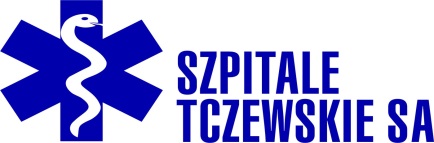 Data zamówienia: Data zamówienia: Lp.AsortymentAsortymentIlość / j.m.Kod / symbol / producentUwagiPodpis osoby składającej zamówienie:…………………………………………………………………………………………..Podpis osoby składającej zamówienie:…………………………………………………………………………………………..Podpis osoby składającej zamówienie:…………………………………………………………………………………………..Podpis osoby składającej zamówienie:…………………………………………………………………………………………..Podpis osoby składającej zamówienie:…………………………………………………………………………………………..Podpis osoby składającej zamówienie:…………………………………………………………………………………………..Pełna nazwa podmiotu oddającego do dyspozycji niezbędne zasobyAdres podmiotuNumer telefonu 
i adres e-mail oraz osoba odpowiedzialnaTel.:___________________E-mail: ___________________Osoba odpowiedzialna:___________________